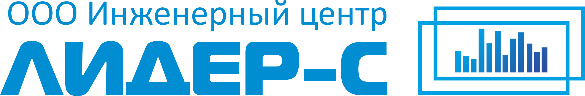 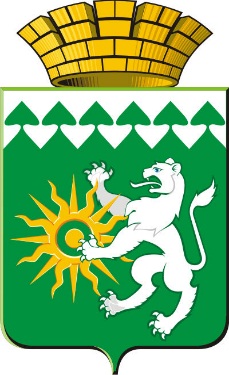 ПРОЕКТПРАВИЛАЗЕМЛЕПОЛЬЗОВАНИЯ И ЗАСТРОЙКИКАМЫШЛОВСКОГО ГОРОДСКОГО ОКРУГА СВЕРДЛОВСКОЙ ОБЛАСТИ(в редакции решений Думы Камышловского городского округа от 25.01.2018 г. №218, от 22.03.2018 года №233, от 19.02.2019 года №343, от 06.08.2019 года №408, от 21.11.2019 года №434)Часть III Правил землепользования и застройки Камышловского городского округаЕкатеринбург 2016ПРАВИЛАЗЕМЛЕПОЛЬЗОВАНИЯ И ЗАСТРОЙКИКАМЫШЛОВСКОГО ГОРОДСКОГО ОКРУГА СВЕРДЛОВСКОЙ ОБЛАСТИ(в редакции решений Думы Камышловского городского округа от 25.01.2018 г. №218, от 22.03.2018 года №233, от 19.02.2019 года №343, от 06.08.2019 года №408, от 21.11.2019 года)Часть III Правил землепользования и застройки Камышловского городского округаДиректор								И.И. БанниковГл. инженер отдела						О. В. ИдоловаВед. градостроитель проекта					Г.Ю. БукшаЕкатеринбург 2016СПИСОК РАЗРАБОТЧИКОВЧАСТЬ III. ГРАДОСТРОИТЕЛЬНЫЕ РЕГЛАМЕНТЫГлава 16.ТЕРРИТОРИАЛЬНЫЕ ЗОНЫ, ВЫДЕЛЕННЫЕ НА КАРТЕ ГРАДОСТРОИТЕЛЬНОГО ЗОНИРОВАНИЯ ТЕРРИТОРИИ КАМЫШЛОВСКОГО ГОРОДСКОГО ОКРУГАСтатья 82. Перечень территориальных зон, выделенных на карте градостроительного зонирования территории Камышловского городского округаСтатья 83. Градостроительные регламенты. Жилая зонаЖилые зоны предназначены для развития на основе существующих и вновь осваиваемых территорий жилой застройки зон комфортного жилья, развития сферы социального и культурно-бытового обслуживания для обеспечения потребностей жителей указанных территорий в соответствующих среде формах; размещения необходимых объектов инженерной и транспортной инфраструктуры; развития объектов общественно-деловой застройки в соответствующих среде формах и объемах, не оказывающих негативного воздействия на объекты жилой застройки.Ж-1. Зона застройки индивидуальными жилыми домами1. Зона застройки индивидуальными жилыми домами Ж-1 выделена для формирования жилых районов из отдельно стоящих жилых домов усадебного типа и жилых домов блокированной застройки не выше 3-х этажей с развитием сферы социального и культурно-бытового обслуживания, обеспечивающей потребности жителей указанных территорий, а также создания условий для размещения необходимых объектов инженерной и транспортной инфраструктуры.Таблица 1Предельные значения параметров земельных участков и разрешенного строительства должны соответствовать показателям в таблице 2:Предельные значения параметров земельных участков и разрешенного строительстваТаблица 2Примечание: 1. Формирование земельных участков посредством разделения исходного участка на несколько участков меньшего размера может быть осуществлено при условии, что площади вновь формируемых участков не будут меньше установленных для данной зоны минимальных показателей. 2. Регламенты не имеют действия в отношении существующих земельных участков исключительно в части размера земельного участка и отступа от границы участка, прилегающей к красной линии улицы.3. При возведении новых жилых единиц на земельном участке необходимо учитывать, что максимальное количество жилых единиц на земельном участке, с учетом уже расположенного жилого дома, должно определяться из расчета: не более одной жилой единицы на каждые 600 кв.м участка.4. Допускаются отклонения от представленных в таблице показателей отступов строений от боковых и задних границ земельных участков при условии получения разрешения на отклонение от предельных параметров разрешенного строительства, с учетом соблюдения противопожарных и санитарных норм, а также соблюдения нормативной инсоляции соседних участков с жилыми домами. 5. На земельном участке жилого дома должны быть предусмотрены места для парковки автомобилей, принадлежащих гражданам, из расчета не менее: - отдельностоящий жилой дом: на 1 машино-место на жилую единицу;- блокированный жилой дом: 1 машино-место на жилую единицу.6. Минимальное расстояние от площадки с контейнером для сбора мусора до жилых домов –  7. Минимальное расстояние между стволами деревьев на землях общего пользования – .Ж-2. Зона малоэтажных многоквартирных жилых домов1.Зона малоэтажных многоквартирных жилых домов предназначена для размещения одно-трех этажных блокированных либо многоквартирных жилых домов, выполненных по типовым и индивидуальным проектам, без приусадебных участков.Таблица 3Предельные значения параметров земельных участков и разрешенного строительстваТаблица 4Примечания к таблице:1. Формирование земельных участков посредством разделения исходного участка на несколько участков меньшего размера может быть осуществлено при условии, что площади вновь формируемых участков не будут меньше установленных для данной зоны минимальных показателей.2. Регламенты не имеют действия в отношении существующих земельных участков исключительно в части размера земельного участка и отступа от границы участка, прилегающей к красной линии улицы.3. При возведении новых жилых единиц на земельном участке необходимо учитывать, что максимальное количество жилых единиц на земельном участке,  с учетом уже расположенных жилых единиц, должно определяться из расчета: не более 5-ти жилых помещений на каждые 400 кв. м земельного участка.4. Допускаются отклонения от представленных в таблице показателей отступов строений от боковых и задних границ земельных участков при условии получения разрешения на отклонение от предельных параметров разрешенного строительства, с учетом соблюдения противопожарных и санитарных норм, а также соблюдения нормативной инсоляции между планируемыми строениями и строениями на соседних участках. Ж-3. Зона среднеэтажных многоквартирных жилых домов1.Зона среднеэтажных многоквартирных жилых домов предназначена для развития на основе существующих и вновь осваиваемых территорий многоквартирной жилой застройки средней этажности зон комфортного многоквартирного среднеэтажного жилья, развития сферы социального и культурно-бытового обслуживания для обеспечения потребностей жителей указанных территорий в соответствующих среде формах; размещения необходимых объектов инженерной и транспортной инфраструктуры; развития объектов общественно-деловой застройки в соответствующих среде формах и объемах, не оказывающих негативного воздействия на объекты жилой застройки.Таблица 5Предельные значения параметров земельных участков и разрешенного строительства должны соответствовать показателям в таблице 6:Предельные значения параметров земельных участков и разрешенного строительстваТаблица 6Примечания к таблице:1. Формирование земельных участков посредством разделения исходного участка на несколько участков меньшего размера может быть осуществлено при условии, что площади вновь формируемых участков не будут меньше установленных для данной зоны минимальных показателей.2. Регламенты не имеют действия в отношении существующих земельных участков исключительно в части отступа от границы участка, прилегающей к красной линии улицы.3. Максимальное количество вновь возводимых жилых единиц на земельном участке должно определяться из расчета: 5 жилых помещений на каждые  земельного участка.4. Допускаются отклонения от представленных в таблице показателей отступов строений от боковых и задних границ земельных участков при условии получения разрешения на отклонение от предельных параметров разрешенного строительства, с учетом соблюдения противопожарных и санитарных норм.Статья 84. Градостроительные регламенты. Общественно-деловая зонаОбщественно-деловая зона предназначена для размещения государственных и муниципальных учреждений, комплексных многофункциональных зон общественно-деловой застройки, необходимых объектов инженерной и транспортной инфраструктуры.ОД(К). Общественно-деловая зона (комплексная)Общественно-деловая зона (комплексная) предназначена для размещения многофункциональных комплексов, либо относительно компактно сосредоточенных объектов разного функционального назначенияТаблица 7Примечание:Допускается размещение рекламных конструкций в соответствии со Схемой размещения рекламных конструкций на территории Камышловского городского округа на земельных участках, независимо от форм собственности, а также на объектах муниципальной недвижимости.Предельные значения параметров земельных участков и разрешенного строительства должны соответствовать показателям в таблице 8:Предельные значения параметров земельных участков и разрешенного строительстваТаблица 8Примечания к таблице: 1. Формирование земельных участков посредством разделения исходного участка на несколько участков меньшего размера может быть осуществлено при условии, что площади вновь формируемых участков не будут меньше установленных для данной зоны минимальных показателей. 2. Допускаются отклонения от представленных в таблице показателей отступов строений от боковых и задних границ земельных участков при следующих условиях:наличия взаимного согласия владельцев земельных участков на указанные отклонения;соблюдения нормативных противопожарных расстояний между постройками, расположенными на соседних земельных участках; 3. Минимальное расстояние от площадки с контейнером для сбора мусора до жилых домов –  4. Минимальное расстояние между стволами деревьев на землях общего пользования – ОД (С-1). Зона торговых комплексов1. Зона торговых комплексов предназначена для размещения организаций коммерческой сферы, необходимых объектов транспортной и инженерной инфраструктуры.Таблица 9Предельные значения параметров земельных участков и разрешенного строительства должны соответствовать показателям в таблице №10:Предельные значения параметров земельных участков и разрешенного строительстваТаблица 10Примечания к таблице: 1. Формирование земельных участков посредством разделения исходного участка на несколько участков меньшего размера может быть осуществлено при условии, что площади вновь формируемых участков не будут меньше установленных для данной зоны минимальных показателей. 2. Допускается размещение рекламных конструкций в соответствии со Схемой размещения рекламных конструкций на территории Камышловского городского округа на земельных участках, независимо от форм собственности, а также на объектах муниципальной недвижимости.3. Допускаются отклонения от представленных в таблице показателей отступов строений от боковых и задних границ земельных участков при следующих условиях:наличия взаимного согласия владельцев земельных участков на указанные отклонения;соблюдения нормативных противопожарных расстояний между постройками, расположенными на соседних земельных участках; 4. Минимальное расстояние от площадки с контейнером для сбора мусора до жилых домов –  5. Минимальное расстояние между стволами деревьев на землях общего пользования – ОД (С-2). Зона лечебно-оздоровительных комплексов1. Зона лечебно-оздоровительных комплексов предназначена для создания условий функционирования действующих и создания новых специализированных лечебно-профилактических учреждений, в том числе с соблюдением санитарных зон.Таблица 11Предельные значения параметров земельных участков и разрешенного строительства должны соответствовать показателям в таблице:Предельные значения параметров земельных участков и разрешенного строительстваТаблица 12Примечания к таблице: 1. Формирование земельных участков посредством разделения исходного участка на несколько участков меньшего размера может быть осуществлено при условии, что площади вновь формируемых участков не будут меньше установленных для данной зоны минимальных показателей. 2. Допускаются отклонения от представленных в таблице показателей отступов строений от боковых и задних границ земельных участков при следующих условиях:наличия взаимного согласия владельцев земельных участков на указанные отклонения;соблюдения нормативных противопожарных расстояний между постройками, расположенными на соседних земельных участках; 3. Минимальное расстояние от площадки с контейнером для сбора мусора до жилых домов –  4. Минимальное расстояние между стволами деревьев на землях общего пользования – ОД (С-3). Зона культурно-развлекательных комплексов1. Зона культурно-развлекательных комплексов предназначена для создания правовых условий формирования и развития учреждений и предприятий социально-культурного значения, а также необходимых объектов инженерной и транспортной инфраструктуры.Таблица 13Предельные значения параметров земельных участков и разрешенного строительства должны соответствовать показателям в таблице 14:Предельные значения параметров земельных участков и разрешенного строительстваТаблица 14Примечания к таблице: 1. Формирование земельных участков посредством разделения исходного участка на несколько участков меньшего размера может быть осуществлено при условии, что площади вновь формируемых участков не будут меньше установленных для данной зоны минимальных показателей. 2. Допускаются отклонения от представленных в таблице показателей отступов строений от боковых и задних границ земельных участков при следующих условиях:наличия взаимного согласия владельцев земельных участков на указанные отклонения;соблюдения нормативных противопожарных расстояний между постройками, расположенными на соседних земельных участках; 3. Минимальное расстояние от площадки с контейнером для сбора мусора до жилых домов –  4. Минимальное расстояние между стволами деревьев на землях общего пользования – ОД (С-4). Зона культовых религиозных комплексов1. Зона культовых религиозных комплексов предназначена для создания условий функционирования действующих и создания новых специализированных религиозных учреждений, в том числе с соблюдением санитарных зон.Таблица 15Предельные значения параметров земельных участков и разрешенного строительства должны соответствовать показателям в таблице 16:Предельные значения параметров земельных участков и разрешенного строительстваТаблица 16Примечания к таблице: 1. Формирование земельных участков посредством разделения исходного участка на несколько участков меньшего размера может быть осуществлено при условии, что площади вновь формируемых участков не будут меньше установленных для данной зоны минимальных показателей. 2. Допускаются отклонения от представленных в таблице показателей отступов строений от боковых и задних границ земельных участков при следующих условиях:наличия взаимного согласия владельцев земельных участков на указанные отклонения;соблюдения нормативных противопожарных расстояний между постройками, расположенными на соседних земельных участках; 3. Минимальное расстояние от площадки с контейнером для сбора мусора до жилых домов –  4. Минимальное расстояние между стволами деревьев на землях общего пользования – ОД (С-5). Зона спортивных комплексовЗона спортивных комплексов предназначена для сохранения и развития территорий, предназначенных для занятий физической культурой и спортом (с размещением крупных спортивных объектов регионального, городского и районного значения), а также для отдыха.Таблица 17Предельные значения параметров земельных участков и разрешенного строительства должны соответствовать показателям в таблице 18:Предельные значения параметров земельных участков и разрешенного строительстваТаблица 18Примечания к таблице: 1. Формирование земельных участков посредством разделения исходного участка на несколько участков меньшего размера может быть осуществлено при условии, что площади вновь формируемых участков не будут меньше установленных для данной зоны минимальных показателей. 2. Допускаются отклонения от представленных в таблице показателей отступов строений от боковых и задних границ земельных участков при следующих условиях:наличия взаимного согласия владельцев земельных участков на указанные отклонения;соблюдения нормативных противопожарных расстояний между постройками, расположенными на соседних земельных участках; 3. Минимальное расстояние от площадки с контейнером для сбора мусора до жилых домов –  4. Минимальное расстояние между стволами деревьев на землях общего пользования – ОД (С-6). Зона учебных комплексовЗона учебных комплексов предназначена для создания условий для функционирования и создания новых специализированных и общеобразовательных учреждений среднего профессионального и высшего профессионального образования.Таблица 19Предельные значения параметров земельных участков и разрешенного строительства должны соответствовать показателям в таблице 20:Предельные значения параметров земельных участков и разрешенного строительстваТаблица 20Примечания к таблице: 1. Формирование земельных участков посредством разделения исходного участка на несколько участков меньшего размера может быть осуществлено при условии, что площади вновь формируемых участков не будут меньше установленных для данной зоны минимальных показателей. 2. Допускаются отклонения от представленных в таблице показателей отступов строений от боковых и задних границ земельных участков при следующих условиях:наличия взаимного согласия владельцев земельных участков на указанные отклонения;соблюдения нормативных противопожарных расстояний между постройками, расположенными на соседних земельных участках; 3. Минимальное расстояние от площадки с контейнером для сбора мусора до жилых домов –  4. Минимальное расстояние между стволами деревьев на землях общего пользования – ОД (С-7). Зона школьных, дошкольных учебных комплексовЗона школьных, дошкольных учебных комплексов предназначена для создания условий для функционирования и создания новых школьных и дошкольных образовательных учреждений.Таблица 21Предельные значения параметров земельных участков и разрешенного строительства должны соответствовать показателям в таблице 22:Предельные значения параметров земельных участков и разрешенного строительстваТаблица 22Примечания к таблице: 1. Формирование земельных участков посредством разделения исходного участка на несколько участков меньшего размера может быть осуществлено при условии, что площади вновь формируемых участков не будут меньше установленных для данной зоны минимальных показателей. 2. Допускаются отклонения от представленных в таблице показателей отступов строений от боковых и задних границ земельных участков при условии получения разрешения на отклонение от предельных параметров разрешенного строительства, с учетом соблюдения противопожарных и санитарных норм.3. Минимальное расстояние между стволами деревьев на землях общего пользования – 3 метра.Статья 85. Градостроительные регламенты. Производственная зонаПроизводственные зоны предназначены для застройки территории производственными предприятиями с технологическими процессами, являющимися источниками выделения производственных вредностей в окружающую среду, и организации санитарно-защитных зон (далее СЗЗ) этих предприятий. Отнесение территории к определенному классу производится в соответствии с санитарной классификацией промышленных предприятий, установленной СанПин 2.2.1/2.1.1.1200-03.Временное сокращение объема производства не является основанием к пересмотру принятой величины санитарно-защитной зоны предприятия для максимальной проектной или фактически достигнутой его мощности.П-2. Производственная зона II класса опасностиПредназначена для формирования комплексов производственных предприятий, складских баз, деятельность которых связана с высокими уровнями шума, загрязнения, интенсивным движением большегрузного и железнодорожного транспорта, санитарно-защитная зона которых составляет .Таблица 23Предельные значения параметров земельных участков и разрешенного строительства должны соответствовать показателям в таблице 24:Предельные значения параметров земельных участков и разрешенного строительстваТаблица 24Примечания к таблице: 1. Формирование земельных участков посредством разделения исходного участка на несколько участков меньшего размера может быть осуществлено при условии, что площади вновь формируемых участков не будут меньше установленных для данной зоны минимальных показателей. 2. Допускаются отклонения от представленных в таблице показателей отступов строений от боковых и задних границ земельных участков при следующих условиях:наличия взаимного согласия владельцев земельных участков на указанные отклонения;соблюдения нормативных противопожарных расстояний между постройками, расположенными на соседних земельных участках; соблюдения нормативных требований по организации санитарно-защитных зон.П-3. Производственная зона III-го класса опасности1. Предназначена для формирования комплексов производственных, предприятий, складских баз, деятельность которых связана с высокими уровнями шума, загрязнения, интенсивным движением большегрузного и железнодорожного транспорта, санитарно-защитная зона которых составляет Допускается оказание некоторых коммерческих услуг, способствующих развитию производственной деятельности. Сочетание различных видов разрешенного использования недвижимости в единой зоне возможно только при условии соблюдения нормативных санитарных требований.Таблица 25Предельные значения параметров земельных участков и разрешенного строительства должны соответствовать показателям в таблице:Предельные значения параметров земельных участков и разрешенного строительстваТаблица 26Примечания к таблице: 1. Формирование земельных участков посредством разделения исходного участка на несколько участков меньшего размера может быть осуществлено при условии, что площади вновь формируемых участков не будут меньше установленных для данной зоны минимальных показателей. 2. Допускаются отклонения от представленных в таблице показателей отступов строений от боковых и задних границ земельных участков при следующих условиях:наличия взаимного согласия владельцев земельных участков на указанные отклонения;соблюдения нормативных противопожарных расстояний между постройками, расположенными на соседних земельных участках; соблюдения нормативных требований по организации санитарно-защитных зон.П-4. Производственная зона IV класса опасностиПредназначена для формирования комплексов производственных, коммунальных предприятий, складских баз, объектов инженерной и транспортной инфраструктур не выше IV класса, с низкими уровнями шума и загрязнения, санитарно-защитная зона которых составляет .Таблица 27Предельные значения параметров земельных участков и разрешенного строительства должны соответствовать показателям в таблице 27:Предельные значения параметров земельных участков и разрешенного строительстваТаблица 28Примечания к таблице: 1. Формирование земельных участков посредством разделения исходного участка на несколько участков меньшего размера может быть осуществлено при условии, что площади вновь формируемых участков не будут меньше установленных для данной зоны минимальных показателей. 2. Допускаются отклонения от представленных в таблице показателей отступов строений от боковых и задних границ земельных участков при следующих условиях:наличия взаимного согласия владельцев земельных участков на указанные отклонения;соблюдения нормативных противопожарных расстояний между постройками, расположенными на соседних земельных участках; соблюдения нормативных требований по организации санитарно-защитных зон.П-5. Производственная зона V класса опасностиПредназначена для формирования комплексов производственных, коммунальных предприятий, складских баз, объектов инженерной и транспортной инфраструктур не выше V класса, с низкими уровнями шума и загрязнения, санитарно-защитная зона которых составляет .Таблица 29Предельные значения параметров земельных участков и разрешенного строительства должны соответствовать показателям в таблице 30:Предельные значения параметров земельных участков и разрешенного строительстваТаблица 30Примечания к таблице: 1. Формирование земельных участков посредством разделения исходного участка на несколько участков меньшего размера может быть осуществлено при условии, что площади вновь формируемых участков не будут меньше установленных для данной зоны минимальных показателей. 2. Допускаются отклонения от представленных в таблице показателей отступов строений от боковых и задних границ земельных участков при следующих условиях:наличия взаимного согласия владельцев земельных участков на указанные отклонения;соблюдения нормативных противопожарных расстояний между постройками, расположенными на соседних земельных участках; соблюдения нормативных требований по организации санитарно-защитных зон.П-6. Производственная зона, не требующая организации санитарно-защитной зоны.Предназначена для формирования комплексов производственных предприятий, складских баз, объектов инженерной и транспортной инфраструктур, с низким уровнем шума и загрязнения, организация санитарно-защитной зоны которых не требуется.Таблица 31Предельные значения параметров земельных участков и разрешенного строительства должны соответствовать показателям в таблице 32:Предельные значения параметров земельных участков и разрешенного строительстваТаблица 32Примечания к таблице: 1. Формирование земельных участков посредством разделения исходного участка на несколько участков меньшего размера может быть осуществлено при условии, что площади вновь формируемых участков не будут меньше установленных для данной зоны минимальных показателей. 2. Допускаются отклонения от представленных в таблице показателей отступов строений от боковых и задних границ земельных участков при следующих условиях:наличия взаимного согласия владельцев земельных участков на указанные отклонения;соблюдения нормативных противопожарных расстояний между постройками, расположенными на соседних земельных участках; соблюдения нормативных требований по организации санитарно-защитных зон.Статья 86. Градостроительные регламенты. Зона объектов инженерной инфраструктурыЗоны объектов инженерной инфраструктуры предназначены для формирования зоны застройки предприятиями, зданиями и сооружениями, выполняющими функции инженерного обеспечения территории.И-1. Зона водообеспечивающих объектов инженерной инфраструктурыЗона водообеспечивающих объектов инженерной инфраструктуры предназначена для формирования зоны застройки водообеспечивающими предприятиями, зданиями и сооружениями.Таблица 33И-2. Зона водоотводящих объектов инженерной инфраструктурыЗона водоотводящих объектов инженерной инфраструктуры предназначена для формирования зоны застройки водоотводящими предприятиями, зданиями и сооружениями.Таблица 34И-5. Зона теплообеспечивающих объектов инженерной инфраструктурыЗона теплообеспечивающих объектов инженерной инфраструктуры предназначена для формирования зоны застройки теплообеспечивающих предприятиями, зданиями и сооружениями.Таблица 37И-6. Зона объектов связиЗона объектов связи предназначена для формирования зоны застройки предприятиями, зданиями и сооружениями связи.Таблица 38Предельные значения параметров земельных участков и разрешенного строительства в границах зон должны соответствовать показателям в таблице 39:Таблица 39Примечания к таблице: 1. Формирование земельных участков посредством разделения исходного участка на несколько участков меньшего размера может быть осуществлено при условии, что площади вновь формируемых участков не будут меньше установленных для данной зоны минимальных показателей. 2. Допускаются отклонения от представленных в таблице показателей отступов строений от боковых и задних границ земельных участков при следующих условиях:наличия взаимного согласия владельцев земельных участков на указанные отклонения;соблюдения нормативных противопожарных расстояний между постройками, расположенными на соседних земельных участках; соблюдения нормативных требований по организации санитарно-защитных зон.Статья 87. Градостроительные регламенты. Зона объектов транспортной инфраструктурыЗоны объектов транспортной инфраструктуры предназначена для формирования зоны застройки объектами транспортной инфраструктуры.Т-2. Зона объектов железнодорожного транспортаЗона объектов железнодорожного транспорта предназначена для размещения объектов железнодорожного транспорта и иных объектов, обеспечивающих железнодорожные перевозки.Таблица 40Предельные значения параметров земельных участков и разрешенного строительства в границах зон должны соответствовать показателям в таблице 41:Таблица 41Примечания к таблице: 1. Формирование земельных участков посредством разделения исходного участка на несколько участков меньшего размера может быть осуществлено при условии, что площади вновь формируемых участков не будут меньше установленных для данной зоны минимальных показателей. 2. Допускаются отклонения от представленных в таблице показателей отступов строений от боковых и задних границ земельных участков при следующих условиях:наличия взаимного согласия владельцев земельных участков на указанные отклонения;соблюдения нормативных противопожарных расстояний между постройками, расположенными на соседних земельных участках; - соблюдения нормативных требований по организации санитарно-защитных зон.Т-3. Зона объектов автомобильного транспортаЗона объектов автомобильного транспорта предназначена для размещения автомобильных дорог и технически связанных с ними сооружений, в том числе предназначенных для обслуживания пассажиров, постов органов внутренних дел, ответственных за безопасность дорожного движения и иных объектов.Таблица 42Предельные значения параметров земельных участков и разрешенного строительства в границах зон должны соответствовать показателям в таблице 45:Таблица 45Примечания к таблице: 1. Формирование земельных участков посредством разделения исходного участка на несколько участков меньшего размера может быть осуществлено при условии, что площади вновь формируемых участков не будут меньше установленных для данной зоны минимальных показателей. 2. Допускаются отклонения от представленных в таблице показателей отступов строений от боковых и задних границ земельных участков при следующих условиях:наличия взаимного согласия владельцев земельных участков на указанные отклонения;соблюдения нормативных противопожарных расстояний между постройками, расположенными на соседних земельных участках; -	соблюдения нормативных требований по организации санитарно-защитных зон.Статья 88. Градостроительные регламенты. Коммунально-складская зонаКоммунально-складские зоны предназначены для размещения коммунальных и складских объектов, объектов жилищно-коммунального хозяйства, объектов транспорта, объектов оптовой торговли.КС. Коммунально-складская зона.Коммунально-складская зона предназначена для размещения коммунальных и складских объектов, объектов жилищно-коммунального хозяйства, объектов транспорта, объектов оптовой торговли.Таблица 46КС-4. Коммунально-складская зона. (подзона IV класса опасности) Необходимость организации санитарно-защитной зоны от производственного объекта не менее .Таблица 47КС-5. Коммунально-складская зона. (подзона V класса опасности)Необходимость организации санитарно-защитной зоны от производственного объекта не менее 50 метров.Таблица 48Предельные значения параметров земельных участков и разрешенного строительства должны соответствовать показателям в таблице 49:Таблица 49Примечания к таблице: 1. Формирование земельных участков посредством разделения исходного участка на несколько участков меньшего размера может быть осуществлено при условии, что площади вновь формируемых участков не будут меньше установленных для данной зоны минимальных показателей. 2. Допускаются отклонения от представленных в таблице показателей отступов строений от боковых и задних границ земельных участков при условии получения разрешения на отклонение от предельных параметров разрешенного строительства, с учетом соблюдения противопожарных и санитарных норм, соблюдения нормативных требований по организации санитарно-защитных зон.Статья 89. Градостроительные регламенты. Сельскохозяйственная зонаВ границах зон сельскохозяйственного использования устанавливаются градостроительные регламенты для территорий сельскохозяйственных угодий в границах населённых пунктов (пашни, сенокосы, пастбища, залежи, земли, занятые многолетними насаждениями (садами, виноградниками и др.), а так же для территорий, занятых объектами сельскохозяйственного назначения и предназначенные для ведения сельского хозяйства, дачного хозяйства, садоводства, личного подсобного хозяйства, развития объектов сельскохозяйственного назначения в том числе в границах земель сельскохозяйственного назначения.СХ-1. Зона размещения с/х предприятийТаблица 50СХ- 1.4. Зона размещения с/х предприятий. Подзона IV класса опасностиЗона, занятая объектами сельскохозяйственного назначения и предназначенные для ведения сельского хозяйства, развития объектов сельскохозяйственного назначения. Необходима организация санитарно-защитной зоны от производственного объекта не менее .Таблица 51Предельные значения параметров земельных участков и разрешенного строительства в границах зон должны соответствовать показателям в таблице 52:Таблица 52Примечания к таблице: 1. Формирование земельных участков посредством разделения исходного участка на несколько участков меньшего размера может быть осуществлено при условии, что площади вновь формируемых участков не будут меньше установленных для данной зоны минимальных показателей. 2. Допускаются отклонения от представленных в таблице показателей отступов строений от боковых и задних границ земельных участков при следующих условиях:наличия взаимного согласия владельцев земельных участков на указанные отклонения;соблюдения нормативных противопожарных расстояний между постройками, расположенными на соседних земельных участках; соблюдения нормативных требований по организации санитарно-защитных зон.СХ- 1.5. Зона зона размещения с/х предприятийЗона, занятая объектами сельскохозяйственного назначения и предназначенные для ведения сельского хозяйства, развития объектов сельскохозяйственного назначения. Необходима организация санитарно-защитной зоны от производственного объекта не менее .Таблица 53Примечание:Допускается размещение рекламных конструкций в соответствии со Схемой размещения рекламных конструкций на территории Камышловского городского округа на земельных участках, независимо от форм собственности, а также на объектах муниципальной недвижимости.Предельные значения параметров земельных участков и разрешенного строительства в границах зон должны соответствовать показателям в таблице 54:Таблица 54Примечания к таблице: 1. Формирование земельных участков посредством разделения исходного участка на несколько участков меньшего размера может быть осуществлено при условии, что площади вновь формируемых участков не будут меньше установленных для данной зоны минимальных показателей. 2. Допускаются отклонения от представленных в таблице показателей отступов строений от боковых и задних границ земельных участков при следующих условиях:наличия взаимного согласия владельцев земельных участков на указанные отклонения;соблюдения нормативных противопожарных расстояний между постройками, расположенными на соседних земельных участках; соблюдения нормативных требований по организации санитарно-защитных зон.СХ-2. Зона сельскохозяйственных угодий (зона полеводства)Зоны сельскохозяйственных угодий в границах населённых пунктов (пашни, сенокосы, пастбища, залежи, земли, занятые многолетними насаждениями (садами, виноградниками и др.).Таблица 55Предельные значения параметров земельных участков и разрешенного строительства в границах зон должны соответствовать показателям в таблице 56:Таблица 56Примечания к таблице: 1. Формирование земельных участков посредством разделения исходного участка на несколько участков меньшего размера может быть осуществлено при условии, что площади вновь формируемых участков не будут меньше установленных для данной зоны минимальных показателей. 2. Допускаются отклонения от представленных в таблице показателей отступов строений от боковых и задних границ земельных участков при следующих условиях:наличия взаимного согласия владельцев земельных участков на указанные отклонения;соблюдения нормативных противопожарных расстояний между постройками, расположенными на соседних земельных участках; соблюдения нормативных требований по организации санитарно-защитных зон.СХ-3. Зона ведения садоводства, огородничества и дачного хозяйстваЗона ведения садоводства, огородничества и дачного хозяйства предназначена для осуществление отдыха и деятельности, связанной с выращиванием плодовых, ягодных, овощных, бахчевых или иных сельскохозяйственных культур и картофеля.Таблица 57Предельные значения параметров земельных участков и разрешенного строительства в границах зон должны соответствовать показателям в таблице 58:Таблица 58Примечания к таблице: 1. Формирование земельных участков посредством разделения исходного участка на несколько участков меньшего размера может быть осуществлено при условии, что площади вновь формируемых участков не будут меньше установленных для данной зоны минимальных показателей. 2. Допускаются отклонения от представленных в таблице показателей отступов строений от боковых и задних границ земельных участков при следующих условиях:наличия взаимного согласия владельцев земельных участков на указанные отклонения;соблюдения нормативных противопожарных расстояний между постройками, расположенными на соседних земельных участках; -	соблюдения нормативных требований по организации санитарно-защитных зон.Статья 90. Градостроительные регламенты. Зона рекреационного назначения Территории, занятые городскими лесами, скверами, парками, городскими садами, прудами, озерами, водохранилищами, пляжами, береговыми полосами водных объектов общего пользования, а также в границах иных территорий, предназначенных для отдыха, туризма, занятий физической культурой и спортом.Р-1. Зона городских лесов, лесопарков, лугопарков1. Предназначена для сохранения существующего природного ландшафта, зеленых массивов, создания условий комфортного посещения лесных территорий.Таблица 59Предельные значения параметров земельных участков и разрешенного строительства в границах зон должны соответствовать показателям в таблице 60:Таблица 60Примечания к таблице: 1. Формирование земельных участков посредством разделения исходного участка на несколько участков меньшего размера может быть осуществлено при условии, что площади вновь формируемых участков не будут меньше установленных для данной зоны минимальных показателей. 2. Допускаются отклонения от представленных в таблице показателей отступов строений от боковых и задних границ земельных участков при следующих условиях:наличия взаимного согласия владельцев земельных участков на указанные отклонения;соблюдения нормативных противопожарных расстояний между постройками, расположенными на соседних земельных участках; Р-2. Зона городских парков, скверов, садовТаблица 61Предельные значения параметров земельных участков и разрешенного строительства в границах зон должны соответствовать показателям в таблице 62:Таблица 62Примечания к таблице: 1. Формирование земельных участков посредством разделения исходного участка на несколько участков меньшего размера может быть осуществлено при условии, что площади вновь формируемых участков не будут меньше установленных для данной зоны минимальных показателей. 2. Допускаются отклонения от представленных в таблице показателей отступов строений от боковых и задних границ земельных участков при следующих условиях:наличия взаимного согласия владельцев земельных участков на указанные отклонения;-	соблюдения нормативных противопожарных расстояний между постройками, расположенными на соседних земельных участках.Статья 91. Градостроительные регламенты. Зона специального назначенияЗоны, занятые кладбищами, крематориями, скотомогильниками, объектами, используемыми для захоронения твердых коммунальных отходов, и иными объектами, размещение которых может быть обеспечено только путем выделения указанных зон и недопустимо в других территориальных зонах.С. Зона специального назначенияТаблица 63С-4. Зона специального назначения (подзона IV класса опасности)Необходима организация санитарно-защитной зоны не менее  в соответствии с положениями гл. VII СанПиН 2.2.1/2.1.1.1200-03 Санитарно-защитные зоны и санитарная классификация предприятий.Таблица 64Предельные значения параметров земельных участков и разрешенного строительства в границах зон должны соответствовать показателям в таблице 65:Таблица 65Примечания к таблице: 1. Формирование земельных участков посредством разделения исходного участка на несколько участков меньшего размера может быть осуществлено при условии, что площади вновь формируемых участков не будут меньше установленных для данной зоны минимальных показателей. 2. Допускаются отклонения от представленных в таблице показателей отступов строений от боковых и задних границ земельных участков при условии получения разрешения на отклонение от предельных параметров разрешенного строительства, с учетом соблюдения противопожарных и санитарных норм. С (В). Зона специального назначения (ведомственная)Таблица 65Предельные значения параметров земельных участков и разрешенного строительства в границах зон должны соответствовать показателям в таблице 66:Таблица 66Примечания к таблице: 1. Формирование земельных участков посредством разделения исходного участка на несколько участков меньшего размера может быть осуществлено при условии, что площади вновь формируемых участков не будут меньше установленных для данной зоны минимальных показателей. 2. Допускаются отклонения от представленных в таблице показателей отступов строений от боковых и задних границ земельных участков при следующих условиях:наличия взаимного согласия владельцев земельных участков на указанные отклонения;соблюдения нормативных противопожарных расстояний между постройками, расположенными на соседних земельных участках; -	соблюдения нормативных требований по организации санитарно-защитных зон.Статья 92. Иные зоны.ЗОП. Зона общего пользования1. Зона общего пользования предназначена для прокладки линейных объектов транспортной и инженерной инфраструктуры в границах черты населенных пунктов. Зоны общего пользования назначаются в границах территорий, для которых не утверждены проекты планировки.2. Градостроительный регламент для зон общего пользования не устанавливается.3. В границах зон общего пользования допускается размещение нестационарных торговых объектов, за исключением зон общего пользования на центральных улицах города Камышлов.4. Допускается размещение рекламных конструкций в соответствии со Схемой размещения рекламных конструкций на территории Камышловского городского округа на земельных участках, независимо от форм собственности, а также на объектах муниципальной недвижимости.Глава 17. ГРАДОСТРОИТЕЛЬНЫЕ РЕГЛАМЕНТЫ, УСТАНАВЛИВАЮЩИЕ ОГРАНИЧЕНИЯ НА ИСПОЛЬЗОВАНИЕ ЗЕМЕЛЬНЫХ УЧАСТКОВ И ОБЪЕКТОВ НЕДВИЖИМОСТИ В ЗОНАХ С ОСОБЫМИ УСЛОВИЯМИ ИСПОЛЬЗОВАНИЯ ТЕРРИТОРИИСтатья 93. Описание установленных охранными зонами, водоохранными зонами и иными зонами с особыми условиями использования территорий ограничений использования земельных участков и объектов капитального строительства, расположенных в этих зонахПеречень зон, выделенных на Карте границ зон с особыми условиями использования территории, представлен в нижеприведенной таблице Перечень зон, выделенных на Карте границ зон с особыми условиями использования территории приведен в таблице 67.Таблица 67Градостроительные регламенты для зон с особыми условиями использования территорииСанитарно-защитные зоныЗона ограничений по видам использования в границах возможного установления санитарно-защитных зон устанавливается вокруг территории действующих предприятий и объектов, потенциально опасных по экологическим и санитарным параметрам, для которых размер санитарно-защитной зоны не установлен надлежащим порядком в соответствии с требованиями СанПиН 2.2.1/2.1.1.1200-03 «Санитарно-защитные зоны и санитарная классификация предприятий, сооружений и иных объектов».Ограничения по видам использования действуют до момента установления СЗЗ или решения вопроса об отсутствии опасности производства по экологическим и санитарным параметрам надлежащим порядком.Для земельных участков и объектов капитального строительства, расположенных на территориях возможного установления санитарно-защитных зонах производственных и иных объектов устанавливаются:- виды запрещенного использования объектов - в соответствии с СанПиН 2.2.1/2.1.1.1200-03 «Санитарно-защитные зоны и санитарная классификация предприятий, сооружений и иных объектов»;- условно разрешенные виды использования, которые могут быть разрешены по специальному согласованию с территориальными органами санитарно-эпидемиологического и экологического контроля на основе СанПиН 2.2.1/2.1.1.1200-03 «Санитарно-защитные зоны и санитарная классификация предприятий, сооружений и иных объектов» с использованием процедур публичных слушаний.Виды объектов, запрещенных к размещению на земельных участках, расположенных в границах возможного установления санитарно-защитных зон:- объекты для постоянного проживания людей, в том числе общежития, строительство и реконструкция жилых зданий;- образовательные и детские учреждения;- лечебно-профилактические и оздоровительные учреждения общего и специального пользования;- спортивные сооружения;- объекты озеленения общего пользования парки;- коллективные или индивидуальные дачные и садово-огородные участки;- предприятия по производству лекарственных веществ, лекарственных средств и(или) лекарственных форм;- склады сырья и полупродуктов для фармацевтических предприятий в границах санитарно-защитных зон и на территории предприятий других отраслей промышленности, а также в зоне влияния их выбросов при концентрациях выше 0,1 ПДК для атмосферного воздуха;- предприятия пищевых отраслей промышленности;- оптовые склады продовольственного сырья и пищевых продуктов;- комплексы водопроводных сооружений для подготовки и хранения питьевой воды.Условно разрешенные виды использования.Условно разрешенные виды использования, которые могут быть разрешены по специальному согласованию с территориальными органами санитарно-эпидемиологического и экологического контроля на основе СанПиН 2.2.1/2.1.1.1200-03 «Санитарно-защитные зоны и санитарная классификация предприятий, сооружений и иных объектов» с использованием процедур публичных слушаний:- помещения для пребывания работающих по вахтовому методу (не более двух недель);- здания административного назначения; - спортивно-оздоровительные сооружения закрытого типа;- бани;- магазины и общественного питания в том числе киоски и павильоны; - площадки и сооружения для хранения индивидуального транспорта с количеством машино-мест не более 50.Вспомогательные виды использования, являющиеся дополнительными к условно разрешённым видам использования:- места для постоянного и временного хранения транспортных средств; - инженерные сооружения по обслуживанию объектов условно разрешённых видов использования; - объекты пожарной охраны. Придорожная полоса1. Придорожные полосы – это земельные участки вдоль автомобильных дорог общего пользования, за границей полосы отвода, имеющие особый режим использования земель, необходимых для реконструкции, расширения и ремонта автомобильных дорог, исходя из перспективы их развития и размещения объектов дорожной инфраструктуры.2. Нормативные правовые акты и документы, регламентирующие режим хозяйственной деятельности в пределах зоны:- Постановление Правительства Российской Федерации от 01.12.1998 №1420 «Об утверждении Правил установления и использования придорожных полос федеральных автомобильных дорог общего пользования»;- «Правила застройки земель автомобильных дорог и придорожных полос на территории Свердловской области» ТСН 15-301-99 СВ.3. Ограничения:1) в границах поселений ширина придорожных полос регламентируется утвержденной градостроительной документацией и нормативными правовыми документами органов местного самоуправления; 2) придорожная полоса от Екатеринбургской кольцевой автомобильной дороги в пределах г. Камышлова устанавливается  от проектной оси;3) придорожная полоса от территориальной автодороги Екатеринбург - Реж в пределах г. Камышлова устанавливается 75,0 метров от проектной оси.Охранная зона энергообеспечивающих линейных объектов инженерной инфраструктурыНазначение данной зоны – обеспечение безопасных условий эксплуатации и исключение возможности повреждения линий электропередачи и иных объектов электросетевого хозяйства. Нормативные правовые акты и документы, регламентирующие режим хозяйственной и иной деятельности в пределах данной зоны:- СП 42.13330.2011 «Градостроительство. Планировка и застройка городских и сельских поселений» (актуализированная версия СНиП 2.07.01-89*);- СанПиН 2.2.1/2.1.1.1200-03 «Санитарно-защитные зоны и санитарная классификация предприятий, сооружений и иных объектов» (новая редакция);- Инструкция к эксплуатации гаражей-стоянок автомобилей, принадлежащих гражданам, в охранных зонах воздушных линий электропередачи напряжением свыше 1 кВ (РД 34.02.201-91);- Правила устройства электроустановок, утвержденные приказом Минэнерго России от 20.05.2003 №187;- Положение о государственном санитарно-эпидемиологическом нормировании, утвержденное Постановлением Правительства Российской Федерации от 24.07.2000 №554;- Постановление правительства РФ №160 от 24 февраля 2009 г. «О порядке установления охранных зон объектов электросетевого хозяйства и особых условий использования земельных участков, расположенных в границах таких зон».Рекомендуется:1) воздушные линии электропередачи напряжением 110 кВ и выше размещать за пределами селитебной территории;2) при реконструкции городов предусматривать вынос за пределы селитебной территории существующих воздушных линий электропередачи напряжением свыше 35 кВ или замену воздушных линий кабелями.В границах охранных зон линий электропередачи допускается размещение:1) гаражей, стоянок автомобилей (технические требования по размещению изложены в Инструкции РД 34 02.201-91);2) огородов;3) земельных участков коллективных садов;4) допускается строительство, капитальный ремонт, реконструкция или снос любых зданий и сооружений с письменного согласия предприятий (организаций), в ведении которых находятся указанные сети.В охранных зонах запрещается:1) размещать любые объекты и предметы (материалы) в пределах созданных в соответствии с требованиями нормативно-технических документов проходов и подъездов для доступа к объектам электросетевого хозяйства, а также проводить любые работы и возводить сооружения, которые могут препятствовать доступу к объектам электросетевого хозяйства, без создания необходимых для такого доступа проходов и подъездов;2) размещать свалки;3) производить работы ударными механизмами, сбрасывать тяжести массой свыше 5 тонн, производить сброс и слив едких и коррозионных веществ и горюче-смазочных материалов (в охранных зонах подземных кабельных линий электропередачи). 4) складировать или размещать хранилища любых, в том числе горюче-смазочных, материалов; 5) размещать детские и спортивные площадки, стадионы, рынки, торговые точки, полевые станы, загоны для скота, гаражи и стоянки всех видов машин и механизмов, проводить любые мероприятия, связанные с большим скоплением людей, не занятых выполнением разрешенных в установленном порядке работ (в охранных зонах воздушных линий электропередачи); 6) строительство, капитальный ремонт, реконструкция или снос зданий и сооружений.Охранные зоны, минимально допустимое расстояние магистрального газопровода1. Назначение – обеспечение нормальных условий эксплуатации и исключение возможности повреждения магистральных газопроводов и их объектов, а также защита населения от взрыво- и пожароопасности при аварийных ситуациях.2. Нормативные правовые акты и документы, регламентирующие режим хозяйственной и иной деятельности в переделах данной полосы:- СанПиН 2.2.1/2.1.1.1200-03 «Санитарно-защитные зоны и санитарная классификация предприятий, сооружений и иных объектов (новая редакция);- СП 42.13330.2011 «Градостроительство. Планировка и застройка городских и сельских поселений» (актуализированная версия СНиП 2.07.01-89*);- СП 36.13330.2012 «Магистральные трубопроводы» (актуализированная версия СНиП 2.05.06-85*);- «Правила охраны магистральных трубопроводов», утверждены постановлением Госгортехнадзора России от 24.04.1992 №9 заместителем министра топлива и энергетики России 29.04.1992.Зоны санитарной охраны I, II, III пояса подземных источников водоснабжения1. Назначение зоны – санитарная охрана от загрязнения источников водоснабжения и водопроводных сооружений, а также территорий, на которых они расположены; сохранение постоянства природного состава воды в водозаборе путем устранения и предупреждения возможности ее загрязнения.2. Нормативные правовые акты и документы, регламентирующие режим хозяйственной деятельности в пределах зоны:- постановление главного государственного санитарного врача Российской Федерации от 14.03.2002 №10;- Закон Российской Федерации от 30.03.1999 №52-ФЗ «О санитарно-эпидемиологическом благополучии населения»;- Положение о государственном санитарно-эпидемиологическом нормировании (Постановление Правительства Российской Федерации от 24.07. 2000 №554);- СанПиН 2.1.4.1110-02 «Зоны санитарной охраны источников водоснабжения и водопроводов питьевого назначения».Ограничения:Охранными зонами водозаборных сооружений – зонами санитарной охраны (ЗСО) определяются следующие виды запрещенного использования земельных участков и объектов капитального строительства и виды действий в пределах таких зон:1) в пределах зон санитарной охраны первого пояса (ЗСО-1) запрещается:- доступ населения и все виды строительства, не имеющие непосредственного отношения к эксплуатации, реконструкции и расширению водопроводных сооружений- посадка высокоствольных деревьев;- выпуск любых сточных вод, в том числе сточных вод водного транспорта, а также купание, стирка белья, водопой скота и другие виды водопользования, оказывающие влияние на качество воды (для водозаборов поверхностных вод);- проведение авиационно-химических работ;- применение химических средств борьбы с вредителями, болезнями растений и сорняками;- складирование навоза и мусора;- заправка топливом, мойка и ремонт автомобилей, тракторов и других машин и механизмов;- размещение стоянок транспортных средств;- проведение рубок лесных насаждений;- в пределах зон санитарной охраны второго пояса (ЗСО-2) запрещается:- размещение кладбищ, скотомогильников, полей ассенизации, полей фильтрации, навозохранилищ, силосных траншей, животноводческих и птицеводческих предприятий и других объектов, обусловливающих опасность микробного загрязнения подземных вод;- применение удобрений и ядохимикатов;- рубка леса главного пользования и реконструкции;2) в пределах зон санитарной охраны второго и третьего поясов (ЗСО-2 и ЗСО-3) запрещается:- закачки отработанных вод в подземные горизонты, подземного складирования твердых отходов и разработки недр земли;- размещения складов горюче-смазочных материалов, ядохимикатов и минеральных удобрений, накопителей промстоков, шламохранилищ и других объектов, обусловливающих опасность химического загрязнения подземных вод.Водоохранная зона рек и водоемов1. Назначение зоны – установление специального режима хозяйственной и иной деятельности с целью предотвращения загрязнения, засорения, заиливания и истощения водного объекта, сохранения среды обитания объектов водного, животного и растительного мира.2. Нормативные правовые акты и документы, регламентирующие режим хозяйственной деятельности в данной зоне:Закон Российской Федерации «Об охране окружающей среды»;Закон Российской Федерации «О санитарно-эпидемиологическом благополучии населения»;Водный кодекс Российской Федерации. 3. ОграниченияВ границах водоохранных зон запрещается:1) использование сточных вод в целях регулирования плодородия почв;2) размещение кладбищ, скотомогильников, мест захоронения отходов производства и потребления, химических, взрывчатых, токсичных, отравляющих и ядовитых веществ, пунктов захоронения радиоактивных отходов;3) осуществление авиационных мер по борьбе с вредными организмами;4) движение и стоянка транспортных средств (кроме специальных транспортных средств), за исключением их движения по дорогам и стоянки на дорогах и в специально оборудованных местах, имеющих твердое покрытие;5) размещение автозаправочных станций, складов горюче-смазочных материалов, станций технического обслуживания, используемых для технического осмотра и ремонта транспортных средств, осуществление мойки транспортных средств;6) размещение специализированных хранилищ пестицидов и агрохимикатов, применение пестицидов и агрохимикатов;7) сброс сточных, в том числе дренажных, вод;8) разведка и добыча общераспространенных полезных ископаемых (за исключением случаев, если разведка и добыча общераспространенных полезных ископаемых осуществляются пользователями недр, осуществляющими разведку и добычу иных видов полезных ископаемых, в границах предоставленных им в соответствии с законодательством Российской Федерации о недрах горных отводов и (или) геологических отводов на основании утвержденного технического проекта в соответствии со статьей 19.1 Закона Российской Федерации от 21 февраля 1992 года №2395-1 «О недрах»).В границах водоохранных зон допускаются проектирование, строительство, реконструкция, ввод в эксплуатацию, эксплуатация хозяйственных и иных объектов при условии оборудования таких объектов сооружениями, обеспечивающими охрану водных объектов от загрязнения, засорения, заиления и истощения вод в соответствии с водным законодательством и законодательством в области охраны окружающей среды. Выбор типа сооружения, обеспечивающего охрану водного объекта от загрязнения, засорения, заиления и истощения вод, осуществляется с учетом необходимости соблюдения установленных в соответствии с законодательством в области охраны окружающей среды нормативов допустимых сбросов загрязняющих веществ, иных веществ и микроорганизмов.Под сооружениями, обеспечивающими охрану водных объектов от загрязнения, засорения, заиления и истощения вод, понимаются:1) централизованные системы водоотведения (канализации), централизованные ливневые системы водоотведения;2) сооружения и системы для отведения (сброса) сточных вод в централизованные системы водоотведения (в том числе дождевых, талых, инфильтрационных, поливомоечных и дренажных вод), если они предназначены для приема таких вод;3) локальные очистные сооружения для очистки сточных вод (в том числе дождевых, талых, инфильтрационных, поливомоечных и дренажных вод), обеспечивающие их очистку исходя из нормативов, установленных в соответствии с требованиями водного законодательства и законодательства в области охраны окружающей среды;4) сооружения для сбора отходов производства и потребления, а также сооружения и системы для отведения (сброса) сточных вод (в том числе дождевых, талых, инфильтрационных, поливомоечных и дренажных вод) в приемники, изготовленные из водонепроницаемых материалов.В отношении территорий садоводческих, огороднических или дачных некоммерческих объединений граждан, размещенных в границах водоохранных зон и не оборудованных сооружениями для очистки сточных вод, до момента их оборудования такими сооружениями и (или) подключения к системам, указанным выше, допускается применение приемников, изготовленных из водонепроницаемых материалов, предотвращающих поступление загрязняющих веществ, иных веществ и микроорганизмов в окружающую среду.Прибрежно-защитная зона, береговая полосаВ границах прибрежно-защитных зон запрещается: 1) все ограничения, указанные для водоохранной зоны рек и водоемов;2) запрещается дополнительно:- распашка земель; - размещение отвалов размываемых грунтов;- выпас сельскохозяйственных животных и организация для них летних лагерей, ванн.Береговая полоса предназначается для общего пользования, строительство запрещено.Минимальные водоохранные зоны, минимальные прибрежно-защитные зоны, береговые полосы рек, других водных объектов города Камышлов приведены в таблице 68.Водоохранные и прибрежно-защитные зоны, береговые полосыТаблица 68Санитарно-защитная полоса водоводов1. Назначение – санитарная охрана от загрязнения водопроводных сооружений и водоводов, а также территорий, на которых они расположены.2. Нормативные правовые акты и документы, регламентирующие режим хозяйственной деятельности в пределах зоны:- постановление главного государственного санитарного врача Российской Федерации от 14.03.2002 №10 «О введении в действие санитарных правил и норм «Зоны санитарной охраны, источников водоснабжения и водопроводов питьевого назначения. СанПиН 2.1.4.1110 - 02»;- Закон Российской Федерации от 30.03.1999 №52- ФЗ «О санитарно-эпидемиологическом благополучии населения»;- Положение о государственном санитарно-эпидемиологическом нормировании (Постановление Правительства Российской Федерации от 24.07.2000 №554;- СанПиН 2.1.4.1110-02 «Зоны санитарной охраны источников водоснабжения и водопроводов питьевого назначения».3. Ограничения:1) в пределах санитарно-защитной полосы водоводов не допускается наличие источников загрязнения почвы и грунтовых вод;2) не допускается прокладка водоводов по территории свалок, полей ассенизации, полей фильтрации, полей орошения, кладбищ, скотомогильников, а также прокладка магистральных водоводов по территории промышленных и сельскохозяйственных предприятий.3) все ограничения, указанные для СЗЗ предприятий данного типа.Дополнение к регламентам по СЗЗ:1) в СЗЗ предприятий пищевых отраслей промышленности, оптовых складов продовольственного сырья и пищевой продукции допускается размещение новых пищевых объектов при исключении взаимного негативного воздействия.2) СЗЗ для предприятий IV, V классов должна иметь максимальное озеленение - не менее 60% площади; для предприятий II и III класса - не менее 50%; для предприятий, имеющих СЗЗ  и более - не менее 40% территории СЗЗ с обязательной организацией полосы древесно-кустарниковых насаждений со стороны жилой застройки.3) СЗЗ или какая-либо ее часть не могут рассматриваться как резервная территория объекта и использоваться для расширения промышленной или жилой территории без соответствующей обоснованной корректировки границ СЗЗ.Зона застройки с особыми архитектурными требованиями1. Назначение зоны – установление специального режима хозяйственной и иной деятельности на объектах, расположенных на центральных улицах г. Камышловский.В г. Камышлове центральными улицами являются:ул. Карла Марксаул. Свердловаул. Урицкогоул. Ленина2. В границах данной зоны обязательно соблюдение требований, установленных данными Правилами. Не допускается несанкционированная организация парковок транспортных средств, торговых площадок, нестационарных торговых объектов, ведение строительных работ, вырубка зеленых насаждений, а также организация иной деятельности, способствующей изменению внешнего облика объектов, расположенных в границах данной зоны.3. Требования к объектам, расположенным в границах данной зоны.Оформление и оборудование фасадов зданий и ограждений земельных участков на указанных улицах является составной частью архитектурного решения зданий и внешнего благоустройства улиц города и выполняется на основе комплексных проектов, утвержденных отделом архитектуры и градостроительства администрации Камышловского городского округа. Оформление и оборудование фасадов зданий включает:1) колористическое решение и отделку кровли;2) архитектурные и декоративные элементы фасадов (навесы, козырьки, входы, лестницы, крыльцо, оконные и витринные конструкции, декоративные и защитные решетки, ограждения балконов и лоджий, флагштоки, осветительное оборудование на кронштейнах);3) мемориальные и памятные доски;4) элементы дополнительного оборудования (защитные экраны, ставни, кондиционеры, антенны, водосточные трубы и т.п.).Все работы на общем имуществе, выполняемые в рамках реконструкции помещений, расположенных в многоквартирных домах, согласовываются в установленном Жилищном кодексом Российской Федерации порядке с собственниками помещений данного многоквартирного дома.Витрины магазинов и офисов, выходящих фасадами на улицы города, должны иметь световое оформление. Запрещается самовольное переоборудование фасадов зданий и их конструктивных элементов.Колористическое решение крыш, стен и прочих элементов зданий и сооружений следует проектировать с учетом концепции общего цветового решения улиц и территорий города. Проектирование и производство работ по оформлению фасадов (реставрация, ремонт, покраска главных и дворовых фасадов) следует производить на основании паспорта колористического решения установленного образца.Оформление застройки следует вести с применением материалов, обеспечивающих долговечное покрытие – для кровли и водоотводов; естественных облицовочных материалов – для цокольной части зданий.Собственник здания либо помещения в многоквартирном доме несет ответственность за эстетическую сохранность объекта (покраска, отделка, архитектурное освещение и т.п.).Установленное дополнительное оборудование на фасады зданий (защитные экраны, ставни, кондиционеры, антенны, флагодержатели, водосточные трубы и т.п.) должно иметь современный стандартный вид, не изменяющий архитектурное решение фасада здания в целом.Материалы и характер покрытия улиц и дорог должны отвечать техническим требованиям к содержанию и эксплуатации городских территорий, обеспечивать удобство и безопасность пешеходного и транспортного движения.Покрытие и мощение городских территорий осуществляются комплексно, включая устройство отмостки, водостоков, поребриков, подпорных и ограждающих стенок, защитных ограждений деревьев.Любое иное благоустройство как зданий (иных объектов капитального/некапитального строительства), так и прилегающих территорий, значительно изменяющее облик как самих улиц, так и отдельных их элементов в границах установленных улиц, должно быть согласовано с отделом архитектуры и градостроительства администрации Камышловского городского округа.Остановочные комплексы общественного транспорта должны быть оформлены в едином стиле, в соответствии с требованиями настоящих Правил, иметь наименование остановки.4. В границах данной зоны запрещается:1) размещение производственных предприятий;2) размещение автостоянок с количеством мест более 500;3) размещение нестационарных торговых объектов, за исключением следующих специализированных нестационарных торговых объектов: «Печать», «Цветы», «Мороженое»;4) размещение рекламных конструкций на фасадах зданий, а также отдельно стоящих конструкций, без согласования с отделом архитектуры и градостроительства администрации Камышловского городского округа;5) размещение кондиционеров и других устройств на фасадах зданий без согласования с отделом архитектуры и градостроительства администрации Камышловского городского округа;6) оборудование на первых этажах многоквартирных домов балконов, лоджий, не предусмотренных проектом.Зона ограничений застройки от ретранслятора1. Назначение зоны – для защиты населения от воздействия электромагнитной энергии, излучаемой передающими радио-, телевизионными станциями, объектами радиолокации.2. Нормативные акты, регламентирующие режим хозяйственной деятельности:- Санитарные нормы и правила размещения радио-телевизионных и радиолокационных станций от 8 февраля 1978 г. №1823-78.Рекомендуется:- передающие радиоцентры, радиостанции, телецентры при мощности одного передатчика или суммарной мощности нескольких передатчиков более 100 кВт, а также обзорные радиолокационные станции размещать за пределами населенных мест с выполнением условий, обеспечивающих соблюдение установленных предельно допустимых уровней электромагнитной энергии.3. Ограничения:1) Возможное размещение:- на территории зоны «ограничений» могут размещаться административно-хозяйственные и общественные здания при условии проведения мероприятий, обеспечивающих снижение уровня электромагнитной энергии в них до предельно допустимого;- на территории зоны «строгого режима» могут размещаться сооружения, входящие в состав радиопередающих объектов и радиолокационных станций. Эта территория может также использоваться для выращивания сельскохозяйственных культур.Не допускается:- размещение жилых и общественных зданий на технической территории объектов, являющихся источником облучения электромагнитной энергии радиоволн;- организация мест массового отдыха населения.Зона залегания полезных ископаемыхЗастройка площадей залегания полезных ископаемых, а также размещение в местах их залегания подземных сооружений допускается на основании разрешения федерального органа управления государственным фондом недр или его территориального органа.Самовольная застройка площадей залегания полезных ископаемых прекращается без возмещения произведенных затрат и затрат по рекультивации территории и демонтажу возведенных объектов.Зона специального назначения (особо охраняемая природная территория) - С (О-П) Регламентирующий документ - Градостроительный кодекс РФ. - Земельный кодекс РФ. - Федеральный закон от 14 марта 1995 г. № 33-ФЗ «Об особо охраняемых природных территориях». - Постановление Правительства Свердловской области от 17 января 2001 г. № 41- ПП «Об утверждении Перечней особо охраняемых природных территорий областного значения, расположенных в Свердловской области, и установлении режима особой охраны особо охраняемой природной территории областного значения категории «Лесной парк» (вместе с «Перечнем памятников природы областного значения», «Перечнем ландшафтных, ландшафтно-гидрологического, орнитологического и ботанического государственных природных заказников областного значения», «Перечнем лесных парков Свердловской области», «Перечнем дендрологических парков и ботанических садов областного значения»). - Постановление Правительства Свердловской области от 27.03.2007 N 254-ПП «Об утверждении положений о государственных зоологических охотничьих заказниках Свердловской области» (вместе с "Положением о государственном зоологическом охотничьем заказнике областного значения "Байкаловский", "Положением о государственном зоологическом охотничьем заказнике областного значения "Богдановичский", "Положением о государственном зоологическом охотничьем заказнике областного значения "Гаринский", "Положением о государственном зоологическом охотничьем заказнике областного значения "Ирбитский", "Положением о государственном зоологическом охотничьем заказнике областного значения "Камышловский", "Положением о государственном зоологическом охотничьем заказнике областного значения "Лангурский", "Положением о государственном зоологическом охотничьем заказнике областного значения "Пелымский", "Положением о государственном зоологическом охотничьем заказнике областного значения "Пышминский", "Положением о государственном зоологическом охотничьем заказнике областного значения "Сергинский", "Положением о государственном зоологическом охотничьем заказнике областного значения "Слободо-Туринский", "Положением о государственном зоологическом охотничьем заказнике областного значения "Таборинский", "Положением о государственном зоологическом охотничьем заказнике областного значения "Тугулымский", "Положением о государственном зоологическом охотничьем заказнике областного значения "Шалинский", "Положением о государственном зоологическом охотничьем заказнике областного значения "Юрмычский им. А.В. Григорьева", "Положением о государственном зоологическом охотничьем заказнике областного значения "Янсаевский")- СП 42.13330.2011 «СНиП 2.07.01-89* Градостроительство. Планировка и застройка городских и сельских поселений», п. 14.6. Особо охраняемые природные территории Камышловского городского округаПорядок установления и размеры. В соответствии с частью 6 статьи 36 Градостроительного кодекса Российской Федерации градостроительные регламенты не устанавливаются для земель особо охраняемых природных территорий, а их использование определяется уполномоченными органами исполнительной власти Свердловской области в соответствии с федеральными законами. В составе ООПТ – земель особо охраняемых природных территорий – расположены государственные памятники природы областного значения, установленные органом исполнительной власти Свердловской области (Постановление Правительства Свердловской области от 17 января 2001 года № 41-ПП, Постановление Правительства Свердловской области от 27.03.2007 года №254-ПП). Порядок установления и размеры государственного зоологического охотничьего заказника областного значения «Камышловский» регламентируется Постановлением Правительства Свердловской области от 27.03.2007 года № 254-ПП «Об утверждении положений о государственных зоологических охотничьих заказниках Свердловской области» Режим использования территории ландшафтного заказника областного значения. Основными задачами ландшафтного заказника областного значения являются:       1) поддержание целостности естественных сообществ, сохранение и   воспроизводство косули;       2) обеспечение режима особой охраны территории Заказника;       3)   проведение  биотехнических  мероприятий,  направленных  на   сохранение и улучшение среды обитания косули;       4)  осуществление  селекционных  мероприятий,  направленных  на  формирование высокопродуктивной популяции косули;       5) экологическое воспитание населения.На территории ландшафтного заказника запрещается:       1)   предоставление   земельных  участков   для   коллективного   садоводства и огородничества;       2)  строительство  зданий, сооружений, дорог  и  трубопроводов,   линий  электропередачи и прочих коммуникаций, за исключением  дорог   противопожарного и лесохозяйственного назначения, а также  ремонта,   реконструкции  и  обслуживания действующих  промышленных  объектов,   зданий,  сооружений,  автомобильных дорог,  линий  электропередачи,   трубопроводов  и  иных  действующих коммуникаций,  необходимых  для   обеспечения  социально-экономических нужд  населения,  проживающего   на территории Заказника;       3) охота на косулю;       4) выжигание растительности;       5) хранение ядохимикатов, минеральных удобрений, средств защиты   растений,   стимуляторов   роста   вне   специально   оборудованных   складских  помещений, а также применение минеральных удобрений  без   заделывания их в почву;       6)   изыскательские,  взрывные  и  буровые  работы,  разработка   полезных  ископаемых, за исключением работ, проводимых действующими   предприятиями,  имеющими  лицензии на право  ведения  таких  работ,   выданные  до введения режима особой охраны территории Заказника,  а   также  разведки  и  бурения  водозаборных  скважин,  обеспечивающих   жизнедеятельность населенных пунктов;       7)  создание  и эксплуатация гидромелиоративных и ирригационных   сооружений  без  обеспечения условий для свободного  и  безопасного   передвижения косуль через указанные сооружения;       8)   устройство   туристских  площадок  и  лагерей,   прокладка   туристских маршрутов, в том числе на снегоходах;       9) беспривязное содержание собак, применение собак на охоте.Статус и режим особой охраны лесных генетических резерватов.Лесные генетические резерваты - участки естественных или культурных лесов, уникальные или типичные по своим фитоценотическим, лесоводственным, лесорастительным или генетико-селекционным показателям в условиях определенного природно-климатического района, предназначенные для сохранения генетического фонда ценных лесообразующих пород или пород, представляющих научный интерес.На территории лесных генетических резерватов запрещается всякая хозяйственная деятельность, угрожающая их сохранности или нарушающая естественный ход развития лесных экосистем, в том числе:1) рубки главного пользования, проходные рубки;2) добыча живицы;3) использование химических способов ухода за насаждениями и для борьбы с сорной растительностью;4) заготовка второстепенных лесных ресурсов (пней, коры, бересты, пихтовых, сосновых, еловых лап, новогодних елок и других ресурсов);5) побочное лесопользование (сенокошение, пастьба скота, размещение ульев и пасек, заготовка древесных соков, заготовка и сбор дикорастущих плодов, ягод, орехов, грибов, других пищевых лесных ресурсов, лекарственных растений и технического сырья, сбор мха, лесной подстилки и опавших листьев, камыша и другие виды побочного лесопользования), кроме сбора грибов, ягод и иной продукции леса для личного потребления;6) размещение складов ядохимикатов, минеральных удобрений, мест захоронения отходов производства;7) движение механизированных транспортных средств вне дорог общего назначения, за исключением транспортных средств, осуществляющих противопожарные и лесохозяйственные мероприятия;8) строительство коммуникаций и хозяйственных объектов;9) разведение костров;10) стоянка и мойка автотранспортных средств;11) любые виды загрязнения природной среды, в том числе организация свалок мусора.Режим особой охраны территорий памятников природы. Памятники природы - уникальные, невосполнимые, ценные в экологическом, научном, культурном и эстетическом отношениях природные комплексы, а также объекты естественного и искусственного происхождения. 1. На территориях, на которых находятся памятники природы, и в границах их охранных зон запрещается всякая деятельность, влекущая за собой нарушение сохранности памятников природы. 2. Собственники, владельцы и пользователи земельных участков, на которых находятся памятники природы, принимают на себя обязательства по обеспечению режима особой охраны памятников природыГлава 18. НАЗНАЧЕНИЕ ТЕРРИТОРИЙ, ПРИМЕНИТЕЛЬНО К КОТОРЫМ ГРАДОСТРОИТЕЛЬНЫЕ РЕГЛАМЕНТЫ НЕ УСТАНАВЛИВАЮТСЯ ИЛИ НА КОТОРЫЕ ГРАДОСТРОИТЕЛЬНЫЕ РЕГЛАМЕНТЫ НЕ РАСПРОСТРАНЯЮТСЯСтатья 94.Общие понятия о территориях, применительно к которым градостроительные регламенты не устанавливаются или на которые градостроительные регламенты не распространяютсяИспользование земельных участков, на которые действие градостроительных регламентов не распространяется или для которых градостроительные регламенты не устанавливаются, определяется уполномоченными федеральными органами исполнительной власти, уполномоченными органами исполнительной власти субъектов Российской Федерации или уполномоченными органами местного самоуправления в соответствии с федеральными законами. Использование земельных участков в границах особых экономических зон определяется органами управления особыми экономическими зонами (в ред. Федерального закона от 30.10.2007 N 240-ФЗ).Статья 95. Перечень территорий, для которых градостроительные регламенты не устанавливаются, и порядок их использованияГрадостроительные регламенты не устанавливаются для земель лесного фонда, земель, покрытых поверхностными водами, земель запаса, земель особо охраняемых природных территорий (за исключением земель лечебно-оздоровительных местностей и курортов), сельскохозяйственных угодий в составе земель сельскохозяйственного назначения, земельных участков, расположенных в границах особых экономических зон.Раздел проектаДолжностьФамилияПодпись1234Руководители проектаГлавный градостроитель отделаИдолова О.В.Руководители проектаВедущий градостроитель проектаБукша Г.Ю.Текстовая частьГлавный градостроитель отделаИдолова О.В.Текстовая частьВедущий градостроитель проектаБукша Г.Ю.Текстовая частьВедущий специалистЛесная А.С.Графическая частьВедущий градостроитель проектаБукша Г.Ю.Графическая частьВедущий специалистЛесная А.С.ЖИЛЫЕ ЗОНЫЗоны размещение жилых помещений различного вида и обеспечение проживания в них.ЖИЛЫЕ ЗОНЫЗоны размещение жилых помещений различного вида и обеспечение проживания в них.Ж-1.Зона застройки индивидуальными жилыми домамиЖ-2.Зона малоэтажных многоквартирных жилых домовЖ-3.Зона среднеэтажных многоквартирных жилых домовОбщественно-деловые зоныразмещения государственных и муниципальных учреждений, комплексных многофункциональных зон общественно-деловой застройки, необходимых объектов инженерной и транспортной инфраструктурыОбщественно-деловые зоныразмещения государственных и муниципальных учреждений, комплексных многофункциональных зон общественно-деловой застройки, необходимых объектов инженерной и транспортной инфраструктурыОД(К).Общественно-деловая зона (комплексная)ОД(С-1).Зона торговых комплексовОД(С-2).Зона лечебно-оздоровительных комплексовОД(С-3).Зона культурно-развлекательных комплексовОД(С-4).Зона культовых религиозных комплексовОД(С-5).Зона спортивных комплексовОД(С-6).Зона учебных комплексовОД(С-7).Зона школьных, дошкольных учебных комплексовПроизводственные зоныЗоны размещения производственных объектов с различной степенью воздействия на окружающую средуПроизводственные зоныЗоны размещения производственных объектов с различной степенью воздействия на окружающую средуП-2.Производственная зона II класса опасностиП-3.Производственная зона III-го класса опасностиП-4.Производственная зона IV класса опасностиП-5.Производственная зона V класса опасностиП-6.Производственная зона, не требующая организации санитарно-защитной зоны.ЗОНЫ ОБЪЕКТОВ ИНЖЕНЕРНОЙ ИНФРАСТРУКТУРЫЗоны застройки объектами инженерной инфраструктурыЗОНЫ ОБЪЕКТОВ ИНЖЕНЕРНОЙ ИНФРАСТРУКТУРЫЗоны застройки объектами инженерной инфраструктурыИ-1.Зона водообеспечивающих объектов инженерной инфраструктурыИ-2.Зона водоотводящих объектов инженерной инфраструктурыИ-3.Зона электрообеспечивающих объектов инженерной инфраструктурыИ-4.Зона газообеспечивающих объектов инженерной инфраструктурыИ-5.Зона теплообеспечивающих объектов инженерной инфраструктурыИ-6.Зона объектов связиЗОНЫ ОБЪЕКТОВ ТРАНСПОРТНОЙ ИНФРАСТРУКТУРЫЗоны застройки объектами транспортной инфраструктурыЗОНЫ ОБЪЕКТОВ ТРАНСПОРТНОЙ ИНФРАСТРУКТУРЫЗоны застройки объектами транспортной инфраструктурыТ-2.Зона объектов железнодорожного транспортаТ-3.Зона объектов автомобильного транспортаТ-3.2Зона объектов автомобильного транспорта подзона IV класса опасностиТ-3.3Зона объектов автомобильного транспорта подзона V класса опасностиКОММУНУНАЛЬНО-СКЛАДСКИЕзоныЗоны размещения коммунальных и складских объектов, объектов жилищно-коммунального хозяйства, объектов оптовой торговли;КОММУНУНАЛЬНО-СКЛАДСКИЕзоныЗоны размещения коммунальных и складских объектов, объектов жилищно-коммунального хозяйства, объектов оптовой торговли;КС.Коммунально-складская зона.КС-4.Коммунально-складская зона. ПОДЗОНА IV класса опасностиКС-5.Коммунально-складская зона. ПОДЗОНА V класса опасностиЗОНЫ СЕЛЬСКОХОЗЯЙСТВЕННОГО ИСПОЛЬЗОВАНИЯЗоны сельскохозяйственных угодий в границах населённых пунктов (пашни, сенокосы, пастбища, залежи, земли, занятые многолетними насаждениями (садами, виноградниками и др.))Зоны, занятые объектами сельскохозяйственного назначения и предназначенные для ведения сельского хозяйства, дачного хозяйства, садоводства, личного подсобного хозяйства, развития объектов сельскохозяйственного назначенияЗОНЫ СЕЛЬСКОХОЗЯЙСТВЕННОГО ИСПОЛЬЗОВАНИЯЗоны сельскохозяйственных угодий в границах населённых пунктов (пашни, сенокосы, пастбища, залежи, земли, занятые многолетними насаждениями (садами, виноградниками и др.))Зоны, занятые объектами сельскохозяйственного назначения и предназначенные для ведения сельского хозяйства, дачного хозяйства, садоводства, личного подсобного хозяйства, развития объектов сельскохозяйственного назначенияСХ-1.Зона размещения с/х предприятийСХ-1.4.Зона размещения с/х предприятий (Подзона IV класса опасности)СХ-1.5.Зона размещения с/х предприятий (Подзона V класса опасности)СХ-2.Зона полеводства (сельскохозяйственных угодий)СХ-3.Зона ведения садоводства, огородничества и дачного хозяйстваЗОНЫ РЕКРЕАЦИОННОГО НАЗНАЧЕНИЯЗоны, занятые городскими лесами, скверами, парками, городскими садами, прудами, озерами, водохранилищами, пляжами, береговыми полосами водных объектов общего пользования, а также в границах иных территорий, предназначенных для отдыха, туризма, занятий физической культурой и спортомЗОНЫ РЕКРЕАЦИОННОГО НАЗНАЧЕНИЯЗоны, занятые городскими лесами, скверами, парками, городскими садами, прудами, озерами, водохранилищами, пляжами, береговыми полосами водных объектов общего пользования, а также в границах иных территорий, предназначенных для отдыха, туризма, занятий физической культурой и спортомР-1. Зона городских лесов, лесопарков, лугопарковР-2.Зона городских парков, скверов, садовЗОНЫ СПЕЦИАЛЬНОГО НАЗНАЧЕНИЯЗоны, занятые кладбищами, крематориями, скотомогильниками, объектами, используемыми для захоронения твердых коммунальных отходов, и иными объектами, размещение которых может быть обеспечено только путем выделения указанных зон и недопустимо в других территориальных зонах.ЗОНЫ СПЕЦИАЛЬНОГО НАЗНАЧЕНИЯЗоны, занятые кладбищами, крематориями, скотомогильниками, объектами, используемыми для захоронения твердых коммунальных отходов, и иными объектами, размещение которых может быть обеспечено только путем выделения указанных зон и недопустимо в других территориальных зонах.С.Зона специального назначенияС-4.Зона специального назначения (подзона IV класса опасности)С (В).Зона специального назначения (ведомственная)Основные виды разрешённого использованияОписание вида разрешенного использования земельного участкаОбъекты капитального строительства, соответствующие виду разрешённого использованияВспомогательные виды разрешённого использования, дополнительные к основным1. Для индивидуального жилищного строительстваРазмещение жилого дома (отдельно стоящего здания количеством надземных этажей не более чем три, высотой не более двадцати метров, которое состоит из комнат и помещений вспомогательного использования, предназначенных для удовлетворения гражданами бытовых и иных нужд, связанных с их проживанием в таком здании, не предназначенного для раздела на самостоятельные объекты недвижимости);выращивание сельскохозяйственных культур;размещение индивидуальных гаражей и хозяйственных построекИндивидуальный жилой домВ границах участка жилого домаВыращивание плодовых, ягодных, овощных, бахчевых или иных декоративных или сельскохозяйственных культур;размещение индивидуальных гаражей и подсобных сооружений:веранды, хозяйственные постройки (баня, сараи, надворный туалет, навесы и т. п.); постройки для содержания мелких домашних животных (при условии содержания их только в границах собственного земельного участка);оборудование для игр и отдыха;сооружения, связанные с выращиванием цветов, овощей, фруктов (теплицы, парники);индивидуальные скважины для забора воды, колодцы индивидуальные резервуары для хранения воды;гостевая парковка.2. Блокированная жилая застройка Размещение жилого дома, имеющего одну или несколько общих стен с соседними жилыми домами (количеством этажей не более чем три, при общем количестве совмещенных домов не более десяти и каждый из которых предназначен для проживания одной семьи, имеет общую стену (общие стены) без проемов с соседним домом или соседними домами, расположен на отдельном земельном участке и имеет выход на территорию общего пользования (жилые дома блокированной застройки);разведение декоративных и плодовых деревьев, овощных и ягодных культур; размещение индивидуальных гаражей и иных вспомогательных сооружений; обустройство спортивных и детских площадок, площадок для отдыхаБлокированный жилой дом (жилой дом с количеством этажей не более чем три, состоящий из нескольких блоков, количество которых не превышает десять и каждый из которых предназначен для проживания одной семьи, имеет общую стену (общие стены) без проемов с соседним блоком или соседними блоками, расположен на отдельном земельном участке и имеет выход на территорию общего пользования)В границах участка жилого домаВыращивание плодовых, ягодных, овощных, бахчевых или иных декоративных или сельскохозяйственных культур;размещение индивидуальных гаражей и подсобных сооружений:веранды, хозяйственные постройки (баня, сараи, надворный туалет, навесы и т. п.); постройки для содержания мелких домашних животных (при условии содержания их только в границах собственного земельного участка);оборудование для игр и отдыха;сооружения, связанные с выращиванием цветов, овощей, фруктов (теплицы, парники);индивидуальные скважины для забора воды, колодцы индивидуальные резервуары для хранения воды;гостевая парковка.3. Для ведения личного подсобного хозяйства (приусадебный земельный участок)Размещение жилого дома (отдельно стоящего здания количеством надземных этажей не более чем три, высотой не более двадцати метров, которое состоит из комнат и помещений вспомогательного использования, предназначенных для удовлетворения гражданами бытовых и иных нужд, связанных с их проживанием в таком здании, не предназначенного для раздела на самостоятельные объекты недвижимости);производство сельскохозяйственной продукции;размещение гаража и иных вспомогательных сооружений;содержание сельскохозяйственных животныхИндивидуальный жилой дом. Постройки для содержания сельскохозяйственных животных.Производственные здания.В границах приусадебного участкаВеранды; хозяйственные постройки (гараж, баня, сараи, надворный туалет, навесы и иные производственные помещения, связанные с производством с/х продукции);  (при условии содержания их только в границах собственного земельного участка);оборудование для игр и отдыха;территории, связанные с производством сельскохозяйственной продукции;индивидуальные скважины для забора воды, колодцы индивидуальные, резервуары для хранения воды;гостевая парковка.4. Дошкольное, начальное и среднее общее образованиеРазмещение объектов капитального строительства, предназначенных для просвещения, дошкольного, начального и среднего общего образования.Размещение отдельно стоящих, а также встроенно-пристроенных зданий и помещений детских яслей, детских садов, школ, лицеев, гимназий, художественных, музыкальных школ, образовательных кружков и иных организаций, осуществляющих деятельность по воспитанию, образованию и просвещению.В границах участка объекта капитального строительства.Веранды, навесы; площадки с оборудованием для отдыха, игр и спорта; ведения учебной работы, хозяйственные площадки с размещением контейнера для сбора мусора в соответствии с требованием СанПиН; объекты инженерной инфраструктуры, необходимые для осуществления деятельности.5. Коммунальное обслуживание Размещение объектов капитального строительства в целях обеспечения физических и юридических лиц коммунальными услугами, в частности: поставки воды, тепла, электричества, газа, предоставления услуг связи, отвода канализационных стоков, очистки и уборки объектов недвижимости. Здания и сооружения котельных, водозаборов, очистных сооружений, насосных станций, водопроводов, линий электропередач, трансформаторных подстанций, газопроводов, линий связи, телефонных станций, канализаций, стоянок, гаражей и мастерских для обслуживания уборочной и аварийной техники, а также зданий или помещений, предназначенных для приема физических и юридических лиц в связи с предоставлением им коммунальных услуг)В границах участка объектаАдминистративно-бытовые здания, научно-производственные объекты, конструкторские бюро. Площадки для отдыха, участки озеленения. Железнодорожные подъездные пути, автодорожные подъезды.Временные автостоянки в соответствии с требованиями нормативных документов; объекты инженерной инфраструктуры, обеспечивающие деятельность предприятия; промышленные отвалы и полигоны промышленных отходов.Условно разрешённые виды использования Описание вида разрешенного использования земельного участкаОбъекты капитального строительства, соответствующие виду разрешённого использованияВспомогательные виды разрешённого использования, дополнительные к условно разрешённым1. Социальное обслуживаниеРазмещение объектов, в которых осуществляется прием граждан по вопросам оказания социальной помощи и назначения социальных или пенсионных выплат, и иных организаций социального обслуживания.Отдельно стоящие или встроенно-пристроенные объекты: службы занятости, службы социального обеспечения и поддержки населения, службы психологической помощи, службы юридической помощи, отделения почты России, благотворительные организации, клубы по интересам с ограничением по времени работы.В границах участка учреждения Площадки для отдыха, участки озеленения, временные парковки; хозяйственные площадки с размещением контейнера для сбора мусора в соответствии с требованием СанПиН;2. Бытовое обслуживаниеРазмещение объектов капитального строительства, предназначенных для оказания населению или организациям бытовых услуг.Встроенные, встроено-пристроенные и отдельно стоящие ателье, бани, прачечные.В границах участка объекта капитального строительства.Временные парковки хозяйственные площадки с размещением контейнера для сбора мусора в соответствии с требованием СанПиН;3. Амбулаторно-поликлиническое обслуживаниеРазмещение объектов капитального строительства, предназначенных для оказания гражданам амбулаторно-поликлинической медицинской помощи.Встроенные, встроено-пристроенные и отдельно стоящие пункты здравоохранения, медицинские кабинеты, в том числе стоматологические; диагностические центры, молочные кухни, станции донорства крови, клинические лаборатории.В границах участка объекта капитального строительства.Площадки отдыха, временные парковки; хозяйственные площадки с размещением контейнера для сбора мусора в соответствии с требованием СанПиН;4. Культурное развитиеРазмещение объектов, в которых размещаются учреждения культуры.Встроенные, встроено-пристроенные и отдельно стоящие музеи, художественные галереи; дома культуры; кинотеатры;театры;филармонии; детские и взрослые музыкальные, художественные, хореографические школы и студии; дома творчества;планетарии.В границах участка объектаГостевые парковки не более чем на 2 машино-места; хозяйственные постройки, хозяйственные площадки с размещением контейнера для сбора мусора в соответствии с требованием СанПиН;5. Религиозное использованиеРазмещение объектов капитального строительства, предназначенных для отправления религиозных обрядов.Встроенные, встроено-пристроенные и отдельно стоящие:соборы, храмы, семинарий, духовных училищ, объектов капитального строительства, предназначенных для размещение постоянного местонахождения паломников и послушниковВ границах участка объекта капитального строительства.Площадки отдыха, временные парковки; хозяйственные площадки с размещением контейнера для сбора мусора в соответствии с требованием СанПиН;6. Амбулаторное ветеринарное обслуживаниеРазмещение объектов капитального строительства, предназначенных для оказания ветеринарных услуг без содержания животных.Отдельно стоящие или встроенно-пристроенные ветеринарные клиникиВ границах участка объекта капитального строительства.Площадки отдыха, временные парковки; хозяйственные площадки с размещением контейнера для сбора мусора в соответствии с требованием СанПиН;7. Рынки Размещение сооружений, предназначенных для организации постоянной или временной торговлиОбустроенные площадки, отдельно стоящие здания и сооружения (павильоны, навесы) для организации открытых и закрытых рынков, ярмарок, базаров.В границах участка объекта капитального строительства.Площадки отдыха, гаражи и (или) стоянки для автомобилей сотрудников и посетителей торгового центра; хозяйственные площадки с размещением контейнера для сбора мусора в соответствии с требованием СанПиН;8. МагазиныРазмещение объектов капитального строительства, предназначенных для продажи товаровОтдельно стоящие или встроено-пристроенные магазины продовольственных и не продовольственных товаров повседневного спроса;аптеки. В границах участка учреждения Площадки для отдыха, участки озеленения, временные парковки; хозяйственные площадки с размещением контейнера для сбора мусора в соответствии с требованием СанПиН;9. Общественное питаниеРазмещение объектов капитального строительства в целях устройства мест общественного питанияОтдельно стоящие или встроено-пристроенные кафе, столовые, закусочные, бары.В границах участка учреждения Площадки для отдыха, участки озеленения, временные парковки; хозяйственные площадки с размещением контейнера для сбора мусора в соответствии с требованием СанПиН;10. Гостиничное обслуживаниеРазмещение зданий, используемых с целью извлечения предпринимательской выгоды из предоставления жилого помещения для временного проживания в нихОтдельно стоящие или встроено-пристроенные гостиницы, хостелы.В границах участка объектаПлощадки отдыха, веранды, бани, сауны, гостевые парковки не более чем на 5 машино-места; хозяйственные постройки, хозяйственные площадки с размещением контейнера для сбора мусора в соответствии с требованием СанПиН;вид использованияучастокучастокучастокучастокобъектобъектобъектобъектИные показателиИные показателиобъектразмер, м2размер, м2коэфф. застройкиОтступы от границ Емкость/мощность (кол-во, площадь, рабочее место)Емкость/мощность (кол-во, площадь, рабочее место)Этажностьвысотамин.макс.минмаксОсновные виды разрешённого использованияОсновные виды разрешённого использованияОсновные виды разрешённого использованияОсновные виды разрешённого использованияОсновные виды разрешённого использованияОсновные виды разрешённого использованияОсновные виды разрешённого использованияОсновные виды разрешённого использованияОсновные виды разрешённого использованияОсновные виды разрешённого использованияОсновные виды разрешённого использования1. Для индивидуального жилищного строительства4001500Не более 0,6Индивидуальный жилой  домОт границы участка, прилегающей к красной линии улицы не менее 5м. От красной линии проездов - не менее чем на . От границ участка не менее 3м, с учетом противопожарных расстояний между жилым домом и объектами, расположенными на соседнем земельном участке в соответствии со СП 4.13130.2013 «Системы противопожарной защиты. Ограничение распространения пожара на объектах защиты».Не подлежит установлениюне подлежит установлениюНе более 3-х, включая мансарду и цокольный этажНе более 20 м до верхней отметки кровли  от уровня земли, включая башни и др. декоративные элементыПеред фасадами жилых домов разрешается устройство палисадов для улучшения эстетического восприятия. Размер палисадов: глубина не более 3 метров, длина не более длины фасада дома. Ограждение палисада выполняется прозрачным . (решетчатым) материалом, высотой не более 1,2 м. Ограждение земельного участка:- вдоль улицы высотой не более 2,5м.;- между соседними земельными участками сетчатое высотой не более 2,5м или по обоюдному согласию владельцев соседних участков возможно устройство ограждения другого типа. На кровле должны быть установлены системы снегозадержания и водостоков, в случае направления ската крыши в сторону соседнего участка.Перед фасадами жилых домов разрешается устройство палисадов для улучшения эстетического восприятия. Размер палисадов: глубина не более 3 метров, длина не более длины фасада дома. Ограждение палисада выполняется прозрачным . (решетчатым) материалом, высотой не более 1,2 м. Ограждение земельного участка:- вдоль улицы высотой не более 2,5м.;- между соседними земельными участками сетчатое высотой не более 2,5м или по обоюдному согласию владельцев соседних участков возможно устройство ограждения другого типа. На кровле должны быть установлены системы снегозадержания и водостоков, в случае направления ската крыши в сторону соседнего участка.Хозяйственные и иные постройки и др. элементыРасстояние от хозяйственных построек до красных линий улиц и проездов должно быть не менее . До границы смежного приквартирного участка расстояния от постройки для содержания скота и птицы - ; от других построек (бани, гаража и др.) - ; от стволов высокорослых деревьев - ; среднерослых - ; от кустарника - .Не подлежит установлениюНе подлежит установлениюНе более 2-х этажейНе более На кровле хозяйственных построек должны быть установлены системы снегозадержания и водостоков, в случае направления ската крыши в сторону соседнего участка.Хозяйственные и иные постройки и др. элементы2. Блокированная жилая застройка2001500Не более 0,7Блокированные жилые дома с приквартирными земельными участками;От границы участка, прилегающей к красной линии улицы, проезда не менее 5м. От границ участка не менее 3м, с учетом противопожарных расстояний между жилым домом и объектами, расположенными на соседнем земельном участке в соответствии со СП 4.13130.2013 «Системы противопожарной защиты. Ограничение распространения пожара на объектах защиты».От границ земельного участка в месте примыкания с соседним блоком – 0 м.Не подлежит установлениюНе подлежит установлениюНе более 3-х, включая мансарду и цокольный этажНе более 20 м до верхней отметки кровли(парапета) от уровня земли, включая башни и др. декоративные элементыОбщее количество совмещенных домов не более десятиПеред фасадами жилых домов разрешается устройство палисадов для улучшения эстетического восприятия. Размер палисадов: глубина не более 3 метров, длина не более длины фасада дома. Ограждение палисада выполняется прозрачным (решетчатым) материалом, высотой не более 1,2 м. Ограждение земельного участка:- вдоль улицы высотой не более 2,5м.;- между соседними земельными участками сетчатое высотой не более 2,5м или по обоюдному согласию владельцев соседних участков возможно устройство ограждения другого типа. На кровле должны быть установлены системы снегозадержания и водостоков, в случае направления ската крыши в сторону соседнего участка.Общее количество совмещенных домов не более десятиПеред фасадами жилых домов разрешается устройство палисадов для улучшения эстетического восприятия. Размер палисадов: глубина не более 3 метров, длина не более длины фасада дома. Ограждение палисада выполняется прозрачным (решетчатым) материалом, высотой не более 1,2 м. Ограждение земельного участка:- вдоль улицы высотой не более 2,5м.;- между соседними земельными участками сетчатое высотой не более 2,5м или по обоюдному согласию владельцев соседних участков возможно устройство ограждения другого типа. На кровле должны быть установлены системы снегозадержания и водостоков, в случае направления ската крыши в сторону соседнего участка.Хозяйственные и иные постройки и другие элементыРасстояние от хозяйственных построек до красных линий улиц и проездов должно быть не менее .До границы смежного приквартирного участка расстояния от постройки для содержания скота и птицы - ; от других построек (бани, гаража и др.) - ; от стволов высокорослых деревьев - ; среднерослых - ; от кустарника - .Не подлежит установлениюНе подлежит установлениюНе более 2-х этажейНе более Не подлежит установлению3. Для ведения личного подсобного хозяйства (приусадебный земельный участок)15003000Не более 0.7Индивидуальный жилой  домОт границы участка, прилегающей к красной линии улицы не менее 5м. От красной линии проездов - не менее чем на . От границ участка не менее 3м, с учетом противопожарных расстояний между жилым домом и объектами, расположенными на соседнем земельном участке в соответствии со СП 4.13130.2013 «Системы противопожарной защиты. Ограничение распространения пожара на объектах защиты».Не подлежит установлениюне подлежит установлениюНе более 3-х, включая мансарду и цокольный этажНе более 20 м до верхней отметки кровли  от уровня земли, включая башни и др. декоративные элементыПеред фасадами жилых домов разрешается устройство палисадов для улучшения эстетического восприятия. Размер палисадов: глубина не более 3 метров, длина не более длины фасада дома. Ограждение палисада выполняется прозрачным (решетчатым) материалом, высотой не более 1,2 м. Ограждение земельного участка:- вдоль улицы высотой не более 2,5м.;- между соседними земельными участками сетчатое высотой не более 2,5м или по обоюдному согласию владельцев. На кровле должны быть установлены системы снегозадержания и водостоков, в случае направления ската крыши в сторону соседнего участка. соседних участков возможно устройство ограждения другого типа.Перед фасадами жилых домов разрешается устройство палисадов для улучшения эстетического восприятия. Размер палисадов: глубина не более 3 метров, длина не более длины фасада дома. Ограждение палисада выполняется прозрачным (решетчатым) материалом, высотой не более 1,2 м. Ограждение земельного участка:- вдоль улицы высотой не более 2,5м.;- между соседними земельными участками сетчатое высотой не более 2,5м или по обоюдному согласию владельцев. На кровле должны быть установлены системы снегозадержания и водостоков, в случае направления ската крыши в сторону соседнего участка. соседних участков возможно устройство ограждения другого типа.Хозяйственные, производственные и иные постройки и другие элементы. Расстояние от хозяйственных построек до красных линий улиц и проездов должно быть не менее .До границы смежного приквартирного участка расстояния от постройки для содержания скота и птицы - ; от других построек (бани, гаража и др.) - ; от стволов высокорослых деревьев - ; среднерослых - ; от кустарника - .Не подлежит установлениюНе подлежит установлениюНе более 2-х этажейНе более Количество единиц транспортной и с/х транспортной техники не более 2. Грузоподъёмность транспортной техники не более 1,5 тонн.Количество единиц несамоходной с/х техники не более 3(5)Количество крупного рогатого скота не более 1 головы, мелкого рогатого скота не более 3 голов, свиней не более 1 головы, птицы не более 30 голов. 4. Дошкольное, начальное и среднее общее образованиеНе более 0.7Не более 3-х этажей.5. Коммунальное обслуживаниеНе более 0.91 раб.местоНе подлежит установлениюНе менее 1 машиноместа на 5 работающих, но не менее 5 машиномест.Условно разрешённые виды использованияУсловно разрешённые виды использованияУсловно разрешённые виды использованияУсловно разрешённые виды использованияУсловно разрешённые виды использованияУсловно разрешённые виды использованияУсловно разрешённые виды использованияУсловно разрешённые виды использованияУсловно разрешённые виды использованияУсловно разрешённые виды использованияУсловно разрешённые виды использования1. Социальное обслуживание1000Не более 0,5От границы участка, прилегающей к красной линии улицы, проезда не менее 5м. От границ участка не менее 6 м1 раб/местоНе более 3-х этажейвременные автостоянки не менее чем на 2 машино-мест;временные автостоянки не менее чем на 2 машино-мест;2. Бытовое обслуживание500Не подлежит установлениюНе более 0,5От границы участка, прилегающей к красной линии улицы, проезда не менее 5м. От границ участка не менее 6 м1 раб/местоНе более 3-х этажейвременные автостоянки не менее чем на 2 машино-мест;временные автостоянки не менее чем на 2 машино-мест;3. Амбулаторно-поликлиническое обслуживание600Не подлежит установлениюНе более 0.7От границы участка, прилегающей к красной линии улицы, проезда не менее 5м. От границ участка не менее 6 м1 раб/местоНе более 3-х этажейвременные автостоянки не менее чем на 2 машино-мест;временные автостоянки не менее чем на 2 машино-мест;4. Культурное развитие600не подлежит установлениюНе более 0.7От границы участка, прилегающей к красной линии улицы, проезда не менее 5м. От границ участка не менее 6 м1 раб/местоне подлежит установлениювременные автостоянки не менее чем на 2 машино-места;5. Религиозное использование500не подлежит установлениюНе более 0.7От границы участка, прилегающей к красной линии улицы, проезда не менее 5м. От границ участка не менее 6 мНе более 3-х этажей для зданий, предназначенных для постоянного местонахождения духовных лиц.временные автостоянки не менее чем на 2 машино-места;временные автостоянки не менее чем на 2 машино-места;6. Амбулаторное ветеринарное обслуживание500не подлежит установлениюНе более 0.7От границы участка, прилегающей к красной линии улицы, проезда не менее 5м. От границ участка не менее 6 м1 раб/местоНе более 2-х этажейвременные автостоянки не менее чем на 2 машино-места.временные автостоянки не менее чем на 2 машино-места.7. Рынки300не подлежит установлениюНе более 0.7От границы участка, прилегающей к красной линии улицы, проезда не менее 5м. От границ участка не менее 6 м1 раб/местоНе более 2-х этажейвременные автостоянки не менее чем на 2 машино-мест.временные автостоянки не менее чем на 2 машино-мест.8. Магазины600не подлежит установлениюНе более 0.7От границы участка, прилегающей к красной линии улицы, проезда не менее 5м. От границ участка не менее 6 м1 раб/местоСуммарная площадь торговых залов не более 10 000 м2Не более 2-х этажейне подлежит установлениювременные автостоянки не менее чем на 2 машино-места;временные автостоянки не менее чем на 2 машино-места;9. Общественное питание300не подлежит установлениюНе более 0.7От границы участка, прилегающей к красной линии улицы, проезда не менее 5м. От границ участка не менее 6 м1 раб/местоНе более 40 посадочных местНе более 2-х этажейне подлежит установлениювременные автостоянки не менее чем на 2 машино-мест;временные автостоянки не менее чем на 2 машино-мест;10. Гостиничное обслуживание600не подлежит установлениюНе более 0.7От границы участка, прилегающей к красной линии улицы, проезда не менее 5м. От границ участка не менее 6 мне подлежит установлениюНе более 100 местНе более 3-х этажейне подлежит установлениювременные автостоянки не менее чем на 2 машино-места;временные автостоянки не менее чем на 2 машино-места;Основные виды использованияОписание вида разрешенного использования земельного участкаОбъекты капитального строительства, соответствующие виду разрешённого использованияВспомогательные виды разрешённого использования, дополнительные к основным1. Малоэтажная многоквартирная жилая застройка Размещение малоэтажного многоквартирного жилого дома; разведение декоративных и плодовых деревьев, овощных и ягодных культур;размещение индивидуальных гаражей и иных вспомогательных сооружений;размещение объектов обслуживания жилой застройки во встроенных, пристроенных и встроенно-пристроенных помещениях.Многоквартирные жилые дома секционного типа;В границах участка жилого домаДетские игровые, спортивные площадки оборудование для игр и отдыха; площадки для отдыха взрослых; озеленённые территории хозяйственные площадки; площадки для сбора мусора;2. Дошкольное образование Размещение объектов капитального строительства, предназначенных для дошкольного образования (детские ясли, детские сады)Здания детских садов, детских яслей, детских садов яслей.Встроенно-пристроенные помещения детских садов, детских яслей, детских садов яслей дневных групп пребывания детей.В границах участка учреждения Веранды, навесы, игровые площадки; хозяйственные площадки с размещением контейнера для сбора мусора в соответствии с требованием СанПиН,В границах планировочного элемента (квартала, микрорайона)Временные автостоянки 3. Начальное и среднее общее образование Размещение объектов капитального строительства, предназначенных для начального и среднего общего образования (школы, лицеи, гимназии)Здания начальных, средних школ, лицеев, гимназий.Встроенно-пристроенные помещения образовательных помещений начального, среднего образованияВеранды, навесы, игровые площадки, спортивные площадки, участки для опытного выращивания овощей, теплицы, хозяйственные площадки с размещением контейнера для сбора мусора в соответствии с требованием СанПиНВ границах планировочного элемента (квартала, микрорайона)Временные автостоянки4. Социальное обслуживаниеРазмещение объектов, в которых осуществляется прием граждан по вопросам оказания социальной помощи и назначения социальных или пенсионных выплат, и иных организаций социального обслуживания.Отдельно стоящие или встроенно-пристроенные объекты: службы занятости, службы социального обеспечения и поддержки населения, службы психологической помощи, службы юридической помощи, отделения почты России, благотворительные организации, клубы по интересам с ограничением по времени работы.В границах участка учреждения Площадки для отдыха, участки озеленения, временные парковки; хозяйственные площадки с размещением контейнера для сбора мусора в соответствии с требованием СанПиН;5. Обеспечение внутреннего правопорядка Размещение объектов капитального строительства органов внутренних дел и спасательных служб (участковые пункты милиции, пожарные депо).Отдельно стоящие или встроенно-пристроенные отделения полиции, участковые пункты полиции, пункты охраны общественного порядка, пожарные депо.В границах участка учреждения Площадки для отдыха, участки озеленения, временные парковки; хозяйственные площадки с размещением контейнера для сбора мусора в соответствии с требованием СанПиН;6. Объекты гаражного назначенияРазмещение зданий, сооружений, используемых с целью хранения личного автотранспорта жителей.Размещение отдельно стоящих и пристроенных гаражей, в том числе подземных, предназначенных для хранения личного автотранспорта граждан, с возможностью размещения автомобильных моек.В границах участка учреждения Площадки для отдыха, участки озеленения, хозяйственные площадки с размещением контейнера для сбора мусора в соответствии с требованием СанПиН;7. Коммунальное обслуживание Размещение объектов капитального строительства в целях обеспечения физических и юридических лиц в границах зоны коммунальными услугамиОтдельно стоящие электроподстанции, теплопункты, газораспределительные пункты и т.п.В границах участка объектаСтоянка специального транспортаВ границах планировочного элементамикрорайонные и внутриквартальные садыплоскостные спортивные сооружения (площадки, корты, спортивные ядра;площадки для выгула собак;гостевые парковки у школ и детских садов наземные и многоэтажные автостоянки для постоянного хранения автомобилей вместимостью более 50 машино-мест;8 Культурное развитиеРазмещение объектов, в которых размещаются учреждения культуры.Встроенные, встроено-пристроенные и отдельно стоящие музеи, художественные галереи; дома культуры; кинотеатры;театры;филармонии; детские и взрослые музыкальные, художественные, хореографические школы и студии; дома творчества;планетарии.Условно разрешённые виды использования Описание вида разрешенного использования земельного участкаОбъекты капитального строительства, соответствующие виду разрешённого использованияВспомогательные виды разрешённого использования, дополнительные к условно разрешённым1. Социальное обслуживаниеРазмещение объектов, в которых осуществляется прием граждан по вопросам оказания социальной помощи и назначения социальных или пенсионных выплат, и иных организаций социального обслуживания.Встроенные, встроено-пристроенные и отдельно стоящие дома ребенка, детские дома;специальные жилые дома для престарелых и инвалидов; пункты питания малоимущих граждан; пункты ночлега для бездомных граждан; общественные некоммерческие организации.В границах участка объекта капитального строительства.Площадки отдыха, временные парковки; хозяйственные площадки с размещением контейнера для сбора мусора в соответствии с требованием СанПиН;2. Бытовое обслуживание Размещение объектов капитального строительства, предназначенных для оказания населению или организациям бытовых услуг.Встроенные, встроено-пристроенные и отдельно стоящие ателье, бани, прачечные.В границах участка объекта капитального строительства.Временные парковки хозяйственные площадки с размещением контейнера для сбора мусора в соответствии с требованием СанПиН;3. Амбулаторно-поликлиническое обслуживаниеРазмещение объектов капитального строительства, предназначенных для оказания гражданам амбулаторно-поликлинической медицинской помощи.Встроенные, встроено-пристроенные и отдельно стоящие пункты здравоохранения, медицинские кабинеты, в том числе стоматологические; диагностические центры, молочные кухни, станции донорства крови, клинические лаборатории.В границах участка объекта капитального строительства.Площадки отдыха, временные парковки; хозяйственные площадки с размещением контейнера для сбора мусора в соответствии с требованием СанПиН;4. Религиозное использованиеРазмещение объектов капитального строительства, предназначенных для отправления религиозных обрядов.Встроенные, встроено-пристроенные и отдельно стоящие:соборы, храмы, семинарий, духовных училищ, объектов капитального строительства, предназначенных для размещение постоянного местонахождения паломников и послушниковВ границах участка объекта капитального строительства.Площадки отдыха, временные парковки; хозяйственные площадки с размещением контейнера для сбора мусора в соответствии с требованием СанПиН;5. Амбулаторное ветеринарное обслуживаниеРазмещение объектов капитального строительства, предназначенных для оказания ветеринарных услуг без содержания животных.Отдельно стоящие или встроенно-пристроенные ветеринарные клиникиВ границах участка объекта капитального строительства.Площадки отдыха, временные парковки; хозяйственные площадки с размещением контейнера для сбора мусора в соответствии с требованием СанПиН;6. Рынки Размещение сооружений, предназначенных для организации постоянной или временной торговлиОбустроенные площадки, отдельно стоящие здания и сооружения (павильоны, навесы) для организации открытых и закрытых рынков, ярмарок, базаров.В границах участка объекта капитального строительства.Площадки отдыха, гаражи и (или) стоянки для автомобилей сотрудников и посетителей торгового центра; хозяйственные площадки с размещением контейнера для сбора мусора в соответствии с требованием СанПиН;7. МагазиныРазмещение объектов капитального строительства, предназначенных для продажи товаровОтдельно стоящие или встроено-пристроенные магазины продовольственных и не продовольственных товаров повседневного спроса;аптеки. Нестационарные торговые объекты (киоски, торговые павильоны)В границах участка учреждения Площадки для отдыха, участки озеленения, временные парковки; хозяйственные площадки с размещением контейнера для сбора мусора в соответствии с требованием СанПиН;8. Гостиничное обслуживаниеРазмещение зданий, используемых с целью извлечения предпринимательской выгоды из предоставления жилого помещения для временного проживания в нихОтдельно стоящие или встроено-пристроенные гостиницы, хостелы.В границах участка объектаПлощадки отдыха, веранды, бани, сауны, гостевые парковки не более чем на 5 машино-места; хозяйственные постройки, хозяйственные площадки с размещением контейнера для сбора мусора в соответствии с требованием СанПиН;9. Общественное питаниеРазмещение объектов капитального строительства в целях устройства мест общественного питанияОтдельно стоящие или встроено-пристроенные кафе, столовые, закусочные, бары.В границах участка учреждения Площадки для отдыха, участки озеленения, временные парковки; хозяйственные площадки с размещением контейнера для сбора мусора в соответствии с требованием СанПиН;10. Общественное управлениеРазмещение органов местного самоуправления, судов, а также организаций, непосредственно обеспечивающих их деятельностьВстроенные, встроено-пристроенные и отдельно стоящие административные зданияВ границах участка объекта капитального строительства.Площадки отдыха, временные парковки; хозяйственные площадки с размещением контейнера для сбора мусора в соответствии с требованием СанПиН;11. Деловое управлениеРазмещение объектов капитального строительства с целью: размещения объектов управленческой деятельности, не связанной с государственным или муниципальным управлением и оказанием услуг.Встроенные, встроено-пристроенные и отдельно стоящие офисные зданияВ границах участка объекта капитального строительства.Площадки отдыха, временные парковки; хозяйственные площадки с размещением контейнера для сбора мусора в соответствии с требованием СанПиН;12. Банковская и страховая деятельностьРазмещение организаций, оказывающих банковские и страховые услугиВстроенные, встроено-пристроенные и отдельно стоящие отделения и центральные офисы банков и страховых компанийВ границах участка объекта капитального строительства.Площадки отдыха, временные парковки; хозяйственные площадки с размещением контейнера для сбора мусора в соответствии с требованием СанПиН;13. СпортРазмещение объектов капитального строительства и территорий для занятий спортомВстроенные, встроено-пристроенные и отдельно стоящие спортивные клубы, спортивные залы, бассейны, фитнес центры и т.д.В границах участка объекта капитального строительства.Площадки отдыха, временные парковки; хозяйственные площадки с размещением контейнера для сбора мусора в соответствии с требованием СанПиН;14. Обслуживание автотранспортаРазмещение зданий, сооружений, используемых с целью хранения и обслуживания личного автотранспорта жителей.В границах участка объекта капитального строительства.Площадки отдыха, временные парковки; хозяйственные площадки с размещением контейнера для сбора мусора в соответствии с требованием СанПиН;15. МагазиныРазмещение сооружений, предназначенных для продажи товаровНестационарные торговые объекты (киоски, торговые павильоны)Примечание: объекты могут размещаться на земельных участках, непосредственно примыкающих к красным линиям улиц, дорог, проездов, являющихся территориями общего пользования;В границах зоны застройки малоэтажными жилыми домами не допускается:1) размещение строительных материалов, магазинов с наличием в них взрывоопасных веществ и материалов, организаций бытового обслуживания, в которых применяются легковоспламеняющиеся жидкости во встроенных или пристроенных к дому помещениях магазинов (за исключением парикмахерских, мастерских по ремонту часов, обуви);2) ремонт автомобилей, другой техники, складирование строительных материалов, хозяйственного инвентаря, оборудования на территориях общего пользования;3) размещение рекламы на ограждениях участка, домах, строениях;4) размещение со стороны улиц вспомогательных строений;Примечание: объекты могут размещаться на земельных участках, непосредственно примыкающих к красным линиям улиц, дорог, проездов, являющихся территориями общего пользования;В границах зоны застройки малоэтажными жилыми домами не допускается:1) размещение строительных материалов, магазинов с наличием в них взрывоопасных веществ и материалов, организаций бытового обслуживания, в которых применяются легковоспламеняющиеся жидкости во встроенных или пристроенных к дому помещениях магазинов (за исключением парикмахерских, мастерских по ремонту часов, обуви);2) ремонт автомобилей, другой техники, складирование строительных материалов, хозяйственного инвентаря, оборудования на территориях общего пользования;3) размещение рекламы на ограждениях участка, домах, строениях;4) размещение со стороны улиц вспомогательных строений;Примечание: объекты могут размещаться на земельных участках, непосредственно примыкающих к красным линиям улиц, дорог, проездов, являющихся территориями общего пользования;В границах зоны застройки малоэтажными жилыми домами не допускается:1) размещение строительных материалов, магазинов с наличием в них взрывоопасных веществ и материалов, организаций бытового обслуживания, в которых применяются легковоспламеняющиеся жидкости во встроенных или пристроенных к дому помещениях магазинов (за исключением парикмахерских, мастерских по ремонту часов, обуви);2) ремонт автомобилей, другой техники, складирование строительных материалов, хозяйственного инвентаря, оборудования на территориях общего пользования;3) размещение рекламы на ограждениях участка, домах, строениях;4) размещение со стороны улиц вспомогательных строений;Примечание: объекты могут размещаться на земельных участках, непосредственно примыкающих к красным линиям улиц, дорог, проездов, являющихся территориями общего пользования;В границах зоны застройки малоэтажными жилыми домами не допускается:1) размещение строительных материалов, магазинов с наличием в них взрывоопасных веществ и материалов, организаций бытового обслуживания, в которых применяются легковоспламеняющиеся жидкости во встроенных или пристроенных к дому помещениях магазинов (за исключением парикмахерских, мастерских по ремонту часов, обуви);2) ремонт автомобилей, другой техники, складирование строительных материалов, хозяйственного инвентаря, оборудования на территориях общего пользования;3) размещение рекламы на ограждениях участка, домах, строениях;4) размещение со стороны улиц вспомогательных строений;вид использованияучастокучастокучастокучастокобъектобъектобъектобъектИные показателиИные показателиобъектразмер, м2размер, м2размер, м2коэфф. застройкиОтступы от границ Емкость/мощность (кол-во, площадь, рабочее место)Емкость/мощность (кол-во, площадь, рабочее место)Этажностьвысотамин.мин.макс.минмаксОсновные виды разрешённого использованияОсновные виды разрешённого использованияОсновные виды разрешённого использованияОсновные виды разрешённого использованияОсновные виды разрешённого использованияОсновные виды разрешённого использованияОсновные виды разрешённого использованияОсновные виды разрешённого использованияОсновные виды разрешённого использованияОсновные виды разрешённого использованияОсновные виды разрешённого использованияОсновные виды разрешённого использования1. Малоэтажная многоквартирная жилая застройка1000не подлежит установлениюне подлежит установлениюНе более 0,5Стоянки для постоянного хранения автомобилей жителей - не менее одного машино-места постоянного хранения на квартиру.Стоянки для временного хранения автомобилей жителей - не менее одного машиноместа на 5 квартирСтоянки для постоянного хранения автомобилей жителей - не менее одного машино-места постоянного хранения на квартиру.Стоянки для временного хранения автомобилей жителей - не менее одного машиноместа на 5 квартирЖилой домОт границы участка, прилегающей к красной линии улицы не менее 3 м. От красной линии проездов - не менее чем на 3 м. От границ соседних участков не менее 6 м Не подлежит установлениюНе подлежит установлениюНе более 4-х, включая мансарду и цокольный этажНе более 16м до верхней отметки кровли(парапета) от уровня земли, включая башни и др. декоративные элементыМаксимальная высота стен строений (до верха плоской кровли) 11,6Объём встроенных, пристроенных и встроенно-пристроенных объектов в помещениях малоэтажного многоквартирного дома, не более 15% общей площади помещений домаОбъём встроенных, пристроенных и встроенно-пристроенных объектов в помещениях малоэтажного многоквартирного дома, не более 15% общей площади помещений дома2. Дошкольное образованиеУчреждение дошкольного образования, размещаемые в жилых помещениях жилого фонда35 на одно место35 на одно место40 на одно местоНе менее 2 м2 площади пола в игровой комнатеУчреждение дошкольного образования35 на одно место35 на одно место40 на одно местоНе более 0.580 мест270 местНе более 3-х этажейвременные автостоянки у детских садов не более чем на 5 машино-мест;временные автостоянки у детских садов не более чем на 5 машино-мест;3. Начальное и среднее общее образованиеНачальные школы50 на одно место50 на одно местоНе подлежит установлениюНе более 0.540Не более 3-х этажейвременные автостоянки не более чем на 5 машино-мест;временные автостоянки не более чем на 5 машино-мест;Общеобразовательные средние школы21 на одно место21 на одно место50 на одно местоНе более 0.51001500Не более 4 этажейвременные автостоянки не более чем на 10 машино-мест;временные автостоянки не более чем на 10 машино-мест;4. Социальное обслуживание10001000Не более 0,5От границы участка, прилегающей к красной линии улицы, проезда не менее 5м. От границ соседних участков не менее 6 м1 раб/местоНе более 3-х этажейвременные автостоянки не менее чем на 2 машино-мест;временные автостоянки не менее чем на 2 машино-мест;5. Обеспечение внутреннего правопорядка600600Не более 0.7От границы участка, прилегающей к красной линии улицы, проезда не менее 5м. От границ соседних участков не менее 6 м1 раб/местовременные автостоянки не менее чем на 2 машино-мест;временные автостоянки не менее чем на 2 машино-мест;6. Объекты гаражного назначенияОткрытые автостоянки не более, чем на 50 м/мест. Гаражи не более, чем на 100 м/мест7. Коммунальное обслуживание200200Не подлежит установлению8. Культурное развитие600600не подлежит установлениюНе более 0.7От границы участка, прилегающей к красной линии улицы, проезда не менее 5м. От границ соседних участков не менее 6 м1 раб/местоНе более 3-х этажейвременные автостоянки не менее чем на 2 машино-места;Условно разрешённые виды использованияУсловно разрешённые виды использованияУсловно разрешённые виды использованияУсловно разрешённые виды использованияУсловно разрешённые виды использованияУсловно разрешённые виды использованияУсловно разрешённые виды использованияУсловно разрешённые виды использованияУсловно разрешённые виды использованияУсловно разрешённые виды использованияУсловно разрешённые виды использованияУсловно разрешённые виды использования1. Социальное обслуживание10001000Не более 0,5От границы участка, прилегающей к красной линии улицы, проезда не менее 5м. От границ соседних участков не менее 6 м1 раб/местоНе более 3-х этажейвременные автостоянки не менее чем на 2 машино-мест;временные автостоянки не менее чем на 2 машино-мест;2. Бытовое обслуживание500500Не подлежит установлениюНе более 0,5От границы участка, прилегающей к красной линии улицы, проезда не менее 5м. От границ соседних участков не менее 6 м1 раб/местоНе более 3-х этажейвременные автостоянки не менее чем на 2 машино-мест;временные автостоянки не менее чем на 2 машино-мест;3. Амбулаторно-поликлиническое обслуживание600600Не подлежит установлениюНе более 0.7От границы участка, прилегающей к красной линии улицы, проезда не менее 5м. От границ соседних участков не менее 6 м1 раб/местоНе более 3-х этажейвременные автостоянки не менее чем на 2 машино-мест;временные автостоянки не менее чем на 2 машино-мест;4. Религиозное использование500500не подлежит установлениюНе более 0.7От границы участка, прилегающей к красной линии улицы, проезда не менее 5м. От границ соседних участков не менее 6 мНе более 3-х этажей для зданий, предназначенных для постоянного местонахождения духовных лиц.временные автостоянки не менее чем на 2 машино-места;временные автостоянки не менее чем на 2 машино-места;5. Амбулаторное ветеринарное обслуживание500500не подлежит установлениюНе более 0.7От границы участка, прилегающей к красной линии улицы, проезда не менее 5м. От границ соседних участков не менее 6 м1 раб/местоНе более 2-х этажейвременные автостоянки не менее чем на 2 машино-места.временные автостоянки не менее чем на 2 машино-места.6. Рынки300300не подлежит установлениюНе более 0.7От границы участка, прилегающей к красной линии улицы, проезда не менее 5м. От границ соседних участков не менее 6 м1 раб/местоНе более 2-х этажейвременные автостоянки не менее чем на 2 машино-мест.временные автостоянки не менее чем на 2 машино-мест.7. Магазины600600не подлежит установлениюНе более 0.7От границы участка, прилегающей к красной линии улицы, проезда не менее 5м. От границ соседних участков не менее 6 м1 раб/местоСуммарная площадь торговых залов не более 10 000 м2Не более 2-х этажейне подлежит установлениювременные автостоянки не менее чем на 2 машино-места;временные автостоянки не менее чем на 2 машино-места;8. Гостиничное обслуживание600600не подлежит установлениюНе более 0.7От границы участка, прилегающей к красной линии улицы, проезда не менее 5м. От границ соседних участков не менее 6 мне подлежит установлениюНе более 100 местНе более 3-х этажейне подлежит установлениювременные автостоянки не менее чем на 2 машино-места;временные автостоянки не менее чем на 2 машино-места;9. Общественное питание300300не подлежит установлениюНе более 0.7От границы участка, прилегающей к красной линии улицы, проезда не менее 5м. От границ соседних участков не менее 6 м1 раб/местоНе более 40 посадочных местНе более 2-х этажейне подлежит установлениювременные автостоянки не менее чем на 2 машино-мест;временные автостоянки не менее чем на 2 машино-мест;10. Общественное управление500500не подлежит установлениюНе более 0,7От границы участка, прилегающей к красной линии улицы, проезда не менее 5м. От границ соседних участков не менее 6 м 1 раб/местоНе более 4 -х этажейне подлежит установлениювременные автостоянки не менее чем на 2 машино-места;временные автостоянки не менее чем на 2 машино-места;11. Деловое управление500500не подлежит установлениюНе более 0,7От границы участка, прилегающей к красной линии улицы, проезда не менее 5м. От границ соседних участков не менее 6 м 1 раб/местоне подлежит установлениюНе более 4 -х этажейне подлежит установлениювременные автостоянки не менее чем на 2 машино-места;временные автостоянки не менее чем на 2 машино-места;12. Банковская и страховая деятельность600600не подлежит установлениюНе более 0.7От границы участка, прилегающей к красной линии улицы, проезда не менее 5м. От границ соседних участков не менее 6 м1 раб/местоне подлежит установлениюНе более 4 -х этажейне подлежит установлениювременные автостоянки не менее чем на 2 машино-места;временные автостоянки не менее чем на 2 машино-места;13. Спорт500 500 не подлежит установлениюНе более 0.7От границы участка, прилегающей к красной линии улицы, проезда не менее 5м. От границ соседних участков не менее 6 мне подлежит установлениюНе более 30 единовременных посетителей спортивного зала, не более 100 мест на трибунах, не более 30 единовременных посетителей на спортивных площадках.не подлежит установлениюне подлежит установлениювременные автостоянки не менее чем на 2 машино-мест;временные автостоянки не менее чем на 2 машино-мест;14. Обслуживание автотранспорта2002001500не подлежит установлениюне подлежит установлению1 раб/местоНе более 2-х автозаправочных колонок, не более 2-х постов обслуживанияНе более 2-х этажейне подлежит установлениювременные автостоянки не менее чем на 2 машино-места;временные автостоянки не менее чем на 2 машино-места;15. Магазиныкиоск8815не подлежит установлениюне подлежит установлениюне подлежит установлениюне подлежит установлениюне более 1 этажа4,0павильон1515150не подлежит установлениюне подлежит установлениюне подлежит установлениюне подлежит установлениюне более 1 этажа4,0Основные виды использованияОписание вида разрешенного использования земельного участкаОбъекты капитального строительства, соответствующие виду разрешённого использованияВспомогательные виды разрешённого использования, дополнительные к основным1. Среднеэтажная жилая застройка Размещение многоквартирных домов этажностью не выше восьми этажей; благоустройство и озеленение; размещение подземных гаражей и автостоянок; обустройство спортивных и детских площадок, площадок для отдыха; размещение объектов обслуживания жилой застройки во встроенных, пристроенных и встроенно-пристроенных помещениях многоквартирного дома, если общая площадь таких помещений в многоквартирном доме не составляет более 20% общей площади помещений домаМногоквартирные жилые дома В границах участка жилого домаДетские игровые, спортивные площадки, оборудование для игр и отдыха; площадки для отдыха взрослых; озеленённые территории хозяйственные площадки; площадки для сбора мусора; размещение подземных гаражей и автостоянок2. Дошкольное, начальное и среднее общее образованиеРазмещение объектов капитального строительства, предназначенных для просвещения, дошкольного, начального и среднего общего образования. Размещение отдельно стоящих, а также встроенно-пристроенных зданий и помещений детских яслей, детских садов, школ, лицеев, гимназий, художественных, музыкальных школ, образовательных кружков и иных организаций, осуществляющих деятельность по воспитанию, образованию и просвещению, в том числе зданий, спортивных сооружений, предназначенных для занятия обучающихся физической культурой и спортом.В границах участка объекта капитального строительства.Веранды, навесы; площадки с оборудованием для отдыха, игр и спорта; ведения учебной работы, хозяйственные площадки с размещением контейнера для сбора мусора в соответствии с требованием СанПиН; объекты инженерной инфраструктуры, необходимые для осуществления деятельности.3. Социальное обслуживаниеРазмещение зданий, предназначенных для оказания гражданам социальной помощи. Отдельно стоящие или встроенно-пристроенные объекты: дома престарелых, дома ребенка, детские дома, пункты ночлега для бездомных граждан; для временного размещения вынужденных переселенцев, лиц, признанных беженцами;служб психологической и бесплатной юридической помощи, социальных, пенсионных и иных служб (службы занятости населения, пункты питания малоимущих граждан), в которых осуществляется прием граждан по вопросам оказания социальной помощи и назначения социальных или пенсионных выплат, а также для размещения общественных некоммерческих организаций: некоммерческих фондов, благотворительных организаций, клубов по интересам; пункты оказания услуг почтовой, телеграфной, междугородней и международной телефонной связи; общежития, предназначенные для проживания граждан на время их работы, службы или обучения, за исключением зданий гостиниц, а также иных зданий, используемых с целью извлечения предпринимательской выгоды из предоставления жилого помещения для временного проживания в нихВ границах участка учреждения Площадки для отдыха, участки озеленения, временные парковки; хозяйственные площадки с размещением контейнера для сбора мусора в соответствии с требованием СанПиН;4. Обеспечение внутреннего правопорядка Размещение объектов капитального строительства, необходимых для подготовки и поддержания в готовности органов внутренних дел, Росгвардии и спасательных служб, в которых существует военизированная служба; размещение объектов гражданской обороны, за исключением объектов гражданской обороны, являющихся частями производственных зданийОтдельно стоящие или встроенно-пристроенные здания органов внутренних дел, Росгвардии и спасательных служб, объектов гражданской обороны, за исключением объектов гражданской обороны, являющихся частями производственных зданий В границах участка учреждения Площадки для отдыха, участки озеленения, временные парковки и др.; хозяйственные площадки с размещением контейнера для сбора мусора в соответствии с требованием СанПиН;5. Коммунальное обслуживание Размещение объектов капитального строительства в целях обеспечения физических и юридических лиц коммунальными услугами Отдельно стоящие или встроенно-пристроенные здания в целях обеспечения коммунальными услугами в части: поставки воды, тепла, электричества, газа, предоставления услуг связи, отвода канализационных стоков, очистки и уборки объектов недвижимости (котельных, водозаборов, очистных сооружений, насосных станций, водопроводов, линий электропередач, трансформаторных подстанций, газопроводов, линий связи, телефонных станций, канализаций, стоянок, гаражей и мастерских для обслуживания уборочной и аварийной техники, сооружений, необходимых для сбора и плавки снега, а также зданий или помещений, предназначенных для приема физических и юридических лиц в связи с предоставлением им коммунальных услуг)В границах участка объектаСтоянка специального транспорта, участки озеленения, временные парковки и др.; хозяйственные площадки с размещением контейнера для сбора мусора в соответствии с требованием СанПиН; В границах планировочного элементамикрорайонные и внутриквартальные садыплоскостные спортивные сооружения (площадки, корты, спортивные ядра;площадки для выгула собак;гостевые парковки у школ и детских садов наземные и многоэтажные автостоянки для постоянного хранения автомобилей вместимостью более 50 машино-мест;Условно разрешённые виды использования Описание вида разрешенного использования земельного участкаОбъекты капитального строительства, соответствующие виду разрешённого использованияВспомогательные виды разрешённого использования, дополнительные к условно разрешённым1. Бытовое обслуживание Размещение объектов капитального строительства, предназначенных для оказания населению или организациям бытовых услуг Встроенные, встроено-пристроенные и отдельно стоящие мастерские мелкого ремонта, ателье, бани, парикмахерские, прачечные, химчистки, похоронные бюро В границах участка объекта капитального строительства.Временные парковки хозяйственные площадки с размещением контейнера для сбора мусора в соответствии с требованием СанПиН;2. Амбулаторно-поликлиническое обслуживаниеРазмещение объектов капитального строительства, предназначенных для оказания гражданам амбулаторно-поликлинической медицинской помощи Встроенные, встроено-пристроенные и отдельно стоящие поликлиники, фельдшерские пункты, пункты здравоохранения, центры матери и ребенка, диагностические центры, молочные кухни, станции донорства крови, клинические лабораторииВ границах участка объекта капитального строительства.Площадки отдыха, временные парковки; хозяйственные площадки с размещением контейнера для сбора мусора в соответствии с требованием СанПиН;3. Культурное развитиеРазмещение объектов капитального строительства, предназначенных для размещения объектов культуры Встроенные, встроено-пристроенные и отдельно стоящие здания музеев, выставочных залов, художественных галерей, домов культуры, библиотек, кинотеатров и кинозалов, театров, филармоний, планетариев;размещение парков культуры и отдыха;размещение зданий и сооружений для размещения цирков, зверинцев, зоопарков, зоосадов, океанариумов и осуществления сопутствующих видов деятельности по содержанию диких животных в неволе В границах участка объекта капитального строительства.Площадки отдыха, временные парковки; хозяйственные площадки с размещением контейнера для сбора мусора в соответствии с требованием СанПиН;4. Религиозное использованиеРазмещение зданий и сооружений религиозного использования; размещение зданий и сооружений, предназначенных для совершения религиозных обрядов и церемоний; размещение зданий, предназначенных для постоянного местонахождения духовных лиц, паломников и послушников в связи с осуществлением ими религиозной службы, а также для осуществления благотворительной и религиозной образовательной деятельности церкви, соборы, храмы, часовни, мечети, молельные дома, синагоги, монастыри, скиты, дома священнослужителей, воскресные и религиозные школы, семинарии, духовные училища В границах участка объекта капитального строительства.Площадки отдыха, временные парковки; хозяйственные площадки с размещением контейнера для сбора мусора в соответствии с требованием СанПиН;5. Амбулаторное ветеринарное обслуживаниеРазмещение объектов капитального строительства, предназначенных для оказания ветеринарных услуг без содержания животныхОтдельно стоящие или встроенно-пристроенные ветеринарные клиникиВ границах участка объекта капитального строительства.Площадки отдыха, временные парковки; хозяйственные площадки с размещением контейнера для сбора мусора в соответствии с требованием СанПиН;6. Рынки Размещение объектов капитального строительства, сооружений, предназначенных для организации постоянной или временной торговли , с учетом того, что каждое из торговых мест не располагает торговой площадью более 200 кв. мОбустроенные площадки, отдельно стоящие здания и сооружения (ярмарка, рынок, базар). В границах участка объекта капитального строительства.Площадки отдыха, гаражи и (или) стоянки для автомобилей сотрудников и посетителей рынка; хозяйственные площадки с размещением контейнера для сбора мусора в соответствии с требованием СанПиН;7. МагазиныРазмещение объектов капитального строительства, предназначенных для продажи товаров, торговая площадь которых составляет до 5000 кв. мОтдельно стоящие или встроено-пристроенные магазины продовольственных и не продовольственных товаров повседневного спроса; аптеки. В границах участка учреждения Площадки для отдыха, участки озеленения, временные парковки; хозяйственные площадки с размещением контейнера для сбора мусора в соответствии с требованием СанПиН;8. Гостиничное обслуживаниеРазмещение зданий, используемых с целью извлечения предпринимательской выгоды из предоставления жилого помещения для временного проживания в нихОтдельно стоящие или встроено-пристроенные здания для временного проживания.В границах участка объектаПлощадки отдыха, веранды, бани, сауны, гостевые парковки; хозяйственные постройки, хозяйственные площадки с размещением контейнера для сбора мусора в соответствии с требованием СанПиН;9. Общественное питаниеРазмещение объектов капитального строительства в целях устройства мест общественного питания Отдельно стоящие или встроено-пристроенные рестораны, кафе, столовые, закусочные, бары.В границах участка учреждения Площадки для отдыха, участки озеленения, временные парковки; хозяйственные площадки с размещением контейнера для сбора мусора в соответствии с требованием СанПиН;10. Общественное управлениеРазмещение объектов капитального строительства, предназначенных для размещения органов и организаций общественного управления, государственных органов, государственного пенсионного фонда, органов местного самоуправления, судов, а также организаций, непосредственно обеспечивающих их деятельность или оказывающих государственные и (или) муниципальные услугиВстроенные, встроено-пристроенные и отдельно стоящие административные зданияВ границах участка объекта капитального строительства.Площадки отдыха, временные парковки; хозяйственные площадки с размещением контейнера для сбора мусора в соответствии с требованием СанПиН;11. Деловое управлениеРазмещение объектов капитального строительства с целью: размещения объектов управленческой деятельности, не связанной с государственным или муниципальным управлением и оказанием услуг, а также с целью обеспечения совершения сделок, не требующих передачи товара в момент их совершения между организациями, в том числе биржевая деятельность (за исключением банковской и страховой деятельности)Встроенные, встроено-пристроенные и отдельно стоящие офисные зданияВ границах участка объекта капитального строительства.Площадки отдыха, временные парковки; хозяйственные площадки с размещением контейнера для сбора мусора в соответствии с требованием СанПиН;12. Банковская и страховая деятельностьРазмещение объектов капитального строительства, предназначенных для размещения организаций, оказывающих банковские и страховые услугиВстроенные, встроено-пристроенные и отдельно стоящие отделения и центральные офисы банков и страховых компанийВ границах участка объекта капитального строительства.Площадки отдыха, временные парковки; хозяйственные площадки с размещением контейнера для сбора мусора в соответствии с требованием СанПиН;13. СпортРазмещение объектов капитального для занятия спортом, устройство площадок для занятия спортом и физкультурой  Размещение спортивно-зрелищных зданий и сооружений, имеющих специальные места для зрителей от 500 мест (стадионов, дворцов спорта, ледовых дворцов, ипподромов); спортивных клубов, спортивных залов, бассейнов, физкультурно-оздоровительных комплексов в зданиях и сооружениях; площадок для занятия спортом и физкультурой на открытом воздухе (физкультурные площадки, беговые дорожки, поля для спортивной игры); сооружений для занятия спортом и физкультурой на открытом воздухе (теннисные корты, автодромы, мотодромы, трамплины,спортивные стрельбища); спортивных сооружений для занятия водными видами спорта (причалы и сооружения, необходимые для организации водных видов спорта и хранения соответствующего инвентаря);  спортивных сооружений для занятия авиационными видами спорта (ангары, взлетно-посадочные площадки и иные сооружения, необходимые для организации авиационных видов спорта и хранения соответствующего инвентаря); спортивных баз и лагерей, в которых осуществляется спортивная подготовка длительно проживающих в них лиц.В границах участка объекта капитального строительства.временные парковки; хозяйственные площадки с размещением контейнера для сбора мусора в соответствии с требованием СанПиН;14. Хранение автотранспортаРазмещение отдельно стоящих и пристроенных гаражей, в том числе подземных, предназначенных для хранения автотранспорта, в том числе с разделением на машино-места, за исключением постоянных или временных гаражей, стоянок для хранения служебного автотранспортаВ границах участка объекта капитального строительства.Площадки отдыха, временные парковки; хозяйственные площадки с размещением контейнера для сбора мусора в соответствии с требованием СанПиН;Примечание: Допускается размещение рекламных конструкций в соответствии со Схемой размещения рекламных конструкций на территории Камышловского городского округа на земельных участках, независимо от форм собственности, а также на объектах муниципальной недвижимости.В границах зоны застройки малоэтажными жилыми домами не допускается:1) размещение строительных материалов, магазинов с наличием в них взрывоопасных веществ и материалов, организаций бытового обслуживания, в которых применяются легковоспламеняющиеся жидкости во встроенных или пристроенных к дому помещениях магазинов (за исключением парикмахерских, мастерских по ремонту часов, обуви);2) ремонт автомобилей, другой техники, складирование строительных материалов, хозяйственного инвентаря, оборудования на территориях общего пользования;3) размещение рекламы на ограждениях участка, домах, строениях;4) размещение со стороны улиц вспомогательных строений;Примечание: Допускается размещение рекламных конструкций в соответствии со Схемой размещения рекламных конструкций на территории Камышловского городского округа на земельных участках, независимо от форм собственности, а также на объектах муниципальной недвижимости.В границах зоны застройки малоэтажными жилыми домами не допускается:1) размещение строительных материалов, магазинов с наличием в них взрывоопасных веществ и материалов, организаций бытового обслуживания, в которых применяются легковоспламеняющиеся жидкости во встроенных или пристроенных к дому помещениях магазинов (за исключением парикмахерских, мастерских по ремонту часов, обуви);2) ремонт автомобилей, другой техники, складирование строительных материалов, хозяйственного инвентаря, оборудования на территориях общего пользования;3) размещение рекламы на ограждениях участка, домах, строениях;4) размещение со стороны улиц вспомогательных строений;Примечание: Допускается размещение рекламных конструкций в соответствии со Схемой размещения рекламных конструкций на территории Камышловского городского округа на земельных участках, независимо от форм собственности, а также на объектах муниципальной недвижимости.В границах зоны застройки малоэтажными жилыми домами не допускается:1) размещение строительных материалов, магазинов с наличием в них взрывоопасных веществ и материалов, организаций бытового обслуживания, в которых применяются легковоспламеняющиеся жидкости во встроенных или пристроенных к дому помещениях магазинов (за исключением парикмахерских, мастерских по ремонту часов, обуви);2) ремонт автомобилей, другой техники, складирование строительных материалов, хозяйственного инвентаря, оборудования на территориях общего пользования;3) размещение рекламы на ограждениях участка, домах, строениях;4) размещение со стороны улиц вспомогательных строений;Примечание: Допускается размещение рекламных конструкций в соответствии со Схемой размещения рекламных конструкций на территории Камышловского городского округа на земельных участках, независимо от форм собственности, а также на объектах муниципальной недвижимости.В границах зоны застройки малоэтажными жилыми домами не допускается:1) размещение строительных материалов, магазинов с наличием в них взрывоопасных веществ и материалов, организаций бытового обслуживания, в которых применяются легковоспламеняющиеся жидкости во встроенных или пристроенных к дому помещениях магазинов (за исключением парикмахерских, мастерских по ремонту часов, обуви);2) ремонт автомобилей, другой техники, складирование строительных материалов, хозяйственного инвентаря, оборудования на территориях общего пользования;3) размещение рекламы на ограждениях участка, домах, строениях;4) размещение со стороны улиц вспомогательных строений;вид использованияучастокучастокучастокобъектобъектобъектобъектИные показателиИные показателиобъектразмер, м2размер, м2коэфф. застройкиОтступы от границЕмкость/мощность (кол-во, площадь, рабочее место)Емкость/мощность (кол-во, площадь, рабочее место)Этажностьвысотамин.макс.минмаксОсновные виды разрешённого использованияОсновные виды разрешённого использованияОсновные виды разрешённого использованияОсновные виды разрешённого использованияОсновные виды разрешённого использованияОсновные виды разрешённого использованияОсновные виды разрешённого использованияОсновные виды разрешённого использованияОсновные виды разрешённого использованияОсновные виды разрешённого использованияОсновные виды разрешённого использования1. Среднеэтажная жилая застройка12001200Не подлежит установлениюОт границы участка, прилегающей к красной линии улицы не менее . От красной линии проездов - не менее чем на . От границ соседних участков не менее  Не подлежит установлениюНе подлежит установлениюНе более 8-ми, включая мансарду и цокольный этажСтоянки для постоянного хранения автомобилей жителей - не менее одного машино-места постоянного хранения на квартиру.Стоянки для временного хранения автомобилей жителей - не менее одного машиноместа на 10 квартир.Объём встроенных, пристроенных и встроенно-пристроенных объектов в помещениях малоэтажного многоквартирного дома, не более 20% общей площади помещений дома.Стоянки для постоянного хранения автомобилей жителей - не менее одного машино-места постоянного хранения на квартиру.Стоянки для временного хранения автомобилей жителей - не менее одного машиноместа на 10 квартир.Объём встроенных, пристроенных и встроенно-пристроенных объектов в помещениях малоэтажного многоквартирного дома, не более 20% общей площади помещений дома.2. Дошкольное, начальное и среднее общее образование1000Не более 0.7Не более 3-х этажей.3. Социальное обслуживание1000Не более 0,7От границы участка, прилегающей к красной линии улицы, проезда не менее 5м. От границ соседних участков не менее Не более 3-х этажей4. Обеспечение внутреннего правопорядка600Не более 0.7От границы участка, прилегающей к красной линии улицы, проезда не менее 5м. От границ соседних участков не менее 5. Коммунальное обслуживание200Не подлежит установлениюУсловно разрешённые виды использованияУсловно разрешённые виды использованияУсловно разрешённые виды использованияУсловно разрешённые виды использованияУсловно разрешённые виды использованияУсловно разрешённые виды использованияУсловно разрешённые виды использованияУсловно разрешённые виды использованияУсловно разрешённые виды использованияУсловно разрешённые виды использованияУсловно разрешённые виды использования1. Бытовое обслуживание500Не более 0.7От границы участка, прилегающей к красной линии улицы, проезда не менее 5м.От границ соседних участков не менее 1 раб/местоНе более 3-х этажейвременные автостоянки не менее чем на 2 машино-места;временные автостоянки не менее чем на 2 машино-места;2. Амбулаторно-поликлиническое обслуживание1000Не более 0.7От границы участка, прилегающей к красной линии улицы, проезда не менее 5м. От границ соседних участков не менее 1 раб/местоНе более 5ти этажейвременные автостоянки не менее чем на 2 машино-места;временные автостоянки не менее чем на 2 машино-места;3. Культурное развитие1000Не более 0.7От границы участка, прилегающей к красной линии улицы, проезда не менее 5м. От границ соседних участков не менее 1 раб/местоНе более 3-х этажейвременные автостоянки не менее чем на 2 машино-мест;временные автостоянки не менее чем на 2 машино-мест;4. Религиозное использование600Не более 0.7От границы участка, прилегающей к красной линии улицы, проезда не менее 5м. От границ соседних участков не менее Не более 3-х этажей для зданий, предназначенных для постоянного местонахождения духовных лиц.временные автостоянки не менее чем на 2 машино-мест;временные автостоянки не менее чем на 2 машино-мест;5. Амбулаторное ветеринарное обслуживание500Не более 0.7От границы участка, прилегающей к красной линии улицы, проезда не менее 5м. От границ соседних участков не менее 1 раб/местоНе более 2-х этажейвременные автостоянки не менее чем на 2 машино-мест.временные автостоянки не менее чем на 2 машино-мест.6. Рынки300Не более 0.7От границы участка, прилегающей к красной линии улицы, проезда не менее 5м. От границ соседних участков не менее 1 раб/местоНе более 2-х этажейвременные автостоянки не менее чем на 2 машино-мест.временные автостоянки не менее чем на 2 машино-мест.7. Магазины10010000Не более 0.7От границы участка, прилегающей к красной линии улицы, проезда не менее 5м. От границ соседних участков не менее 1 раб/местоСуммарная площадь торговых залов не более Не более 2-х этажейвременные автостоянки не менее чем на 2 машино-места;временные автостоянки не менее чем на 2 машино-места;8. Гостиничное обслуживание500Не более 0.7От границы участка, прилегающей к красной линии улицы, проезда не менее 5м. От границ соседних участков не менее Не более 100 местНе более 3-х этажейвременные автостоянки не менее чем на 2 машино-места;временные автостоянки не менее чем на 2 машино-места;9. Общественное питание300Не более 0.7От границы участка, прилегающей к красной линии улицы, проезда не менее 5м. От границ соседних участков не менее 1 раб/местоНе более 80 посадочных местНе более 2-х этажейвременные автостоянки не менее чем на 2 машино-места;временные автостоянки не менее чем на 2 машино-места;10. Общественное управление500Не более 0,7От границы участка, прилегающей к красной линии улицы, проезда не менее 5м. От границ соседних участков не менее  1 раб/местоНе более 5 -ти этажейвременные автостоянки не менее чем на 2 машино-места;временные автостоянки не менее чем на 2 машино-места;11. Деловое управление500Не более 0,7От границы участка, прилегающей к красной линии улицы, проезда не менее 5м. От границ соседних участков не менее  1 раб/местоНе более 5 -ти этажейвременные автостоянки не менее чем на 2 машино-места;временные автостоянки не менее чем на 2 машино-места;12. Банковская и страховая деятельность500Не более 0,7От границы участка, прилегающей к красной линии улицы, проезда не менее 5м. От границ соседних участков не менее  1 раб/местоНе более 5 -ти этажейвременные автостоянки не менее чем на 2 машино-места;временные автостоянки не менее чем на 2 машино-места;13. Спорт500 Не более 0.7От границы участка, прилегающей к красной линии улицы, проезда не менее 5м. От границ соседних участков не менее временные автостоянки не менее чем на 2 машино-места;временные автостоянки не менее чем на 2 машино-места;14. Хранение автотранспорта3015001 раб/местоНе более 2-х этажейОсновные виды разрешённого использованияОписание вида разрешенного использования земельного участкаОбъекты капитального строительства, соответствующие виду разрешённого использованияВспомогательные виды разрешённого использования, дополнительные к основным1. Общественное управлениеРазмещение объектов капитального строительства, органов государственной власти, органов местного самоуправления, судов, органов управления политических партий, профессиональных и отраслевых союзов, творческих союзов и иных общественных объединений граждан.Отдельно стоящие, встроено-пристроенные здания и помещения органов местного самоуправления, городского и вне городского значения; административно-хозяйственные, общественные здания.Здания (комплексы зданий) общественных центров. Здания общественного самоуправления.В границах участка объектаПлощадки для отдыха, участки озеленения.Временные автостоянки в соответствии с требованиями нормативных документов; хозяйственные площадки с размещением контейнера для сбора мусора в соответствии с требованием СанПиН2. Деловое управлениеРразмещение объектов капитального строительства с целью: размещения объектов управленческой деятельности, не связанной с государственным или муниципальным управлением и оказанием услуг.Отдельно стоящие, встроено-пристроенные здания и помещения представительств предприятий, учреждений, фирм, коммерческих организаций.В границах участка объектаПлощадки для отдыха, участки озеленения.Временные автостоянки в соответствии с требованиями нормативных документов; хозяйственные площадки с размещением контейнера для сбора мусора в соответствии с требованием СанПиН3. Социальное обслуживаниеРазмещение объектов капитального строительства, предназначенных для оказания гражданам социальной помощиОтдельно стоящие, встроено-пристроенные здания и помещения учреждений службы занятости населения, службы психологической и бесплатной юридической помощи, социальныой, пенсионной службы; отделений почты; общественных некоммерческих организаций: благотворительных организаций, клубов по интересам.В границах участка объектаПлощадки для отдыха,участки озеленения, хозяйственные площадки; площадки для сбора мусора**; открытые и закрытые (подземные/полуподземные автостоянки постоянного хранения автотранспорта жителей в соответствии с требования СанПиН;4. Бытовое обслуживаниеРазмещение объектов капитального строительства, предназначенных для оказания населению или организациям бытовых услуг.Отдельно стоящие, встроено-пристроенные здания и помещения мастерских мелкого ремонта, ателье, парикмахерских, приёмных пунктов химчистки, похоронных бюро.В границах участка объектаПлощадки для отдыха, участки озеленения.Временные автостоянки в соответствии с требованиями нормативных документов; хозяйственные площадки с размещением контейнера для сбора мусора в соответствии с требованием СанПиН5. ЗдравоохранениеРазмещение объектов капитального строительства, предназначенных для оказания гражданам амбулаторно-поликлинической медицинской помощи Отдельно стоящие, встроено-пристроенные здания и помещения поликлиник, фельдшерских пунктов, пунктов здравоохранения, центров матери и ребенка, диагностических центров, молочных кухонь, станций донорства крови, клинических лабораторий.В границах участка объектаПлощадки для отдыха, участки озеленения.Временные автостоянки в соответствии с требованиями нормативных документов; хозяйственные площадки с размещением контейнера для сбора мусора в соответствии с требованием СанПиН6. Образование и просвещениеРазмещение объектов капитального строительства, предназначенных для воспитания, образования и просвещения населения в части: Отдельно стоящие, встроено-пристроенные здания и помещения лицеев, гимназий, профессиональных, технических училищ, колледжей, художественных, музыкальных школ и училищ, образовательных кружков общества знаний, институтов, университетов, организаций по переподготовке и повышению квалификации специалистов и иных организаций, осуществляющих деятельность по воспитанию, образованию и просвещению.В границах участка объектаВеранды, навесы; площадки с оборудованием для отдыха, игр и спорта; опытные участки для выращивания овощей и фруктов, теплицы, участки озеленения, хозяйственные площадки с размещением контейнера для сбора мусора в соответствии с требованием СанПиН;7. Культурное развитиеРазмещение объектов капитального строительства, предназначенных для размещения в них учреждений культурыОтдельно стоящие, встроено-пристроенные здания и помещения музеев, выставочных залов, художественных галерей, домов культуры, библиотек, кинотеатров и кинозалов, театров, филармоний, планетариев; размещение зданий и сооружений для размещения цирков, зверинцев, зоопарков, океанариумов;устройство площадок для празднеств и гуляний.В границах участка объектаПлощадки для отдыха, участки озеленения.Временные автостоянки в соответствии с требованиями нормативных документов; хозяйственные площадки с размещением контейнера для сбора мусора в соответствии с требованием СанПиН8. Религиозное использованиеРазмещение объектов капитального строительства, предназначенных для отправления религиозных обрядов, благотворительной и религиозной образовательной деятельности в части: паломников и послушников в связи с осуществлением ими религиозной службы, а также для осуществления благотворительной и религиозной образовательной деятельности.Отдельно стоящие, встроено-пристроенные здания и помещения церквей, соборов, храмов, часовен, мечетей, молельных домов, воскресных школ, семинарий, духовных училищ; размещение объектов капитального строительства, предназначенных для постоянного местонахождения духовных лиц,В границах участка объекта Размещение хозяйственных корпусов;Размещение временных автостоянок в соответствии с требованиями нормативных документов; хозяйственных площадок с размещением контейнера для сбора мусора в соответствии с требованием СанПиН;Размещение общественных туалетов9. Обеспечение научной деятельностиРазмещение объектов капитального строительства для проведения научных исследований и изысканий, испытаний опытных промышленных образцов, для размещения организаций, осуществляющих научные изыскания, исследования и разработки. в части:).Отдельно стоящие, встроено-пристроенные здания и помещения научно-исследовательских институтов, проектных институтов, научных центров, опытно-конструкторских центров, государственных академии наук, в том числе отраслевых; проведения научной и селекционной работы, ведения сельского и лесного хозяйства для получения ценных с научной точки зрения образцов растительного и животного мира; проектных организаций, не требующие санитарно-защитных зон.В границах участка объектаПлощадки для отдыха, участки озеленения.Временные автостоянки в соответствии с требованиями нормативных документов; хозяйственные площадки с размещением контейнера для сбора мусора в соответствии с требованием СанПиН10. МагазиныРазмещение объектов капитального строительства в целях извлечения прибыли на основании торговой деятельности Отдельно стоящие, встроено-пристроенные здания и помещения торговых центров, торгово-развлекательных центров и комплексов, магазинов, аптек, аптечных пунктовВ границах участка объектаПлощадки для отдыха, участки озеленения.Временные автостоянки в соответствии с требованиями нормативных документов; хозяйственные площадки с размещением контейнера для сбора мусора в соответствии с требованием СанПиН11. РынкиРазмещение сооружений, предназначенных для организации постоянной или временной торговлиОтдельно стоящие здания и помещения рынков, ярмарок, базаров, торговых павильонов,В границах участка объекта капитального строительства.Площадки отдыха, гаражи и (или) стоянки для автомобилей сотрудников и посетителей торгового центра; хозяйственные площадки с размещением контейнера для сбора мусора в соответствии с требованием СанПиН;12. Банковская и страховая деятельностьРазмещение объектов капитального строительства для оказания банковской и страховой деятельностью.Встроенные, встроено-пристроенные и отдельно стоящие отделения и центральные офисы банков, страховых компаний и иных кредитно-финансовых организацийВ границах участка объектаПлощадки для отдыха, участки озеленения.Временные автостоянки в соответствии с требованиями нормативных документов; хозяйственные площадки с размещением контейнера для сбора мусора в соответствии с требованием СанПиН13. Общественное питаниеРазмещение объектов капитального строительства в целях устройства мест общественного питания.Встроенные, встроено-пристроенные и отдельно стоящие здания ресторанов, кафе, столовых, закусочных, баров и иных предприятий общественного питания;В границах участка объектаПлощадки для отдыха, участки озеленения.Временные автостоянки в соответствии с требованиями нормативных документов; хозяйственные площадки с размещением контейнера для сбора мусора в соответствии с требованием СанПиН14. Гостиничное обслуживаниеРазмещение зданий, используемых с целью извлечения предпринимательской выгоды из предоставления жилого помещения для временного проживания в них.Встроенные, встроено-пристроенные и отдельно стоящие здания гостиниц, хосписов, а также иных помещения для временного проживания в них.В границах участка объектаПлощадки для отдыха, участки озеленения.Временные автостоянки в соответствии с требованиями нормативных документов; хозяйственные площадки с размещением контейнера для сбора мусора в соответствии с требованием СанПиН15. РазвлеченияРазмещение объектов капитального строительства, предназначенных для развлечений и активного отдыха.Встроенные, встроено-пристроенные и отдельно стоящие здания и помещения дискотек и танцевальных площадок, ночных клубов, аквапарков, боулинга, аттракционов, а также игровых площадок.В границах участка объектаПлощадки для отдыха, участки озеленения.Временные автостоянки в соответствии с требованиями нормативных документов; хозяйственные площадки с размещением контейнера для сбора мусора в соответствии с требованием СанПиН16. Выставочно-ярмарочная деятельностьРазмещение зданий и сооружений для организации выставочной деятельностиВстроенные, встроено-пристроенные и отдельно стоящие здания выставок, ярмарок-выставок, конгрессов.В границах участка объектаОбъекты питания участников мероприятий Площадки для отдыха, участки озеленения.Временные автостоянки в соответствии с требованиями нормативных документов; хозяйственные площадки с размещением контейнера для сбора мусора в соответствии с требованием СанПиН17. СвязьРазмещение объектов связи, радиовещания, телевиденияВстроенные, встроено-пристроенные и отдельно стоящие здания теле- и радиостудии, киностудии, студии звукозаписи, редакции газет и журналов, издательства;центральных предприятий связи, районных узлов связи.В границах участка объектаПлощадки для отдыха, участки озеленения.Временные автостоянки в соответствии с требованиями нормативных документов; хозяйственные площадки с размещением контейнера для сбора мусора в соответствии с требованием СанПиН18. Обеспечение внутреннего правопорядкаРазмещение объектов капитального строительства органов внутренних дел и спасательных служб.Встроенные, встроено-пристроенные и отдельно стоящие здания отделений и участковых пункты милиции; пожарные депо.В границах участка объектаПлощадки для отдыха, участки озеленения.Временные автостоянки в соответствии с требованиями нормативных документов; хозяйственные площадки с размещением контейнера для сбора мусора в соответствии с требованием СанПиН19. ПредпринимательствоРазмещение объектов капитального строительства в целях извлечения прибыли на основании торговой, банковской и иной предпринимательской деятельностиОтдельно стоящие, встроено-пристроенные здания и помещения объектов капитального строительства торгового, банковского и иного назначения.В границах участка объектаПлощадки для отдыха, участки озеленения.Временные автостоянки в соответствии с требованиями нормативных документов; хозяйственные площадки с размещением контейнера для сбора мусора в соответствии с требованием СанПиН20. Коммунальное обслуживаниеОбъекты инженерной инфраструктуры, необходимые для осуществления деятельностиОтдельно стоящие электроподстанции, теплопункты, газораспределительные пункты, объекты связи и т.п.В границах участка объектаСтоянка специального транспортаВ границах зоны (планировочного элемента)Общественные туалетыУсловно разрешённые виды использованияОписание вида разрешенного использования земельного участкаОбъекты капитального строительства, соответствующие виду разрешённого использованияВспомогательные виды разрешённого использования, дополнительные к условно разрешённым1. Социальное обслуживаниеРазмещение встроенных, встроено-пристроенных и отдельно стоящих объектов капитального строительства, предназначенных для оказания гражданам социальной помощи Встроенные, встроено-пристроенные и отдельно стоящие здания домов престарелых, домов ребенка, детских домов, пунктов питания малоимущих граждан, пунктов ночлега для бездомных граждан.В границах участка объекта Детские игровые, спортивные площадки оборудование для игр и отдыха; площадки для отдыха взрослых; хозяйственные площадки; площадки для сбора мусора**; открытые и закрытые (подземные/полуподземные автостоянки постоянного хранения автотранспорта жителей в соответствии с требования СанПиН; 2. Бытовое обслуживаниеРазмещение встроенных, встроено-пристроенных и отдельно стоящих объектов капитального строительства, предназначенных для оказания населению или организациям бытовых услуг ().Встроенные, встроено-пристроенные и отдельно стоящие здания бань, прачечных.В границах участка объектаПлощадки для отдыха, участки озеленения.Временные автостоянки в соответствии с требованиями нормативных документов; хозяйственные площадки с размещением контейнера для сбора мусора в соответствии с требованием СанПиН3. ЗдравоохранениеРазмещение объектов капитального строительства, предназначенных для оказания гражданам медицинской помощи Отдельно стоящие здания больниц, родильных домов, научно-медицинских учреждений и прочих объектов, обеспечивающих оказание услуг по лечению в стационареВ границах участка объектаПлощадки для отдыха, участки озеленения.Временные автостоянки в соответствии с требованиями нормативных документов; хозяйственные площадки с размещением контейнера для сбора мусора в соответствии с требованием СанПиН4. Образование и просвещениеРазмещение объектов капитального строительства, предназначенных для воспитания, образования и просвещения (,).Встроенные, встроено-пристроенные и отдельно стоящие здания детских яслей, детских садов, общеобразовательных школ.В границах участка объектаВеранды, навесы; площадки с оборудованием для отдыха, игр и спорта; опытные участки для выращивания овощей и фруктов, теплицы, участки озеленения, хозяйственные площадки с размещением контейнера для сбора мусора в соответствии с требованием СанПиН;5. Амбулаторное ветеринарное обслуживаниеРазмещение встроенных, встроено-пристроенных и отдельно стоящих объектов капитального строительства, предназначенных для оказания ветеринарных услуг Встроенные, встроено-пристроенные и отдельно стоящие здания ветлечебниц без временного содержания или разведения животныхВ границах участка объектаВременные автостоянки в соответствии с требованиями нормативных документов; хозяйственные площадки с размещением контейнера для сбора мусора в соответствии с требованием СанПиН6. СвязьРазмещение встроенных, встроено-пристроенных и отдельно стоящих объектов связи, радиовещания, телевидения).Мачтовые объекты, передатчики и ретрансляторы теле- и радиостудий, телефонной сотовой связи.В границах участка объектаВременные автостоянки в соответствии с требованиями нормативных документов; хозяйственные площадки с размещением контейнера для сбора мусора в соответствии с требованием СанПиН7. Автомобильный транспортРазмещение объектов капитального строительства, необходимых для обеспечения автомобильного движения, посадки и высадки пассажиров и их сопутствующего обслуживания Встроенные, встроено-пристроенные и отдельно стоящие здания автовокзалов, автостанций, остановочные пункты общественного транспортаВ границах участка объектаВременные автостоянки в соответствии с требованиями нормативных документов; хозяйственные площадки с размещением контейнера для сбора мусора в соответствии с требованием СанПиН8. МагазиныРазмещение сооружений, предназначенных для продажи товаровНестационарные торговые объекты (киоски, торговые павильоны)вид использованияучастокучастокучастокучастокобъектобъектобъектобъектобъектобъектобъектИные показателиИные показателиобъектразмер, м2размер, м2размер, м2коэфф. застройкиОтступы от границ Емкость/мощность (кол-во, площадь, рабочее место)Емкость/мощность (кол-во, площадь, рабочее место)Емкость/мощность (кол-во, площадь, рабочее место)Емкость/мощность (кол-во, площадь, рабочее место)Этажностьвысотамин.макс.макс.минминмаксмаксОсновные виды разрешённого использованияОсновные виды разрешённого использованияОсновные виды разрешённого использованияОсновные виды разрешённого использованияОсновные виды разрешённого использованияОсновные виды разрешённого использованияОсновные виды разрешённого использованияОсновные виды разрешённого использованияОсновные виды разрешённого использованияОсновные виды разрешённого использованияОсновные виды разрешённого использованияОсновные виды разрешённого использованияОсновные виды разрешённого использованияОсновные виды разрешённого использования1. Общественное управление500Не более 0,7От границы участка, прилегающей к красной линии улицы, проезда не менее 5м. От границ соседних участков не менее  Не подлежит установлениюНе подлежит установлениюНе подлежит установлениюНе подлежит установлениюНе подлежит установлениюНе подлежит установлению1 машино-место временных автостоянок на 10 рабочих мест в здании, но не менее 5 м/м1 машино-место временных автостоянок на 10 рабочих мест в здании, но не менее 5 м/м2. Деловое управление500Не более 0,7От границы участка, прилегающей к красной линии улицы, проезда не менее 5м. От границ соседних участков не менее  Не подлежит установлениюНе подлежит установлениюНе подлежит установлениюНе подлежит установлениюНе подлежит установлениюНе подлежит установлению1 машино-место временных автостоянок на 10 рабочих мест в здании, но не менее 5 м/м.1 машино-место временных автостоянок на 10 рабочих мест в здании, но не менее 5 м/м.3. Социальное обслуживание1000Не более 0,5От границы участка, прилегающей к красной линии улицы, проезда не менее 5м. От границ соседних участков не менее 1 раб место1 раб местоНе подлежит установлениюНе подлежит установлениюНе подлежит установлению1 машино-место временных автостоянок на 10 рабочих мест в здании, 1 машино-место на 5 посетителей но не менее 51 машино-место временных автостоянок на 10 рабочих мест в здании, 1 машино-место на 5 посетителей но не менее 54. Бытовое обслуживание500Не более 0,5От границы участка, прилегающей к красной линии улицы, проезда не менее 5м. От границ соседних участков не менее 1 раб место1 раб местоНе подлежит установлениюНе подлежит установлениюНе подлежит установлению1 машино-место временных автостоянок на 10 посетителей, 1 машино-место на 5 рабочих мест, но не менее 31 машино-место временных автостоянок на 10 посетителей, 1 машино-место на 5 рабочих мест, но не менее 35. Здравоохранение600Не более 0.7От границы участка, прилегающей к красной линии улицы, проезда не менее 5м. От границ соседних участков не менее 1 раб.место1 раб.местоНе норм.Не подлежит установлениюНе подлежит установлениюНе подлежит установлению1 машино-место временных автостоянок на ….. рабочих мест в здании, 1 машино-место на …. посетителей но не менее 31 машино-место временных автостоянок на ….. рабочих мест в здании, 1 машино-место на …. посетителей но не менее 36. Образование и просвещение Не менее для учрежд.среднего образования при численности:- до 600 уч-ся - 50 на одного уч-ся;- до 800 уч-ся - 40 на одного уч-ся;- до 1100 уч-ся - 33 на одного уч-ся.Не менее 30 на одного уч-ся для учрежд.высшего образования. Не менее для учрежд.среднего образования при численности:- до 600 уч-ся - 50 на одного уч-ся;- до 800 уч-ся - 40 на одного уч-ся;- до 1100 уч-ся - 33 на одного уч-ся.Не менее 30 на одного уч-ся для учрежд.высшего образования. Не менее для учрежд.среднего образования при численности:- до 600 уч-ся - 50 на одного уч-ся;- до 800 уч-ся - 40 на одного уч-ся;- до 1100 уч-ся - 33 на одного уч-ся.Не менее 30 на одного уч-ся для учрежд.высшего образования. Не более 0.7От границы участка, прилегающей к красной линии улицы, проезда не менее 5м. От границ соседних участков не менее Не подлежит установлениюНе подлежит установлениюНе подлежит установлениюНе подлежит установлениюНе подлежит установлениюНе подлежит установлениюНе менее 10 машиномест у школ. Не менее 1,5 машиномест на 10 работающих, но не менее 15 машиномест у высших учебных заведенийНе менее 10 машиномест у школ. Не менее 1,5 машиномест на 10 работающих, но не менее 15 машиномест у высших учебных заведений7. Культурное развитие600Не более 0.7От границы участка, прилегающей к красной линии улицы, проезда не менее 5м. От границ соседних участков не менее 1 раб.местоНе подлежит установлениюНе подлежит установлениюНе подлежит установлению16 машиномест на 100 посетителей, но не менее 516 машиномест на 100 посетителей, но не менее 58. Религиозное использование600Не более 0.7От границы участка, прилегающей к красной линии улицы, проезда не менее 5м. От границ соседних участков не менее Не подлежит установлениюНе подлежит установлениюНе подлежит установлениюНе подлежит установлениюНе подлежит установлениюНе подлежит установлениюДля зданий часовен – не подлежит установлению, для остальных зданий - не менее 5 машиноместДля зданий часовен – не подлежит установлению, для остальных зданий - не менее 5 машиномест9. Обеспечение научной деятельностиНе более 0.7От границы участка, прилегающей к красной линии улицы, проезда не менее 5м. От границ соседних участков не менее Не подлежит установлениюНе подлежит установлениюНе подлежит установлениюНе подлежит установлениюНе подлежит установлениюНе подлежит установлениюНе менее 1,5 машиномест на 10 работающих, но не менее 15Не менее 1,5 машиномест на 10 работающих, но не менее 1510. Магазины1000Не более 0.7От границы участка, прилегающей к красной линии улицы, проезда не менее 5м. От границ соседних участков не менее Не более  торгового залаНе более  торгового залаНе более  торгового залаНе более 4-х этажейНе более 4-х этажей1 машино-место на10 посетителей; 1 машино-место на  торгового зала, но не менее 101 машино-место на10 посетителей; 1 машино-место на  торгового зала, но не менее 1011. Рынки300Не более 0.7От границы участка, прилегающей к красной линии улицы, проезда не менее 5м. От границ соседних участков не менее 3 торговых места3 торговых местаНе более 2-х этажейНе более 2-х этажей1 машино-место на 3 торговых места; 1 машино-место на  торгового зала, но не менее 101 машино-место на 3 торговых места; 1 машино-место на  торгового зала, но не менее 1012. Банковская и страховая деятельность600Не более 0.7От границы участка, прилегающей к красной линии улицы, проезда не менее 5м. От границ соседних участков не менее 1 раб.место1 раб.место1 машино-место временных автостоянок на 10 рабочих мест в здании, но не менее 5 машиномест1 машино-место временных автостоянок на 10 рабочих мест в здании, но не менее 5 машиномест13. Общественное питание300Не более 0.7От границы участка, прилегающей к красной линии улицы, проезда не менее 5м. От границ соседних участков не менее Не более 100 посадочных местНе более 3 этажейНе более 3 этажей1 машино-место на 10 посадочных мест, но не менее 2-х1 машино-место на 10 посадочных мест, но не менее 2-х14. Гостиничное обслуживание600Не более 0.7От границы участка, прилегающей к красной линии улицы, проезда не менее 5м. От границ соседних участков не менее Не подлежит установлениюНе подлежит установлениюНе подлежит установлениюНе подлежит установлениюНе подлежит установлениюНе подлежит установлению1 машино-место на 10 посетителей но не менее 31 машино-место на 10 посетителей но не менее 315. Развлечения1000Не более 0.7От границы участка, прилегающей к красной линии улицы, проезда не менее 5м. От границ соседних участков не менее Не подлежит установлениюНе подлежит установлениюНе подлежит установлениюНе более 2-х этажейНе более 2-х этажей1 машино-место временных автостоянок на 10 посетителей но не менее 5.1 машино-место временных автостоянок на 10 посетителей но не менее 5.16. Выставочно-ярмарочная деятельность1000Не более 0.7От границы участка, прилегающей к красной линии улицы, проезда не менее 5м. От границ соседних участков не менее Не подлежит установлениюНе подлежит установлениюНе подлежит установлениюНе подлежит установлениюНе подлежит установлениюНе подлежит установлению1 машиноместо на  выставочных площадей, но не менее 51 машиноместо на  выставочных площадей, но не менее 517. Связь600Не более 0.7От границы участка, прилегающей к красной линии улицы, проезда не менее 5м. От границ соседних участков не менее 1 раб. место1 раб. местоНе подлежит установлениюНе подлежит установлениюНе подлежит установлению1 машино-место временных автостоянок на 10. рабочих мест в здании, но не менее 31 машино-место временных автостоянок на 10. рабочих мест в здании, но не менее 318. Обеспечение внутреннего правопорядка600Не более 0.7От границы участка, прилегающей к красной линии улицы, проезда не менее 5м. От границ соседних участков не менее 1 раб.место1 раб.местоНе подлежит установлениюНе подлежит установлениюНе подлежит установлениюНе менее 3 машиноместНе менее 3 машиномест19. Предпринимательство1000Не более 0.7От границы участка, прилегающей к красной линии улицы, проезда не менее 5м. От границ соседних участков не менее Не подлежит установлениюНе подлежит установлениюНе подлежит установлениюНе подлежит установлениюНе подлежит установлениюНе подлежит установлению1 машино-место временных автостоянок на 10 рабочих мест в здании, но не менее 5 м/м.1 машино-место временных автостоянок на 10 рабочих мест в здании, но не менее 5 м/м.20. Коммунальное обслуживание200Не подлежит установлениюНе подлежит установлениюНе более 0.7От границы участка, прилегающей к красной линии улицы, проезда не менее 5м. От границ соседних участков не менее Не подлежит установлениюНе подлежит установлениюНе подлежит установлениюНе подлежит установлениюНе подлежит установлениюНе подлежит установлениюНе менее 1 машиноместа для специального транспортаНе менее 1 машиноместа для специального транспортаУсловно разрешённые виды использованияУсловно разрешённые виды использованияУсловно разрешённые виды использованияУсловно разрешённые виды использованияУсловно разрешённые виды использованияУсловно разрешённые виды использованияУсловно разрешённые виды использованияУсловно разрешённые виды использованияУсловно разрешённые виды использованияУсловно разрешённые виды использованияУсловно разрешённые виды использованияУсловно разрешённые виды использованияУсловно разрешённые виды использованияУсловно разрешённые виды использования1. Социальное обслуживание500500Не более 0.7От границы участка, прилегающей к красной линии улицы, проезда не менее 5м. От границ соседних участков не менее 1 раб/место1 раб/местоНе более 3-х этажейНе более 3-х этажей1 машино-место временных автостоянок на 10. рабочих мест в здании или на 10 посетителей; но не менее 31 машино-место временных автостоянок на 10. рабочих мест в здании или на 10 посетителей; но не менее 32. Бытовое обслуживание500500Не более 0.7От границы участка, прилегающей к красной линии улицы, проезда не менее 5м. От границ соседних участков не менее 1 раб/место1 раб/местоНе более 3-х этажейНе более 3-х этажей1 машино-место временных автостоянок на 10. рабочих мест в здании, но не менее 31 машино-место временных автостоянок на 10. рабочих мест в здании, но не менее 33. Здравоохранение10001000Не более 0.7От границы участка, прилегающей к красной линии улицы, проезда не менее 5м. От границ соседних участков не менее 1 раб/место1 раб/местоНе более 3-х этажейНе более 3-х этажей1 машино-место временных автостоянок на 10. рабочих мест или на 10 посетителей в здании, но не менее 31 машино-место временных автостоянок на 10. рабочих мест или на 10 посетителей в здании, но не менее 34. Образование и просвещение5. Учреждение дошкольного образования35 на одно место35 на одно место40 на одно место80? мест80? мест270 (350) местНе более 3-х этажейНе более 3-х этажейвременные автостоянки у детских садов не более чем на 5 машино-мест;временные автостоянки у детских садов не более чем на 5 машино-мест;6. Амбулаторное ветеринарное обслуживание500500Не более 0.7От границы участка, прилегающей к красной линии улицы, проезда не менее 5м. От границ соседних участков не менее 1 раб/место1 раб/местоНе более 2-х этажейНе более 2-х этажей1 машино-место временных автостоянок на 10. рабочих мест в здании, но не менее 31 машино-место временных автостоянок на 10. рабочих мест в здании, но не менее 37. Автомобильный транспорт500500Не более 0.7От границы участка, прилегающей к красной линии улицы, проезда не менее 5м. От границ соседних участков не менее 1 раб/место1 раб/местоНе более 2-х этажейНе более 2-х этажейвременные автостоянки не менее чем на 2 машино-места;временные автостоянки не менее чем на 2 машино-места;8. Магазиныкиоск8815не подлежит установлениюне подлежит установлениюне подлежит установлениюне подлежит установлениюне подлежит установлениюНе более 1-ого этажаНе более 1-ого этажа4,0павильон1515150не подлежит установлениюне подлежит установлениюне подлежит установлениюне подлежит установлениюне подлежит установлениюНе более 1-ого этажаНе более 1-ого этажа4,0Основные виды разрешённого использованияОписание вида разрешенного использования земельного участкаОбъекты капитального строительства, соответствующие виду разрешённого использованияВспомогательные виды разрешённого использования, дополнительные к основным1. МагазиныРазмещение объектов капитального строительства в целях извлечения прибыли на основании торговой деятельности Отдельно стоящие, встроено-пристроенные здания и помещения торговых центров, торгово-развлекательных центров и комплексов, магазинов, аптек, аптечных пунктовВ границах участка объектаПлощадки для отдыха, участки озеленения.Временные автостоянки в соответствии с требованиями нормативных документов; хозяйственные площадки с размещением контейнера для сбора мусора в соответствии с требованием СанПиН2. РынкиРазмещение сооружений, предназначенных для организации постоянной или временной торговлиОтдельно стоящие здания и помещения рынков, ярмарок, базаров, торговых павильонов,В границах участка объекта капитального строительства.Площадки отдыха, гаражи и (или) стоянки для автомобилей сотрудников и посетителей торгового центра; хозяйственные площадки с размещением контейнера для сбора мусора в соответствии с требованием СанПиН;3. МагазиныРазмещение объектов капитального строительства, предназначенных для продажи товаров.Отдельно стоящие или встроенно-пристроенные магазины продовольственных и не продовольственных товаров повседневного спроса;аптеки, аптечные пункты.В границах участка объекта капитального строительства.Временные автостоянки в соответствии с требованиями нормативных документов; хозяйственные площадки с размещением контейнера для сбора мусора в соответствии с требованием СанПиН4. Общественное питаниеРазмещение объектов капитального строительства в целях устройства мест общественного питания.Встроенные, встроено-пристроенные и отдельно стоящие здания ресторанов, кафе, столовых, закусочных, баров и иных предприятий общественного питания;В границах участка объектаПлощадки для отдыха, участки озеленения.Временные автостоянки в соответствии с требованиями нормативных документов; хозяйственные площадки с размещением контейнера для сбора мусора в соответствии с требованием СанПиН5. Бытовое обслуживаниеРазмещение объектов капитального строительства, предназначенных для оказания населению или организациям бытовых услуг.Отдельно стоящие, встроено-пристроенные здания и помещения мастерских мелкого ремонта, ателье, парикмахерских, приёмных пунктов химчистки, похоронных бюро.В границах участка объектаПлощадки для отдыха, участки озеленения.Временные автостоянки в соответствии с требованиями нормативных документов; хозяйственные площадки с размещением контейнера для сбора мусора в соответствии с требованием СанПиН6. Коммунальное обслуживаниеОбъекты инженерной инфраструктуры, необходимые для осуществления деятельностиОтдельно стоящие электроподстанции, теплопункты, газораспределительные пункты, объекты связи и т.п.В границах участка объектаСтоянка специального транспортаВ границах зоны (планировочного элемента)Общественные туалетыОзеленённые территории общего пользованияУсловно разрешённые виды использованияОписание вида разрешенного использования земельного участкаОбъекты капитального строительства, соответствующие виду разрешённого использованияВспомогательные виды разрешённого использования, дополнительные к условно разрешённым1. Общественное управлениеРазмещение объектов капитального строительства, органов государственной власти, органов местного самоуправления, судов, органов управления политических партий, профессиональных и отраслевых союзов, творческих союзов и иных общественных объединений граждан.Отдельно стоящие, встроено-пристроенные здания и помещения органов местного самоуправления, городского и вне городского значения; административно-хозяйственные, общественные здания.Здания (комплексы зданий) общественных центров. Здания общественного самоуправления.В границах участка объектаПлощадки для отдыха, участки озеленения.Временные автостоянки в соответствии с требованиями нормативных документов; хозяйственные площадки с размещением контейнера для сбора мусора в соответствии с требованием СанПиН2. Деловое управлениеРразмещение объектов капитального строительства с целью: размещения объектов управленческой деятельности, не связанной с государственным или муниципальным управлением и оказанием услуг.Отдельно стоящие, встроено-пристроенные здания и помещения представительств предприятий, учреждений, фирм, коммерческих организаций.В границах участка объектаПлощадки для отдыха, участки озеленения.Временные автостоянки в соответствии с требованиями нормативных документов; хозяйственные площадки с размещением контейнера для сбора мусора в соответствии с требованием СанПиН3. Социальное обслуживаниеРазмещение объектов капитального строительства, предназначенных для оказания гражданам социальной помощиОтдельно стоящие, встроено-пристроенные здания и помещения учреждений службы занятости населения, службы психологической и бесплатной юридической помощи, социальныой, пенсионной службы; отделений почты; общественных некоммерческих организаций: благотворительных организаций, клубов по интересам.В границах участка объектаПлощадки для отдыха,участки озеленения, хозяйственные площадки; площадки для сбора мусора**; открытые и закрытые (подземные/полуподземные автостоянки постоянного хранения автотранспорта жителей в соответствии с требования СанПиН;4. Культурное развитиеРазмещение объектов капитального строительства, предназначенных для размещения в них учреждений культурыОтдельно стоящие, встроено-пристроенные здания и помещения музеев, выставочных залов, художественных галерей, домов культуры, библиотек, кинотеатров и кинозалов, театров, филармоний, планетариев; размещение зданий и сооружений для размещения цирков, зверинцев, зоопарков, океанариумов;устройство площадок для празднеств и гуляний.В границах участка объектаПлощадки для отдыха, участки озеленения.Временные автостоянки в соответствии с требованиями нормативных документов; хозяйственные площадки с размещением контейнера для сбора мусора в соответствии с требованием СанПиН5. Банковская и страховая деятельностьРазмещение объектов капитального строительства для оказания банковской и страховой деятельностью.Встроенные, встроено-пристроенные и отдельно стоящие отделения и центральные офисы банков, страховых компаний и иных кредитно-финансовых организацийВ границах участка объектаПлощадки для отдыха, участки озеленения.Временные автостоянки в соответствии с требованиями нормативных документов; хозяйственные площадки с размещением контейнера для сбора мусора в соответствии с требованием СанПиН6. Гостиничное обслуживаниеРазмещение зданий, используемых с целью извлечения предпринимательской выгоды из предоставления жилого помещения для временного проживания в них.Встроенные, встроено-пристроенные и отдельно стоящие здания гостиниц, хосписов, а также иных помещения для временного проживания в них.В границах участка объектаПлощадки для отдыха, участки озеленения.Временные автостоянки в соответствии с требованиями нормативных документов; хозяйственные площадки с размещением контейнера для сбора мусора в соответствии с требованием СанПиН7. РазвлеченияРазмещение объектов капитального строительства, предназначенных для развлечений и активного отдыха.Встроенные, встроено-пристроенные и отдельно стоящие здания и помещения дискотек и танцевальных площадок, ночных клубов, аквапарков, боулинга, аттракционов, а также игровых площадок.В границах участка объектаПлощадки для отдыха, участки озеленения.Временные автостоянки в соответствии с требованиями нормативных документов; хозяйственные площадки с размещением контейнера для сбора мусора в соответствии с требованием СанПиН8. Амбулаторное ветеринарное обслуживаниеРазмещение встроенных, встроено-пристроенных и отдельно стоящих объектов капитального строительства, предназначенных для оказания ветеринарных услуг Встроенные, встроено-пристроенные и отдельно стоящие здания ветлечебниц без временного содержания или разведения животныхВ границах участка объектаВременные автостоянки в соответствии с требованиями нормативных документов; хозяйственные площадки с размещением контейнера для сбора мусора в соответствии с требованием СанПиН9. МагазиныРазмещение сооружений, предназначенных для продажи товаровНестационарные торговые объекты (киоски, торговые павильоны)Примечание: данные объекты могут размещаться на земельных участках, непосредственно примыкающих к красным линиям улиц, дорог, проездов, являющихся территориями общего пользования; В границах зоны застройки общественными зданиями не допускается:1) размещение строительных материалов, магазинов с наличием в них взрывоопасных веществ и материалов, организаций бытового обслуживания, в которых применяются легковоспламеняющиеся жидкости (за исключением парикмахерских, мастерских по ремонту часов, обуви);2) ремонт автомобилей, другой техники, складирование строительных материалов, хозяйственного инвентаря, оборудования на территориях общего пользования;3) размещение со стороны улиц вспомогательных строений.Примечание: данные объекты могут размещаться на земельных участках, непосредственно примыкающих к красным линиям улиц, дорог, проездов, являющихся территориями общего пользования; В границах зоны застройки общественными зданиями не допускается:1) размещение строительных материалов, магазинов с наличием в них взрывоопасных веществ и материалов, организаций бытового обслуживания, в которых применяются легковоспламеняющиеся жидкости (за исключением парикмахерских, мастерских по ремонту часов, обуви);2) ремонт автомобилей, другой техники, складирование строительных материалов, хозяйственного инвентаря, оборудования на территориях общего пользования;3) размещение со стороны улиц вспомогательных строений.Примечание: данные объекты могут размещаться на земельных участках, непосредственно примыкающих к красным линиям улиц, дорог, проездов, являющихся территориями общего пользования; В границах зоны застройки общественными зданиями не допускается:1) размещение строительных материалов, магазинов с наличием в них взрывоопасных веществ и материалов, организаций бытового обслуживания, в которых применяются легковоспламеняющиеся жидкости (за исключением парикмахерских, мастерских по ремонту часов, обуви);2) ремонт автомобилей, другой техники, складирование строительных материалов, хозяйственного инвентаря, оборудования на территориях общего пользования;3) размещение со стороны улиц вспомогательных строений.Примечание: данные объекты могут размещаться на земельных участках, непосредственно примыкающих к красным линиям улиц, дорог, проездов, являющихся территориями общего пользования; В границах зоны застройки общественными зданиями не допускается:1) размещение строительных материалов, магазинов с наличием в них взрывоопасных веществ и материалов, организаций бытового обслуживания, в которых применяются легковоспламеняющиеся жидкости (за исключением парикмахерских, мастерских по ремонту часов, обуви);2) ремонт автомобилей, другой техники, складирование строительных материалов, хозяйственного инвентаря, оборудования на территориях общего пользования;3) размещение со стороны улиц вспомогательных строений.вид использованияучастокучастокучастокобъектобъектобъектобъектобъектобъектобъектобъектобъектИные показателиИные показателиобъектразмер, м2размер, м2коэфф. застройкиОтступы от границ Емкость/мощность (кол-во, площадь, рабочее место)Емкость/мощность (кол-во, площадь, рабочее место)Емкость/мощность (кол-во, площадь, рабочее место)Емкость/мощность (кол-во, площадь, рабочее место)ЭтажностьЭтажностьЭтажностьвысотамин.макс.минминмаксмаксОсновные виды разрешённого использованияОсновные виды разрешённого использованияОсновные виды разрешённого использованияОсновные виды разрешённого использованияОсновные виды разрешённого использованияОсновные виды разрешённого использованияОсновные виды разрешённого использованияОсновные виды разрешённого использованияОсновные виды разрешённого использованияОсновные виды разрешённого использованияОсновные виды разрешённого использованияОсновные виды разрешённого использованияОсновные виды разрешённого использованияОсновные виды разрешённого использованияОсновные виды разрешённого использования1. Магазины1000Не более 0.7От границы участка, прилегающей к красной линии улицы, проезда не менее 5м. От границ соседних участков не менее Не более  торгового зала для размещения одной или нескольких организаций, осуществляющих продажу товаров, и (или) оказание услуг в соответствии с содержанием видов разрешенного использования.Не более  торгового зала для размещения одной или нескольких организаций, осуществляющих продажу товаров, и (или) оказание услуг в соответствии с содержанием видов разрешенного использования.Не более  торгового зала для размещения одной или нескольких организаций, осуществляющих продажу товаров, и (или) оказание услуг в соответствии с содержанием видов разрешенного использования.Не более  торгового зала для размещения одной или нескольких организаций, осуществляющих продажу товаров, и (или) оказание услуг в соответствии с содержанием видов разрешенного использования.Не более 4-х этажейНе более 4-х этажейНе более 4-х этажей1 машино-место на10 посетителей; 1 машино-место на  торгового зала, но не менее 101 машино-место на10 посетителей; 1 машино-место на  торгового зала, но не менее 102. Рынки3001000Не более 0.7От границы участка, прилегающей к красной линии улицы, проезда не менее 5м. От границ соседних участков не менее 3 торговых места3 торговых местаторговое мест не более ;торговое мест не более ;Не более 2-х этажейНе более 2-х этажейНе более 2-х этажей1 машино-место на 3 торговых места; 1 машино-место на  торгового зала, но не менее 101 машино-место на 3 торговых места; 1 машино-место на  торгового зала, но не менее 103. Магазины600Не более 0.7От границы участка, прилегающей к красной линии улицы, проезда не менее 5м. От границ соседних участков не менее 1 раб/место1 раб/местоПлощадь торгового зала не более Площадь торгового зала не более Не более 2-х этажейНе более 2-х этажейНе более 2-х этажейНе более 2-х этажей1 машино-место временных автостоянок на 10 рабочих мест в здании, но не менее 5 машиномест1 машино-место временных автостоянок на 10 рабочих мест в здании, но не менее 5 машиномест4. Общественное питание300Не более 0.7От границы участка, прилегающей к красной линии улицы, проезда не менее 5м. От границ соседних участков не менее Не более 100 посадочных местНе более 100 посадочных местНе более 3 этажейНе более 3 этажейНе более 3 этажей1 машино-место на 10 посадочных мест, но не менее 2-х1 машино-место на 10 посадочных мест, но не менее 2-х5. Бытовое обслуживание500Не более 0,5От границы участка, прилегающей к красной линии улицы, проезда не менее 5м. От границ соседних участков не менее 1 раб место1 раб местоНе подлежит установлениюНе подлежит установлениюНе подлежит установлениюНе подлежит установлению1 машино-место временных автостоянок на 10 посетителей, 1 машино-место на 5 рабочих мест, но не менее 31 машино-место временных автостоянок на 10 посетителей, 1 машино-место на 5 рабочих мест, но не менее 36. Коммунальное обслуживание200Не подлежит установлениюНе более 0.7От границы участка, прилегающей к красной линии улицы, проезда не менее 5м. От границ соседних участков не менее Не подлежит установлениюНе подлежит установлениюНе подлежит установлениюНе подлежит установлениюНе подлежит установлениюНе подлежит установлениюНе подлежит установлениюНе подлежит установлениюНе менее 1 машиноместа для специального транспортаНе менее 1 машиноместа для специального транспортаУсловно разрешённые виды использованияУсловно разрешённые виды использованияУсловно разрешённые виды использованияУсловно разрешённые виды использованияУсловно разрешённые виды использованияУсловно разрешённые виды использованияУсловно разрешённые виды использованияУсловно разрешённые виды использованияУсловно разрешённые виды использованияУсловно разрешённые виды использованияУсловно разрешённые виды использованияУсловно разрешённые виды использованияУсловно разрешённые виды использованияУсловно разрешённые виды использованияУсловно разрешённые виды использования1. Общественное управление500Не более 0,7От границы участка, прилегающей к красной линии улицы, проезда не менее 5м. От границ соседних участков не менее  Не подлежит установлениюНе подлежит установлениюНе подлежит установлениюНе подлежит установлениюНе подлежит установлениюНе подлежит установлениюНе подлежит установлениюНе подлежит установлению1 машино-место временных автостоянок на 10 рабочих мест в здании, но не менее 5 м/м1 машино-место временных автостоянок на 10 рабочих мест в здании, но не менее 5 м/м2. Деловое управление500Не более 0,7От границы участка, прилегающей к красной линии улицы, проезда не менее 5м. От границ соседних участков не менее  Не подлежит установлениюНе подлежит установлениюНе подлежит установлениюНе подлежит установлениюНе подлежит установлениюНе подлежит установлениюНе подлежит установлениюНе подлежит установлению1 машино-место временных автостоянок на 10 рабочих мест в здании, но не менее 5 м/м.1 машино-место временных автостоянок на 10 рабочих мест в здании, но не менее 5 м/м.3. Социальное обслуживание500Не более 0.7От границы участка, прилегающей к красной линии улицы, проезда не менее 5м. От границ соседних участков не менее 1 раб/место1 раб/место1 раб/местоНе более 3-х этажей1 машино-место временных автостоянок на 10. рабочих мест в здании или на 10 посетителей; но не менее 31 машино-место временных автостоянок на 10. рабочих мест в здании или на 10 посетителей; но не менее 34. Банковская и страховая деятельность600Не более 0.7От границы участка, прилегающей к красной линии улицы, проезда не менее 5м. От границ соседних участков не менее 1 раб.место1 раб.место1 раб.местоНе подлежит установлениюНе подлежит установлениюНе подлежит установлению1 машино-место временных автостоянок на 10 рабочих мест в здании, но не менее 5 машино-мест1 машино-место временных автостоянок на 10 рабочих мест в здании, но не менее 5 машино-мест5. Гостиничное обслуживание600Не более 0.7От границы участка, прилегающей к красной линии улицы, проезда не менее 5м. От границ соседних участков не менее Не подлежит установлениюНе подлежит установлениюНе подлежит установлениюНе подлежит установлениюНе подлежит установлениюНе подлежит установлениюНе подлежит установлениюНе подлежит установлению1 машино-место на 10 посетителей но не менее 31 машино-место на 10 посетителей но не менее 36. Развлечения1000Не более 0.7От границы участка, прилегающей к красной линии улицы, проезда не менее 5м. От границ соседних участков не менее Не подлежит установлениюНе подлежит установлениюНе подлежит установлениюНе подлежит установлениюНе подлежит установлениюНе более 2-х этажейНе более 2-х этажей1 машино-место временных автостоянок на 10 посетителей но не менее 5.1 машино-место временных автостоянок на 10 посетителей но не менее 5.7. Амбулаторное ветеринарное обслуживание500Не более 0.7От границы участка, прилегающей к красной линии улицы, проезда не менее 5м. От границ соседних участков не менее 1 раб/местоНе более 2-х этажейНе более 2-х этажей1 машино-место временных автостоянок на 10. рабочих мест в здании, но не менее 31 машино-место временных автостоянок на 10. рабочих мест в здании, но не менее 38. Магазиныкиоск815не подлежит установлениюне подлежит установлениюне подлежит установлениюне подлежит установлениюне подлежит установлениюне подлежит установлениюне подлежит установлениюНе более 1-ого этажаНе более 1-ого этажа4,0павильон15150не подлежит установлениюне подлежит установлениюне подлежит установлениюне подлежит установлениюне подлежит установлениюне подлежит установлениюне подлежит установлениюНе более 1-ого этажаНе более 1-ого этажа4,0Основные виды разрешённого использованияОписание вида разрешенного использования земельного участкаОбъекты капитального строительства, соответствующие виду разрешённого использованияВспомогательные виды разрешённого использования, дополнительные к основным1. Здравоохранение. Амбулаторно-поликлиническое обслуживаниеРазмещение объектов капитального строительства, предназначенных для оказания гражданам амбулаторно-поликлинической медицинской помощи Отдельно стоящие и встроено-пристроенные здания (помещения) поликлиник, в том числе стоматологических, фельдшерских пунктов, кабинетов общей практики, пунктов здравоохранения, центров матери и ребенка, диагностических центров, молочных кухонь, станций донорства крови, клинических лабораторий, медицинских кабинетов разного профиля.В границах участка объектаПлощадки для отдыха, участки озеленения.Временные автостоянки в соответствии с требованиями нормативных документов; хозяйственные площадки с размещением контейнера для сбора мусора в соответствии с требованием СанПиН2. Здравоохранение. Стационарное медицинское обслуживаниеРазмещение объектов капитального строительства, предназначенных для оказания гражданам медицинской помощи в стационарах Отдельно стоящие и встроено-пристроенные здания (помещения) больниц, родильных домов, научно-медицинских учреждений, кафедр медицинских вузов, и прочих объектов, обеспечивающих оказание услуг по лечению в стационаре);размещение станций скорой помощи.В границах участка объектаХозяйственные объекты, помещения для приготовления пищи, объекты инженерной инфраструктуры, обеспечивающие деятельность учреждений, в том числе в автономном режиме, морги.Площадки для отдыха, участки озеленения.Временные автостоянки в соответствии с требованиями нормативных документов; хозяйственные площадки с размещением контейнера для сбора мусора в соответствии с требованием СанПиН3. Социальное обслуживаниеРазмещение объектов капитального строительства, предназначенных для оказания гражданам социальной помощи Отдельно стоящие и встроено-пристроенные здания (помещения) домов престарелых, домов ребенка, детских домов, пунктов питания малоимущих граждан, пунктов ночлега для бездомных граждан, служб психологической и бесплатной юридической помощи, социальных служб, в которых осуществляется прием граждан по вопросам оказания социальной помощи и назначения социальных или пенсионных выплат;В границах участка объектаХозяйственные объекты, помещения для приготовления пищи, объекты инженерной инфраструктуры, обеспечивающие деятельность учреждений, в том числе в автономном режиме, морги.Площадки для отдыха, участки озеленения.Временные автостоянки в соответствии с требованиями нормативных документов; хозяйственные площадки с размещением контейнера для сбора мусора в соответствии с требованием СанПиН4. МагазиныРазмещение объектов капитального строительства, предназначенных для продажи товаров, в соответствии с назначением зоны.Отдельно стоящие или встроено-пристроенные магазины продовольственных и не продовольственных товаров повседневного спроса;аптеки, аптечные пункты.В границах участка объектаПлощадки для отдыха, участки озеленения.Временные автостоянки в соответствии с требованиями нормативных документов; хозяйственные площадки с размещением контейнера для сбора мусора в соответствии с требованием СанПиН5. Обеспечение научной деятельностиРазмещение объектов капитального строительства для проведения научных исследований и изысканий, связанных с назначением зоны.Отдельно стоящие и встроено-пристроенные здания (помещения) научно-медицинских учреждений, кафедр медицинских вузов, и прочих научных и научно-исследовательских учреждений, связанных с медицинским обслуживанием населения.В границах участка объектаПлощадки для отдыха, участки озеленения.Временные автостоянки в соответствии с требованиями нормативных документов; хозяйственные площадки с размещением контейнера для сбора мусора в соответствии с требованием СанПиН6. Коммунальное обслуживаниеОбъекты инженерной инфраструктуры, необходимые для осуществления деятельностиОтдельно стоящие электроподстанции, теплопункты, газораспределительные пункты, объекты связи и т.п.В границах участка объектаСтоянка специального транспортаВ границах зоны (планировочного элемента)Общественные туалетыОзеленённые территории общего пользованияУсловно разрешённые виды использованияОписание вида разрешенного использования земельного участкаОбъекты капитального строительства, соответствующие виду разрешённого использованияВспомогательные виды разрешённого использования, дополнительные к условно разрешённым1. Религиозное использованиеРазмещение встроенных, встроено-пристроенных и отдельно стоящих объектов капитального строительства, предназначенных для отправления религиозных обрядов. Отдельно стоящие и встроено-пристроенные здания (помещения) церквей, соборов, храмов, часовен.В границах участка объекта Размещение хозяйственных корпусов;Размещение временных автостоянок в соответствии с требованиями нормативных документов; хозяйственных площадок с размещением контейнера для сбора мусора в соответствии с требованием СанПиН;Размещение общественных туалетов2. Бытовое обслуживаниеРазмещение встроенных, встроено-пристроенных и отдельно стоящих объектов, предназначенных для оказания населению бытовых услуг Отдельно стоящие, встроено-пристроенные здания и помещения похоронных бюро.В границах участка объектаПлощадки для отдыха, участки озеленения.Временные автостоянки в соответствии с требованиями нормативных документов; хозяйственные площадки с размещением контейнера для сбора мусора в соответствии с требованием СанПиН3. Санаторная деятельностьРазмещение объектов, обеспечивающих оказание услуги по лечению и оздоровлению населения.Отдельно стоящие и встроено-пристроенные здания (помещения) профилакториев.В границах участка объектаПлощадки для отдыха, участки озеленения.Временные автостоянки в соответствии с требованиями нормативных документов; хозяйственные площадки с размещением контейнера для сбора мусора в соответствии с требованием СанПиН4. МагазиныРазмещение сооружений, предназначенных для продажи товаровНестационарные торговые объекты (киоски, торговые павильоны)Примечание: данные объекты могут размещаться на земельных участках, непосредственно примыкающих к красным линиям улиц, дорог, проездов, являющихся территориями общего пользования;В границах зоны застройки общественными зданиями не допускается:1) размещение строительных материалов, магазинов с наличием в них взрывоопасных веществ и материалов, организаций бытового обслуживания, в которых применяются легковоспламеняющиеся жидкости (за исключением парикмахерских, мастерских по ремонту часов, обуви);2) ремонт автомобилей, другой техники, складирование строительных материалов, хозяйственного инвентаря, оборудования на территориях общего пользования;3) размещение со стороны улиц вспомогательных строений.Примечание: данные объекты могут размещаться на земельных участках, непосредственно примыкающих к красным линиям улиц, дорог, проездов, являющихся территориями общего пользования;В границах зоны застройки общественными зданиями не допускается:1) размещение строительных материалов, магазинов с наличием в них взрывоопасных веществ и материалов, организаций бытового обслуживания, в которых применяются легковоспламеняющиеся жидкости (за исключением парикмахерских, мастерских по ремонту часов, обуви);2) ремонт автомобилей, другой техники, складирование строительных материалов, хозяйственного инвентаря, оборудования на территориях общего пользования;3) размещение со стороны улиц вспомогательных строений.Примечание: данные объекты могут размещаться на земельных участках, непосредственно примыкающих к красным линиям улиц, дорог, проездов, являющихся территориями общего пользования;В границах зоны застройки общественными зданиями не допускается:1) размещение строительных материалов, магазинов с наличием в них взрывоопасных веществ и материалов, организаций бытового обслуживания, в которых применяются легковоспламеняющиеся жидкости (за исключением парикмахерских, мастерских по ремонту часов, обуви);2) ремонт автомобилей, другой техники, складирование строительных материалов, хозяйственного инвентаря, оборудования на территориях общего пользования;3) размещение со стороны улиц вспомогательных строений.Примечание: данные объекты могут размещаться на земельных участках, непосредственно примыкающих к красным линиям улиц, дорог, проездов, являющихся территориями общего пользования;В границах зоны застройки общественными зданиями не допускается:1) размещение строительных материалов, магазинов с наличием в них взрывоопасных веществ и материалов, организаций бытового обслуживания, в которых применяются легковоспламеняющиеся жидкости (за исключением парикмахерских, мастерских по ремонту часов, обуви);2) ремонт автомобилей, другой техники, складирование строительных материалов, хозяйственного инвентаря, оборудования на территориях общего пользования;3) размещение со стороны улиц вспомогательных строений.вид использованияучастокучастокучастокучастокобъектобъектобъектобъектобъектИные показателиИные показателиобъектразмер,м2размер,м2размер,м2коэфф. застройкиОтступы от границ Емкость/мощность (кол-во, площадь, рабочее место)Емкость/мощность (кол-во, площадь, рабочее место)Этажностьвысотамин.макс.макс.минмаксОсновные виды разрешённого использованияОсновные виды разрешённого использованияОсновные виды разрешённого использованияОсновные виды разрешённого использованияОсновные виды разрешённого использованияОсновные виды разрешённого использованияОсновные виды разрешённого использованияОсновные виды разрешённого использованияОсновные виды разрешённого использованияОсновные виды разрешённого использованияОсновные виды разрешённого использованияОсновные виды разрешённого использования1. Здравоохранение. Амбулаторно-поликлиническое обслуживание600Не более 0.7От границы участка, прилегающей к красной линии улицы, проезда не менее 5м. От границ соседних участков не менее 1 раб.местоНе нормНе подлежит установлениюНе подлежит установлению1 машино-место временных автостоянок на ….. рабочих мест в здании, 1 машино-место на …. посетителей но не менее 31 машино-место временных автостоянок на ….. рабочих мест в здании, 1 машино-место на …. посетителей но не менее 32. Здравоохранение. Стационарное медицинское обслуживание600Не более 0.7От границы участка, прилегающей к красной линии улицы, проезда не менее 5м. От границ соседних участков не менее 50 коек (больница)1 автомобильНе норм.Не подлежит установлениюНе подлежит установлению1 машино-место временных автостоянок на ….. рабочих мест в здании, 1 машино-место на …. посетителей но не менее 31 машино-место временных автостоянок на ….. рабочих мест в здании, 1 машино-место на …. посетителей но не менее 33. Социальное обслуживание1000Не более 0,5От границы участка, прилегающей к красной линии улицы, проезда не менее 5м. От границ соседних участков не менее 1. раб место10 коек;Не подлежит установлениюНе подлежит установлению1 машино-место временных автостоянок на 10 рабочих мест в здании, 1 машино-место на 5 посетителей но не менее 51 машино-место временных автостоянок на 10 рабочих мест в здании, 1 машино-место на 5 посетителей но не менее 54. Магазины300Не более 0.7От границы участка, прилегающей к красной линии улицы, проезда не менее 5м. От границ соседних участков не менее 1 раб/местоПлощадь торгового зала не более Не более 2-х этажей1 машино-место временных автостоянок на 10 рабочих мест в здании, но не менее 5 машиномест1 машино-место временных автостоянок на 10 рабочих мест в здании, но не менее 5 машиномест5. Обеспечение научной деятельностиНе более 0,5От границы участка, прилегающей к красной линии улицы, проезда не менее 5м. От границ соседних участков не менее 1 раб местоНе подлежит установлениюНе подлежит установлению1 машино-место временных автостоянок на 10 посетителей, 1 машино-место на 5 рабочих мест, но не менее 31 машино-место временных автостоянок на 10 посетителей, 1 машино-место на 5 рабочих мест, но не менее 36. Коммунальное обслуживание200Не подлежит установлениюНе подлежит установлениюНе более 0.7От границы участка, прилегающей к красной линии улицы, проезда не менее 5м. От границ соседних участков не менее Не подлежит установлениюНе подлежит установлениюНе подлежит установлениюНе подлежит установлениюНе менее 1 машиноместа для специального транспортаНе менее 1 машиноместа для специального транспортаУсловно разрешённые виды использованияУсловно разрешённые виды использованияУсловно разрешённые виды использованияУсловно разрешённые виды использованияУсловно разрешённые виды использованияУсловно разрешённые виды использованияУсловно разрешённые виды использованияУсловно разрешённые виды использованияУсловно разрешённые виды использованияУсловно разрешённые виды использованияУсловно разрешённые виды использованияУсловно разрешённые виды использования1. Религиозное использование500500Не более 0,7От границы участка, прилегающей к красной линии улицы, проезда не менее 5м. От границ соседних участков не менее  Не подлежит установлениюНе подлежит установлениюНе подлежит установлениюНе подлежит установлениюНе менее 5 машино-место временных автостоянокНе менее 5 машино-место временных автостоянок2. Бытовое обслуживание500500Не более 0,7От границы участка, прилегающей к красной линии улицы, проезда не менее 5м. От границ соседних участков не менее  Не подлежит установлениюНе подлежит установлениюНе подлежит установлениюНе подлежит установлению1 машино-место временных автостоянок на 10 рабочих мест в здании, но не менее 5 м/м.1 машино-место временных автостоянок на 10 рабочих мест в здании, но не менее 5 м/м.3. Санаторная деятельность500500Не более 0.7От границы участка, прилегающей к красной линии улицы, проезда не менее 5м. От границ соседних участков не менее 1 раб/местоНе более 3-х этажей1 машино-место временных автостоянок на 10. рабочих мест в здании или на 10 посетителей; но не менее 31 машино-место временных автостоянок на 10. рабочих мест в здании или на 10 посетителей; но не менее 34. Магазиныкиоск8815не подлежит установлениюне подлежит установлениюне подлежит установлениюне подлежит установлениюНе более 1-ого этажа4,0павильон1515150не подлежит установлениюне подлежит установлениюне подлежит установлениюне подлежит установлениюНе более 1-ого этажа4,0Основные виды разрешённого использованияОписание вида разрешенного использования земельного участкаОбъекты капитального строительства, соответствующие виду разрешённого использованияВспомогательные виды разрешённого использования, дополнительные к основным1. Культурное развитиеРазмещение объектов капитального строительства, предназначенных для размещения в них учреждений культурыОтдельно стоящие, встроено-пристроенные здания и помещения музеев, выставочных залов, художественных галерей, домов культуры, библиотек, кинотеатров и кинозалов, театров, филармоний, планетариев; размещение зданий и сооружений для размещения цирков, зверинцев, зоопарков, океанариумов;устройство площадок для празднеств и гуляний.В границах участка объектаПлощадки для отдыха, участки озеленения.Временные автостоянки в соответствии с требованиями нормативных документов; хозяйственные площадки с размещением контейнера для сбора мусора в соответствии с требованием СанПиН2. РазвлеченияРазмещение объектов капитального строительства, предназначенных для развлечений и активного отдыха.Встроенные, встроено-пристроенные и отдельно стоящие здания и помещения дискотек и танцевальных площадок, ночных клубов, аквапарков, боулинга, аттракционов, а также игровых площадок.В границах участка объектаПлощадки для отдыха, участки озеленения.Временные автостоянки в соответствии с требованиями нормативных документов; хозяйственные площадки с размещением контейнера для сбора мусора в соответствии с требованием СанПиН3. Общественное управлениеРазмещение объектов капитального строительства, предназначенных для размещения творческих союзов.Отдельно стоящие, встроено-пристроенные здания и помещения творческих союзов.В границах участка объектаПлощадки для отдыха, участки озеленения.Временные автостоянки в соответствии с требованиями нормативных документов; хозяйственные площадки с размещением контейнера для сбора мусора в соответствии с требованием СанПиН4. СпортРазмещение объектов капитального строительства и территорий, предназначенных для занятий споромОтдельно стоящие, встроено-пристроенные здания и помещения спортивных клубов, спортивных залов, бассейновВ границах участка объектаПлощадки для отдыха, участки озеленения.Временные автостоянки в соответствии с требованиями нормативных документов; хозяйственные площадки с размещением контейнера для сбора мусора в соответствии с требованием СанПиН5. Общественное питаниеРазмещение объектов капитального строительства в целях устройства мест общественного питания за плату Отдельно стоящие, встроено-пристроенные здания и помещения ресторанов, кафе, столовых, закусочных, баров.В границах участка объектаПлощадки для отдыха, участки озеленения.Временные автостоянки в соответствии с требованиями нормативных документов; хозяйственные площадки с размещением контейнера для сбора мусора в соответствии с требованием СанПиН6. Коммунальное обслуживаниеОбъекты инженерной инфраструктуры, необходимые для осуществления деятельностиОтдельно стоящие электроподстанции, теплопункты, газораспределительные пункты, объекты связи и т.п.В границах участка объектаСтоянка специального транспортаВ границах зоны (планировочного элемента)Общественные туалетыОзеленённые территории общего пользованияУсловно разрешённые виды использованияОписание вида разрешенного использования земельного участкаОбъекты капитального строительства, соответствующие виду разрешённого использованияВспомогательные виды разрешённого использования, дополнительные к условно разрешённым1. РазвлеченияРазмещение объектов капитального строительства, предназначенных для развлечений и активного отдыха.Отдельно стоящие, встроено-пристроенные здания и помещения ночных клубов, территории ипподромов.В границах участка объектаПлощадки для отдыха, участки озеленения.Временные автостоянки в соответствии с требованиями нормативных документов; хозяйственные площадки с размещением контейнера для сбора мусора в соответствии с требованием СанПиН2. Гостиничное обслуживаниеРазмещение зданий, используемых с целью извлечения предпринимательской выгоды из предоставления жилого помещения для временного проживания в них.Встроенные, встроено-пристроенные и отдельно стоящие здания гостиниц, хосписов, а также иных помещения для временного проживания в них.В границах участка объектаПлощадки для отдыха, участки озеленения.Временные автостоянки в соответствии с требованиями нормативных документов; хозяйственные площадки с размещением контейнера для сбора мусора в соответствии с требованием СанПиН3. МагазиныРазмещение объектов капитального строительства, предназначенных для продажи товаров.Отдельно стоящие или встроенно-пристроенные магазины продовольственных и не продовольственных товаров повседневного спроса;аптеки, аптечные пункты.В границах участка объектаПлощадки для отдыха, участки озеленения.Временные автостоянки в соответствии с требованиями нормативных документов; хозяйственные площадки с размещением контейнера для сбора мусора в соответствии с требованием СанПиН4. МагазиныРазмещение сооружений, предназначенных для продажи товаровНестационарные торговые объекты (киоски, торговые павильоны)Примечание: данные объекты могут размещаться на земельных участках, непосредственно примыкающих к красным линиям улиц, дорог, проездов, являющихся территориями общего пользования;Допускается размещение рекламных конструкций в соответствии со Схемой размещения рекламных конструкций на территории Камышловского городского округа на земельных участках, независимо от форм собственности, а также на объектах муниципальной недвижимости.В границах зоны застройки общественными зданиями не допускается:1) размещение строительных материалов, магазинов с наличием в них взрывоопасных веществ и материалов, организаций бытового обслуживания, в которых применяются легковоспламеняющиеся жидкости (за исключением парикмахерских, мастерских по ремонту часов, обуви);2) ремонт автомобилей, другой техники, складирование строительных материалов, хозяйственного инвентаря, оборудования на территориях общего пользования;3) размещение со стороны улиц вспомогательных строений.Примечание: данные объекты могут размещаться на земельных участках, непосредственно примыкающих к красным линиям улиц, дорог, проездов, являющихся территориями общего пользования;Допускается размещение рекламных конструкций в соответствии со Схемой размещения рекламных конструкций на территории Камышловского городского округа на земельных участках, независимо от форм собственности, а также на объектах муниципальной недвижимости.В границах зоны застройки общественными зданиями не допускается:1) размещение строительных материалов, магазинов с наличием в них взрывоопасных веществ и материалов, организаций бытового обслуживания, в которых применяются легковоспламеняющиеся жидкости (за исключением парикмахерских, мастерских по ремонту часов, обуви);2) ремонт автомобилей, другой техники, складирование строительных материалов, хозяйственного инвентаря, оборудования на территориях общего пользования;3) размещение со стороны улиц вспомогательных строений.Примечание: данные объекты могут размещаться на земельных участках, непосредственно примыкающих к красным линиям улиц, дорог, проездов, являющихся территориями общего пользования;Допускается размещение рекламных конструкций в соответствии со Схемой размещения рекламных конструкций на территории Камышловского городского округа на земельных участках, независимо от форм собственности, а также на объектах муниципальной недвижимости.В границах зоны застройки общественными зданиями не допускается:1) размещение строительных материалов, магазинов с наличием в них взрывоопасных веществ и материалов, организаций бытового обслуживания, в которых применяются легковоспламеняющиеся жидкости (за исключением парикмахерских, мастерских по ремонту часов, обуви);2) ремонт автомобилей, другой техники, складирование строительных материалов, хозяйственного инвентаря, оборудования на территориях общего пользования;3) размещение со стороны улиц вспомогательных строений.Примечание: данные объекты могут размещаться на земельных участках, непосредственно примыкающих к красным линиям улиц, дорог, проездов, являющихся территориями общего пользования;Допускается размещение рекламных конструкций в соответствии со Схемой размещения рекламных конструкций на территории Камышловского городского округа на земельных участках, независимо от форм собственности, а также на объектах муниципальной недвижимости.В границах зоны застройки общественными зданиями не допускается:1) размещение строительных материалов, магазинов с наличием в них взрывоопасных веществ и материалов, организаций бытового обслуживания, в которых применяются легковоспламеняющиеся жидкости (за исключением парикмахерских, мастерских по ремонту часов, обуви);2) ремонт автомобилей, другой техники, складирование строительных материалов, хозяйственного инвентаря, оборудования на территориях общего пользования;3) размещение со стороны улиц вспомогательных строений.вид использованияучастокучастокучастокучастокобъектобъектобъектобъектобъектИные показателиИные показателиобъектразмер, м2размер, м2размер, м2коэфф. застройкиОтступы от границ Емкость/мощность (кол-во, площадь, рабочее место)Емкость/мощность (кол-во, площадь, рабочее место)Емкость/мощность (кол-во, площадь, рабочее место)Этажностьвысотамин.макс.макс.минминмаксОсновные виды разрешённого использованияОсновные виды разрешённого использованияОсновные виды разрешённого использованияОсновные виды разрешённого использованияОсновные виды разрешённого использованияОсновные виды разрешённого использованияОсновные виды разрешённого использованияОсновные виды разрешённого использованияОсновные виды разрешённого использованияОсновные виды разрешённого использованияОсновные виды разрешённого использованияОсновные виды разрешённого использованияОсновные виды разрешённого использования1. Культурное развитие600Не более 0.7От границы участка, прилегающей к красной линии улицы, проезда не менее 5м. От границ соседних участков не менее 1 раб.место1 раб.местоНе подлежит установлению16 машиномест на 100 посетителей, но не менее 516 машиномест на 100 посетителей, но не менее 52. Развлечения1000Не более 0.7От границы участка, прилегающей к красной линии улицы, проезда не менее 5м. От границ соседних участков не менее Не подлежит установлениюНе подлежит установлениюНе подлежит установлениюНе более 2-х этажей1 машино-место временных автостоянок на 10 посетителей но не менее 5.1 машино-место временных автостоянок на 10 посетителей но не менее 5.3. Общественное управление500Не более 0,7От границы участка, прилегающей к красной линии улицы, проезда не менее 5м. От границ соседних участков не менее  Не подлежит установлениюНе подлежит установлениюНе подлежит установлениюНе подлежит установлениюНе подлежит установлению1 машино-место временных автостоянок на 10 рабочих мест в здании, но не менее 5 м/м1 машино-место временных автостоянок на 10 рабочих мест в здании, но не менее 5 м/м4. Спорт1000Не более 0.7От границы участка, прилегающей к красной линии улицы, проезда не менее 5м. От границ соседних участков не менее 1 раб/местоПлощадь зала не более Площадь зала не более Не более 2-х этажей1 машино-место временных автостоянок на 10 рабочих мест в здании или на 5 посетителей, но не менее 5 машиномест1 машино-место временных автостоянок на 10 рабочих мест в здании или на 5 посетителей, но не менее 5 машиномест5. Общественное питание300Не более 0.7От границы участка, прилегающей к красной линии улицы, проезда не менее 5м. От границ соседних участков не менее Не более 100 посадочных местНе более 100 посадочных местНе более 3 этажей1 машино-место на 10 посадочных мест, но не менее 2-х1 машино-место на 10 посадочных мест, но не менее 2-х6. Коммунальное обслуживание200Не подлежит установлениюНе подлежит установлениюНе более 0.7От границы участка, прилегающей к красной линии улицы, проезда не менее 5м. От границ соседних участков не менее Не подлежит установлениюНе подлежит установлениюНе подлежит установлениюНе подлежит установлениюНе подлежит установлениюНе менее 1 машиноместа для специального транспортаНе менее 1 машиноместа для специального транспортаУсловно разрешённые виды использованияУсловно разрешённые виды использованияУсловно разрешённые виды использованияУсловно разрешённые виды использованияУсловно разрешённые виды использованияУсловно разрешённые виды использованияУсловно разрешённые виды использованияУсловно разрешённые виды использованияУсловно разрешённые виды использованияУсловно разрешённые виды использованияУсловно разрешённые виды использованияУсловно разрешённые виды использованияУсловно разрешённые виды использования1. Развлечения500500Не более 0,7От границы участка, прилегающей к красной линии улицы, проезда не менее 5м. От границ соседних участков не менее  1 раб местоНе более 100 посетителей, не более 100 мест на трибунахНе более 100 посетителей, не более 100 мест на трибунахНе подлежит установлению1 машино-место временных автостоянок на 10 рабочих мест в здании или на 5 посетителей, но не менее 5 м/м1 машино-место временных автостоянок на 10 рабочих мест в здании или на 5 посетителей, но не менее 5 м/м2. Гостиничное обслуживание600600Не более 0.7От границы участка, прилегающей к красной линии улицы, проезда не менее 5м. От границ соседних участков не менее Не подлежит установлениюНе более 50 местНе более 50 местНе подлежит установлению1 машино-место на 10 посетителей, но не менее 31 машино-место на 10 посетителей, но не менее 33. Магазины600600Не более 0.7От границы участка, прилегающей к красной линии улицы, проезда не менее 5м. От границ соседних участков не менее 1 раб/местоПлощадь торгового зала не более Площадь торгового зала не более Не более 2-х этажей1 машино-место временных автостоянок на 10 рабочих мест в здании, но не менее 5 машиномест1 машино-место временных автостоянок на 10 рабочих мест в здании, но не менее 5 машиномест4. Магазиныкиоск8815не подлежит установлениюне подлежит установлениюне подлежит установлениюне подлежит установлениюне подлежит установлениюНе более 1-ого этажа4,0павильон1515150не подлежит установлениюне подлежит установлениюне подлежит установлениюне подлежит установлениюне подлежит установлениюНе более 1-ого этажа4,0Основные виды разрешённого использованияОписание вида разрешенного использования земельного участкаОбъекты капитального строительства, соответствующие виду разрешённого использованияВспомогательные виды разрешённого использования, дополнительные к основным1. Религиозное использованиеРазмещение объектов капитального строительства, предназначенных для отправления религиозных обрядов Отдельно стояще, а также встроено-пристроенные здания и помещения церквей, соборов, храмов, часовен, монастырей, мечетей, молельных домов, скитов;объектов капитального строительства, предназначенных для постоянного местонахождения духовных лиц, паломников и послушников в связи с осуществлением ими религиозной службы, а также для осуществления благотворительной и религиозной образовательной деятельности (воскресных школ, семинарий, духовных училищ)В границах участка объекта Размещение трапезных, братских корпусов и иных зданий, сооружений, связанных с использованием основного объекта. Размещение хозяйственных корпусов;Размещение временных автостоянок в соответствии с требованиями нормативных документов; хозяйственных площадок с размещением контейнера для сбора мусора в соответствии с требованием СанПиН;Размещение общественных туалетов2. Социальное обслуживаниеРазмещение объектов капитального строительства, предназначенных для оказания гражданам социальной помощи ().Отдельно стояще, а также встроено-пристроенные здания и помещения домов престарелых, домов ребенка, детских домов, пунктов питания малоимущих граждан, пунктов ночлега для бездомных граждан.В границах участка объекта капитального строительства.Детские игровые, спортивные площадки оборудование для игр и отдыха; площадки для отдыха взрослых; хозяйственные площадки; площадки для сбора мусора**; открытые и закрытые (подземные/полуподземные автостоянки постоянного хранения автотранспорта жителей в соответствии с требования СанПиН;3. Коммунальное обслуживаниеОбъекты инженерной инфраструктуры, необходимые для осуществления деятельностиОтдельно стоящие электроподстанции, теплопункты, газораспределительные пункты, объекты связи и т.п.В границах участка объектаСтоянка специального транспортаВ границах зоны, планировочного элементаВременные автостоянки.Объекты рекреации с озеленением общего пользования (скверы) Размещение общественных туалетовУсловно разрешённые виды использованияОписание вида разрешенного использования земельного участкаОбъекты капитального строительства, соответствующие виду разрешённого использованияВспомогательные виды разрешённого использования, дополнительные к основным1. МагазиныРазмещение объектов капитального строительства, предназначенных для продажи товаров.Отдельно стоящие или встроенно-пристроенные магазины продовольственных и не продовольственных товаров повседневного спроса;аптеки, аптечные пункты.В границах участка объекта капитального строительства.Временные автостоянки в соответствии с требованиями нормативных документов; хозяйственные площадки с размещением контейнера для сбора мусора в соответствии с требованием СанПиН2. Общественное питаниеРазмещение объектов капитального строительства в целях устройства мест общественного питания.Встроенные, встроено-пристроенные и отдельно стоящие здания ресторанов, кафе, столовых, закусочных, баров и иных предприятия общественного питания;В границах участка объектаПлощадки для отдыха, участки озеленения.Временные автостоянки в соответствии с требованиями нормативных документов; хозяйственные площадки с размещением контейнера для сбора мусора в соответствии с требованием СанПиН3. Гостиничное обслуживаниеРазмещение зданий, используемых с целью извлечения предпринимательской выгоды из предоставления жилого помещения для временного проживания в них.Встроенные, встроено-пристроенные и отдельно стоящие здания гостиниц, хосписов, а также иных помещения для временного проживания в них.В границах участка объектаПлощадки для отдыха, участки озеленения.Временные автостоянки в соответствии с требованиями нормативных документов; хозяйственные площадки с размещением контейнера для сбора мусора в соответствии с требованием СанПиН4. МагазиныРазмещение сооружений, предназначенных для продажи товаровНестационарные торговые объекты (киоски, торговые павильоны)Примечание: данные объекты могут размещаться на земельных участках, непосредственно примыкающих к красным линиям улиц, дорог, проездов, являющихся территориями общего пользования;В границах зоны застройки общественными зданиями не допускается:1) размещение строительных материалов, магазинов с наличием в них взрывоопасных веществ и материалов, организаций бытового обслуживания, в которых применяются легковоспламеняющиеся жидкости (за исключением парикмахерских, мастерских по ремонту часов, обуви);2) ремонт автомобилей, другой техники, складирование строительных материалов, хозяйственного инвентаря, оборудования на территориях общего пользования;3) размещение со стороны улиц вспомогательных строений.Примечание: данные объекты могут размещаться на земельных участках, непосредственно примыкающих к красным линиям улиц, дорог, проездов, являющихся территориями общего пользования;В границах зоны застройки общественными зданиями не допускается:1) размещение строительных материалов, магазинов с наличием в них взрывоопасных веществ и материалов, организаций бытового обслуживания, в которых применяются легковоспламеняющиеся жидкости (за исключением парикмахерских, мастерских по ремонту часов, обуви);2) ремонт автомобилей, другой техники, складирование строительных материалов, хозяйственного инвентаря, оборудования на территориях общего пользования;3) размещение со стороны улиц вспомогательных строений.Примечание: данные объекты могут размещаться на земельных участках, непосредственно примыкающих к красным линиям улиц, дорог, проездов, являющихся территориями общего пользования;В границах зоны застройки общественными зданиями не допускается:1) размещение строительных материалов, магазинов с наличием в них взрывоопасных веществ и материалов, организаций бытового обслуживания, в которых применяются легковоспламеняющиеся жидкости (за исключением парикмахерских, мастерских по ремонту часов, обуви);2) ремонт автомобилей, другой техники, складирование строительных материалов, хозяйственного инвентаря, оборудования на территориях общего пользования;3) размещение со стороны улиц вспомогательных строений.Примечание: данные объекты могут размещаться на земельных участках, непосредственно примыкающих к красным линиям улиц, дорог, проездов, являющихся территориями общего пользования;В границах зоны застройки общественными зданиями не допускается:1) размещение строительных материалов, магазинов с наличием в них взрывоопасных веществ и материалов, организаций бытового обслуживания, в которых применяются легковоспламеняющиеся жидкости (за исключением парикмахерских, мастерских по ремонту часов, обуви);2) ремонт автомобилей, другой техники, складирование строительных материалов, хозяйственного инвентаря, оборудования на территориях общего пользования;3) размещение со стороны улиц вспомогательных строений.вид использованияучастокучастокучастокобъектобъектобъектобъектобъектИные показателиИные показателиобъектразмерразмеркоэфф. застройкиОтступы от границ Емкость/мощность (кол-во, площадь, рабочее место)Емкость/мощность (кол-во, площадь, рабочее место)ЭтажностьЭтажностьвысотамин.макс.минмаксОсновные виды разрешённого использованияОсновные виды разрешённого использованияОсновные виды разрешённого использованияОсновные виды разрешённого использованияОсновные виды разрешённого использованияОсновные виды разрешённого использованияОсновные виды разрешённого использованияОсновные виды разрешённого использованияОсновные виды разрешённого использованияОсновные виды разрешённого использованияОсновные виды разрешённого использованияОсновные виды разрешённого использования1. Религиозное использование600Не более 0.7От границы участка, прилегающей к красной линии улицы, проезда не менее 5м. От границ соседних участков не менее Не подлежит установлениюНе подлежит установлениюНе подлежит установлениюНе подлежит установлениюНе подлежит установлениюДля зданий часовен – не подлежит установлению, для остальных зданий - не менее 5 машиноместДля зданий часовен – не подлежит установлению, для остальных зданий - не менее 5 машиномест2. Социальное обслуживание500Не более 0.7От границы участка, прилегающей к красной линии улицы, проезда не менее 5м. От границ соседних участков не менее 1 раб/местоНе более 100 посетителей, не более 100 коек, не более 50 посадочных местНе более 3-х этажейНе более 3-х этажей1 машино-место временных автостоянок на 10. рабочих мест в здании или на 10 посетителей; но не менее 31 машино-место временных автостоянок на 10. рабочих мест в здании или на 10 посетителей; но не менее 33. Магазины600Не более 0.7От границы участка, прилегающей к красной линии улицы, проезда не менее 5м. От границ соседних участков не менее 1 раб/местоПлощадь торгового зала не более Не более 2-х этажейНе более 2-х этажейНе более 2-х этажей1 машино-место временных автостоянок на 10 рабочих мест в здании, но не менее 5 машиномест1 машино-место временных автостоянок на 10 рабочих мест в здании, но не менее 5 машиномест4. Общественное питание300Не более 0.7От границы участка, прилегающей к красной линии улицы, проезда не менее 5м. От границ соседних участков не менее Не более 100 посадочных местНе более 3 этажейНе более 3 этажей1 машино-место на 10 посадочных мест, но не менее 2-х1 машино-место на 10 посадочных мест, но не менее 2-х5. Бытовое обслуживание500Не более 0,5От границы участка, прилегающей к красной линии улицы, проезда не менее 5м. От границ соседних участков не менее 1 раб местоНе подлежит установлениюНе подлежит установлениюНе подлежит установлению1 машино-место временных автостоянок на 10 посетителей, 1 машино-место на 5 рабочих мест, но не менее 31 машино-место временных автостоянок на 10 посетителей, 1 машино-место на 5 рабочих мест, но не менее 36. Коммунальное обслуживание200Не подлежит установлениюНе более 0.7От границы участка, прилегающей к красной линии улицы, проезда не менее 5м. От границ соседних участков не менее Не подлежит установлениюНе подлежит установлениюНе подлежит установлениюНе подлежит установлениюНе подлежит установлениюНе менее 1 машиноместа для специального транспортаНе менее 1 машиноместа для специального транспортаУсловно разрешённые виды использованияУсловно разрешённые виды использованияУсловно разрешённые виды использованияУсловно разрешённые виды использованияУсловно разрешённые виды использованияУсловно разрешённые виды использованияУсловно разрешённые виды использованияУсловно разрешённые виды использованияУсловно разрешённые виды использованияУсловно разрешённые виды использованияУсловно разрешённые виды использованияУсловно разрешённые виды использования1. Магазины600Не более 0.7От границы участка, прилегающей к красной линии улицы, проезда не менее 5м. От границ соседних участков не менее 1 раб/местоПлощадь торгового зала не более Не более 2-х этажейНе более 2-х этажей1 машино-место временных автостоянок на 10 рабочих мест в здании, но не менее 5 машиномест1 машино-место временных автостоянок на 10 рабочих мест в здании, но не менее 5 машиномест2. Общественное питание300Не более 0.7От границы участка, прилегающей к красной линии улицы, проезда не менее 5м. От границ соседних участков не менее Не более 100 посадочных местНе более 3 этажейНе более 3 этажей1 машино-место на 10 посадочных мест, но не менее 2-х1 машино-место на 10 посадочных мест, но не менее 2-х3. Гостиничное обслуживание600Не более 0.7От границы участка, прилегающей к красной линии улицы, проезда не менее 5м. От границ соседних участков не менее Не более 100 местНе подлежит установлениюНе подлежит установлениюНе подлежит установлению1 машино-место на 10 посетителей но не менее 31 машино-место на 10 посетителей но не менее 34. Магазиныкиоск815не подлежит установлениюне подлежит установлениюне подлежит установлениюне подлежит установлениюНе более 1-ого этажа4,04,0павильон15150не подлежит установлениюне подлежит установлениюне подлежит установлениюне подлежит установлениюНе более 1-ого этажа4,04,0Основные виды разрешённого использованияОписание вида разрешенного использования земельного участкаОбъекты капитального строительства, соответствующие виду разрешённого использованияВспомогательные виды разрешённого использования, дополнительные к основным1. СпортРазмещение объектов капитального строительства и территорий для занятий спортом.Размещение отдельно стоящих, а также встроенно-пристроенных зданий и помещений спортивных клубов, спортивных залов, бассейнов; устройство площадок для занятия спортом и физкультурой (беговые дорожки, спортивные сооружения, теннисные корты, поля для спортивной игры, автодромы, мотодромы, трамплины, трассы и спортивные стрельбища), в том числе водным (причалы и сооружения, необходимые для водных видов спорта и хранения соответствующего инвентаря);размещение спортивных баз и лагерей.В границах участка объектаГостиницы в структуре основного объекта.Площадки для отдыха, участки озеленения.Временные автостоянки в соответствии с требованиями нормативных документов; хозяйственные площадки с размещением контейнера для сбора мусора в соответствии с требованием СанПиН. Объекты инженерной инфраструктуры, необходимые для фукнционирования основных объектов.2. Общественное питаниеРазмещение объектов капитального строительства в целях устройства мест общественного питания.Встроенные, встроено-пристроенные и отдельно стоящие здания ресторанов, кафе, столовых, закусочных, баров и иных предприятий общественного питания;В границах участка объектаПлощадки для отдыха, участки озеленения.Временные автостоянки в соответствии с требованиями нормативных документов; хозяйственные площадки с размещением контейнера для сбора мусора в соответствии с требованием СанПиН3. Здравоохранение. Амбулаторно-поликлиническое обслуживаниеРазмещение объектов капитального строительства, предназначенных для оказания гражданам амбулаторно-поликлинической медицинской помощи Отдельно стоящие, встроено-пристроенные здания и помещения поликлиник, фельдшерских пунктов, пунктов здравоохранения, центров матери и ребенка, диагностических центров, молочных кухонь, станций донорства крови, клинических лабораторий.В границах участка объектаПлощадки для отдыха, участки озеленения.Временные автостоянки в соответствии с требованиями нормативных документов; хозяйственные площадки с размещением контейнера для сбора мусора в соответствии с требованием СанПиН4. Коммунальное обслуживаниеОбъекты инженерной инфраструктуры, необходимые для осуществления деятельностиОтдельно стоящие электроподстанции, теплопункты, газораспределительные пункты, объекты связи и т.п.В границах участка объектаСтоянка специального транспортаВ границах зоны, планировочного элементаВременные автостоянки.Объекты рекреации с озеленением общего пользования (скверы) Размещение общественных туалетовУсловно разрешённые виды использованияОписание вида разрешенного использования земельного участкаОбъекты капитального строительства, соответствующие виду разрешённого использованияВспомогательные виды разрешённого использования, дополнительные к основным1. МагазиныРазмещение объектов капитального строительства, предназначенных для продажи товаров.Отдельно стоящие или встроенно-пристроенные магазины продовольственных и не продовольственных товаров повседневного спроса;аптеки, аптечные пункты.В границах участка объекта капитального строительства.Временные автостоянки в соответствии с требованиями нормативных документов; хозяйственные площадки с размещением контейнера для сбора мусора в соответствии с требованием СанПиН2. РазвлеченияРазмещение объектов капитального строительства, предназначенных для развлечений и активного отдыха.Встроенные, встроено-пристроенные и отдельно стоящие здания и помещения дискотек и танцевальных площадок, ночных клубов, аквапарков, боулинга, аттракционов, а также игровых площадок.В границах участка объектаПлощадки для отдыха, участки озеленения.Временные автостоянки в соответствии с требованиями нормативных документов; хозяйственные площадки с размещением контейнера для сбора мусора в соответствии с требованием СанПиН3. МагазиныРазмещение сооружений, предназначенных для продажи товаровНестационарные торговые объекты (киоски, торговые павильоны)Примечание: данные объекты могут размещаться на земельных участках, непосредственно примыкающих к красным линиям улиц, дорог, проездов, являющихся территориями общего пользования;В границах зоны застройки общественными зданиями не допускается:1) размещение строительных материалов, магазинов с наличием в них взрывоопасных веществ и материалов, организаций бытового обслуживания, в которых применяются легковоспламеняющиеся жидкости (за исключением парикмахерских, мастерских по ремонту часов, обуви);2) ремонт автомобилей, другой техники, складирование строительных материалов, хозяйственного инвентаря, оборудования на территориях общего пользования;3) размещение со стороны улиц вспомогательных строений.Примечание: данные объекты могут размещаться на земельных участках, непосредственно примыкающих к красным линиям улиц, дорог, проездов, являющихся территориями общего пользования;В границах зоны застройки общественными зданиями не допускается:1) размещение строительных материалов, магазинов с наличием в них взрывоопасных веществ и материалов, организаций бытового обслуживания, в которых применяются легковоспламеняющиеся жидкости (за исключением парикмахерских, мастерских по ремонту часов, обуви);2) ремонт автомобилей, другой техники, складирование строительных материалов, хозяйственного инвентаря, оборудования на территориях общего пользования;3) размещение со стороны улиц вспомогательных строений.Примечание: данные объекты могут размещаться на земельных участках, непосредственно примыкающих к красным линиям улиц, дорог, проездов, являющихся территориями общего пользования;В границах зоны застройки общественными зданиями не допускается:1) размещение строительных материалов, магазинов с наличием в них взрывоопасных веществ и материалов, организаций бытового обслуживания, в которых применяются легковоспламеняющиеся жидкости (за исключением парикмахерских, мастерских по ремонту часов, обуви);2) ремонт автомобилей, другой техники, складирование строительных материалов, хозяйственного инвентаря, оборудования на территориях общего пользования;3) размещение со стороны улиц вспомогательных строений.Примечание: данные объекты могут размещаться на земельных участках, непосредственно примыкающих к красным линиям улиц, дорог, проездов, являющихся территориями общего пользования;В границах зоны застройки общественными зданиями не допускается:1) размещение строительных материалов, магазинов с наличием в них взрывоопасных веществ и материалов, организаций бытового обслуживания, в которых применяются легковоспламеняющиеся жидкости (за исключением парикмахерских, мастерских по ремонту часов, обуви);2) ремонт автомобилей, другой техники, складирование строительных материалов, хозяйственного инвентаря, оборудования на территориях общего пользования;3) размещение со стороны улиц вспомогательных строений.вид использованияучастокучастокучастокобъектобъектобъектобъектобъектИные показателиИные показателиобъектразмерразмеркоэфф. застройкиОтступы от границ Емкость/мощность (кол-во, площадь, рабочее место)Емкость/мощность (кол-во, площадь, рабочее место)Этажностьвысотамин.макс.минмаксОсновные виды разрешённого использованияОсновные виды разрешённого использованияОсновные виды разрешённого использованияОсновные виды разрешённого использованияОсновные виды разрешённого использованияОсновные виды разрешённого использованияОсновные виды разрешённого использованияОсновные виды разрешённого использованияОсновные виды разрешённого использованияОсновные виды разрешённого использованияОсновные виды разрешённого использования1. Спорт500 (для зданий);5000 для площадокНе более 0.7От границы участка, прилегающей к красной линии улицы, проезда не менее 5м. От границ соседних участков не менее 1 раб.место; для посетителей - не подлежит установлениюНе подлежит установлениюНе более 2-х этажей1 машино-место на 5 раб. мест; 1 машино-место на 10 посетителей, но не менее 5машиномест1 машино-место на 5 раб. мест; 1 машино-место на 10 посетителей, но не менее 5машиномест2. Общественное питание300Не более 0.7От границы участка, прилегающей к красной линии улицы, проезда не менее 5м. От границ соседних участков не менее Не более 100 посадочных местНе более 3 этажей1 машино-место на 10 посадочных мест, но не менее 2-х1 машино-место на 10 посадочных мест, но не менее 2-х3. Здравоохранение. Амбулаторно-поликлиническое обслуживание600Не более 0.7От границы участка, прилегающей к красной линии улицы, проезда не менее 5м. От границ соседних участков не менее 1 раб.местоНе подлежит установлениюНе подлежит установлениюНе подлежит установлению1 машино-место временных автостоянок на ….. рабочих мест в здании, 1 машино-место на …. посетителей но не менее 31 машино-место временных автостоянок на ….. рабочих мест в здании, 1 машино-место на …. посетителей но не менее 34. Коммунальное обслуживание200Не подлежит установлениюНе более 0.7От границы участка, прилегающей к красной линии улицы, проезда не менее 5м. От границ соседних участков не менее Не подлежит установлениюНе подлежит установлениюНе менее 1 машиноместа для специального транспортаНе менее 1 машиноместа для специального транспортаУсловно разрешённые виды использованияУсловно разрешённые виды использованияУсловно разрешённые виды использованияУсловно разрешённые виды использованияУсловно разрешённые виды использованияУсловно разрешённые виды использованияУсловно разрешённые виды использованияУсловно разрешённые виды использованияУсловно разрешённые виды использованияУсловно разрешённые виды использованияУсловно разрешённые виды использования1. Магазины600Не более 0.7От границы участка, прилегающей к красной линии улицы, проезда не менее 5м. От границ соседних участков не менее 1 раб/местоПлощадь торгового зала не более Не более 2-х этажейНе более 2-х этажей1 машино-место временных автостоянок на 10 рабочих мест в здании, но не менее 5 машиномест1 машино-место временных автостоянок на 10 рабочих мест в здании, но не менее 5 машиномест2. Развлечения1000Не более 0.7От границы участка, прилегающей к красной линии улицы, проезда не менее 5м. От границ соседних участков не менее Не подлежит установлениюНе подлежит установлениюНе более 2-х этажей1 машино-место временных автостоянок на 10 посетителей но не менее 5.1 машино-место временных автостоянок на 10 посетителей но не менее 5.3. Магазиныкиоск815не подлежит установлениюне подлежит установлениюне подлежит установлениюне подлежит установлениюне подлежит установлению4,0павильон15150не подлежит установлениюне подлежит установлениюне подлежит установлениюне подлежит установлениюне подлежит установлению4,0Основные виды разрешённого использованияОписание вида разрешенного использования земельного участкаОбъекты капитального строительства, соответствующие виду разрешённого использованияВспомогательные виды разрешённого использования, дополнительные к основным1. Образование и просвещениеРазмещение объектов капитального строительства, предназначенных для воспитания, образования и просвещения.Размещение отдельно стоящих, а также встроенно-пристроенных зданий и помещений лицеев, гимназий, профессиональных технических училищ, колледжей, художественных, музыкальных школ и училищ, образовательных кружков, учреждений общества знаний, институтов, университетов, организаций по переподготовке и повышению квалификации специалистов и иных организаций, осуществляющих деятельность по воспитанию, образованию и просвещению.В границах участка объекта Размещение жилых помещений (общежития учащихся, жилые помещения профессорско-преподавательского состава и персонала).Размещение площадок для игр, отдыха, спортивных, опытных площадок, хозяйственных объектов в соответствии с профилем учреждения.Размещение временных автостоянок в соответствии с нормативами градостроительного проектирования; хозяйственных площадок с размещением контейнера для сбора мусора в соответствии с требованием СанПиН объекты инженерной инфраструктуры, необходимые для осуществления деятельности2. Культурное развитиеРазмещение объектов капитального строительства, предназначенных для размещения объектов культуры. Размещение отдельно стоящих, а также встроенно-пристроенных зданий и помещений музеев, выставочных залов, художественных галерей, библиотек, устройство площадок для празднеств и гуляний.В границах участка объектаПлощадки для отдыха, участки озеленения.Временные автостоянки в соответствии с требованиями нормативных документов; хозяйственные площадки с размещением контейнера для сбора мусора в соответствии с требованием СанПиН3. Общественное питаниеРазмещение встроенных, встроено-пристроенных и отдельно стоящих объектов капитального строительства в целях устройства мест общественного питания за плату.Размещение отдельно стоящих, а также встроенно-пристроенных зданий и помещений кафе, столовых, закусочных.В границах участка объектаПлощадки для отдыха, участки озеленения.Временные автостоянки в соответствии с требованиями нормативных документов; хозяйственные площадки с размещением контейнера для сбора мусора в соответствии с требованием СанПиН4. Обеспечение научной деятельностиРазмещение объектов капитального строительства для проведения научных исследований и изысканий, испытаний опытных промышленных образцов.Размещение отдельно стоящих, а также встроенно-пристроенных зданий и помещений научно-исследовательских институтов, научных центров, государственных академий наук, в том числе отраслевых, проведения научной и селекционной работы, ведения сельского и лесного хозяйства для получения ценных с научной точки зрения образцов растительного и животного мираВ границах участка объектаПлощадки для отдыха, участки озеленения.Временные автостоянки в соответствии с требованиями нормативных документов; хозяйственные площадки с размещением контейнера для сбора мусора в соответствии с требованием СанПиН.объекты инженерной инфраструктуры, необходимые для осуществления деятельности объекта.5. Коммунальное обслуживаниеОбъекты инженерной инфраструктуры, необходимые для осуществления деятельностиОтдельно стоящие электроподстанции, теплопункты, газораспределительные пункты, объекты связи и т.п.В границах участка объектаСтоянка специального транспортаВ границах зоны, планировочного элементаВременные автостоянки.Объекты рекреации с озеленением общего пользования (скверы) Размещение общественных туалетовУсловно разрешённые виды использованияОписание вида разрешенного использования земельного участкаОбъекты капитального строительства, соответствующие виду разрешённого использованияВспомогательные виды разрешённого использования, дополнительные к основным1. МагазиныРазмещение объектов капитального строительства, предназначенных для продажи товаров. Отдельно стоящие или встроенно-пристроенные магазины продовольственных и не продовольственных товаров повседневного спроса;аптеки, аптечные пункты.В границах участка объектаПлощадки для отдыха, участки озеленения.Временные автостоянки в соответствии с требованиями нормативных документов; хозяйственные площадки с размещением контейнера для сбора мусора в соответствии с требованием СанПиН2. Бытовое обслуживаниеРазмещение встроенных, встроено-пристроенных и отдельно стоящих объектов, предназначенных для оказания населению бытовых услуг.Размещение отдельно стоящих, а также встроенно-пристроенных зданий и помещений мастерских мелкого ремонта, парикмахерских.В границах участка объектаПлощадки для отдыха, участки озеленения.Временные автостоянки в соответствии с требованиями нормативных документов; хозяйственные площадки с размещением контейнера для сбора мусора в соответствии с требованием СанПиН3. МагазиныРазмещение сооружений, предназначенных для продажи товаровНестационарные торговые объекты (киоски, торговые павильоны)Примечание: данные объекты могут размещаться на земельных участках, непосредственно примыкающих к красным линиям улиц, дорог, проездов, являющихся территориями общего пользования;В границах зоны застройки общественными зданиями не допускается:1) размещение строительных материалов, магазинов с наличием в них взрывоопасных веществ и материалов, организаций бытового обслуживания, в которых применяются легковоспламеняющиеся жидкости (за исключением парикмахерских, мастерских по ремонту часов, обуви);2) ремонт автомобилей, другой техники, складирование строительных материалов, хозяйственного инвентаря, оборудования на территориях общего пользования;Примечание: данные объекты могут размещаться на земельных участках, непосредственно примыкающих к красным линиям улиц, дорог, проездов, являющихся территориями общего пользования;В границах зоны застройки общественными зданиями не допускается:1) размещение строительных материалов, магазинов с наличием в них взрывоопасных веществ и материалов, организаций бытового обслуживания, в которых применяются легковоспламеняющиеся жидкости (за исключением парикмахерских, мастерских по ремонту часов, обуви);2) ремонт автомобилей, другой техники, складирование строительных материалов, хозяйственного инвентаря, оборудования на территориях общего пользования;Примечание: данные объекты могут размещаться на земельных участках, непосредственно примыкающих к красным линиям улиц, дорог, проездов, являющихся территориями общего пользования;В границах зоны застройки общественными зданиями не допускается:1) размещение строительных материалов, магазинов с наличием в них взрывоопасных веществ и материалов, организаций бытового обслуживания, в которых применяются легковоспламеняющиеся жидкости (за исключением парикмахерских, мастерских по ремонту часов, обуви);2) ремонт автомобилей, другой техники, складирование строительных материалов, хозяйственного инвентаря, оборудования на территориях общего пользования;Примечание: данные объекты могут размещаться на земельных участках, непосредственно примыкающих к красным линиям улиц, дорог, проездов, являющихся территориями общего пользования;В границах зоны застройки общественными зданиями не допускается:1) размещение строительных материалов, магазинов с наличием в них взрывоопасных веществ и материалов, организаций бытового обслуживания, в которых применяются легковоспламеняющиеся жидкости (за исключением парикмахерских, мастерских по ремонту часов, обуви);2) ремонт автомобилей, другой техники, складирование строительных материалов, хозяйственного инвентаря, оборудования на территориях общего пользования;вид использованияучастокучастокучастокобъектобъектобъектобъектобъектИные показателиИные показателиобъектразмерразмеркоэфф. застройкиОтступы от границ Емкость/мощность (кол-во, площадь, рабочее место)Емкость/мощность (кол-во, площадь, рабочее место)Этажностьвысотамин.макс.минмаксОсновные виды разрешённого использованияОсновные виды разрешённого использованияОсновные виды разрешённого использованияОсновные виды разрешённого использованияОсновные виды разрешённого использованияОсновные виды разрешённого использованияОсновные виды разрешённого использованияОсновные виды разрешённого использованияОсновные виды разрешённого использованияОсновные виды разрешённого использованияОсновные виды разрешённого использования1. Образование и просвещение Не менее для учрежд.среднего образования при численности:- до 600 уч-ся - 50 на одного уч-ся;- до 800 уч-ся - 40  на одного уч-ся;- до 1100 уч-ся - 33 на одного уч-ся.Не менее 30 на одного уч-ся для учрежд.высшего образования. Не менее для учрежд.среднего образования при численности:- до 600 уч-ся - 50 на одного уч-ся;- до 800 уч-ся - 40  на одного уч-ся;- до 1100 уч-ся - 33 на одного уч-ся.Не менее 30 на одного уч-ся для учрежд.высшего образования. Не более 0.7От границы участка, прилегающей к красной линии улицы, проезда не менее 5м. От границ соседних участков не менее Не более 1500 учащихся для школ и учреждений среднего образованияНе более 4 этажей для школ и учреждений среднего образования.Не менее 10 машиномест у школ. Не менее 1,5 машиномест на 10 работающих, но не менее 15 машиномест у высших учебных заведенийНе менее 10 машиномест у школ. Не менее 1,5 машиномест на 10 работающих, но не менее 15 машиномест у высших учебных заведений2. Культурное развитие600Не более 0.7От границы участка, прилегающей к красной линии улицы, проезда не менее 5м. От границ соседних участков не менее 1 раб.местоНе более 300 единовременных посетителейНе подлежит установлениюНе подлежит установлению16 машиномест на 100 посетителей, но не менее 516 машиномест на 100 посетителей, но не менее 53. Общественное питание300Не более 0.7От границы участка, прилегающей к красной линии улицы, проезда не менее 5м. От границ соседних участков не менее Не более 100 посадочных местНе более 3 этажей1 машино-место на 10 посадочных мест, но не менее 2-х1 машино-место на 10 посадочных мест, но не менее 2-х4. Обеспечение научной деятельностиНе более 0.7От границы участка, прилегающей к красной линии улицы, проезда не менее 5м. От границ соседних участков не менее 1 раб. местоНе более 50 рабочих местНе подлежит установлениюНе подлежит установлениюНе менее 1,5 машиномест на 10 работающих, но не менее 15Не менее 1,5 машиномест на 10 работающих, но не менее 155. Коммунальное обслуживание200Не подлежит установлениюНе более 0.7От границы участка, прилегающей к красной линии улицы, проезда не менее 5м. От границ соседних участков не менее Не подлежит установлениюНе подлежит установлениюНе менее 1 машиноместа для специального транспортаНе менее 1 машиноместа для специального транспортаУсловно разрешённые виды использованияУсловно разрешённые виды использованияУсловно разрешённые виды использованияУсловно разрешённые виды использованияУсловно разрешённые виды использованияУсловно разрешённые виды использованияУсловно разрешённые виды использованияУсловно разрешённые виды использованияУсловно разрешённые виды использованияУсловно разрешённые виды использованияУсловно разрешённые виды использования1. Магазины600Не более 0.7От границы участка, прилегающей к красной линии улицы, проезда не менее 5м. От границ соседних участков не менее 1 раб/местоПлощадь торгового зала не более Не более 2-х этажейНе более 2-х этажей1 машино-место временных автостоянок на 10 рабочих мест в здании, но не менее 5 машиномест1 машино-место временных автостоянок на 10 рабочих мест в здании, но не менее 5 машиномест2. Бытовое обслуживание500Не более 0,5От границы участка, прилегающей к красной линии улицы, проезда не менее 5м. От границ соседних участков не менее 1 раб местоНе подлежит установлению1 машино-место временных автостоянок на 10 посетителей, 1 машино-место на 5 рабочих мест, но не менее 31 машино-место временных автостоянок на 10 посетителей, 1 машино-место на 5 рабочих мест, но не менее 33. Магазиныкиоск815не подлежит установлениюне подлежит установлениюне подлежит установлениюне подлежит установлениюНе более 1-ого этажа4,0павильон15150не подлежит установлениюне подлежит установлениюне подлежит установлениюне подлежит установлениюНе более 1-ого этажа4,0Основные виды разрешённого использованияОписание вида разрешенного использования земельного участкаОбъекты капитального строительства, соответствующие виду разрешённого использованияВспомогательные виды разрешённого использования, дополнительные к основнымДошкольное, начальное и среднее общее образованиеРазмещение объектов капитального строительства, предназначенных для просвещения, дошкольного, начального и среднего общего образования.Размещение отдельно стоящих, а также встроенно-пристроенных зданий и помещений детских яслей, детских садов, школ, лицеев, гимназий, художественных, музыкальных школ, образовательных кружков и иных организаций, осуществляющих деятельность по воспитанию, образованию и просвещению.В границах участка объекта капитального строительства.Веранды, навесы; площадки с оборудованием для отдыха, игр и спорта; ведения учебной работы, хозяйственные площадки с размещением контейнера для сбора мусора в соответствии с требованием СанПиН; объекты инженерной инфраструктуры, необходимые для осуществления деятельности.Условно разрешённые виды использованияОписание вида разрешенного использования земельного участкаОбъекты капитального строительства, соответствующие виду разрешённого использованияВспомогательные виды разрешённого использования, дополнительные к основным      МагазиныРазмещение объектов капитального строительства, предназначенных для продажи товаров, торговая площадь которых составляет до 5000 кв. м Отдельно стоящие или встроенно-пристроенные магазины продовольственных и не продовольственных товаров повседневного спроса; аптеки, аптечные пункты.В границах участка объектаПлощадки для отдыха, участки озеленения.Временные автостоянки в соответствии с требованиями нормативных документов; хозяйственные площадки с размещением контейнера для сбора мусора в соответствии с требованием СанПиНвид использованияучастокучастокучастокучастокобъектобъектобъектобъектИные показателиИные показателиобъектразмер, м2размер, м2размер, м2коэфф. застройкиОтступы от границ Емкость/мощность (кол-во, площадь, рабочее место)Емкость/мощность (кол-во, площадь, рабочее место)Этажностьвысотамин.макс.макс.минмаксОсновные виды разрешённого использованияОсновные виды разрешённого использованияОсновные виды разрешённого использованияОсновные виды разрешённого использованияОсновные виды разрешённого использованияОсновные виды разрешённого использованияОсновные виды разрешённого использованияОсновные виды разрешённого использованияОсновные виды разрешённого использованияОсновные виды разрешённого использованияОсновные виды разрешённого использованияОсновные виды разрешённого использования1. Дошкольное, начальное и среднее общее образованиеНе более 0.7Не более 3-х этажей.Условно-разрешенные виды разрешенного использованияУсловно-разрешенные виды разрешенного использованияУсловно-разрешенные виды разрешенного использованияУсловно-разрешенные виды разрешенного использованияУсловно-разрешенные виды разрешенного использованияУсловно-разрешенные виды разрешенного использованияУсловно-разрешенные виды разрешенного использованияУсловно-разрешенные виды разрешенного использованияУсловно-разрешенные виды разрешенного использованияУсловно-разрешенные виды разрешенного использованияУсловно-разрешенные виды разрешенного использованияУсловно-разрешенные виды разрешенного использования1. Магазины600600Не более 0.7От границы участка, прилегающей к красной линии улицы, проезда не менее 5м. От границ соседних участков не менее 6 м1 раб/местоПлощадь торгового зала не более 500 м2Не более 2-х этажей1 машино-место временных автостоянок на 10 рабочих мест в здании, но не менее 5 машиноместОсновные виды разрешённого использованияОписание вида разрешенного использования земельного участкаОписание вида разрешенного использования земельного участкаОбъекты капитального строительства, соответствующие виду разрешённого использованияВспомогательные виды разрешённого использования, дополнительные к основным1. Нефтехимическая промышленностьРазмещение объектов капитального строительства, предназначенных для переработки полимеров, химической продукции бытового назначения и подобной продукции.Здания, сооружения и иные объекты на территории промышленных предприятий и производств, поименованных в перечнях гл. VII. Санитарная классификация промышленных объектови производств тепловых электрических станций, складскихзданий и сооружений и размеры ориентировочныхсанитарно-защитных зон для них СанПиН 2.2.1/2.1.1.1200-03 Санитарно-защитные зоны и санитарная классификация предприятий.Здания, сооружения и иные объекты на территории промышленных предприятий и производств, поименованных в перечнях гл. VII. Санитарная классификация промышленных объектови производств тепловых электрических станций, складскихзданий и сооружений и размеры ориентировочныхсанитарно-защитных зон для них СанПиН 2.2.1/2.1.1.1200-03 Санитарно-защитные зоны и санитарная классификация предприятий.В границах участка объектаАдминистративно-бытовые здания, научно-производственные объекты, конструкторские бюро. Площадки для отдыха, участки озеленения. Железнодорожные подъездные пути, автодорожные подъезды.Временные автостоянки в соответствии с требованиями нормативных документов; объекты инженерной инфраструктуры, обеспечивающие деятельность предприятия; промышленные отвалы и полигоны промышленных отходов.2. Тяжелая промышленность,Размещение объектов капитального строительства машиностроительной промышленности, а также изготовления и ремонта продукции судостроения, авиастроения, вагоностроения, машиностроения, станкостроения, а также другие подобные промышленные предприятия, для эксплуатации которых предусматривается установление охранных или санитарно-защитных зон.Здания, сооружения и иные объекты на территории ромышленных предприятий и производств, поименованных в перечнях гл. VII. Санитарная классификация промышленных объектови производств тепловых электрических станций, складскихзданий и сооружений и размеры ориентировочныхсанитарно-защитных зон для них СанПиН 2.2.1/2.1.1.1200-03 Санитарно-защитные зоны и санитарная классификация предприятий.Здания, сооружения и иные объекты на территории ромышленных предприятий и производств, поименованных в перечнях гл. VII. Санитарная классификация промышленных объектови производств тепловых электрических станций, складскихзданий и сооружений и размеры ориентировочныхсанитарно-защитных зон для них СанПиН 2.2.1/2.1.1.1200-03 Санитарно-защитные зоны и санитарная классификация предприятий.В границах участка объектаАдминистративно-бытовые здания, научно-производственные объекты, конструкторские бюро. Площадки для отдыха, участки озеленения. Железнодорожные подъездные пути, автодорожные подъезды.Временные автостоянки в соответствии с требованиями нормативных документов; объекты инженерной инфраструктуры, обеспечивающие деятельность предприятия; промышленные отвалы и полигоны промышленных отходов.3. Автомобилестроительная промышленностьРазмещение объектов капитального строительства, предназначенных для производства транспортных средств и оборудования, производства автомобилей, производства автомобильных кузовов, производства прицепов, полуприцепов и контейнеров, предназначенных для перевозки одним или несколькими видами транспорта, производства частей и принадлежностей автомобилей и их двигателей.Здания, сооружения и иные объекты на территории ромышленных предприятий и производств, поименованных в перечнях гл. VII. Санитарная классификация промышленных объектови производств тепловых электрических станций, складскихзданий и сооружений и размеры ориентировочныхсанитарно-защитных зон для них СанПиН 2.2.1/2.1.1.1200-03 Санитарно-защитные зоны и санитарная классификация предприятий.Здания, сооружения и иные объекты на территории ромышленных предприятий и производств, поименованных в перечнях гл. VII. Санитарная классификация промышленных объектови производств тепловых электрических станций, складскихзданий и сооружений и размеры ориентировочныхсанитарно-защитных зон для них СанПиН 2.2.1/2.1.1.1200-03 Санитарно-защитные зоны и санитарная классификация предприятий.В границах участка объектаАдминистративно-бытовые здания, научно-производственные объекты, конструкторские бюро. Площадки для отдыха, участки озеленения. Железнодорожные подъездные пути, автодорожные подъезды.Временные автостоянки в соответствии с требованиями нормативных документов; объекты инженерной инфраструктуры, обеспечивающие деятельность предприятия; промышленные отвалы и полигоны промышленных отходов.4. Недропользование. Осуществление геологических изысканий;добыча недр открытым и закрытым способами;размещение объектов капитального строительства, необходимых для подготовки сырья к транспортировке и (или) промышленной переработке.Здания, сооружения и иные объекты на территории промышленных предприятий и производств, поименованных в перечнях гл. VII. Санитарная классификация промышленных объектови производств тепловых электрических станций, складскихзданий и сооружений и размеры ориентировочныхсанитарно-защитных зон для них СанПиН 2.2.1/2.1.1.1200-03 Санитарно-защитные зоны и санитарная классификация предприятий.Здания, сооружения и иные объекты на территории промышленных предприятий и производств, поименованных в перечнях гл. VII. Санитарная классификация промышленных объектови производств тепловых электрических станций, складскихзданий и сооружений и размеры ориентировочныхсанитарно-защитных зон для них СанПиН 2.2.1/2.1.1.1200-03 Санитарно-защитные зоны и санитарная классификация предприятий.В границах участка объектаАдминистративно-бытовые здания, научно-производственные объекты, конструкторские бюро. Площадки для отдыха, участки озеленения. Железнодорожные подъездные пути, автодорожные подъезды.Временные автостоянки в соответствии с требованиями нормативных документов; объекты инженерной инфраструктуры, обеспечивающие деятельность предприятия; промышленные отвалы и полигоны промышленных отходов.5. Строительная промышленностьРазмещение объектов капитального строительства, предназначенных для производства: строительных материалов (кирпичей, пиломатериалов, цемента, крепежных материалов), бытового и строительного газового и сантехнического оборудования, лифтов и подъемников, столярной продукции, сборных домов или их частей и тому подобной продукцииЗдания, сооружения и иные объекты на территории промышленных предприятий и производств, поименованных в перечнях гл. VII. Санитарная классификация промышленных объектови производств тепловых электрических станций, складскихзданий и сооружений и размеры ориентировочныхсанитарно-защитных зон для них СанПиН 2.2.1/2.1.1.1200-03 Санитарно-защитные зоны и санитарная классификация предприятий.Здания, сооружения и иные объекты на территории промышленных предприятий и производств, поименованных в перечнях гл. VII. Санитарная классификация промышленных объектови производств тепловых электрических станций, складскихзданий и сооружений и размеры ориентировочныхсанитарно-защитных зон для них СанПиН 2.2.1/2.1.1.1200-03 Санитарно-защитные зоны и санитарная классификация предприятий.В границах участка объектаАдминистративно-бытовые здания, научно-производственные объекты, конструкторские бюро. Площадки для отдыха, участки озеленения. Железнодорожные подъездные пути, автодорожные подъезды.Временные автостоянки в соответствии с требованиями нормативных документов; объекты инженерной инфраструктуры, обеспечивающие деятельность предприятия; промышленные отвалы и полигоны промышленных отходов.6. Легкая промышленностьРазмещение объектов капитального строительства, предназначенных для текстильной, фарфоро-фаянсовой, электронной промышленностиЗдания, сооружения и иные объекты на территории промышленных предприятий и производств, поименованных в перечнях гл. VII. Санитарная классификация промышленных объектови производств тепловых электрических станций, складскихзданий и сооружений и размеры ориентировочныхсанитарно-защитных зон для них СанПиН 2.2.1/2.1.1.1200-03 Санитарно-защитные зоны и санитарная классификация предприятий.Здания, сооружения и иные объекты на территории промышленных предприятий и производств, поименованных в перечнях гл. VII. Санитарная классификация промышленных объектови производств тепловых электрических станций, складскихзданий и сооружений и размеры ориентировочныхсанитарно-защитных зон для них СанПиН 2.2.1/2.1.1.1200-03 Санитарно-защитные зоны и санитарная классификация предприятий.В границах участка объектаАдминистративно-бытовые здания, научно-производственные объекты, конструкторские бюро. Площадки для отдыха, участки озеленения. Железнодорожные подъездные пути, автодорожные подъезды.Временные автостоянки в соответствии с требованиями нормативных документов; объекты инженерной инфраструктуры, обеспечивающие деятельность предприятия; промышленные отвалы и полигоны промышленных отходов.7. Пищевая промышленностьРазмещение объектов пищевой промышленности, по переработке сельскохозяйственной продукции способом, приводящим к их переработке в иную продукцию (консервирование, копчение, хлебопечение), в том числе для производства напитков, алкогольных напитков и табачных изделийЗдания, сооружения и иные объекты на территории промышленных предприятий и производств, поименованных в перечнях гл. VII. Санитарная классификация промышленных объектови производств тепловых электрических станций, складскихзданий и сооружений и размеры ориентировочныхсанитарно-защитных зон для них СанПиН 2.2.1/2.1.1.1200-03 Санитарно-защитные зоны и санитарная классификация предприятий.Здания, сооружения и иные объекты на территории промышленных предприятий и производств, поименованных в перечнях гл. VII. Санитарная классификация промышленных объектови производств тепловых электрических станций, складскихзданий и сооружений и размеры ориентировочныхсанитарно-защитных зон для них СанПиН 2.2.1/2.1.1.1200-03 Санитарно-защитные зоны и санитарная классификация предприятий.В границах участка объектаАдминистративно-бытовые здания, научно-производственные объекты, конструкторские бюро. Площадки для отдыха, участки озеленения. Железнодорожные подъездные пути, автодорожные подъезды.Временные автостоянки в соответствии с требованиями нормативных документов; объекты инженерной инфраструктуры, обеспечивающие деятельность предприятия; промышленные отвалы и полигоны промышленных отходов.8. ЭнергетикаРазмещение тепловых станций, электростанций, размещение обслуживающих и вспомогательных для электростанций сооружений (золоотвалов, гидротехнических сооружений);размещение объектов электросетевого хозяйства,Здания, сооружения и иные объекты на территории промышленных предприятий и производств, поименованных в перечнях гл. VII. Санитарная классификация промышленных объектови производств тепловых электрических станций, складскихзданий и сооружений и размеры ориентировочныхсанитарно-защитных зон для них СанПиН 2.2.1/2.1.1.1200-03 Санитарно-защитные зоны и санитарная классификация предприятий.Здания, сооружения и иные объекты на территории промышленных предприятий и производств, поименованных в перечнях гл. VII. Санитарная классификация промышленных объектови производств тепловых электрических станций, складскихзданий и сооружений и размеры ориентировочныхсанитарно-защитных зон для них СанПиН 2.2.1/2.1.1.1200-03 Санитарно-защитные зоны и санитарная классификация предприятий.В границах участка объектаАдминистративно-бытовые здания, научно-производственные объекты, конструкторские бюро. Площадки для отдыха, участки озеленения. Железнодорожные подъездные пути, автодорожные подъезды.Временные автостоянки в соответствии с требованиями нормативных документов; объекты инженерной инфраструктуры, обеспечивающие деятельность предприятия; промышленные отвалы и полигоны промышленных отходов.9. Фармацевтическая промышленностьРазмещение объектов капитального строительства, предназначенных для фармацевтического производства, в том числе объектов, в отношении которых предусматривается установление охранных или санитарно-защитных зонЗдания, сооружения и иные объекты на территории промышленных предприятий и производств, поименованных в перечнях гл. VII. Санитарная классификация промышленных объектови производств тепловых электрических станций, складскихзданий и сооружений и размеры ориентировочныхсанитарно-защитных зон для них СанПиН 2.2.1/2.1.1.1200-03 Санитарно-защитные зоны и санитарная классификация предприятий.Здания, сооружения и иные объекты на территории промышленных предприятий и производств, поименованных в перечнях гл. VII. Санитарная классификация промышленных объектови производств тепловых электрических станций, складскихзданий и сооружений и размеры ориентировочныхсанитарно-защитных зон для них СанПиН 2.2.1/2.1.1.1200-03 Санитарно-защитные зоны и санитарная классификация предприятий.В границах участка объектаАдминистративно-бытовые здания, научно-производственные объекты, конструкторские бюро. Площадки для отдыха, участки озеленения. Железнодорожные подъездные пути, автодорожные подъезды.Временные автостоянки в соответствии с требованиями нормативных документов; объекты инженерной инфраструктуры, обеспечивающие деятельность предприятия; промышленные отвалы и полигоны промышленных отходов.10. Деловое управлениеРазмещение объектов капитального строительства с целью размещения объектов управленческой деятельности промышленных предприятий, а также с целью обеспечения совершения сделок, не требующих передачи товара в момент их совершения между организациямиРазмещение объектов капитального строительства – зданий и сооружений для осуществления функций управления (офисы, административные здания).Размещение объектов капитального строительства – зданий и сооружений для осуществления функций управления (офисы, административные здания).В границах участка объектаПлощадки для отдыха, участки озеленения.Временные автостоянки в соответствии с требованиями нормативных документов; хозяйственные площадки с размещением контейнера для сбора мусора в соответствии с требованием СанПиН.11. Обеспечение научной деятельностиРазмещение объектов капитального строительства для проведения научных исследований и изысканий, испытаний опытных промышленных образцов.Размещение отдельно стоящих, а также встроенно-пристроенных зданий и помещений научно-исследовательских институтов, научных центров, государственных академий наук, в том числе отраслевых, проведения научной и селекционной работы, ведения сельского и лесного хозяйства для получения ценных с научной точки зрения образцов растительного и животного мираРазмещение отдельно стоящих, а также встроенно-пристроенных зданий и помещений научно-исследовательских институтов, научных центров, государственных академий наук, в том числе отраслевых, проведения научной и селекционной работы, ведения сельского и лесного хозяйства для получения ценных с научной точки зрения образцов растительного и животного мираВ границах участка объектаПлощадки для отдыха, участки озеленения.Временные автостоянки в соответствии с требованиями нормативных документов; хозяйственные площадки с размещением контейнера для сбора мусора в соответствии с требованием СанПиН.объекты инженерной инфраструктуры, необходимые для осуществления деятельности объекта.12. Обслуживание автотранспортаРазмещение постоянных или временных мест хранения автотранспортных средств.Размещение площадок, а также объектов капитального строительства – зданий и сооружений для осуществления основных технологических процессов, гаражей, стоянок (парковок), автозаправочных станций, предназначенные только для заправки транспортных средств, объекты по обслуживанию легковых, грузовых автомобилей Размещение площадок, а также объектов капитального строительства – зданий и сооружений для осуществления основных технологических процессов, гаражей, стоянок (парковок), автозаправочных станций, предназначенные только для заправки транспортных средств, объекты по обслуживанию легковых, грузовых автомобилей В границах участка объектаПлощадки для отдыха, участки озеленения.хозяйственные площадки с размещением контейнера для сбора мусора в соответствии с требованием СанПиН.13. Обеспечение внутреннего правопорядкаРазмещение объектов капитального строительства органов внутренних дел и спасательных служб.Встроенные, встроено-пристроенные и отдельно стоящие здания отделений и участковых пункты милиции; пожарные депо.Встроенные, встроено-пристроенные и отдельно стоящие здания отделений и участковых пункты милиции; пожарные депо.В границах участка объектаПлощадки для отдыха, участки озеленения.Временные автостоянки в соответствии с требованиями нормативных документов; хозяйственные площадки с размещением контейнера для сбора мусора в соответствии с требованием СанПиН14. Коммунальное обслуживаниеОбъекты инженерной инфраструктуры, необходимые для осуществления деятельностиОтдельно стоящие электроподстанции, теплопункты, газораспределительные пункты, объекты связи и т.п.Отдельно стоящие электроподстанции, теплопункты, газораспределительные пункты, объекты связи и т.п.В границах участка объектаСтоянка специального транспортаУсловно разрешённые виды использованияОписание вида разрешенного использования земельного участкаОбъекты капитального строительства, соответствующие виду разрешённого использованияОбъекты капитального строительства, соответствующие виду разрешённого использованияВспомогательные виды разрешённого использования, дополнительные к основным1. Бытовое обслуживаниеРазмещение встроенных, встроено-пристроенных и отдельно стоящих объектов, предназначенных для оказания населению бытовых услуг.Размещение отдельно стоящих, а также встроенно-пристроенных зданий и помещений мастерских мелкого ремонта, парикмахерских.Размещение отдельно стоящих, а также встроенно-пристроенных зданий и помещений мастерских мелкого ремонта, парикмахерских.В границах участка объектаПлощадки для отдыха, участки озеленения.Временные автостоянки в соответствии с требованиями нормативных документов; хозяйственные площадки с размещением контейнера для сбора мусора в соответствии с требованием СанПиН2. МагазиныРазмещение объектов капитального строительства, предназначенных для продажи товаров. Отдельно стоящие или встроенно-пристроенные магазины продовольственных и не продовольственных товаров повседневного спроса;аптеки, аптечные пункты.Отдельно стоящие или встроенно-пристроенные магазины продовольственных и не продовольственных товаров повседневного спроса;аптеки, аптечные пункты.В границах участка объектаПлощадки для отдыха, участки озеленения.Временные автостоянки в соответствии с требованиями нормативных документов; хозяйственные площадки с размещением контейнера для сбора мусора в соответствии с требованием СанПиН3. Общественное питаниеРазмещение встроенных, встроено-пристроенных и отдельно стоящих объектов капитального строительства в целях устройства мест общественного питания за плату.Размещение отдельно стоящих, а также встроенно-пристроенных зданий и помещений кафе, столовых, закусочных.Размещение отдельно стоящих, а также встроенно-пристроенных зданий и помещений кафе, столовых, закусочных.В границах участка объектаПлощадки для отдыха, участки озеленения.Временные автостоянки в соответствии с требованиями нормативных документов; хозяйственные площадки с размещением контейнера для сбора мусора в соответствии с требованием СанПиН4. СкладыРазмещение сооружений, имеющих назначение по временному хранению, распределению и перевалке грузов (за исключением хранения стратегических запасов), не являющихся частями производственных комплексов, на которых был создан груз: промышленные базы, склады, погрузочные терминалы и доки, нефтехранилища и нефтеналивные станции, газовые хранилища и обслуживающие их газоконденсатные и газоперекачивающие станции, элеваторы и продовольственные склады, за исключением железнодорожных перевалочных складовЗдания, сооружения и территории промышленных баз, складов, погрузочных терминаловЗдания, сооружения и территории промышленных баз, складов, погрузочных терминаловПримечания. Объекты капитального строительства основных видов использования, вспомогательных видов использования по отношению к основным могут размещаться только в границах земельных участков, предоставленных для осуществления производственной деятельности.Объекты капитального строительства, здания, сооружения и иные объекты, размещаемые в границах участка и являющиеся источниками загрязнений природной среды, применительно к которым определяется класс опасности предприятия располагаются с учётом необходимости организации санитарно-защитной зоны между объектом и жилой застройкой в соответствии с требованиями СанПиН.В границах зоны застройки общественными зданиями на участках, предоставленных для непроизводственных видов использования не допускается:1) размещение строительных материалов, магазинов с наличием в них взрывоопасных веществ и материалов, организаций бытового обслуживания, в которых применяются легковоспламеняющиеся жидкости (за исключением парикмахерских, мастерских по ремонту часов, обуви);2) ремонт автомобилей, другой техники, складирование строительных материалов, хозяйственного инвентаря, оборудования на территориях общего пользования; 4) размещение со стороны улиц вспомогательных строений.Примечания. Объекты капитального строительства основных видов использования, вспомогательных видов использования по отношению к основным могут размещаться только в границах земельных участков, предоставленных для осуществления производственной деятельности.Объекты капитального строительства, здания, сооружения и иные объекты, размещаемые в границах участка и являющиеся источниками загрязнений природной среды, применительно к которым определяется класс опасности предприятия располагаются с учётом необходимости организации санитарно-защитной зоны между объектом и жилой застройкой в соответствии с требованиями СанПиН.В границах зоны застройки общественными зданиями на участках, предоставленных для непроизводственных видов использования не допускается:1) размещение строительных материалов, магазинов с наличием в них взрывоопасных веществ и материалов, организаций бытового обслуживания, в которых применяются легковоспламеняющиеся жидкости (за исключением парикмахерских, мастерских по ремонту часов, обуви);2) ремонт автомобилей, другой техники, складирование строительных материалов, хозяйственного инвентаря, оборудования на территориях общего пользования; 4) размещение со стороны улиц вспомогательных строений.Примечания. Объекты капитального строительства основных видов использования, вспомогательных видов использования по отношению к основным могут размещаться только в границах земельных участков, предоставленных для осуществления производственной деятельности.Объекты капитального строительства, здания, сооружения и иные объекты, размещаемые в границах участка и являющиеся источниками загрязнений природной среды, применительно к которым определяется класс опасности предприятия располагаются с учётом необходимости организации санитарно-защитной зоны между объектом и жилой застройкой в соответствии с требованиями СанПиН.В границах зоны застройки общественными зданиями на участках, предоставленных для непроизводственных видов использования не допускается:1) размещение строительных материалов, магазинов с наличием в них взрывоопасных веществ и материалов, организаций бытового обслуживания, в которых применяются легковоспламеняющиеся жидкости (за исключением парикмахерских, мастерских по ремонту часов, обуви);2) ремонт автомобилей, другой техники, складирование строительных материалов, хозяйственного инвентаря, оборудования на территориях общего пользования; 4) размещение со стороны улиц вспомогательных строений.Примечания. Объекты капитального строительства основных видов использования, вспомогательных видов использования по отношению к основным могут размещаться только в границах земельных участков, предоставленных для осуществления производственной деятельности.Объекты капитального строительства, здания, сооружения и иные объекты, размещаемые в границах участка и являющиеся источниками загрязнений природной среды, применительно к которым определяется класс опасности предприятия располагаются с учётом необходимости организации санитарно-защитной зоны между объектом и жилой застройкой в соответствии с требованиями СанПиН.В границах зоны застройки общественными зданиями на участках, предоставленных для непроизводственных видов использования не допускается:1) размещение строительных материалов, магазинов с наличием в них взрывоопасных веществ и материалов, организаций бытового обслуживания, в которых применяются легковоспламеняющиеся жидкости (за исключением парикмахерских, мастерских по ремонту часов, обуви);2) ремонт автомобилей, другой техники, складирование строительных материалов, хозяйственного инвентаря, оборудования на территориях общего пользования; 4) размещение со стороны улиц вспомогательных строений.Примечания. Объекты капитального строительства основных видов использования, вспомогательных видов использования по отношению к основным могут размещаться только в границах земельных участков, предоставленных для осуществления производственной деятельности.Объекты капитального строительства, здания, сооружения и иные объекты, размещаемые в границах участка и являющиеся источниками загрязнений природной среды, применительно к которым определяется класс опасности предприятия располагаются с учётом необходимости организации санитарно-защитной зоны между объектом и жилой застройкой в соответствии с требованиями СанПиН.В границах зоны застройки общественными зданиями на участках, предоставленных для непроизводственных видов использования не допускается:1) размещение строительных материалов, магазинов с наличием в них взрывоопасных веществ и материалов, организаций бытового обслуживания, в которых применяются легковоспламеняющиеся жидкости (за исключением парикмахерских, мастерских по ремонту часов, обуви);2) ремонт автомобилей, другой техники, складирование строительных материалов, хозяйственного инвентаря, оборудования на территориях общего пользования; 4) размещение со стороны улиц вспомогательных строений.Вид использованияучастокучастокучастокобъектобъектобъектобъектИные показателиИные показателиВид использованияразмер, м2размер, м2коэфф. застройкиОтступы от границ Емкость/мощность (кол-во, площадь, рабочее место)Емкость/мощность (кол-во, площадь, рабочее место)Этажностьвысотамин.макс.минмаксОсновные виды разрешённого использованияОсновные виды разрешённого использованияОсновные виды разрешённого использованияОсновные виды разрешённого использованияОсновные виды разрешённого использованияОсновные виды разрешённого использованияОсновные виды разрешённого использованияОсновные виды разрешённого использованияОсновные виды разрешённого использованияОсновные виды разрешённого использованияОсновные виды разрешённого использования1. Виды использования №№ 1, 3 – 6,8 5000Не более 0.7От границы участка, прилегающей к красной линии улицы, проезда не менее 12м. От границ соседних участков не менее 1 раб.местоНе подлежит установлениюНе подлежит установлениюНе менее 1 машиноместа на 5 работающих, но не менее 5 машиномест. Не менее 1 машиноместа на 5 работающих, но не менее 5 машиномест. 2. Тяжелая промышленность,10000Не более 0.7От границы участка, прилегающей к красной линии улицы, проезда не менее 5м. От границ соседних участков не менее Доменные печи более . Производство от 100 тыс.т цветных металлов в год. Более 100 тыс. т чугунного фасонного литья в год.Не более 2 тыс. т вторичной переработки цветных металлов (меди, свинца, цинка и др.) в годДоменные печи не более . Не более 1 млн. т чугуна и стали в год. Не более 100 тыс. т/год. чугунного фасонного литья.Не более 10 тыс. т фасонного цветного литья в год.Не более 3 тыс. тонн вторичной переработки цветных металлов (меди, свинца, цинка и др.) в год.Не подлежит установлениюНе подлежит установлениюНе менее 1 машиноместа на 5 работающих, но не менее 3 машиноместНе менее 1 машиноместа на 5 работающих, но не менее 3 машиномест3. Энергетика5000Не более 0,7От границы участка, прилегающей к красной линии улицы, проезда не менее 5м. От границ соседних участков не менее  Тепловые электростанции (ТЭС) эквивалентной электрической мощностью 600 мВт и выше.ТЭЦ и районные котельные тепловой мощностью 200 Гкал и выше. Не подлежит установлениюНе подлежит установлению1 машино-место временных автостоянок на 10 рабочих мест в здании, но не менее 5 м/м.1 машино-место временных автостоянок на 10 рабочих мест в здании, но не менее 5 м/м.4. Деловое управление500Не более 0,7От границы участка, прилегающей к красной линии улицы, проезда не менее 5м. От границ соседних участков не менее  Не подлежит установлениюНе подлежит установлениюНе подлежит установлению1 машино-место временных автостоянок на 10 рабочих мест в здании, но не менее 5 м/м.1 машино-место временных автостоянок на 10 рабочих мест в здании, но не менее 5 м/м.5. Обеспечение научной деятельностиНе более 0.7От границы участка, прилегающей к красной линии улицы, проезда не менее 5м. От границ соседних участков не менее 1 раб. местоНе более 50 рабочих местНе подлежит установлениюНе подлежит установлениюНе менее 1,5 машиномест на 10 работающих, но не менее 15Не менее 1,5 машиномест на 10 работающих, но не менее 156. Обслуживание автотранспорта300Не более 0,7От границы участка, прилегающей к красной линии улицы, проезда не менее 5м. От границ соседних участков не менее Более 2 постов на мойке автомобилей.Не более 10 по обслуживанию легковых, грузовых автомобилей.Не более 300 машин вавтобусном и троллейбусном парке.Не более 5 постов на мойке автомобилей Не подлежит установлениюНе подлежит установлениюНе менее 1,5 машиномест на 10 работающих, но не менее 15Не менее 1,5 машиномест на 10 работающих, но не менее 157. Обеспечение внутреннего правопорядка600Не более 0.7От границы участка, прилегающей к красной линии улицы, проезда не менее 5м. От границ соседних участков не менее 1 раб.местоНе подлежит установлениюНе подлежит установлениюНе менее 3 машиноместНе менее 3 машиномест8. Коммунальное обслуживание200Не более 0.7От границы участка, прилегающей к красной линии улицы, проезда не менее 5м. От границ соседних участков не менее Не подлежит установлениюНе подлежит установлениюНе подлежит установлениюНе менее 1 машиноместа для специального транспортаНе менее 1 машиноместа для специального транспортаУсловно разрешённые виды использованияУсловно разрешённые виды использованияУсловно разрешённые виды использованияУсловно разрешённые виды использованияУсловно разрешённые виды использованияУсловно разрешённые виды использованияУсловно разрешённые виды использованияУсловно разрешённые виды использованияУсловно разрешённые виды использованияУсловно разрешённые виды использованияУсловно разрешённые виды использования1. Магазины600Не более 0.7От границы участка, прилегающей к красной линии улицы, проезда не менее 5м. От границ соседних участков не менее 1 раб/местоПлощадь торгового зала не более Не более 2-х этажейНе более 2-х этажей1 машино-место временных автостоянок на 10 рабочих мест в здании, но не менее 5 машиномест1 машино-место временных автостоянок на 10 рабочих мест в здании, но не менее 5 машиномест2. Бытовое обслуживание500Не более 0,5От границы участка, прилегающей к красной линии улицы, проезда не менее 5м. От границ соседних участков не менее 1 раб местоНе подлежит установлению1 машино-место временных автостоянок на 10 посетителей, 1 машино-место на 5 рабочих мест, но не менее 31 машино-место временных автостоянок на 10 посетителей, 1 машино-место на 5 рабочих мест, но не менее 33. Общественное питание300Не более 0.7От границы участка, прилегающей к красной линии улицы, проезда не менее 5м. От границ соседних участков не менее Не более 100 посадочных местНе более 3 этажей1 машино-место на 10 посадочных мест, но не менее 2-х1 машино-место на 10 посадочных мест, но не менее 2-х4. Склады500Не более 0.7От границы участка, прилегающей к красной линии улицы, проезда не менее 12м. От границ соседних участков не менее 1 раб.местоНе подлежит установлениюНе подлежит установлениюНе менее 1 машиноместа Не менее 1 машиноместа Основные виды разрешённого использованияОписание вида разрешенного использования земельного участкаОписание вида разрешенного использования земельного участкаОбъекты капитального строительства, соответствующие виду разрешённого использованияВспомогательные виды разрешённого использования, дополнительные к основным1. Нефтехимическая промышленностьРазмещение объектов капитального строительства, предназначенных для переработки полимеров, химической продукции бытового назначения и подобной продукции.Здания, сооружения и иные объекты на территории промышленных предприятий и производств, поименованных в перечнях гл. VII. Санитарная классификация промышленных объектови производств тепловых электрических станций, складскихзданий и сооружений и размеры ориентировочныхсанитарно-защитных зон для них СанПиН 2.2.1/2.1.1.1200-03 Санитарно-защитные зоны и санитарная классификация предприятий.Здания, сооружения и иные объекты на территории промышленных предприятий и производств, поименованных в перечнях гл. VII. Санитарная классификация промышленных объектови производств тепловых электрических станций, складскихзданий и сооружений и размеры ориентировочныхсанитарно-защитных зон для них СанПиН 2.2.1/2.1.1.1200-03 Санитарно-защитные зоны и санитарная классификация предприятий.В границах участка объектаАдминистративно-бытовые здания, научно-производственные объекты, конструкторские бюро. Площадки для отдыха, участки озеленения. Железнодорожные подъездные пути, автодорожные подъезды.Временные автостоянки в соответствии с требованиями нормативных документов; объекты инженерной инфраструктуры, обеспечивающие деятельность предприятия; промышленные отвалы и полигоны промышленных отходов.2. Тяжелая промышленность,Размещение объектов капитального строительства машиностроительной промышленности, а также изготовления и ремонта продукции судостроения, авиастроения, вагоностроения, машиностроения, станкостроения, а также другие подобные промышленные предприятия, для эксплуатации которых предусматривается установление охранных или санитарно-защитных зон.Здания, сооружения и иные объекты на территории промышленных предприятий и производств, поименованных в перечнях гл. VII. Санитарная классификация промышленных объектови производств тепловых электрических станций, складскихзданий и сооружений и размеры ориентировочныхсанитарно-защитных зон для них СанПиН 2.2.1/2.1.1.1200-03 Санитарно-защитные зоны и санитарная классификация предприятий.Здания, сооружения и иные объекты на территории промышленных предприятий и производств, поименованных в перечнях гл. VII. Санитарная классификация промышленных объектови производств тепловых электрических станций, складскихзданий и сооружений и размеры ориентировочныхсанитарно-защитных зон для них СанПиН 2.2.1/2.1.1.1200-03 Санитарно-защитные зоны и санитарная классификация предприятий.В границах участка объектаАдминистративно-бытовые здания, научно-производственные объекты, конструкторские бюро. Площадки для отдыха, участки озеленения. Железнодорожные подъездные пути, автодорожные подъезды.Временные автостоянки в соответствии с требованиями нормативных документов; объекты инженерной инфраструктуры, обеспечивающие деятельность предприятия; промышленные отвалы и полигоны промышленных отходов.3. Недропользование. Осуществление геологических изысканий;добыча недр открытым и закрытым способами;размещение объектов капитального строительства, необходимых для подготовки сырья к транспортировке и (или) промышленной переработке.Здания, сооружения и иные объекты на территории промышленных предприятий и производств, поименованных в перечнях гл. VII. Санитарная классификация промышленных объектови производств тепловых электрических станций, складскихзданий и сооружений и размеры ориентировочныхсанитарно-защитных зон для них СанПиН 2.2.1/2.1.1.1200-03 Санитарно-защитные зоны и санитарная классификация предприятий.Здания, сооружения и иные объекты на территории промышленных предприятий и производств, поименованных в перечнях гл. VII. Санитарная классификация промышленных объектови производств тепловых электрических станций, складскихзданий и сооружений и размеры ориентировочныхсанитарно-защитных зон для них СанПиН 2.2.1/2.1.1.1200-03 Санитарно-защитные зоны и санитарная классификация предприятий.В границах участка объектаАдминистративно-бытовые здания, научно-производственные объекты, конструкторские бюро. Площадки для отдыха, участки озеленения. Железнодорожные подъездные пути, автодорожные подъезды.Временные автостоянки в соответствии с требованиями нормативных документов; объекты инженерной инфраструктуры, обеспечивающие деятельность предприятия; промышленные отвалы и полигоны промышленных отходов.4. Строительная промышленностьРазмещение объектов капитального строительства, предназначенных для производства: строительных материалов (кирпичей, пиломатериалов, цемента, крепежных материалов), бытового и строительного газового и сантехнического оборудования, лифтов и подъемников, столярной продукции, сборных домов или их частей и тому подобной продукцииЗдания, сооружения и иные объекты на территории промышленных предприятий и производств, поименованных в перечнях гл. VII. Санитарная классификация промышленных объектови производств тепловых электрических станций, складскихзданий и сооружений и размеры ориентировочныхсанитарно-защитных зон для них СанПиН 2.2.1/2.1.1.1200-03 Санитарно-защитные зоны и санитарная классификация предприятий.Здания, сооружения и иные объекты на территории промышленных предприятий и производств, поименованных в перечнях гл. VII. Санитарная классификация промышленных объектови производств тепловых электрических станций, складскихзданий и сооружений и размеры ориентировочныхсанитарно-защитных зон для них СанПиН 2.2.1/2.1.1.1200-03 Санитарно-защитные зоны и санитарная классификация предприятий.В границах участка объектаАдминистративно-бытовые здания, научно-производственные объекты, конструкторские бюро. Площадки для отдыха, участки озеленения. Железнодорожные подъездные пути, автодорожные подъезды.Временные автостоянки в соответствии с требованиями нормативных документов; объекты инженерной инфраструктуры, обеспечивающие деятельность предприятия; промышленные отвалы и полигоны промышленных отходов.5. Легкая промышленностьРазмещение объектов капитального строительства, предназначенных для текстильной, фарфоро-фаянсовой, электронной промышленностиЗдания, сооружения и иные объекты на территории промышленных предприятий и производств, поименованных в перечнях гл. VII. Санитарная классификация промышленных объектови производств тепловых электрических станций, складскихзданий и сооружений и размеры ориентировочныхсанитарно-защитных зон для них СанПиН 2.2.1/2.1.1.1200-03 Санитарно-защитные зоны и санитарная классификация предприятий.Здания, сооружения и иные объекты на территории промышленных предприятий и производств, поименованных в перечнях гл. VII. Санитарная классификация промышленных объектови производств тепловых электрических станций, складскихзданий и сооружений и размеры ориентировочныхсанитарно-защитных зон для них СанПиН 2.2.1/2.1.1.1200-03 Санитарно-защитные зоны и санитарная классификация предприятий.В границах участка объектаАдминистративно-бытовые здания, научно-производственные объекты, конструкторские бюро. Площадки для отдыха, участки озеленения. Железнодорожные подъездные пути, автодорожные подъезды.Временные автостоянки в соответствии с требованиями нормативных документов; объекты инженерной инфраструктуры, обеспечивающие деятельность предприятия; промышленные отвалы и полигоны промышленных отходов.6. Пищевая промышленностьРазмещение объектов пищевой промышленности, по переработке сельскохозяйственной продукции способом, приводящим к их переработке в иную продукцию (консервирование, копчение, хлебопечение), в том числе для производства напитков, алкогольных напитков и табачных изделийЗдания, сооружения и иные объекты на территории промышленных предприятий и производств, поименованных в перечнях гл. VII. Санитарная классификация промышленных объектови производств тепловых электрических станций, складскихзданий и сооружений и размеры ориентировочныхсанитарно-защитных зон для них СанПиН 2.2.1/2.1.1.1200-03 Санитарно-защитные зоны и санитарная классификация предприятий.Здания, сооружения и иные объекты на территории промышленных предприятий и производств, поименованных в перечнях гл. VII. Санитарная классификация промышленных объектови производств тепловых электрических станций, складскихзданий и сооружений и размеры ориентировочныхсанитарно-защитных зон для них СанПиН 2.2.1/2.1.1.1200-03 Санитарно-защитные зоны и санитарная классификация предприятий.В границах участка объектаАдминистративно-бытовые здания, научно-производственные объекты, конструкторские бюро. Площадки для отдыха, участки озеленения. Железнодорожные подъездные пути, автодорожные подъезды.Временные автостоянки в соответствии с требованиями нормативных документов; объекты инженерной инфраструктуры, обеспечивающие деятельность предприятия; промышленные отвалы и полигоны промышленных отходов.7. ЭнергетикаРазмещение тепловых станций, электростанций, размещение обслуживающих и вспомогательных для электростанций сооружений (золоотвалов, гидротехнических сооружений);размещение объектов электросетевого хозяйства,Размещение территорий промышленных предприятий.Размещение объектов капитального строительства – зданий и сооружений для осуществления основных технологических процессов.Размещение территорий промышленных предприятий.Размещение объектов капитального строительства – зданий и сооружений для осуществления основных технологических процессов.В границах участка объектаАдминистративно-бытовые здания, научно-производственные объекты, конструкторские бюро. Площадки для отдыха, участки озеленения. Железнодорожные подъездные пути, автодорожные подъезды.Временные автостоянки в соответствии с требованиями нормативных документов; объекты инженерной инфраструктуры, обеспечивающие деятельность предприятия; промышленные отвалы и полигоны промышленных отходов.8. Деловое управлениеРазмещение объектов капитального строительства с целью размещения объектов управленческой деятельности промышленных предприятий, а также с целью обеспечения совершения сделок, не требующих передачи товара в момент их совершения между организациями..Размещение объектов капитального строительства – зданий и сооружений для осуществления функций управления (офисы, административные здания).Размещение объектов капитального строительства – зданий и сооружений для осуществления функций управления (офисы, административные здания).В границах участка объектаПлощадки для отдыха, участки озеленения.Временные автостоянки в соответствии с требованиями нормативных документов; хозяйственные площадки с размещением контейнера для сбора мусора в соответствии с требованием СанПиН.9. Обеспечение научной деятельностиРазмещение объектов капитального строительства для проведения научных исследований и изысканий, испытаний опытных промышленных образцов.Размещение отдельно стоящих, а также встроенно-пристроенных зданий и помещений научно-исследовательских институтов, научных центров, государственных академий наук, в том числе отраслевых, проведения научной и селекционной работы, ведения сельского и лесного хозяйства для получения ценных с научной точки зрения образцов растительного и животного мираРазмещение отдельно стоящих, а также встроенно-пристроенных зданий и помещений научно-исследовательских институтов, научных центров, государственных академий наук, в том числе отраслевых, проведения научной и селекционной работы, ведения сельского и лесного хозяйства для получения ценных с научной точки зрения образцов растительного и животного мираВ границах участка объектаПлощадки для отдыха, участки озеленения.Временные автостоянки в соответствии с требованиями нормативных документов; хозяйственные площадки с размещением контейнера для сбора мусора в соответствии с требованием СанПиН.объекты инженерной инфраструктуры, необходимые для осуществления деятельности объекта.10. Обслуживание автотранспортаРазмещение постоянных или временных мест хранения автотранспортных средств.Размещение площадок, а также объектов капитального строительства – зданий и сооружений для осуществления основных технологических процессов, гаражей, стоянок (парковок), автозаправочных станций, предназначенные только для заправки транспортных средств, объекты по обслуживанию легковых, грузовых автомобилей Размещение площадок, а также объектов капитального строительства – зданий и сооружений для осуществления основных технологических процессов, гаражей, стоянок (парковок), автозаправочных станций, предназначенные только для заправки транспортных средств, объекты по обслуживанию легковых, грузовых автомобилей В границах участка объектаПлощадки для отдыха, участки озеленения.хозяйственные площадки с размещением контейнера для сбора мусора в соответствии с требованием СанПиН.11. Обеспечение внутреннего правопорядкаРазмещение объектов капитального строительства органов внутренних дел и спасательных служб.Встроенные, встроено-пристроенные и отдельно стоящие здания отделений и участковых пункты милиции; пожарные депо.Встроенные, встроено-пристроенные и отдельно стоящие здания отделений и участковых пункты милиции; пожарные депо.В границах участка объектаПлощадки для отдыха, участки озеленения.Временные автостоянки в соответствии с требованиями нормативных документов; хозяйственные площадки с размещением контейнера для сбора мусора в соответствии с требованием СанПиН12. Коммунальное обслуживаниеОбъекты инженерной инфраструктуры, необходимые для осуществления деятельностиОтдельно стоящие электроподстанции, теплопункты, газораспределительные пункты, объекты связи и т.п.Отдельно стоящие электроподстанции, теплопункты, газораспределительные пункты, объекты связи и т.п.В границах участка объектаСтоянка специального транспортаУсловно разрешённые виды использованияОписание вида разрешенного использования земельного участкаОбъекты капитального строительства, соответствующие виду разрешённого использованияОбъекты капитального строительства, соответствующие виду разрешённого использованияВспомогательные виды разрешённого использования, дополнительные к основным1. Бытовое обслуживаниеРазмещение встроенных, встроено-пристроенных и отдельно стоящих объектов, предназначенных для оказания населению бытовых услуг.Размещение отдельно стоящих, а также встроенно-пристроенных зданий и помещений мастерских мелкого ремонта, парикмахерских.Размещение отдельно стоящих, а также встроенно-пристроенных зданий и помещений мастерских мелкого ремонта, парикмахерских.В границах участка объектаПлощадки для отдыха, участки озеленения.Временные автостоянки в соответствии с требованиями нормативных документов; хозяйственные площадки с размещением контейнера для сбора мусора в соответствии с требованием СанПиН2. МагазиныРазмещение объектов капитального строительства, предназначенных для продажи товаров. Отдельно стоящие или встроенно-пристроенные магазины продовольственных и не продовольственных товаров повседневного спроса;аптеки, аптечные пункты.Отдельно стоящие или встроенно-пристроенные магазины продовольственных и не продовольственных товаров повседневного спроса;аптеки, аптечные пункты.В границах участка объектаПлощадки для отдыха, участки озеленения.Временные автостоянки в соответствии с требованиями нормативных документов; хозяйственные площадки с размещением контейнера для сбора мусора в соответствии с требованием СанПиН3. Общественное питаниеРазмещение встроенных, встроено-пристроенных и отдельно стоящих объектов капитального строительства в целях устройства мест общественного питания за плату.Размещение отдельно стоящих, а также встроенно-пристроенных зданий и помещений кафе, столовых, закусочных.Размещение отдельно стоящих, а также встроенно-пристроенных зданий и помещений кафе, столовых, закусочных.В границах участка объектаПлощадки для отдыха, участки озеленения.Временные автостоянки в соответствии с требованиями нормативных документов; хозяйственные площадки с размещением контейнера для сбора мусора в соответствии с требованием СанПиН4. СкладыРазмещение сооружений, имеющих назначение по временному хранению, распределению и перевалке грузов (за исключением хранения стратегических запасов), не являющихся частями производственных комплексов, на которых был создан груз: промышленные базы, склады, погрузочные терминалы и доки, нефтехранилища и нефтеналивные станции, газовые хранилища и обслуживающие их газоконденсатные и газоперекачивающие станции, элеваторы и продовольственные склады, за исключением железнодорожных перевалочных складовЗдания, сооружения и территории промышленных баз, складов, погрузочных терминаловЗдания, сооружения и территории промышленных баз, складов, погрузочных терминаловВ границах участка объектаПлощадки для отдыха, участки озеленения.Временные автостоянки в соответствии с требованиями нормативных документов; хозяйственные площадки с размещением контейнера для сбора мусора в соответствии с требованием СанПиНПримечания. Объекты капитального строительства основных видов использования, вспомогательных видов использования по отношению к основным могут размещаться только в границах земельных участков, предоставленных для осуществления производственной деятельности.Объекты капитального строительства, здания, сооружения и иные объекты, размещаемые в границах участка и являющиеся источниками загрязнений природной среды, применительно к которым определяется класс опасности предприятия располагаются с учётом необходимости организации санитарно-защитной зоны между объектом и жилой застройкой в соответствии с требованиями СанПиН.В границах зоны застройки общественными зданиями на участках, предоставленных для непроизводственных видов использования не допускается:1) размещение строительных материалов, магазинов с наличием в них взрывоопасных веществ и материалов, организаций бытового обслуживания, в которых применяются легковоспламеняющиеся жидкости (за исключением парикмахерских, мастерских по ремонту часов, обуви);2) ремонт автомобилей, другой техники, складирование строительных материалов, хозяйственного инвентаря, оборудования на территориях общего пользования; 4) размещение со стороны улиц вспомогательных строений.Примечания. Объекты капитального строительства основных видов использования, вспомогательных видов использования по отношению к основным могут размещаться только в границах земельных участков, предоставленных для осуществления производственной деятельности.Объекты капитального строительства, здания, сооружения и иные объекты, размещаемые в границах участка и являющиеся источниками загрязнений природной среды, применительно к которым определяется класс опасности предприятия располагаются с учётом необходимости организации санитарно-защитной зоны между объектом и жилой застройкой в соответствии с требованиями СанПиН.В границах зоны застройки общественными зданиями на участках, предоставленных для непроизводственных видов использования не допускается:1) размещение строительных материалов, магазинов с наличием в них взрывоопасных веществ и материалов, организаций бытового обслуживания, в которых применяются легковоспламеняющиеся жидкости (за исключением парикмахерских, мастерских по ремонту часов, обуви);2) ремонт автомобилей, другой техники, складирование строительных материалов, хозяйственного инвентаря, оборудования на территориях общего пользования; 4) размещение со стороны улиц вспомогательных строений.Примечания. Объекты капитального строительства основных видов использования, вспомогательных видов использования по отношению к основным могут размещаться только в границах земельных участков, предоставленных для осуществления производственной деятельности.Объекты капитального строительства, здания, сооружения и иные объекты, размещаемые в границах участка и являющиеся источниками загрязнений природной среды, применительно к которым определяется класс опасности предприятия располагаются с учётом необходимости организации санитарно-защитной зоны между объектом и жилой застройкой в соответствии с требованиями СанПиН.В границах зоны застройки общественными зданиями на участках, предоставленных для непроизводственных видов использования не допускается:1) размещение строительных материалов, магазинов с наличием в них взрывоопасных веществ и материалов, организаций бытового обслуживания, в которых применяются легковоспламеняющиеся жидкости (за исключением парикмахерских, мастерских по ремонту часов, обуви);2) ремонт автомобилей, другой техники, складирование строительных материалов, хозяйственного инвентаря, оборудования на территориях общего пользования; 4) размещение со стороны улиц вспомогательных строений.Примечания. Объекты капитального строительства основных видов использования, вспомогательных видов использования по отношению к основным могут размещаться только в границах земельных участков, предоставленных для осуществления производственной деятельности.Объекты капитального строительства, здания, сооружения и иные объекты, размещаемые в границах участка и являющиеся источниками загрязнений природной среды, применительно к которым определяется класс опасности предприятия располагаются с учётом необходимости организации санитарно-защитной зоны между объектом и жилой застройкой в соответствии с требованиями СанПиН.В границах зоны застройки общественными зданиями на участках, предоставленных для непроизводственных видов использования не допускается:1) размещение строительных материалов, магазинов с наличием в них взрывоопасных веществ и материалов, организаций бытового обслуживания, в которых применяются легковоспламеняющиеся жидкости (за исключением парикмахерских, мастерских по ремонту часов, обуви);2) ремонт автомобилей, другой техники, складирование строительных материалов, хозяйственного инвентаря, оборудования на территориях общего пользования; 4) размещение со стороны улиц вспомогательных строений.Примечания. Объекты капитального строительства основных видов использования, вспомогательных видов использования по отношению к основным могут размещаться только в границах земельных участков, предоставленных для осуществления производственной деятельности.Объекты капитального строительства, здания, сооружения и иные объекты, размещаемые в границах участка и являющиеся источниками загрязнений природной среды, применительно к которым определяется класс опасности предприятия располагаются с учётом необходимости организации санитарно-защитной зоны между объектом и жилой застройкой в соответствии с требованиями СанПиН.В границах зоны застройки общественными зданиями на участках, предоставленных для непроизводственных видов использования не допускается:1) размещение строительных материалов, магазинов с наличием в них взрывоопасных веществ и материалов, организаций бытового обслуживания, в которых применяются легковоспламеняющиеся жидкости (за исключением парикмахерских, мастерских по ремонту часов, обуви);2) ремонт автомобилей, другой техники, складирование строительных материалов, хозяйственного инвентаря, оборудования на территориях общего пользования; 4) размещение со стороны улиц вспомогательных строений.вид использованияучастокучастокучастокобъектобъектобъектобъектобъектобъектобъектобъектобъектИные показателиИные показателивид использованияразмер, м2размер, м2коэфф. застройкиОтступы от границ Отступы от границ Емкость/мощность (кол-во, площадь, рабочее место)Емкость/мощность (кол-во, площадь, рабочее место)Емкость/мощность (кол-во, площадь, рабочее место)Емкость/мощность (кол-во, площадь, рабочее место)Емкость/мощность (кол-во, площадь, рабочее место)Емкость/мощность (кол-во, площадь, рабочее место)ЭтажностьЭтажностьвысотамин.макс.минминминминминмаксОсновные виды разрешённого использованияОсновные виды разрешённого использованияОсновные виды разрешённого использованияОсновные виды разрешённого использованияОсновные виды разрешённого использованияОсновные виды разрешённого использованияОсновные виды разрешённого использованияОсновные виды разрешённого использованияОсновные виды разрешённого использованияОсновные виды разрешённого использованияОсновные виды разрешённого использованияОсновные виды разрешённого использованияОсновные виды разрешённого использованияОсновные виды разрешённого использованияОсновные виды разрешённого использованияОсновные виды разрешённого использованияОсновные виды разрешённого использования1. Виды использования №№ 1, 3 - 5 5000Не более 0.7От границы участка, прилегающей к красной линии улицы, проезда не менее 12м. От границ соседних участков не менее От границы участка, прилегающей к красной линии улицы, проезда не менее 12м. От границ соседних участков не менее 1 раб.место1 раб.местоНе подлежит установлениюНе подлежит установлениюНе подлежит установлениюНе менее 1 машиноместа на 5 работающих, но не менее 5 машиномест. Не менее 1 машиноместа на 5 работающих, но не менее 5 машиномест. 2. Тяжелая промышленность,10000Не более 0.7От границы участка, прилегающей к красной линии улицы, проезда не менее 5м. От границ соседних участков не менее От границы участка, прилегающей к красной линии улицы, проезда не менее 5м. От границ соседних участков не менее Производство от 100 тыс.т цветных металлов в год. Производство от 20 чугунного фасонного литья в год.Производство от 100 тыс.т цветных металлов в год. Производство от 20 чугунного фасонного литья в год.Не более 2000 т о цветных металлов год.Не более 100 тыс. т/год. чугунного фасонного литья.Не более 10 тыс. т фасонного цветного литья в год.Не более 30 тыс. тонн вторичной переработки алюминия в год.Не более 2000 т о цветных металлов год.Не более 100 тыс. т/год. чугунного фасонного литья.Не более 10 тыс. т фасонного цветного литья в год.Не более 30 тыс. тонн вторичной переработки алюминия в год.Не более 2000 т о цветных металлов год.Не более 100 тыс. т/год. чугунного фасонного литья.Не более 10 тыс. т фасонного цветного литья в год.Не более 30 тыс. тонн вторичной переработки алюминия в год.Не более 2000 т о цветных металлов год.Не более 100 тыс. т/год. чугунного фасонного литья.Не более 10 тыс. т фасонного цветного литья в год.Не более 30 тыс. тонн вторичной переработки алюминия в год.Не подлежит установлениюНе подлежит установлениюНе подлежит установлениюНе менее 1 машиноместа на 5 работающих, но не менее 3 машиноместНе менее 1 машиноместа на 5 работающих, но не менее 3 машиномест3. Пищевая промышленность5000Не более 0.7От границы участка, прилегающей к красной линии улицы, проезда не менее 5м. От границ соседних участков не менее От границы участка, прилегающей к красной линии улицы, проезда не менее 5м. От границ соседних участков не менее мельницы производительностью более 2 т/час.мельницы производительностью более 2 т/час.Бойни мощностью не более 500 тонн в сутки.Бойни мощностью не более 500 тонн в сутки.Бойни мощностью не более 500 тонн в сутки.Бойни мощностью не более 500 тонн в сутки.Не подлежит установлениюНе подлежит установлениюНе подлежит установлениюНе менее 1 машиноместа на 5 работающих, но не менее 3 машиноместНе менее 1 машиноместа на 5 работающих, но не менее 3 машиномест4. Энергетика5000Не более 0,7От границы участка, прилегающей к красной линии улицы, проезда не менее 5м. От границ соседних участков не менее  От границы участка, прилегающей к красной линии улицы, проезда не менее 5м. От границ соседних участков не менее  ТЭЦ и районные котельные тепловой мощностью 200 Гкал и выше.ТЭЦ и районные котельные тепловой мощностью 200 Гкал и выше.Не подлежит установлениюНе подлежит установлениюНе подлежит установлению1 машино-место временных автостоянок на 10 рабочих мест в здании, но не менее 5 м/м.1 машино-место временных автостоянок на 10 рабочих мест в здании, но не менее 5 м/м.5. Деловое управление500Не более 0,7От границы участка, прилегающей к красной линии улицы, проезда не менее 5м. От границ соседних участков не менее  От границы участка, прилегающей к красной линии улицы, проезда не менее 5м. От границ соседних участков не менее  Не подлежит установлениюНе подлежит установлениюНе подлежит установлениюНе подлежит установлениюНе подлежит установлению1 машино-место временных автостоянок на 10 рабочих мест в здании, но не менее 5 м/м.1 машино-место временных автостоянок на 10 рабочих мест в здании, но не менее 5 м/м.6. Обеспечение научной деятельностиНе более 0.7От границы участка, прилегающей к красной линии улицы, проезда не менее 5м. От границ соседних участков не менее От границы участка, прилегающей к красной линии улицы, проезда не менее 5м. От границ соседних участков не менее 1 раб. место1 раб. местоНе более 50 рабочих местНе более 50 рабочих местНе более 50 рабочих местНе более 50 рабочих местНе подлежит установлениюНе подлежит установлениюНе подлежит установлениюНе менее 1,5 машиномест на 10 работающих, но не менее 15Не менее 1,5 машиномест на 10 работающих, но не менее 157. Обслуживание автотранспорта300Не более 0,7От границы участка, прилегающей к красной линии улицы, проезда не менее 5м. От границ соседних участков не менее От границы участка, прилегающей к красной линии улицы, проезда не менее 5м. От границ соседних участков не менее Более 2 постов на мойке автомобилей.Более 2 постов на мойке автомобилей.Не более 10 по обслуживанию легковых, грузовых автомобилей.Не более 300 машин вавтобусном и троллейбусном парке.Не более 5 постов на мойке автомобилей Не более 10 по обслуживанию легковых, грузовых автомобилей.Не более 300 машин вавтобусном и троллейбусном парке.Не более 5 постов на мойке автомобилей Не более 10 по обслуживанию легковых, грузовых автомобилей.Не более 300 машин вавтобусном и троллейбусном парке.Не более 5 постов на мойке автомобилей Не более 10 по обслуживанию легковых, грузовых автомобилей.Не более 300 машин вавтобусном и троллейбусном парке.Не более 5 постов на мойке автомобилей Не подлежит установлениюНе подлежит установлениюНе подлежит установлениюНе менее 1,5 машиномест на 10 работающих, но не менее 15Не менее 1,5 машиномест на 10 работающих, но не менее 158. Обеспечение внутреннего правопорядка600Не более 0.7От границы участка, прилегающей к красной линии улицы, проезда не менее 5м. От границ соседних участков не менее От границы участка, прилегающей к красной линии улицы, проезда не менее 5м. От границ соседних участков не менее 1 раб.место1 раб.местоНе подлежит установлениюНе подлежит установлениюНе подлежит установлениюНе менее 3 машиноместНе менее 3 машиномест9. Коммунальное обслуживание200Не более 0.7От границы участка, прилегающей к красной линии улицы, проезда не менее 5м. От границ соседних участков не менее От границы участка, прилегающей к красной линии улицы, проезда не менее 5м. От границ соседних участков не менее Не подлежит установлениюНе подлежит установлениюНе подлежит установлениюНе подлежит установлениюНе подлежит установлениюНе менее 1 машиноместа для специального транспортаНе менее 1 машиноместа для специального транспортаУсловно разрешённые виды использованияУсловно разрешённые виды использованияУсловно разрешённые виды использованияУсловно разрешённые виды использованияУсловно разрешённые виды использованияУсловно разрешённые виды использованияУсловно разрешённые виды использованияУсловно разрешённые виды использованияУсловно разрешённые виды использованияУсловно разрешённые виды использованияУсловно разрешённые виды использованияУсловно разрешённые виды использованияУсловно разрешённые виды использованияУсловно разрешённые виды использованияУсловно разрешённые виды использованияУсловно разрешённые виды использованияУсловно разрешённые виды использования1. Магазины600Не более 0.7Не более 0.7От границы участка, прилегающей к красной линии улицы, проезда не менее 5м. От границ соседних участков не менее От границы участка, прилегающей к красной линии улицы, проезда не менее 5м. От границ соседних участков не менее 1 раб/место1 раб/место1 раб/местоПлощадь торгового зала не более Площадь торгового зала не более Площадь торгового зала не более Не более 2-х этажейНе более 2-х этажей1 машино-место временных автостоянок на 10 рабочих мест в здании, но не менее 5 машиномест1 машино-место временных автостоянок на 10 рабочих мест в здании, но не менее 5 машиномест2. Бытовое обслуживание500Не более 0,5Не более 0,5От границы участка, прилегающей к красной линии улицы, проезда не менее 5м. От границ соседних участков не менее От границы участка, прилегающей к красной линии улицы, проезда не менее 5м. От границ соседних участков не менее 1 раб место1 раб место1 раб местоНе подлежит установлению1 машино-место временных автостоянок на 10 посетителей, 1 машино-место на 5 рабочих мест, но не менее 31 машино-место временных автостоянок на 10 посетителей, 1 машино-место на 5 рабочих мест, но не менее 33. Общественное питание300Не более 0.7Не более 0.7От границы участка, прилегающей к красной линии улицы, проезда не менее 5м. От границ соседних участков не менее От границы участка, прилегающей к красной линии улицы, проезда не менее 5м. От границ соседних участков не менее Не более 100 посадочных местНе более 100 посадочных местНе более 100 посадочных местНе более 3 этажей1 машино-место на 10 посадочных мест, но не менее 2-х1 машино-место на 10 посадочных мест, но не менее 2-х4. Склады500Не более 0.7Не более 0.7От границы участка, прилегающей к красной линии улицы, проезда не менее 12м. От границ соседних участков не менее От границы участка, прилегающей к красной линии улицы, проезда не менее 12м. От границ соседних участков не менее 1 раб.место1 раб.местоНе подлежит установлениюНе подлежит установлениюНе менее 1 машиноместа Не менее 1 машиноместа Основные виды разрешённого использованияОписание вида разрешенного использования земельного участкаОписание вида разрешенного использования земельного участкаОбъекты капитального строительства, соответствующие виду разрешённого использованияВспомогательные виды разрешённого использования, дополнительные к основным1. Нефтехимическая промышленностьРазмещение объектов капитального строительства, предназначенных для переработки полимеров, химической продукции бытового назначения и подобной продукции.Здания, сооружения и иные объекты на территории промышленных предприятий и производств, поименованных в перечнях гл. VII. Санитарная классификация промышленных объектови производств тепловых электрических станций, складскихзданий и сооружений и размеры ориентировочныхсанитарно-защитных зон для них СанПиН 2.2.1/2.1.1.1200-03 Санитарно-защитные зоны и санитарная классификация предприятий.Здания, сооружения и иные объекты на территории промышленных предприятий и производств, поименованных в перечнях гл. VII. Санитарная классификация промышленных объектови производств тепловых электрических станций, складскихзданий и сооружений и размеры ориентировочныхсанитарно-защитных зон для них СанПиН 2.2.1/2.1.1.1200-03 Санитарно-защитные зоны и санитарная классификация предприятий.В границах участка объектаАдминистративно-бытовые здания, научно-производственные объекты, конструкторские бюро. Площадки для отдыха, участки озеленения. Железнодорожные подъездные пути, автодорожные подъезды.Временные автостоянки в соответствии с требованиями нормативных документов; объекты инженерной инфраструктуры, обеспечивающие деятельность предприятия; промышленные отвалы и полигоны промышленных отходов.2. Тяжелая промышленность,Размещение объектов капитального строительства машиностроительной промышленности, а также изготовления и ремонта продукции судостроения, авиастроения, вагоностроения, машиностроения, станкостроения, а также другие подобные промышленные предприятия, для эксплуатации которых предусматривается установление охранных или санитарно-защитных зон.Здания, сооружения и иные объекты на территории промышленных предприятий и производств, поименованных в перечнях гл. VII. Санитарная классификация промышленных объектови производств тепловых электрических станций, складскихзданий и сооружений и размеры ориентировочныхсанитарно-защитных зон для них СанПиН 2.2.1/2.1.1.1200-03 Санитарно-защитные зоны и санитарная классификация предприятий.Здания, сооружения и иные объекты на территории промышленных предприятий и производств, поименованных в перечнях гл. VII. Санитарная классификация промышленных объектови производств тепловых электрических станций, складскихзданий и сооружений и размеры ориентировочныхсанитарно-защитных зон для них СанПиН 2.2.1/2.1.1.1200-03 Санитарно-защитные зоны и санитарная классификация предприятий.В границах участка объектаАдминистративно-бытовые здания, научно-производственные объекты, конструкторские бюро. Площадки для отдыха, участки озеленения. Железнодорожные подъездные пути, автодорожные подъезды.Временные автостоянки в соответствии с требованиями нормативных документов; объекты инженерной инфраструктуры, обеспечивающие деятельность предприятия; промышленные отвалы и полигоны промышленных отходов.3. Недропользование. Осуществление геологических изысканий;добыча недр открытым и закрытым способами;размещение объектов капитального строительства, необходимых для подготовки сырья к транспортировке и (или) промышленной переработке.Здания, сооружения и иные объекты на территории промышленных предприятий и производств, поименованных в перечнях гл. VII. Санитарная классификация промышленных объектови производств тепловых электрических станций, складскихзданий и сооружений и размеры ориентировочныхсанитарно-защитных зон для них СанПиН 2.2.1/2.1.1.1200-03 Санитарно-защитные зоны и санитарная классификация предприятий.Здания, сооружения и иные объекты на территории промышленных предприятий и производств, поименованных в перечнях гл. VII. Санитарная классификация промышленных объектови производств тепловых электрических станций, складскихзданий и сооружений и размеры ориентировочныхсанитарно-защитных зон для них СанПиН 2.2.1/2.1.1.1200-03 Санитарно-защитные зоны и санитарная классификация предприятий.В границах участка объектаАдминистративно-бытовые здания, научно-производственные объекты, конструкторские бюро. Площадки для отдыха, участки озеленения. Железнодорожные подъездные пути, автодорожные подъезды.Временные автостоянки в соответствии с требованиями нормативных документов; объекты инженерной инфраструктуры, обеспечивающие деятельность предприятия; промышленные отвалы и полигоны промышленных отходов.4. Строительная промышленностьРазмещение объектов капитального строительства, предназначенных для производства: строительных материалов (кирпичей, пиломатериалов, цемента, крепежных материалов), бытового и строительного газового и сантехнического оборудования, лифтов и подъемников, столярной продукции, сборных домов или их частей и тому подобной продукцииЗдания, сооружения и иные объекты на территории промышленных предприятий и производств, поименованных в перечнях гл. VII. Санитарная классификация промышленных объектови производств тепловых электрических станций, складскихзданий и сооружений и размеры ориентировочныхсанитарно-защитных зон для них СанПиН 2.2.1/2.1.1.1200-03 Санитарно-защитные зоны и санитарная классификация предприятий.Здания, сооружения и иные объекты на территории промышленных предприятий и производств, поименованных в перечнях гл. VII. Санитарная классификация промышленных объектови производств тепловых электрических станций, складскихзданий и сооружений и размеры ориентировочныхсанитарно-защитных зон для них СанПиН 2.2.1/2.1.1.1200-03 Санитарно-защитные зоны и санитарная классификация предприятий.В границах участка объектаАдминистративно-бытовые здания, научно-производственные объекты, конструкторские бюро. Площадки для отдыха, участки озеленения. Железнодорожные подъездные пути, автодорожные подъезды.Временные автостоянки в соответствии с требованиями нормативных документов; объекты инженерной инфраструктуры, обеспечивающие деятельность предприятия; промышленные отвалы и полигоны промышленных отходов.5. Легкая промышленностьРазмещение объектов капитального строительства, предназначенных для текстильной, фарфоро-фаянсовой, электронной промышленностиЗдания, сооружения и иные объекты на территории промышленных предприятий и производств, поименованных в перечнях гл. VII. Санитарная классификация промышленных объектови производств тепловых электрических станций, складскихзданий и сооружений и размеры ориентировочныхсанитарно-защитных зон для них СанПиН 2.2.1/2.1.1.1200-03 Санитарно-защитные зоны и санитарная классификация предприятий.Здания, сооружения и иные объекты на территории промышленных предприятий и производств, поименованных в перечнях гл. VII. Санитарная классификация промышленных объектови производств тепловых электрических станций, складскихзданий и сооружений и размеры ориентировочныхсанитарно-защитных зон для них СанПиН 2.2.1/2.1.1.1200-03 Санитарно-защитные зоны и санитарная классификация предприятий.В границах участка объектаАдминистративно-бытовые здания, научно-производственные объекты, конструкторские бюро. Площадки для отдыха, участки озеленения. Железнодорожные подъездные пути, автодорожные подъезды.Временные автостоянки в соответствии с требованиями нормативных документов; объекты инженерной инфраструктуры, обеспечивающие деятельность предприятия; промышленные отвалы и полигоны промышленных отходов.6. Пищевая промышленностьРазмещение объектов пищевой промышленности, по переработке сельскохозяйственной продукции способом, приводящим к их переработке в иную продукцию (консервирование, копчение, хлебопечение), в том числе для производства напитков, алкогольных напитков и табачных изделийЗдания, сооружения и иные объекты на территории промышленных предприятий и производств, поименованных в перечнях гл. VII. Санитарная классификация промышленных объектови производств тепловых электрических станций, складскихзданий и сооружений и размеры ориентировочныхсанитарно-защитных зон для них СанПиН 2.2.1/2.1.1.1200-03 Санитарно-защитные зоны и санитарная классификация предприятий.Здания, сооружения и иные объекты на территории промышленных предприятий и производств, поименованных в перечнях гл. VII. Санитарная классификация промышленных объектови производств тепловых электрических станций, складскихзданий и сооружений и размеры ориентировочныхсанитарно-защитных зон для них СанПиН 2.2.1/2.1.1.1200-03 Санитарно-защитные зоны и санитарная классификация предприятий.В границах участка объектаАдминистративно-бытовые здания, научно-производственные объекты, конструкторские бюро. Площадки для отдыха, участки озеленения. Железнодорожные подъездные пути, автодорожные подъезды.Временные автостоянки в соответствии с требованиями нормативных документов; объекты инженерной инфраструктуры, обеспечивающие деятельность предприятия; промышленные отвалы и полигоны промышленных отходов.7. Деловое управлениеРазмещение объектов капитального строительства с целью размещения объектов управленческой деятельности промышленных предприятий, а также с целью обеспечения совершения сделок, не требующих передачи товара в момент их совершения между организациями..Размещение объектов капитального строительства – зданий и сооружений для осуществления функций управления (офисы, административные здания).Размещение объектов капитального строительства – зданий и сооружений для осуществления функций управления (офисы, административные здания).В границах участка объектаПлощадки для отдыха, участки озеленения.Временные автостоянки в соответствии с требованиями нормативных документов; хозяйственные площадки с размещением контейнера для сбора мусора в соответствии с требованием СанПиН.8. Обеспечение научной деятельностиРазмещение объектов капитального строительства для проведения научных исследований и изысканий, испытаний опытных промышленных образцов.Размещение отдельно стоящих, а также встроенно-пристроенных зданий и помещений научно-исследовательских институтов, научных центров, государственных академий наук, в том числе отраслевых, проведения научной и селекционной работы, ведения сельского и лесного хозяйства для получения ценных с научной точки зрения образцов растительного и животного мираРазмещение отдельно стоящих, а также встроенно-пристроенных зданий и помещений научно-исследовательских институтов, научных центров, государственных академий наук, в том числе отраслевых, проведения научной и селекционной работы, ведения сельского и лесного хозяйства для получения ценных с научной точки зрения образцов растительного и животного мираВ границах участка объектаПлощадки для отдыха, участки озеленения.Временные автостоянки в соответствии с требованиями нормативных документов; хозяйственные площадки с размещением контейнера для сбора мусора в соответствии с требованием СанПиН.объекты инженерной инфраструктуры, необходимые для осуществления деятельности объекта.9. Обслуживание автотранспортаРазмещение постоянных или временных мест хранения автотранспортных средств.Размещение площадок, а также объектов капитального строительства – зданий и сооружений для осуществления основных технологических процессов, гаражей, стоянок (парковок), автозаправочных станций, предназначенные только для заправки транспортных средств, объекты по обслуживанию легковых, грузовых автомобилей Размещение площадок, а также объектов капитального строительства – зданий и сооружений для осуществления основных технологических процессов, гаражей, стоянок (парковок), автозаправочных станций, предназначенные только для заправки транспортных средств, объекты по обслуживанию легковых, грузовых автомобилей В границах участка объектаПлощадки для отдыха, участки озеленения.хозяйственные площадки с размещением контейнера для сбора мусора в соответствии с требованием СанПиН.10. Обеспечение внутреннего правопорядкаРазмещение объектов капитального строительства органов внутренних дел и спасательных служб.Встроенные, встроено-пристроенные и отдельно стоящие здания отделений и участковых пункты милиции; пожарные депо.Встроенные, встроено-пристроенные и отдельно стоящие здания отделений и участковых пункты милиции; пожарные депо.В границах участка объектаПлощадки для отдыха, участки озеленения.Временные автостоянки в соответствии с требованиями нормативных документов; хозяйственные площадки с размещением контейнера для сбора мусора в соответствии с требованием СанПиН11. Коммунальное обслуживаниеОбъекты инженерной инфраструктуры, необходимые для осуществления деятельностиОтдельно стоящие электроподстанции, теплопункты, газораспределительные пункты, объекты связи и т.п.Отдельно стоящие электроподстанции, теплопункты, газораспределительные пункты, объекты связи и т.п.В границах участка объектаСтоянка специального транспортаУсловно разрешённые виды использованияОписание вида разрешенного использования земельного участкаОбъекты капитального строительства, соответствующие виду разрешённого использованияОбъекты капитального строительства, соответствующие виду разрешённого использованияВспомогательные виды разрешённого использования, дополнительные к основным1. Бытовое обслуживаниеРазмещение встроенных, встроено-пристроенных и отдельно стоящих объектов, предназначенных для оказания населению бытовых услуг.Размещение отдельно стоящих, а также встроенно-пристроенных зданий и помещений мастерских мелкого ремонта, парикмахерских.Размещение отдельно стоящих, а также встроенно-пристроенных зданий и помещений мастерских мелкого ремонта, парикмахерских.В границах участка объектаПлощадки для отдыха, участки озеленения.Временные автостоянки в соответствии с требованиями нормативных документов; хозяйственные площадки с размещением контейнера для сбора мусора в соответствии с требованием СанПиН2. МагазиныРазмещение объектов капитального строительства, предназначенных для продажи товаров. Отдельно стоящие или встроенно-пристроенные магазины продовольственных и не продовольственных товаров повседневного спроса;аптеки, аптечные пункты.Отдельно стоящие или встроенно-пристроенные магазины продовольственных и не продовольственных товаров повседневного спроса;аптеки, аптечные пункты.В границах участка объектаПлощадки для отдыха, участки озеленения.Временные автостоянки в соответствии с требованиями нормативных документов; хозяйственные площадки с размещением контейнера для сбора мусора в соответствии с требованием СанПиН3. Общественное питаниеРазмещение встроенных, встроено-пристроенных и отдельно стоящих объектов капитального строительства в целях устройства мест общественного питания за плату.Размещение отдельно стоящих, а также встроенно-пристроенных зданий и помещений кафе, столовых, закусочных.Размещение отдельно стоящих, а также встроенно-пристроенных зданий и помещений кафе, столовых, закусочных.В границах участка объектаПлощадки для отдыха, участки озеленения.Временные автостоянки в соответствии с требованиями нормативных документов; хозяйственные площадки с размещением контейнера для сбора мусора в соответствии с требованием СанПиН4. СкладыРазмещение сооружений, имеющих назначение по временному хранению, распределению и перевалке грузов (за исключением хранения стратегических запасов), не являющихся частями производственных комплексов, на которых был создан груз: промышленные базы, склады, погрузочные терминалы и доки, нефтехранилища и нефтеналивные станции, газовые хранилища и обслуживающие их газоконденсатные и газоперекачивающие станции, элеваторы и продовольственные склады, за исключением железнодорожных перевалочных складовЗдания, сооружения и территории промышленных баз, складов, погрузочных терминаловЗдания, сооружения и территории промышленных баз, складов, погрузочных терминаловВ границах участка объектаПлощадки для отдыха, участки озеленения.Временные автостоянки в соответствии с требованиями нормативных документов; хозяйственные площадки с размещением контейнера для сбора мусора в соответствии с требованием СанПиНПримечания. Объекты капитального строительства основных видов использования, вспомогательных видов использования по отношению к основным могут размещаться только в границах земельных участков, предоставленных для осуществления производственной деятельности.Объекты капитального строительства, здания, сооружения и иные объекты, размещаемые в границах участка и являющиеся источниками загрязнений природной среды, применительно к которым определяется класс опасности предприятия располагаются с учётом необходимости организации санитарно-защитной зоны между объектом и жилой застройкой в соответствии с требованиями СанПиН.В границах зоны застройки общественными зданиями на участках, предоставленных для непроизводственных видов использования не допускается:1) размещение строительных материалов, магазинов с наличием в них взрывоопасных веществ и материалов, организаций бытового обслуживания, в которых применяются легковоспламеняющиеся жидкости (за исключением парикмахерских, мастерских по ремонту часов, обуви);2) ремонт автомобилей, другой техники, складирование строительных материалов, хозяйственного инвентаря, оборудования на территориях общего пользования; 4) размещение со стороны улиц вспомогательных строений.Примечания. Объекты капитального строительства основных видов использования, вспомогательных видов использования по отношению к основным могут размещаться только в границах земельных участков, предоставленных для осуществления производственной деятельности.Объекты капитального строительства, здания, сооружения и иные объекты, размещаемые в границах участка и являющиеся источниками загрязнений природной среды, применительно к которым определяется класс опасности предприятия располагаются с учётом необходимости организации санитарно-защитной зоны между объектом и жилой застройкой в соответствии с требованиями СанПиН.В границах зоны застройки общественными зданиями на участках, предоставленных для непроизводственных видов использования не допускается:1) размещение строительных материалов, магазинов с наличием в них взрывоопасных веществ и материалов, организаций бытового обслуживания, в которых применяются легковоспламеняющиеся жидкости (за исключением парикмахерских, мастерских по ремонту часов, обуви);2) ремонт автомобилей, другой техники, складирование строительных материалов, хозяйственного инвентаря, оборудования на территориях общего пользования; 4) размещение со стороны улиц вспомогательных строений.Примечания. Объекты капитального строительства основных видов использования, вспомогательных видов использования по отношению к основным могут размещаться только в границах земельных участков, предоставленных для осуществления производственной деятельности.Объекты капитального строительства, здания, сооружения и иные объекты, размещаемые в границах участка и являющиеся источниками загрязнений природной среды, применительно к которым определяется класс опасности предприятия располагаются с учётом необходимости организации санитарно-защитной зоны между объектом и жилой застройкой в соответствии с требованиями СанПиН.В границах зоны застройки общественными зданиями на участках, предоставленных для непроизводственных видов использования не допускается:1) размещение строительных материалов, магазинов с наличием в них взрывоопасных веществ и материалов, организаций бытового обслуживания, в которых применяются легковоспламеняющиеся жидкости (за исключением парикмахерских, мастерских по ремонту часов, обуви);2) ремонт автомобилей, другой техники, складирование строительных материалов, хозяйственного инвентаря, оборудования на территориях общего пользования; 4) размещение со стороны улиц вспомогательных строений.Примечания. Объекты капитального строительства основных видов использования, вспомогательных видов использования по отношению к основным могут размещаться только в границах земельных участков, предоставленных для осуществления производственной деятельности.Объекты капитального строительства, здания, сооружения и иные объекты, размещаемые в границах участка и являющиеся источниками загрязнений природной среды, применительно к которым определяется класс опасности предприятия располагаются с учётом необходимости организации санитарно-защитной зоны между объектом и жилой застройкой в соответствии с требованиями СанПиН.В границах зоны застройки общественными зданиями на участках, предоставленных для непроизводственных видов использования не допускается:1) размещение строительных материалов, магазинов с наличием в них взрывоопасных веществ и материалов, организаций бытового обслуживания, в которых применяются легковоспламеняющиеся жидкости (за исключением парикмахерских, мастерских по ремонту часов, обуви);2) ремонт автомобилей, другой техники, складирование строительных материалов, хозяйственного инвентаря, оборудования на территориях общего пользования; 4) размещение со стороны улиц вспомогательных строений.Примечания. Объекты капитального строительства основных видов использования, вспомогательных видов использования по отношению к основным могут размещаться только в границах земельных участков, предоставленных для осуществления производственной деятельности.Объекты капитального строительства, здания, сооружения и иные объекты, размещаемые в границах участка и являющиеся источниками загрязнений природной среды, применительно к которым определяется класс опасности предприятия располагаются с учётом необходимости организации санитарно-защитной зоны между объектом и жилой застройкой в соответствии с требованиями СанПиН.В границах зоны застройки общественными зданиями на участках, предоставленных для непроизводственных видов использования не допускается:1) размещение строительных материалов, магазинов с наличием в них взрывоопасных веществ и материалов, организаций бытового обслуживания, в которых применяются легковоспламеняющиеся жидкости (за исключением парикмахерских, мастерских по ремонту часов, обуви);2) ремонт автомобилей, другой техники, складирование строительных материалов, хозяйственного инвентаря, оборудования на территориях общего пользования; 4) размещение со стороны улиц вспомогательных строений.вид использованияучастокучастокучастокучастокобъектобъектобъектобъектобъектобъектобъектИные показателиИные показателивид использованияразмер, м2размер, м2коэфф. застройкикоэфф. застройкиОтступы от границ Емкость/мощность (кол-во, площадь, рабочее место)Емкость/мощность (кол-во, площадь, рабочее место)Емкость/мощность (кол-во, площадь, рабочее место)Емкость/мощность (кол-во, площадь, рабочее место)Емкость/мощность (кол-во, площадь, рабочее место)Этажностьвысотамин.макс.минминминминмаксОсновные виды разрешённого использованияОсновные виды разрешённого использованияОсновные виды разрешённого использованияОсновные виды разрешённого использованияОсновные виды разрешённого использованияОсновные виды разрешённого использованияОсновные виды разрешённого использованияОсновные виды разрешённого использованияОсновные виды разрешённого использованияОсновные виды разрешённого использованияОсновные виды разрешённого использованияОсновные виды разрешённого использованияОсновные виды разрешённого использованияОсновные виды разрешённого использованияОсновные виды разрешённого использования1. Виды использования №№ 1, 3 - 5 500Не более 0.7От границы участка, прилегающей к красной линии улицы, проезда не менее 12м. От границ соседних участков не менее От границы участка, прилегающей к красной линии улицы, проезда не менее 12м. От границ соседних участков не менее 1 раб.место1 раб.местоНе подлежит установлениюНе подлежит установлениюНе менее 1 машиноместа на 5 работающих, но не менее 5 машиномест. Не менее 1 машиноместа на 5 работающих, но не менее 5 машиномест. 2. Тяжелая промышленность,10000Не более 0.7От границы участка, прилегающей к красной линии улицы, проезда не менее 5м. От границ соседних участков не менее От границы участка, прилегающей к красной линии улицы, проезда не менее 5м. От границ соседних участков не менее Не более 20 тыс. т/год. чугунного фасонного литья.Не более 10 тыс. т стального литья в год.Не более 100 т цветного литья в год.Не более 1000 т, вторичной переработки цветных металлов (меди, свинца, цинка и др.) в/год.Не более 20 тыс. т/год. чугунного фасонного литья.Не более 10 тыс. т стального литья в год.Не более 100 т цветного литья в год.Не более 1000 т, вторичной переработки цветных металлов (меди, свинца, цинка и др.) в/год.Не более 20 тыс. т/год. чугунного фасонного литья.Не более 10 тыс. т стального литья в год.Не более 100 т цветного литья в год.Не более 1000 т, вторичной переработки цветных металлов (меди, свинца, цинка и др.) в/год.Не подлежит установлениюНе подлежит установлениюНе менее 1 машиноместа на 5 работающих, но не менее 3 машиноместНе менее 1 машиноместа на 5 работающих, но не менее 3 машиномест3. Пищевая промышленность5000Не более 0.7От границы участка, прилегающей к красной линии улицы, проезда не менее 5м. От границ соседних участков не менее От границы участка, прилегающей к красной линии улицы, проезда не менее 5м. От границ соседних участков не менее кондитерские производства роизводительностью более 0,5 т/сутки, хлебопекарные производства производительностью более 2,5 т/сутки,кондитерские производства роизводительностью более 0,5 т/сутки, хлебопекарные производства производительностью более 2,5 т/сутки,мельницы производительностью не более 2 т/час, хлебозаводы мельницы производительностью не более 2 т/час, хлебозаводы мельницы производительностью не более 2 т/час, хлебозаводы Не подлежит установлениюНе подлежит установлениюНе менее 1 машиноместа на 5 работающих, но не менее 3 машиноместНе менее 1 машиноместа на 5 работающих, но не менее 3 машиномест4. Деловое управление500Не более 0,7От границы участка, прилегающей к красной линии улицы, проезда не менее 5м. От границ соседних участков не менее  От границы участка, прилегающей к красной линии улицы, проезда не менее 5м. От границ соседних участков не менее  Не подлежит установлениюНе подлежит установлениюНе подлежит установлению1 машино-место временных автостоянок на 10 рабочих мест в здании, но не менее 5 м/м.1 машино-место временных автостоянок на 10 рабочих мест в здании, но не менее 5 м/м.5. Обеспечение научной деятельностиНе более 0.7От границы участка, прилегающей к красной линии улицы, проезда не менее 5м. От границ соседних участков не менее От границы участка, прилегающей к красной линии улицы, проезда не менее 5м. От границ соседних участков не менее 1 раб. место1 раб. местоНе более 50 рабочих местНе более 50 рабочих местНе более 50 рабочих местНе подлежит установлениюНе подлежит установлениюНе менее 1,5 машиномест на 10 работающих, но не менее 15Не менее 1,5 машиномест на 10 работающих, но не менее 156. Обслуживание автотранспорта300Не более 0,7От границы участка, прилегающей к красной линии улицы, проезда не менее 5м. От границ соседних участков не менее От границы участка, прилегающей к красной линии улицы, проезда не менее 5м. От границ соседних участков не менее Более 2 постов на мойке автомобилей.Более 2 постов на мойке автомобилей.Не более 10 по обслуживанию легковых, грузовых автомобилей.Не более 300 машин вавтобусном и троллейбусном парке.Не более 5 постов на мойке автомобилей Не более 10 по обслуживанию легковых, грузовых автомобилей.Не более 300 машин вавтобусном и троллейбусном парке.Не более 5 постов на мойке автомобилей Не более 10 по обслуживанию легковых, грузовых автомобилей.Не более 300 машин вавтобусном и троллейбусном парке.Не более 5 постов на мойке автомобилей Не подлежит установлениюНе подлежит установлениюНе менее 1,5 машиномест на 10 работающих, но не менее 15Не менее 1,5 машиномест на 10 работающих, но не менее 157. Обеспечение внутреннего правопорядка600Не более 0.7От границы участка, прилегающей к красной линии улицы, проезда не менее 5м. От границ соседних участков не менее От границы участка, прилегающей к красной линии улицы, проезда не менее 5м. От границ соседних участков не менее 1 раб.место1 раб.местоНе подлежит установлениюНе подлежит установлениюНе менее 3 машиноместНе менее 3 машиномест8. Коммунальное обслуживание200Не более 0.7От границы участка, прилегающей к красной линии улицы, проезда не менее 5м. От границ соседних участков не менее От границы участка, прилегающей к красной линии улицы, проезда не менее 5м. От границ соседних участков не менее Не подлежит установлениюНе подлежит установлениюНе подлежит установлениюНе подлежит установлениюНе менее 1 машиноместа для специального транспортаНе менее 1 машиноместа для специального транспортаУсловно разрешённые виды использованияУсловно разрешённые виды использованияУсловно разрешённые виды использованияУсловно разрешённые виды использованияУсловно разрешённые виды использованияУсловно разрешённые виды использованияУсловно разрешённые виды использованияУсловно разрешённые виды использованияУсловно разрешённые виды использованияУсловно разрешённые виды использованияУсловно разрешённые виды использованияУсловно разрешённые виды использованияУсловно разрешённые виды использованияУсловно разрешённые виды использованияУсловно разрешённые виды использования1. Магазины600Не более 0.7От границы участка, прилегающей к красной линии улицы, проезда не менее 5м. От границ соседних участков не менее От границы участка, прилегающей к красной линии улицы, проезда не менее 5м. От границ соседних участков не менее От границы участка, прилегающей к красной линии улицы, проезда не менее 5м. От границ соседних участков не менее 1 раб/место1 раб/местоПлощадь торгового зала не более Площадь торгового зала не более Не более 2-х этажейНе более 2-х этажей1 машино-место временных автостоянок на 10 рабочих мест в здании, но не менее 5 машиномест1 машино-место временных автостоянок на 10 рабочих мест в здании, но не менее 5 машиномест2. Бытовое обслуживание500Не более 0,5От границы участка, прилегающей к красной линии улицы, проезда не менее 5м. От границ соседних участков не менее От границы участка, прилегающей к красной линии улицы, проезда не менее 5м. От границ соседних участков не менее От границы участка, прилегающей к красной линии улицы, проезда не менее 5м. От границ соседних участков не менее 1 раб место1 раб местоНе подлежит установлению1 машино-место временных автостоянок на 10 посетителей, 1 машино-место на 5 рабочих мест, но не менее 31 машино-место временных автостоянок на 10 посетителей, 1 машино-место на 5 рабочих мест, но не менее 33. Общественное питание300Не более 0.7От границы участка, прилегающей к красной линии улицы, проезда не менее 5м. От границ соседних участков не менее От границы участка, прилегающей к красной линии улицы, проезда не менее 5м. От границ соседних участков не менее От границы участка, прилегающей к красной линии улицы, проезда не менее 5м. От границ соседних участков не менее Не более 100 посадочных местНе более 100 посадочных местНе более 3 этажей1 машино-место на 10 посадочных мест, но не менее 2-х1 машино-место на 10 посадочных мест, но не менее 2-х4. Склады500Не более 0.7От границы участка, прилегающей к красной линии улицы, проезда не менее 12м. От границ соседних участков не менее От границы участка, прилегающей к красной линии улицы, проезда не менее 12м. От границ соседних участков не менее От границы участка, прилегающей к красной линии улицы, проезда не менее 12м. От границ соседних участков не менее 1 раб.место1 раб.место1 раб.местоНе подлежит установлениюНе подлежит установлениюНе менее 1 машиноместа Не менее 1 машиноместа Основные виды разрешённого использованияОписание вида разрешенного использования земельного участкаОбъекты капитального строительства, соответствующие виду разрешённого использованияВспомогательные виды разрешённого использования, дополнительные к основным1. Нефтехимическая промышленностьРазмещение объектов капитального строительства, предназначенных для переработки полимеров, химической продукции бытового назначения и подобной продукции.Здания, сооружения и иные объекты на территории промышленных предприятий и производств, поименованных в перечнях гл. VII. Санитарная классификация промышленных объектови производств тепловых электрических станций, складскихзданий и сооружений и размеры ориентировочныхсанитарно-защитных зон для них СанПиН 2.2.1/2.1.1.1200-03 "Санитарно-защитные зоны и санитарная классификация предприятий, сооружений и иных объектов".В границах участка объектаАдминистративно-бытовые здания, научно-производственные объекты, конструкторские бюро. Площадки для отдыха, участки озеленения. Железнодорожные подъездные пути, автодорожные подъезды.Временные автостоянки в соответствии с требованиями нормативных документов; объекты инженерной инфраструктуры, обеспечивающие деятельность предприятия; промышленные отвалы и полигоны промышленных отходов.2. Тяжелая промышленность,Размещение объектов капитального строительства машиностроительной промышленности, а также изготовления и ремонта продукции судостроения, авиастроения, вагоностроения, машиностроения, станкостроения, а также другие подобные промышленные предприятия, для эксплуатации которых предусматривается установление охранных или санитарно-защитных зон.Здания, сооружения и иные объекты на территории промышленных предприятий и производств, поименованных в перечнях гл. VII. Санитарная классификация промышленных объектови производств тепловых электрических станций, складскихзданий и сооружений и размеры ориентировочныхсанитарно-защитных зон для них СанПиН 2.2.1/2.1.1.1200-03 "Санитарно-защитные зоны и санитарная классификация предприятий, В границах участка объектаАдминистративно-бытовые здания, научно-производственные объекты, конструкторские бюро. Площадки для отдыха, участки озеленения. Железнодорожные подъездные пути, автодорожные подъезды.Временные автостоянки в соответствии с требованиями нормативных документов; объекты инженерной инфраструктуры, обеспечивающие деятельность предприятия; промышленные отвалы и полигоны промышленных отходов.3. Целлюлозно-бумажная промышленностьРазмещение объектов капитального строительства, предназначенных для целлюлозно-бумажного производства, производства целлюлозы, древесной массы, бумаги, картона и изделий из них, издательской и полиграфической деятельности, тиражирования записанных носителей информацииЗдания, сооружения и иные объекты на территории промышленных предприятий и производств, поименованных в перечнях гл. VII. Санитарная классификация промышленных объектови производств тепловых электрических станций, складскихзданий и сооружений и размеры ориентировочныхсанитарно-защитных зон для них СанПиН 2.2.1/2.1.1.1200-03 "Санитарно-защитные зоны и санитарная классификация предприятий,В границах участка объектаАдминистративно-бытовые здания, научно-производственные объекты, конструкторские бюро. Площадки для отдыха, участки озеленения. Железнодорожные подъездные пути, автодорожные подъезды.Временные автостоянки в соответствии с требованиями нормативных документов; объекты инженерной инфраструктуры, обеспечивающие деятельность предприятия; промышленные отвалы и полигоны промышленных отходов.4. Строительная промышленностьРазмещение объектов капитального строительства, предназначенных для производства: строительных материалов (кирпичей, пиломатериалов, цемента, крепежных материалов), бытового и строительного газового и сантехнического оборудования, лифтов и подъемников, столярной продукции, сборных домов или их частей и тому подобной продукцииЗдания, сооружения и иные объекты на территории промышленных предприятий и производств, поименованных в перечнях гл. VII. Санитарная классификация промышленных объектови производств тепловых электрических станций, складскихзданий и сооружений и размеры ориентировочныхсанитарно-защитных зон для них СанПиН 2.2.1/2.1.1.1200-03 Санитарно-защитные зоны и санитарная классификация предприятий.В границах участка объектаАдминистративно-бытовые здания, научно-производственные объекты, конструкторские бюро. Площадки для отдыха, участки озеленения. Железнодорожные подъездные пути, автодорожные подъезды.Временные автостоянки в соответствии с требованиями нормативных документов; объекты инженерной инфраструктуры, обеспечивающие деятельность предприятия; промышленные отвалы и полигоны промышленных отходов.5. Фармацевтическая промышленностьРазмещение объектов капитального строительства, предназначенных для фармацевтического производства, в том числе объектов, в отношении которых предусматривается установление охранных или санитарно-защитных зонЗдания, сооружения и иные объекты на территории промышленных предприятий и производств, поименованных в перечнях гл. VII. Санитарная классификация промышленных объектови производств тепловых электрических станций, складскихзданий и сооружений и размеры ориентировочныхсанитарно-защитных зон для них СанПиН 2.2.1/2.1.1.1200-03 Санитарно-защитные зоны и санитарная классификация предприятий.В границах участка объектаАдминистративно-бытовые здания, научно-производственные объекты, конструкторские бюро. Площадки для отдыха, участки озеленения. Железнодорожные подъездные пути, автодорожные подъезды.Временные автостоянки в соответствии с требованиями нормативных документов; объекты инженерной инфраструктуры, обеспечивающие деятельность предприятия; промышленные отвалы и полигоны промышленных отходов.6. Легкая промышленностьРазмещение объектов капитального строительства, предназначенных для текстильной, фарфоро-фаянсовой, электронной промышленностиЗдания, сооружения и иные объекты на территории промышленных предприятий и производств, поименованных в перечнях гл. VII. Санитарная классификация промышленных объектови производств тепловых электрических станций, складскихзданий и сооружений и размеры ориентировочныхсанитарно-защитных зон для них СанПиН 2.2.1/2.1.1.1200-03 Санитарно-защитные зоны и санитарная классификация предприятий.В границах участка объектаАдминистративно-бытовые здания, научно-производственные объекты, конструкторские бюро. Площадки для отдыха, участки озеленения. Железнодорожные подъездные пути, автодорожные подъезды.Временные автостоянки в соответствии с требованиями нормативных документов; объекты инженерной инфраструктуры, обеспечивающие деятельность предприятия; промышленные отвалы и полигоны промышленных отходов.7. Пищевая промышленностьРазмещение объектов пищевой промышленности, по переработке сельскохозяйственной продукции способом, приводящим к их переработке в иную продукцию (консервирование, копчение, хлебопечение), в том числе для производства напитков, алкогольных напитков и табачных изделийЗдания, сооружения и иные объекты на территории промышленных предприятий и производств, поименованных в перечнях гл. VII. Санитарная классификация промышленных объектови производств тепловых электрических станций, складскихзданий и сооружений и размеры ориентировочныхсанитарно-защитных зон для них СанПиН 2.2.1/2.1.1.1200-03 Санитарно-защитные зоны и санитарная классификация предприятий.В границах участка объектаАдминистративно-бытовые здания, научно-производственные объекты, конструкторские бюро. Площадки для отдыха, участки озеленения. Железнодорожные подъездные пути, автодорожные подъезды.Временные автостоянки в соответствии с требованиями нормативных документов; объекты инженерной инфраструктуры, обеспечивающие деятельность предприятия; промышленные отвалы и полигоны промышленных отходов.8. Деловое управлениеРазмещение объектов капитального строительства с целью размещения объектов управленческой деятельности промышленных предприятий, а также с целью обеспечения совершения сделок, не требующих передачи товара в момент их совершения между организациями.Здания, сооружения и иные объекты на территории промышленных предприятий и производств, поименованных в перечнях гл. VII. Санитарная классификация промышленных объектови производств тепловых электрических станций, складскихзданий и сооружений и размеры ориентировочныхсанитарно-защитных зон для них СанПиН 2.2.1/2.1.1.1200-03 Санитарно-защитные зоны и санитарная классификация предприятий.В границах участка объектаПлощадки для отдыха, участки озеленения.Временные автостоянки в соответствии с требованиями нормативных документов; хозяйственные площадки с размещением контейнера для сбора мусора в соответствии с требованием СанПиН.9. Обеспечение научной деятельностиРазмещение объектов капитального строительства для проведения научных исследований и изысканий, испытаний опытных промышленных образцов.Здания, сооружения и иные объекты на территории промышленных предприятий и производств, поименованных в перечнях гл. VII. Санитарная классификация промышленных объектови производств тепловых электрических станций, складскихзданий и сооружений и размеры ориентировочныхсанитарно-защитных зон для них СанПиН 2.2.1/2.1.1.1200-03 Санитарно-защитные зоны и санитарная классификация предприятий.В границах участка объектаПлощадки для отдыха, участки озеленения.Временные автостоянки в соответствии с требованиями нормативных документов; хозяйственные площадки с размещением контейнера для сбора мусора в соответствии с требованием СанПиН.объекты инженерной инфраструктуры, необходимые для осуществления деятельности объекта.10. Обслуживание автотранспортаРазмещение постоянных или временных мест хранения автотранспортных средств.Размещение площадок, а также объектов капитального строительства – зданий и сооружений для осуществления основных технологических процессов, гаражей, стоянок (парковок), автозаправочных станций, предназначенные только для заправки легковых транспортных средств.В границах участка объектаПлощадки для отдыха, участки озеленения.хозяйственные площадки с размещением контейнера для сбора мусора в соответствии с требованием СанПиН.11. Обеспечение внутреннего правопорядкаРазмещение объектов капитального строительства органов внутренних дел и спасательных служб.Встроенные, встроено-пристроенные и отдельно стоящие здания отделений и участковых пункты милиции; пожарные депо.В границах участка объектаПлощадки для отдыха, участки озеленения.Временные автостоянки в соответствии с требованиями нормативных документов; хозяйственные площадки с размещением контейнера для сбора мусора в соответствии с требованием СанПиН12. Коммунальное обслуживаниеОбъекты инженерной инфраструктуры, необходимые для осуществления деятельностиОтдельно стоящие электроподстанции, теплопункты, газораспределительные пункты, объекты связи и т.п.В границах участка объектаСтоянка специального транспортаУсловно разрешённые виды использованияОписание вида разрешенного использования земельного участкаОбъекты капитального строительства, соответствующие виду разрешённого использованияВспомогательные виды разрешённого использования, дополнительные к основным1. Бытовое обслуживаниеРазмещение встроенных, встроено-пристроенных и отдельно стоящих объектов, предназначенных для оказания населению бытовых услуг.Размещение отдельно стоящих, а также встроенно-пристроенных зданий и помещений мастерских мелкого ремонта, парикмахерских.В границах участка объектаПлощадки для отдыха, участки озеленения.Временные автостоянки в соответствии с требованиями нормативных документов; хозяйственные площадки с размещением контейнера для сбора мусора в соответствии с требованием СанПиН2. МагазиныРазмещение объектов капитального строительства, предназначенных для продажи товаров. Отдельно стоящие или встроено-пристроенные магазины продовольственных и не продовольственных товаров повседневного спроса;аптеки, аптечные пункты.В границах участка объектаПлощадки для отдыха, участки озеленения.Временные автостоянки в соответствии с требованиями нормативных документов; хозяйственные площадки с размещением контейнера для сбора мусора в соответствии с требованием СанПиН3. Общественное питаниеРазмещение встроенных, встроено-пристроенных и отдельно стоящих объектов капитального строительства в целях устройства мест общественного питания за плату.Размещение отдельно стоящих, а также встроенно-пристроенных зданий и помещений кафе, столовых, закусочных.В границах участка объектаПлощадки для отдыха, участки озеленения.Временные автостоянки в соответствии с требованиями нормативных документов; хозяйственные площадки с размещением контейнера для сбора мусора в соответствии с требованием СанПиН4. СкладыРазмещение сооружений, имеющих назначение по временному хранению, распределению и перевалке грузов (за исключением хранения стратегических запасов), не являющихся частями производственных комплексов, на которых был создан груз: промышленные базы, склады, погрузочные терминалы и доки, нефтехранилища и нефтеналивные станции, газовые хранилища и обслуживающие их газоконденсатные и газоперекачивающие станции, элеваторы и продовольственные склады, за исключением железнодорожных перевалочных складовЗдания, сооружения и территории промышленных баз, складов, погрузочных терминаловВ границах участка объектаПлощадки для отдыха, участки озеленения.Временные автостоянки в соответствии с требованиями нормативных документов; хозяйственные площадки с размещением контейнера для сбора мусора в соответствии с требованием СанПиНПримечания. Объекты капитального строительства основных видов использования, вспомогательных видов использования по отношению к основным могут размещаться только в границах земельных участков, предоставленных для осуществления производственной деятельности.Объекты капитального строительства, здания, сооружения и иные объекты, размещаемые в границах участка и являющиеся источниками загрязнений природной среды, применительно к которым определяется класс опасности предприятия располагаются с учётом необходимости организации санитарно-защитной зоны между объектом и жилой застройкой в соответствии с требованиями СанПиН.В границах зоны застройки общественными зданиями на участках, предоставленных для непроизводственных видов использования не допускается:1) размещение строительных материалов, магазинов с наличием в них взрывоопасных веществ и материалов, организаций бытового обслуживания, в которых применяются легковоспламеняющиеся жидкости (за исключением парикмахерских, мастерских по ремонту часов, обуви);2) ремонт автомобилей, другой техники, складирование строительных материалов, хозяйственного инвентаря, оборудования на территориях общего пользования; 4) размещение со стороны улиц вспомогательных строений.Примечания. Объекты капитального строительства основных видов использования, вспомогательных видов использования по отношению к основным могут размещаться только в границах земельных участков, предоставленных для осуществления производственной деятельности.Объекты капитального строительства, здания, сооружения и иные объекты, размещаемые в границах участка и являющиеся источниками загрязнений природной среды, применительно к которым определяется класс опасности предприятия располагаются с учётом необходимости организации санитарно-защитной зоны между объектом и жилой застройкой в соответствии с требованиями СанПиН.В границах зоны застройки общественными зданиями на участках, предоставленных для непроизводственных видов использования не допускается:1) размещение строительных материалов, магазинов с наличием в них взрывоопасных веществ и материалов, организаций бытового обслуживания, в которых применяются легковоспламеняющиеся жидкости (за исключением парикмахерских, мастерских по ремонту часов, обуви);2) ремонт автомобилей, другой техники, складирование строительных материалов, хозяйственного инвентаря, оборудования на территориях общего пользования; 4) размещение со стороны улиц вспомогательных строений.Примечания. Объекты капитального строительства основных видов использования, вспомогательных видов использования по отношению к основным могут размещаться только в границах земельных участков, предоставленных для осуществления производственной деятельности.Объекты капитального строительства, здания, сооружения и иные объекты, размещаемые в границах участка и являющиеся источниками загрязнений природной среды, применительно к которым определяется класс опасности предприятия располагаются с учётом необходимости организации санитарно-защитной зоны между объектом и жилой застройкой в соответствии с требованиями СанПиН.В границах зоны застройки общественными зданиями на участках, предоставленных для непроизводственных видов использования не допускается:1) размещение строительных материалов, магазинов с наличием в них взрывоопасных веществ и материалов, организаций бытового обслуживания, в которых применяются легковоспламеняющиеся жидкости (за исключением парикмахерских, мастерских по ремонту часов, обуви);2) ремонт автомобилей, другой техники, складирование строительных материалов, хозяйственного инвентаря, оборудования на территориях общего пользования; 4) размещение со стороны улиц вспомогательных строений.Примечания. Объекты капитального строительства основных видов использования, вспомогательных видов использования по отношению к основным могут размещаться только в границах земельных участков, предоставленных для осуществления производственной деятельности.Объекты капитального строительства, здания, сооружения и иные объекты, размещаемые в границах участка и являющиеся источниками загрязнений природной среды, применительно к которым определяется класс опасности предприятия располагаются с учётом необходимости организации санитарно-защитной зоны между объектом и жилой застройкой в соответствии с требованиями СанПиН.В границах зоны застройки общественными зданиями на участках, предоставленных для непроизводственных видов использования не допускается:1) размещение строительных материалов, магазинов с наличием в них взрывоопасных веществ и материалов, организаций бытового обслуживания, в которых применяются легковоспламеняющиеся жидкости (за исключением парикмахерских, мастерских по ремонту часов, обуви);2) ремонт автомобилей, другой техники, складирование строительных материалов, хозяйственного инвентаря, оборудования на территориях общего пользования; 4) размещение со стороны улиц вспомогательных строений.вид использованияучастокучастокучастокучастокобъектобъектобъектобъектобъектИные показателиИные показателивид использованияразмер, м2размер, м2размер, м2коэфф. застройкиОтступы от границ Емкость/мощность (кол-во, площадь, рабочее место)Емкость/мощность (кол-во, площадь, рабочее место)Этажностьвысотамин.макс.макс.минмаксОсновные виды разрешённого использованияОсновные виды разрешённого использованияОсновные виды разрешённого использованияОсновные виды разрешённого использованияОсновные виды разрешённого использованияОсновные виды разрешённого использованияОсновные виды разрешённого использованияОсновные виды разрешённого использованияОсновные виды разрешённого использованияОсновные виды разрешённого использованияОсновные виды разрешённого использованияОсновные виды разрешённого использования1. Виды использования №№ 1 - 7 500Не более 0.7От границы участка, прилегающей к красной линии улицы, проезда не менее 12м. От границ соседних участков не менее 1 раб.место.Промышленные предприятия и объекты по переработке мяса до 5 тонн в сутки без копчения; молока - до 10 т/сутки, производство хлеба и хлебобулочных изделий - до 2,5 т/сутки, рыбы - до 10 т/сутки, предприятия по производству кондитерских изделий - до 0,5 т/сутки,Не подлежит установлениюНе подлежит установлениюНе менее 1 машиноместа на 5 работающих, но не менее 5 машиномест. Не менее 1 машиноместа на 5 работающих, но не менее 5 машиномест. 2. Деловое управление500Не более 0,7От границы участка, прилегающей к красной линии улицы, проезда не менее 5м. От границ соседних участков не менее  Не подлежит установлениюНе подлежит установлению1 машино-место временных автостоянок на 10 рабочих мест в здании, но не менее 5 м/м.1 машино-место временных автостоянок на 10 рабочих мест в здании, но не менее 5 м/м.3. Обеспечение научной деятельностиНе более 0.7От границы участка, прилегающей к красной линии улицы, проезда не менее 5м. От границ соседних участков не менее 1 раб. местоНе более 50 рабочих местНе подлежит установлениюНе подлежит установлениюНе менее 1,5 машиномест на 10 работающих, но не менее 15Не менее 1,5 машиномест на 10 работающих, но не менее 154. Обслуживание автотранспорта600Не более 0.7От границы участка, прилегающей к красной линии улицы, проезда не менее 5м. От границ соседних участков не менее 1 раб.местоавтозаправочных станций, предназначенные только для заправки легковых транспортных средств, с наличием не более 3-х топливораздаточных колонокНе подлежит установлениюНе подлежит установлениюНе менее 1 машиноместа на 5 работающих, но не менее 3 машиноместНе менее 1 машиноместа на 5 работающих, но не менее 3 машиномест5. Обеспечение внутреннего правопорядка600Не более 0.7От границы участка, прилегающей к красной линии улицы, проезда не менее 5м. От границ соседних участков не менее 1 раб.местоНе подлежит установлениюНе подлежит установлениюНе менее 3 машиноместНе менее 3 машиномест6. Коммунальное обслуживание200Не более 0.7От границы участка, прилегающей к красной линии улицы, проезда не менее 5м. От границ соседних участков не менее Не подлежит установлениюНе подлежит установлениюНе менее 1 машиноместа для специального транспортаНе менее 1 машиноместа для специального транспортаУсловно разрешённые виды использованияУсловно разрешённые виды использованияУсловно разрешённые виды использованияУсловно разрешённые виды использованияУсловно разрешённые виды использованияУсловно разрешённые виды использованияУсловно разрешённые виды использованияУсловно разрешённые виды использованияУсловно разрешённые виды использованияУсловно разрешённые виды использованияУсловно разрешённые виды использованияУсловно разрешённые виды использования1. Магазины600600Не более 0.7От границы участка, прилегающей к красной линии улицы, проезда не менее 5м. От границ соседних участков не менее 1 раб/местоПлощадь торгового зала не более Не более 2-х этажейНе более 2-х этажей1 машино-место временных автостоянок на 10 рабочих мест в здании, но не менее 5 машиномест1 машино-место временных автостоянок на 10 рабочих мест в здании, но не менее 5 машиномест2. Бытовое обслуживание500500Не более 0,5От границы участка, прилегающей к красной линии улицы, проезда не менее 5м. От границ соседних участков не менее 1 раб местоНе подлежит установлению1 машино-место временных автостоянок на 10 посетителей, 1 машино-место на 5 рабочих мест, но не менее 31 машино-место временных автостоянок на 10 посетителей, 1 машино-место на 5 рабочих мест, но не менее 33. Общественное питание300300Не более 0.7От границы участка, прилегающей к красной линии улицы, проезда не менее 5м. От границ соседних участков не менее Не более 100 посадочных местНе более 3 этажей1 машино-место на 10 посадочных мест, но не менее 2-х1 машино-место на 10 посадочных мест, но не менее 2-х4. Склады500500Не более 0.7От границы участка, прилегающей к красной линии улицы, проезда не менее 12м. От границ соседних участков не менее 1 раб.местоНе подлежит установлениюНе подлежит установлениюНе менее 1 машиноместа Не менее 1 машиноместа Основные виды разрешённого использованияОписание вида разрешенного использования земельного участкаОбъекты капитального строительства, соответствующие виду разрешённого использованияВспомогательные виды разрешённого использования, дополнительные к основным1. Легкая промышленность Размещение объектов капитального строительства, предназначенных для текстильной, фарфоро-фаянсовой, электронной промышленностиРазмещение территорий промышленных предприятий.Размещение объектов капитального строительства – зданий и сооружений для осуществления основных технологических процессов.В границах участка объектаАдминистративно-бытовые здания, научно-производственные объекты, конструкторские бюро. Площадки для отдыха, участки озеленения. Железнодорожные подъездные пути, автодорожные подъезды.Временные автостоянки в соответствии с требованиями нормативных документов; объекты инженерной инфраструктуры, обеспечивающие деятельность предприятия.2. Пищевая промышленностьРазмещение объектов пищевой промышленности, по переработке сельскохозяйственной продукции способом, приводящим к их переработке в иную продукцию (консервирование, копчение, хлебопечение), в том числе для производства напитков, алкогольных напитков и табачных изделийРазмещение территорий промышленных предприятий.Размещение объектов капитального строительства – зданий и сооружений для осуществления основных технологических процессов.В границах участка объектаАдминистративно-бытовые здания, научно-производственные объекты, конструкторские бюро. Площадки для отдыха, участки озеленения. Железнодорожные подъездные пути, автодорожные подъезды.Временные автостоянки в соответствии с требованиями нормативных документов; объекты инженерной инфраструктуры, обеспечивающие деятельность предприятия; промышленные отвалы и полигоны промышленных отходов.3. Строительная промышленностьРазмещение объектов капитального строительства, предназначенных для производства: строительных материалов, бытового и строительного газового и сантехнического оборудования, лифтов и подъемников, столярной продукции, сборных домов или их частей и тому подобной продукцииРазмещение территорий промышленных предприятий.Размещение объектов капитального строительства – зданий и сооружений для осуществления основных технологических процессов.В границах участка объектаАдминистративно-бытовые здания, научно-производственные объекты, конструкторские бюро. Площадки для отдыха, участки озеленения. Железнодорожные подъездные пути, автодорожные подъезды.Временные автостоянки в соответствии с требованиями нормативных документов; объекты инженерной инфраструктуры, обеспечивающие деятельность предприятия; промышленные отвалы и полигоны промышленных отходов.4. Целлюлозно-бумажная промышленностьРазмещение объектов капитального строительства, предназначенных для издательской и полиграфической деятельности, тиражирования записанных носителей информации.Размещение территорий промышленных предприятий.Размещение объектов капитального строительства – зданий и сооружений для осуществления основных технологических процессов.В границах участка объектаАдминистративно-бытовые здания, научно-производственные объекты, конструкторские бюро. Площадки для отдыха, участки озеленения. Железнодорожные подъездные пути, автодорожные подъезды.Временные автостоянки в соответствии с требованиями нормативных документов; объекты инженерной инфраструктуры, обеспечивающие деятельность предприятия; промышленные отвалы и полигоны промышленных отходов.5. Обслуживание автотранспортаРазмещение постоянных или временных мест хранения автотранспортных средств.Размещение площадок, а также объектов капитального строительства – зданий и сооружений для осуществления основных технологических процессов, гаражей с несколькими стояночными местами, стоянок (парковок), гаражей.В границах участка объектаПлощадки для отдыха, участки озеленения.хозяйственные площадки с размещением контейнера для сбора мусора в соответствии с требованием СанПиН.6. Деловое управлениеРазмещение объектов капитального строительства с целью размещения объектов управленческой деятельности промышленных предприятий, а также с целью обеспечения совершения сделок, не требующих передачи товара в момент их совершения между организациями.Размещение объектов капитального строительства – зданий и сооружений для осуществления функций управления (офисы, административные здания).В границах участка объектаПлощадки для отдыха, участки озеленения.Временные автостоянки в соответствии с требованиями нормативных документов; хозяйственные площадки с размещением контейнера для сбора мусора в соответствии с требованием СанПиН.7. Обеспечение научной деятельностиРазмещение объектов капитального строительства для проведения научных исследований и изысканий, испытаний опытных промышленных образцов.Размещение отдельно стоящих, а также встроенно-пристроенных зданий и помещений научно-исследовательских институтов, научных центров, государственных академий наук, в том числе отраслевых, проведения научной и селекционной работы, ведения сельского и лесного хозяйства для получения ценных с научной точки зрения образцов растительного и животного мираВ границах участка объектаПлощадки для отдыха, участки озеленения.Временные автостоянки в соответствии с требованиями нормативных документов; хозяйственные площадки с размещением контейнера для сбора мусора в соответствии с требованием СанПиН.объекты инженерной инфраструктуры, необходимые для осуществления деятельности объекта.8. Обеспечение внутреннего правопорядкаРазмещение объектов капитального строительства органов внутренних дел и спасательных служб.Встроенные, встроено-пристроенные и отдельно стоящие здания отделений и участковых пункты милиции; пожарные депо.В границах участка объектаПлощадки для отдыха, участки озеленения.Временные автостоянки в соответствии с требованиями нормативных документов; хозяйственные площадки с размещением контейнера для сбора мусора в соответствии с требованием СанПиН9. Коммунальное обслуживаниеОбъекты инженерной инфраструктуры, необходимые для осуществления деятельностиОтдельно стоящие электроподстанции, теплопункты, газораспределительные пункты, объекты связи и т.п.В границах участка объектаСтоянка специального транспортаВ границах зоны (планировочного элемента)Общественные туалетыУсловно разрешённые виды использованияОписание вида разрешенного использования земельного участкаОбъекты капитального строительства, соответствующие виду разрешённого использованияВспомогательные виды разрешённого использования, дополнительные к основным1. Бытовое обслуживаниеРазмещение встроенных, встроено-пристроенных и отдельно стоящих объектов, предназначенных для оказания населению бытовых услуг.Размещение отдельно стоящих, а также встроенно-пристроенных зданий и помещений мастерских мелкого ремонта, парикмахерских.В границах участка объектаПлощадки для отдыха, участки озеленения.Временные автостоянки в соответствии с требованиями нормативных документов; хозяйственные площадки с размещением контейнера для сбора мусора в соответствии с требованием СанПиН2. МагазиныРазмещение объектов капитального строительства, предназначенных для продажи товаров. Отдельно стоящие или встроено-пристроенные магазины продовольственных и не продовольственных товаров повседневного спроса;аптеки, аптечные пункты.В границах участка объектаПлощадки для отдыха, участки озеленения.Временные автостоянки в соответствии с требованиями нормативных документов; хозяйственные площадки с размещением контейнера для сбора мусора в соответствии с требованием СанПиН3. Общественное питаниеРазмещение встроенных, встроено-пристроенных и отдельно стоящих объектов капитального строительства в целях устройства мест общественного питания за плату.Размещение отдельно стоящих, а также встроенно-пристроенных зданий и помещений кафе, столовых, закусочных.В границах участка объектаПлощадки для отдыха, участки озеленения.Временные автостоянки в соответствии с требованиями нормативных документов; хозяйственные площадки с размещением контейнера для сбора мусора в соответствии с требованием СанПиН4. СкладыРазмещение сооружений, имеющих назначение по временному хранению, распределению и перевалке грузов (за исключением хранения стратегических запасов), не являющихся частями производственных комплексов, на которых был создан груз: промышленные базы, склады, погрузочные терминалы и доки, нефтехранилища и нефтеналивные станции, газовые хранилища и обслуживающие их газоконденсатные и газоперекачивающие станции, элеваторы и продовольственные склады, за исключением железнодорожных перевалочных складовЗдания, сооружения и территории промышленных баз, складов, погрузочных терминаловВ границах участка объектаПлощадки для отдыха, участки озеленения.Временные автостоянки в соответствии с требованиями нормативных документов; хозяйственные площадки с размещением контейнера для сбора мусора в соответствии с требованием СанПиНвид использованияучастокучастокучастокучастокобъектобъектобъектобъектИные показателиИные показателивид использованияразмерразмерразмеркоэфф. застройкиОтступы от границ Емкость/мощность (кол-во, площадь, рабочее место)Емкость/мощность (кол-во, площадь, рабочее место)Этажностьвысотамин.мин.макс.минмаксОсновные виды разрешённого использованияОсновные виды разрешённого использованияОсновные виды разрешённого использованияОсновные виды разрешённого использованияОсновные виды разрешённого использованияОсновные виды разрешённого использованияОсновные виды разрешённого использованияОсновные виды разрешённого использованияОсновные виды разрешённого использованияОсновные виды разрешённого использованияОсновные виды разрешённого использованияОсновные виды разрешённого использования1. Виды использования №№ 1 - 4 5000Не более 0.7От границы участка, прилегающей к красной линии улицы, проезда не менее 12м. От границ соседних участков не менее 1 раб.местоНе подлежит установлениюНе подлежит установлениюНе менее 1 машиноместа на 5 работающих, но не менее 5 машиномест. Не менее 1 машиноместа на 5 работающих, но не менее 5 машиномест. 2. Обслуживание автотранспорта600Не более 0.7От границы участка, прилегающей к красной линии улицы, проезда не менее 5м. От границ соседних участков не менее 1 раб.местоНе подлежит установлениюНе подлежит установлениюНе менее 1 машиноместа на 5 работающих, но не менее 3 машиноместНе менее 1 машиноместа на 5 работающих, но не менее 3 машиномест3. Деловое управление500Не более 0,7От границы участка, прилегающей к красной линии улицы, проезда не менее 5м. От границ соседних участков не менее  Не подлежит установлениюНе подлежит установлению1 машино-место временных автостоянок на 10 рабочих мест в здании, но не менее 5 м/м.1 машино-место временных автостоянок на 10 рабочих мест в здании, но не менее 5 м/м.4. Обеспечение научной деятельностиНе более 0.7От границы участка, прилегающей к красной линии улицы, проезда не менее 5м. От границ соседних участков не менее 1 раб. местоНе более 50 рабочих местНе подлежит установлениюНе подлежит установлениюНе менее 1,5 машиномест на 10 работающих, но не менее 15Не менее 1,5 машиномест на 10 работающих, но не менее 155. Обеспечение внутреннего правопорядка600Не более 0.7От границы участка, прилегающей к красной линии улицы, проезда не менее 5м. От границ соседних участков не менее 1 раб.местоНе подлежит установлениюНе подлежит установлениюНе менее 3 машиноместНе менее 3 машиномест6. Коммунальное обслуживание200Не подлежит установлениюНе подлежит установлениюНе более 0.7От границы участка, прилегающей к красной линии улицы, проезда не менее 5м. От границ соседних участков не менее Не подлежит установлениюНе подлежит установлениюНе менее 1 машиноместа для специального транспортаНе менее 1 машиноместа для специального транспортаУсловно разрешённые виды использованияУсловно разрешённые виды использованияУсловно разрешённые виды использованияУсловно разрешённые виды использованияУсловно разрешённые виды использованияУсловно разрешённые виды использованияУсловно разрешённые виды использованияУсловно разрешённые виды использованияУсловно разрешённые виды использованияУсловно разрешённые виды использованияУсловно разрешённые виды использованияУсловно разрешённые виды использования1. Магазины600600Не более 0.7От границы участка, прилегающей к красной линии улицы, проезда не менее 5м. От границ соседних участков не менее 1 раб/местоПлощадь торгового зала не более Не более 2-х этажейНе более 2-х этажей1 машино-место временных автостоянок на 10 рабочих мест в здании, но не менее 5 машиномест1 машино-место временных автостоянок на 10 рабочих мест в здании, но не менее 5 машиномест2. Бытовое обслуживание500500Не более 0,5От границы участка, прилегающей к красной линии улицы, проезда не менее 5м. От границ соседних участков не менее 1 раб местоНе подлежит установлению1 машино-место временных автостоянок на 10 посетителей, 1 машино-место на 5 рабочих мест, но не менее 31 машино-место временных автостоянок на 10 посетителей, 1 машино-место на 5 рабочих мест, но не менее 33. Общественное питание300300Не более 0.7От границы участка, прилегающей к красной линии улицы, проезда не менее 5м. От границ соседних участков не менее Не более 100 посадочных местНе более 3 этажей1 машино-место на 10 посадочных мест, но не менее 2-х1 машино-место на 10 посадочных мест, но не менее 2-х4. Склады500500Не более 0.7От границы участка, прилегающей к красной линии улицы, проезда не менее 12м. От границ соседних участков не менее 1 раб.местоНе подлежит установлениюНе подлежит установлениюНе менее 1 машиноместа Не менее 1 машиноместа Основные виды разрешённого использованияОписание вида разрешенного использования земельного участкаОбъекты капитального строительства, соответствующие виду разрешённого использованияВспомогательные виды разрешённого использования, дополнительные к основным1. Коммунальное обслуживание (водоснабжение)Размещение объектов капитального строительства в целях обеспечения физических и юридических лиц коммунальными услугами, в частности для поставки воды.Здания и сооружения, водозаборов, в том числе скважин, станций водоподготовки, насосных станций, водонапорных башен, резервуаров, водопроводов.В границах участка объектаАдминистративно-бытовые здания, объекты инженерной инфраструктуры, необходимые для осуществления деятельности объекта.гаражи специального транспорта, мастерские для обслуживания инженерных сооружений, а также здания или помещения, предназначенных для приема физических и юридических лиц в связи с предоставлением им коммунальных услуг. Площадки для отдыха, участки озеленения.Временные автостоянки в соответствии с требованиями нормативных документов; хозяйственные площадки с размещением контейнера для сбора мусора в соответствии с требованием СанПиН.В границах зоны, планировочного элементаЗоны санитарной охраны объектов водоснабжения.Санитарные разрывы.Условно разрешённые виды использованияОписание вида разрешенного использования земельного участкаОбъекты капитального строительства, соответствующие виду разрешённого использованияВспомогательные виды разрешённого использования, дополнительные к условно разрешённым1. Обслуживание автотранспортаРазмещение постоянных или временных мест хранения автотранспортных средств.Размещение площадок, а также объектов капитального строительства – зданий и сооружений для осуществления основных технологических процессов, гаражей с несколькими стояночными местами, стоянок (парковок), гаражей.Размещение зданий и сооружений автомоек, пунктов технического обслуживания автомобилейВ границах участка объектаПлощадки для отдыха, участки озеленения.хозяйственные площадки с размещением контейнера для сбора мусора в соответствии с требованием СанПиН.Основные виды разрешённого использованияОписание вида разрешенного использования земельного участкаОбъекты капитального строительства, соответствующие виду разрешённого использованияВспомогательные виды разрешённого использования, дополнительные к основным1. Коммунальное обслуживание (отведение стоков)Размещение объектов капитального строительства в целях обеспечения физических и юридических лиц коммунальными услугами, в частности: отвода канализационных стоков, Здания и сооружения очистных сооружений всех видов, канализационных насосных станций, камер гашения напора, сливных станций. В границах участка объектаАдминистративно-бытовые здания. Объекты инженерной инфраструктуры, необходимые для осуществления деятельности объекта.гаражи специального транспорта, мастерские для обслуживания инженерных сооружений, а также здания или помещения, предназначенных для приема физических и юридических лиц в связи с предоставлением им коммунальных услуг. Площадки для отдыха, участки озеленения.Временные автостоянки в соответствии с требованиями нормативных документов; хозяйственные площадки с размещением контейнера для сбора мусора в соответствии с требованием СанПиН.В границах зоны, планировочного элементаСанитарно-защитные зоны в соответствии с требованиями СанПиН.Санитарные разрывы.Условно разрешённые виды использованияОписание вида разрешенного использования земельного участкаОбъекты капитального строительства, соответствующие виду разрешённого использованияВспомогательные виды разрешённого использования, дополнительные к условно разрешённым1. Обслуживание автотранспортаРазмещение постоянных или временных мест хранения автотранспортных средств.Размещение площадок, а также объектов капитального строительства – зданий и сооружений для осуществления основных технологических процессов, гаражей с несколькими стояночными местами, стоянок (парковок), гаражей.Размещение зданий и сооружений автомоек, пунктов технического обслуживания автомобилейВ границах участка объектаПлощадки для отдыха, участки озеленения.хозяйственные площадки с размещением контейнера для сбора мусора в соответствии с требованием СанПиН.И-3. Зона электрообеспечивающих объектов инженерной инфраструктурыЗона электрообеспечивающих объектов инженерной инфраструктуры предназначена для формирования зоны застройки электрообеспечивающими предприятиями, зданиями и сооружениями.Таблица 35И-3. Зона электрообеспечивающих объектов инженерной инфраструктурыЗона электрообеспечивающих объектов инженерной инфраструктуры предназначена для формирования зоны застройки электрообеспечивающими предприятиями, зданиями и сооружениями.Таблица 35И-3. Зона электрообеспечивающих объектов инженерной инфраструктурыЗона электрообеспечивающих объектов инженерной инфраструктуры предназначена для формирования зоны застройки электрообеспечивающими предприятиями, зданиями и сооружениями.Таблица 35И-3. Зона электрообеспечивающих объектов инженерной инфраструктурыЗона электрообеспечивающих объектов инженерной инфраструктуры предназначена для формирования зоны застройки электрообеспечивающими предприятиями, зданиями и сооружениями.Таблица 35Основные виды разрешённого использованияОписание вида разрешенного использования земельного участкаОбъекты капитального строительства, соответствующие виду разрешённого использованияВспомогательные виды разрешённого использования, дополнительные к основным1. Коммунальное обслуживание (электроснабжение)Размещение объектов капитального строительства в целях обеспечения физических и юридических лиц коммунальными услугами, в частности: электроснабжения территорий, Здания и сооружения генерирующих объектов, трансформаторных подстанций, опор линий электропередач.В границах участка объектаАдминистративно-бытовые здания, Объекты инженерной инфраструктуры, необходимые для осуществления деятельности объекта.гаражи специального транспорта, мастерские для обслуживания инженерных сооружений, а также здания или помещения, предназначенных для приема физических и юридических лиц в связи с предоставлением им коммунальных услуг. Площадки для отдыха, участки озеленения.Временные автостоянки в соответствии с требованиями нормативных документов; хозяйственные площадки с размещением контейнера для сбора мусора в соответствии с требованием СанПиН.В границах зоны, планировочного элементаСанитарно-защитные зоны в соответствии с требованиями СанПиН.Санитарные разрывы.Условно разрешённые виды использованияОписание вида разрешенного использования земельного участкаОбъекты капитального строительства, соответствующие виду разрешённого использованияВспомогательные виды разрешённого использования, дополнительные к условно разрешённым1. Обслуживание автотранспортаРазмещение постоянных или временных мест хранения автотранспортных средств.Размещение площадок, а также объектов капитального строительства – зданий и сооружений для осуществления основных технологических процессов, гаражей с несколькими стояночными местами, стоянок (парковок), гаражей.Размещение зданий и сооружений автомоек, пунктов технического обслуживания автомобилейВ границах участка объектаПлощадки для отдыха, участки озеленения.хозяйственные площадки с размещением контейнера для сбора мусора в соответствии с требованием СанПиН.И-4. Зона газообеспечивающих объектов инженерной инфраструктурыЗона газообеспечивающих объектов инженерной инфраструктуры предназначена для формирования зоны застройки газообеспечивающими предприятиями, зданиями и сооружениямиТаблица 36И-4. Зона газообеспечивающих объектов инженерной инфраструктурыЗона газообеспечивающих объектов инженерной инфраструктуры предназначена для формирования зоны застройки газообеспечивающими предприятиями, зданиями и сооружениямиТаблица 36И-4. Зона газообеспечивающих объектов инженерной инфраструктурыЗона газообеспечивающих объектов инженерной инфраструктуры предназначена для формирования зоны застройки газообеспечивающими предприятиями, зданиями и сооружениямиТаблица 36И-4. Зона газообеспечивающих объектов инженерной инфраструктурыЗона газообеспечивающих объектов инженерной инфраструктуры предназначена для формирования зоны застройки газообеспечивающими предприятиями, зданиями и сооружениямиТаблица 36Основные виды разрешённого использованияОписание вида разрешенного использования земельного участкаОбъекты капитального строительства, соответствующие виду разрешённого использованияВспомогательные виды разрешённого использования, дополнительные к основным1. Коммунальное обслуживание (газоснабжение)Размещение объектов капитального строительства в целях обеспечения физических и юридических лиц коммунальными услугами, в частности: газоснабжения территорий.Здания и сооружения газораспределительных станций, газгольдеров, резервуарных и баллонных установок, газонаполнительных станций газорегуляторных пунктов (ГРП) и установок (ГРУ).В границах участка объектаАдминистративно-бытовые здания, Объекты инженерной инфраструктуры, необходимые для осуществления деятельности объекта.гаражи специального транспорта, мастерские для обслуживания инженерных сооружений, а также здания или помещения, предназначенных для приема физических и юридических лиц в связи с предоставлением им коммунальных услуг. Площадки для отдыха, участки озеленения.Временные автостоянки в соответствии с требованиями нормативных документов; хозяйственные площадки с размещением контейнера для сбора мусора в соответствии с требованием СанПиН.В границах зоны, планировочного элементаСанитарно-защитные зоны в соответствии с требованиями СанПиН.Санитарные разрывы.Условно разрешённые виды использованияОписание вида разрешенного использования земельного участкаОбъекты капитального строительства, соответствующие виду разрешённого использованияВспомогательные виды разрешённого использования, дополнительные к условно разрешённым1. Обслуживание автотранспортаРазмещение постоянных или временных мест хранения автотранспортных средств.Размещение площадок, а также объектов капитального строительства – зданий и сооружений для осуществления основных технологических процессов, гаражей с несколькими стояночными местами, стоянок (парковок), гаражей.Размещение зданий и сооружений автомоек, пунктов технического обслуживания автомобилейВ границах участка объектаПлощадки для отдыха, участки озеленения.хозяйственные площадки с размещением контейнера для сбора мусора в соответствии с требованием СанПиН.Основные виды разрешённого использованияОписание вида разрешенного использования земельного участкаОбъекты капитального строительства, соответствующие виду разрешённого использованияВспомогательные виды разрешённого использования, дополнительные к основным1. Коммунальное обслуживание (теплоснабжение)Размещение объектов капитального строительства в целях обеспечения физических и юридических лиц коммунальными услугами, в частности: теплоснабжения территорий.Здания и сооружения котельных и иных теплогенерирующих объектов, теплопунктов и бойлерных.В границах участка объектаАдминистративно-бытовые здания, Объекты инженерной инфраструктуры, необходимые для осуществления деятельности объекта.гаражи специального транспорта, мастерские для обслуживания инженерных сооружений, а также здания или помещения, предназначенных для приема физических и юридических лиц в связи с предоставлением им коммунальных услуг. Площадки для отдыха, участки озеленения.Временные автостоянки в соответствии с требованиями нормативных документов; хозяйственные площадки с размещением контейнера для сбора мусора в соответствии с требованием СанПиН.В границах зоны, планировочного элементаСанитарно-защитные зоны в соответствии с требованиями СанПиН.Санитарные разрывы.Условно разрешённые виды использованияОписание вида разрешенного использования земельного участкаОбъекты капитального строительства, соответствующие виду разрешённого использованияВспомогательные виды разрешённого использования, дополнительные к условно разрешённым2. Обслуживание автотранспортаРазмещение постоянных или временных мест хранения автотранспортных средств.Размещение площадок, а также объектов капитального строительства – зданий и сооружений для осуществления основных технологических процессов, гаражей с несколькими стояночными местами, стоянок (парковок), гаражей.Размещение зданий и сооружений автомоек, пунктов технического обслуживания автомобилейВ границах участка объектаПлощадки для отдыха, участки озеленения.хозяйственные площадки с размещением контейнера для сбора мусора в соответствии с требованием СанПиН.Основные виды разрешённого использованияОписание вида разрешенного использования земельного участкаОбъекты капитального строительства, соответствующие виду разрешённого использованияВспомогательные виды разрешённого использования, дополнительные к основным1. СвязьРазмещение объектов связи, радиовещания, телевидения. Здания и сооружения, включая воздушные радиорелейные, антенные поля, усилительные пункты на кабельных линиях связи, инфраструктуру спутниковой связи и телерадиовещания, мачты радиосвязи и сотовой связи, телевизионные студии, радиостудии, центры цифровой связи.В границах участка объектаАдминистративно-бытовые здания, Объекты инженерной инфраструктуры, необходимые для осуществления деятельности объекта.гаражи специального транспорта, мастерские для обслуживания инженерных сооружений, а также здания или помещения, предназначенных для приема физических и юридических лиц в связи с предоставлением им коммунальных услуг. Площадки для отдыха, участки озеленения.Временные автостоянки в соответствии с требованиями нормативных документов; хозяйственные площадки с размещением контейнера для сбора мусора в соответствии с требованием СанПиН.В границах зоны, планировочного элементаСанитарно-защитные зоны в соответствии с требованиями СанПиН.Санитарные разрывы.Условно разрешённые виды использованияОписание вида разрешенного использования земельного участкаОбъекты капитального строительства, соответствующие виду разрешённого использованияВспомогательные виды разрешённого использования, дополнительные к условно разрешённым1. Обслуживание автотранспортаРазмещение постоянных или временных мест хранения автотранспортных средств.Размещение площадок, а также объектов капитального строительства – зданий и сооружений для осуществления основных технологических процессов, гаражей с несколькими стояночными местами, стоянок (парковок), гаражей.Размещение зданий и сооружений автомоек, пунктов технического обслуживания автомобилейВ границах участка объектаПлощадки для отдыха, участки озеленения.хозяйственные площадки с размещением контейнера для сбора мусора в соответствии с требованием СанПиН.вид использованияучастокучастокучастокобъектобъектобъектобъектИные показателиИные показателивид использованияразмер, м2размер, м2коэфф. застройкиОтступы от границ Емкость/мощность (кол-во, площадь, рабочее место)Емкость/мощность (кол-во, площадь, рабочее место)Этажностьвысотамин.макс.минмаксВиды разрешённого использованияВиды разрешённого использованияВиды разрешённого использованияВиды разрешённого использованияВиды разрешённого использованияВиды разрешённого использованияВиды разрешённого использованияВиды разрешённого использованияВиды разрешённого использованияВиды разрешённого использованияВиды разрешённого использования1. Коммунальное обслуживание (водоснабжение)500Не более 0.7От границы участка, прилегающей к красной линии улицы, проезда не менее . От границ соседних участков не менее 1 раб.местоНе подлежит установлениюНе подлежит установлениюНе менее 1 машиноместа на 5 работающих, но не менее 2 машиномест. Не менее 1 машиноместа на 5 работающих, но не менее 2 машиномест. 2. Коммунальное обслуживание (отведение стоков)500Не более 0.7От границы участка, прилегающей к красной линии улицы, проезда не менее . От границ соседних участков не менее 1 раб.местоНе подлежит установлениюНе подлежит установлениюНе менее 1 машиноместа на 5 работающих, но не менее 2 машиноместНе менее 1 машиноместа на 5 работающих, но не менее 2 машиномест3. Коммунальное обслуживание (электроснабжение)5 (для опор линий электропередач)500Не более 0,7От границы участка, прилегающей к красной линии улицы, проезда не менее . От границ соседних участков не менее  1 раб.местоНе подлежит установлениюНе подлежит установлению1 машино-место временных автостоянок на 10 рабочих мест в здании, но не менее 2 м/м.1 машино-место временных автостоянок на 10 рабочих мест в здании, но не менее 2 м/м.4. Коммунальное обслуживание (газоснабжение)500Не более 0.7От границы участка, прилегающей к красной линии улицы, проезда не менее 5м. От границ соседних участков не менее 1 раб. местоНе подлежит установлениюНе подлежит установлениюНе менее 1,5 машиномест на 10 работающих, но не менее 15Не менее 1,5 машиномест на 10 работающих, но не менее 155. Коммунальное обслуживание (теплоснабжение)500Не более 0.7От границы участка, прилегающей к красной линии улицы, проезда не менее 5м. От границ соседних участков не менее 1 раб.местоГенерирующие мощности менее 200 Гкал.Не подлежит установлениюНе подлежит установлениюНе менее 3 машиноместНе менее 3 машиномест6. Обслуживание автотранспорта200Не более 0.7От границы участка, прилегающей к красной линии улицы, проезда не менее 5м. От границ соседних участков не менее 1 раб.местоАвтозаправочные станции, с наличием не более 2-х топливораздаточных колонокСтанции обслуживания автомобилей с количеством постов не более 2-х.Не подлежит установлениюНе подлежит установлениюНе менее 1 машиноместа для специального транспортаНе менее 1 машиноместа для специального транспортаОсновные виды разрешённого использованияОписание вида разрешенного использования земельного участкаОбъекты капитального строительства и иные объекты, соответствующие виду разрешённого использованияВспомогательные виды разрешённого использования, дополнительные к основным1. Железнодорожный транспортРазмещение объектов железнодорожного транспорта и иных объектов, обеспечивающих железнодорожные перевозки. Железнодорожные путей;здания и сооружения, в том числе железнодорожных вокзалов и станций, а также объекты, необходимых для эксплуатации, содержания, строительства, реконструкции, ремонта зданий, сооружений, устройств и других объектов железнодорожного транспорта;погрузочно-разгрузочные площадки, прирельсовые склады (за исключением складов горюче-смазочных материалов и автозаправочных станций любых типов, а также складов, предназначенных для хранения опасных веществ и материалов, не предназначенных непосредственно для обеспечения железнодорожных перевозок), иные объекты железнодорожного транспорта при условии соблюдения требований безопасности движения, установленных федеральными законами.В границах участка объектаАдминистративно-бытовые здания. Площадки для отдыха, участки озеленения. Подъездные пути. Временные автостоянки в соответствии с требованиями нормативных документов; объекты инженерной инфраструктуры, обеспечивающие деятельность объекта водоотведения; контейнерные площадки.В границах зоны, планировочного элементаСанитарно-защитные зоны в соответствии с требованиями СанПиН.Санитарные разрывы.Условно разрешённые виды использованияОписание вида разрешенного использования земельного участкаОбъекты капитального строительства, соответствующие виду разрешённого использованияВспомогательные виды разрешённого использования, дополнительные к условно разрешённым1. Автомобильный транспортРазмещение зданий и сооружений, предназначенных для обслуживания пассажиров.Здания, сооружения и территории автовокзалов, автостанций, остановочных пунктов.В границах участка объектаПлощадки для отдыха, участки озеленения.Временные автостоянки в соответствии с требованиями нормативных документов; хозяйственные площадки с размещением контейнера для сбора мусора в соответствии с требованием СанПиН2. СкладыРазмещение сооружений, имеющих назначение по временному хранению, распределению и перевалке грузов.Здания, сооружения и территории складов, складских площадок за исключением складов горюче-смазочных материалов и автозаправочных станций любых типов, а также складов, предназначенных для хранения опасных веществ и материаловВ границах участка объектаПлощадки для отдыха, участки озеленения.Временные автостоянки в соответствии с требованиями нормативных документов; хозяйственные площадки с размещением контейнера для сбора мусора в соответствии с требованием СанПиН3. Обслуживание автотранспортаРазмещение постоянных или временных мест хранения автотранспортных средств.Размещение площадок, а также объектов капитального строительства – зданий и сооружений для осуществления основных технологических процессов, гаражей с несколькими стояночными местами, стоянок (парковок), гаражей.Размещение зданий и сооружений автомоек, пунктов технического обслуживания автомобилейВ границах участка объектаПлощадки для отдыха, участки озеленения.хозяйственные площадки с размещением контейнера для сбора мусора в соответствии с требованием СанПиН.4. Гостиничное обслуживаниеРазмещение зданий, используемых с целью извлечения предпринимательской выгоды из предоставления жилого помещения для временного проживания в них.Встроенные, встроено-пристроенные и отдельно стоящие здания гостиниц, хосписов, а также иных помещения для временного проживания в них.В границах участка объектаПлощадки для отдыха, участки озеленения.Временные автостоянки в соответствии с требованиями нормативных документов; хозяйственные площадки с размещением контейнера для сбора мусора в соответствии с требованием СанПиН5. Общественное питаниеРазмещение объектов капитального строительства в целях устройства мест общественного питания.Встроенные, встроено-пристроенные и отдельно стоящие здания ресторанов, кафе, столовых, закусочных, баров и иных предприятий общественного питания;В границах участка объектаПлощадки для отдыха, участки озеленения.Временные автостоянки в соответствии с требованиями нормативных документов; хозяйственные площадки с размещением контейнера для сбора мусора в соответствии с требованием СанПиН6. МагазиныРазмещение объектов капитального строительства, предназначенных для продажи товаров.Отдельно стоящие или встроено-пристроенные магазины продовольственных и не продовольственных товаров повседневного спроса;аптеки, аптечные пункты.В границах участка объекта капитального строительства.Временные автостоянки в соответствии с требованиями нормативных документов; хозяйственные площадки с размещением контейнера для сбора мусора в соответствии с требованием СанПиНвид использованияучастокучастокучастокобъектобъектобъектобъектИные показателиИные показателивид использованияразмер, м2размер, м2коэфф. застройкиОтступы от границ Емкость/мощность (кол-во, площадь, рабочее место)Емкость/мощность (кол-во, площадь, рабочее место)Этажностьвысотамин.макс.минмаксОсновные виды разрешённого использованияОсновные виды разрешённого использованияОсновные виды разрешённого использованияОсновные виды разрешённого использованияОсновные виды разрешённого использованияОсновные виды разрешённого использованияОсновные виды разрешённого использованияОсновные виды разрешённого использованияОсновные виды разрешённого использованияОсновные виды разрешённого использованияОсновные виды разрешённого использования1. Железнодорожный транспорт10000Не более 0.7От границы участка, прилегающей к красной линии улицы, проезда не менее . От границ соседних участков не менее 1 раб.местоНе подлежит установлениюНе подлежит установлениюНе менее 1 машиноместа на 5 работающих, но не менее 2 машиномест. Не менее 1 машиноместа на 5 работающих, но не менее 2 машиномест. Условно разрешённые виды использованияУсловно разрешённые виды использованияУсловно разрешённые виды использованияУсловно разрешённые виды использованияУсловно разрешённые виды использованияУсловно разрешённые виды использованияУсловно разрешённые виды использованияУсловно разрешённые виды использованияУсловно разрешённые виды использованияУсловно разрешённые виды использованияУсловно разрешённые виды использования1. Автомобильный транспорт500Не более 0.7От границы участка, прилегающей к красной линии улицы, проезда не менее . От границ соседних участков не менее 1 раб.местоНе подлежит установлениюНе подлежит установлениюНе менее 1 машиноместа на 5 работающих, но не менее 2 машиноместНе менее 1 машиноместа на 5 работающих, но не менее 2 машиномест2. Склады500Не более 0,7От границы участка, прилегающей к красной линии улицы, проезда не менее . От границ соседних участков не менее  1 раб.местоНе подлежит установлениюНе подлежит установлению1 машино-место временных автостоянок на 10 рабочих мест в здании, но не менее 2 м/м.1 машино-место временных автостоянок на 10 рабочих мест в здании, но не менее 2 м/м.3. Обслуживание автотранспорта200Не более 0.7От границы участка, прилегающей к красной линии улицы, проезда не менее 5м. От границ соседних участков не менее 1 раб.местоАвтозаправочные станции, с наличием не более 2-х топливораздаточных колонокСтанции обслуживания автомобилей с количеством постов не более 2-х.Не подлежит установлениюНе подлежит установлениюНе менее 1 машиноместа для специального транспортаНе менее 1 машиноместа для специального транспорта4. Гостиничное обслуживание500Не более 0.7От границы участка, прилегающей к красной линии улицы, проезда не менее 5м. От границ соседних участков не менее Не подлежит установлениюНе подлежит установлению1 машино-место на 10 посетителей но не менее 31 машино-место на 10 посетителей но не менее 30,060,065. Общественное питание300Не более 0.7От границы участка, прилегающей к красной линии улицы, проезда не менее 5м. От границ соседних участков не менее Не более 100 посадочных местНе более 3 этажейНе более 3 этажей6. Магазины500Не более 0.7От границы участка, прилегающей к красной линии улицы, проезда не менее 5м. От границ соседних участков не менее 1 раб/местоПлощадь торгового зала не более Не более 2-х этажейНе более 2-х этажей1 машино-место временных автостоянок на 10 рабочих мест в здании, но не менее 5 машиномест1 машино-место временных автостоянок на 10 рабочих мест в здании, но не менее 5 машиноместОсновные виды разрешённого использованияОписание вида разрешенного использования земельного участкаВспомогательные виды разрешённого использования, дополнительные к основным1. Автомобильный транспортРазмещение автомобильных дорог и технически связанных с ними сооружений, в том числе предназначенных для обслуживания пассажиров, постов органов внутренних дел, ответственных за безопасность дорожного движения. Здания и сооружения, остановочных пунктов, постов органов внутренних дел,стоянки автомобильного транспорта, в том числе большегрузного, депо (автопарки) автомобильного транспорта, осуществляющего перевозки людей по установленному маршруту.В границах участка объектаАдминистративно-бытовые здания, здания и сооружения, обеспечивающие работу транспортных средств. Площадки для отдыха, участки озеленения. Временные автостоянки в соответствии с требованиями нормативных документов; объекты инженерной инфраструктуры, обеспечивающие деятельность объекта автомобильного транспорта; контейнерные площадки.2. Объекты придорожного сервисаРазмещение объектов придорожного сервиса; предоставление гостиничных услуг в качестве придорожного сервиса;Здания, сооружения и территории автозаправочных станций (бензиновых, газовых);магазинов сопутствующей торговли, общественного питания, автомобильных моек и прачечных для автомобильных принадлежностей, мастерских, предназначенных для ремонта и обслуживания автомобилей и прочих объектов придорожного сервиса.В границах участка объектаПлощадки для отдыха, участки озеленения.Временные автостоянки в соответствии с требованиями нормативных документов; хозяйственные площадки с размещением контейнера для сбора мусора в соответствии с требованием СанПиНВ границах зоны, планировочного элементаСанитарно-защитные зоны в соответствии с требованиями СанПиН.Санитарные разрывы.Условно разрешённые виды использованияОписание вида разрешенного использования земельного участкаОбъекты капитального строительства, соответствующие виду разрешённого использованияВспомогательные виды разрешённого использования, дополнительные к условно разрешённым1. СкладыРазмещение сооружений, имеющих назначение по временному хранению, распределению и перевалке грузов.Здания, сооружения и территории складов, складских площадок за исключением складов горюче-смазочных материалов и автозаправочных станций любых типов, а также складов, предназначенных для хранения опасных веществ и материаловВ границах участка объектаПлощадки для отдыха, участки озеленения.Временные автостоянки в соответствии с требованиями нормативных документов; хозяйственные площадки с размещением контейнера для сбора мусора в соответствии с требованием СанПиН2. Гостиничное обслуживаниеРазмещение зданий, используемых с целью извлечения предпринимательской выгоды из предоставления жилого помещения для временного проживания в них.Встроенные, встроено-пристроенные и отдельно стоящие здания гостиниц, хосписов, а также иных помещения для временного проживания в них.В границах участка объектаПлощадки для отдыха, участки озеленения.Временные автостоянки в соответствии с требованиями нормативных документов; хозяйственные площадки с размещением контейнера для сбора мусора в соответствии с требованием СанПиНТ-3.2Зона объектов автомобильного транспорта подзона IV класса опасностиТаблица 43Т-3.2Зона объектов автомобильного транспорта подзона IV класса опасностиТаблица 43Т-3.2Зона объектов автомобильного транспорта подзона IV класса опасностиТаблица 43Т-3.2Зона объектов автомобильного транспорта подзона IV класса опасностиТаблица 43Основные виды разрешённого использованияОписание вида разрешенного использования земельного участкаОбъекты капитального строительства, соответствующие виду разрешённого использованияВспомогательные виды разрешённого использования, дополнительные к основным1. Автомобильный транспортРазмещение зданий и сооружений, предназначенных для обслуживания пассажиров, хранения и технического обслуживания грузовых автомобилей.Здания и сооружения объектов по обслуживанию легковых и грузовых автомобилей с количеством постов не более 10; таксомоторных парков; стоянок (парков) грузового междугородного автотранспорта; АЗС для заправки грузового и легкого транспорта; автобусных парков до 300 машин; моек легковых автомобилей с количеством постов от 2 до 5; моек грузовых автомобилей портального типа;В границах участка объектаАдминистративно-бытовые здания, площадки для отдыха, участки озеленения. Подъездные пути. Временные автостоянки в соответствии с требованиями нормативных документов; объекты инженерной инфраструктуры, обеспечивающие деятельность объекта теплоснабжения; золоотвалы, контейнерные площадки.В границах зоны, планировочного элементаСанитарно-защитные зоны в соответствии с требованиями СанПиН.Санитарные разрывы.Условно разрешённые виды использованияОписание вида разрешенного использования земельного участкаОбъекты капитального строительства, соответствующие виду разрешённого использования.Вспомогательные виды разрешённого использования, дополнительные к условно разрешённым1. Указанные для зоны Т-3Размещение объектов в соответствии с видами разрешённого использованияУказанные для зоны Т-3В границах участка объектаВспомогательные виды разрешённого использования, дополнительные к условно разрешённым видам использования в соответствии с условно разрешённым видом.Т-3.3Зона объектов автомобильного транспорта подзона V класса опасностиТаблица 44Т-3.3Зона объектов автомобильного транспорта подзона V класса опасностиТаблица 44Т-3.3Зона объектов автомобильного транспорта подзона V класса опасностиТаблица 44Т-3.3Зона объектов автомобильного транспорта подзона V класса опасностиТаблица 44Основные виды разрешённого использованияОписание вида разрешенного использования земельного участкаОбъекты капитального строительства, соответствующие виду разрешённого использованияВспомогательные виды разрешённого использования, дополнительные к основным1. Автомобильный транспортРазмещение зданий и сооружений, предназначенных для хранения и технического обслуживания легковых и грузовых автомобилей.Здания и сооружения объектов по обслуживанию легковых и грузовых автомобилей с количеством постов не более 2; АЗС для заправки легкого автотранспорта жидким и газовым топливом; моек легковых автомобилей с количеством постов не более 2; гаражей и открытых стоянок вместимостью менее 300 машин.В границах участка объектаАдминистративно-бытовые здания. Площадки для отдыха, участки озеленения. Помещения охраны. Временные автостоянки в соответствии с требованиями нормативных документов; объекты инженерной инфраструктуры, обеспечивающие деятельность объекта связи.Условно разрешённые виды использованияОписание вида разрешенного использования земельного участкаОбъекты капитального строительства, соответствующие виду разрешённого использованияВспомогательные виды разрешённого использования, дополнительные к условно разрешённым1. Указанные для зоны Т-3Размещение объектов в соответствии с видами разрешённого использованияУказанные для зоны Т-3В границах участка объектаВспомогательные виды разрешённого использования, дополнительные к условно разрешённым видам использования в соответствии с условно разрешённым видом.вид использованияучастокучастокучастокучастокобъектобъектобъектобъектИные показателиИные показателивид использованияразмер, м2размер, м2размер, м2коэфф. застройкиОтступы от границ Емкость/мощность (кол-во, площадь, рабочее место)Емкость/мощность (кол-во, площадь, рабочее место)Этажностьвысотамин.мин.макс.минмаксОсновные виды разрешённого использованияОсновные виды разрешённого использованияОсновные виды разрешённого использованияОсновные виды разрешённого использованияОсновные виды разрешённого использованияОсновные виды разрешённого использованияОсновные виды разрешённого использованияОсновные виды разрешённого использованияОсновные виды разрешённого использованияОсновные виды разрешённого использованияОсновные виды разрешённого использованияОсновные виды разрешённого использования1. Автомобильный транспорт500Не более 0.7От границы участка, прилегающей к красной линии улицы, проезда не менее . От границ соседних участков не менее 1 раб.местоНе подлежит установлениюНе подлежит установлениюНе менее 1 машиноместа на 5 работающих, но не менее 2 машиноместНе менее 1 машиноместа на 5 работающих, но не менее 2 машиномест2. Объекты придорожного сервиса500Не более 0.7От границы участка, прилегающей к красной линии улицы, проезда не менее . От границ соседних участков не менее 1 раб.местоНе подлежит установлениюНе подлежит установлениюНе менее 1 машиноместа на 5 работающих, но не менее 2 машиноместНе менее 1 машиноместа на 5 работающих, но не менее 2 машиноместУсловно разрешённые виды использованияУсловно разрешённые виды использованияУсловно разрешённые виды использованияУсловно разрешённые виды использованияУсловно разрешённые виды использованияУсловно разрешённые виды использованияУсловно разрешённые виды использованияУсловно разрешённые виды использованияУсловно разрешённые виды использованияУсловно разрешённые виды использованияУсловно разрешённые виды использованияУсловно разрешённые виды использования1. Склады500Не более 0,7От границы участка, прилегающей к красной линии улицы, проезда не менее . От границ соседних участков не менее  1 раб.местоНе подлежит установлениюНе подлежит установлению1 машино-место временных автостоянок на 10 рабочих мест в здании, но не менее 2 м/м.1 машино-место временных автостоянок на 10 рабочих мест в здании, но не менее 2 м/м.2. Гостиничное обслуживание500Не более 0.7От границы участка, прилегающей к красной линии улицы, проезда не менее 5м. От границ соседних участков не менее Не подлежит установлениюНе подлежит установлению1 машино-место на 10 посетителей, но не менее 31 машино-место на 10 посетителей, но не менее 30,060,06Основные виды разрешённого использованияОписание вида разрешенного использования земельного участкаОбъекты капитального строительства, соответствующие виду разрешённого использованияВспомогательные виды разрешённого использования, дополнительные к основным1. Коммунальное обслуживаниеРазмещение объектов капитального строительства в целях обеспечения физических и юридических лиц коммунальными услугами, в частности: поставки воды, тепла, электричества, газа, предоставления услуг связи, отвода канализационных стоков, очистки и уборки объектов недвижимости. Здания и сооружения котельных, водозаборов, очистных сооружений, насосных станций, водопроводов, линий электропередач, трансформаторных подстанций, газопроводов, линий связи, телефонных станций, канализаций, стоянок, гаражей и мастерских для обслуживания уборочной и аварийной техники, а также зданий или помещений, предназначенных для приема физических и юридических лиц в связи с предоставлением им коммунальных услуг)В границах участка объектаАдминистративно-бытовые здания, научно-производственные объекты, конструкторские бюро. Площадки для отдыха, участки озеленения. Железнодорожные подъездные пути, автодорожные подъезды.Временные автостоянки в соответствии с требованиями нормативных документов; объекты инженерной инфраструктуры, обеспечивающие деятельность предприятия; промышленные отвалы и полигоны промышленных отходов.2. Обслуживание автотранспортаРазмещение объектов хранения и обслуживания автотранспортаРазмещение постоянных или временных гаражей с несколькими стояночными местами, стоянок (парковок), гаражей, в том числе многоярусных, за исключением отдельно стоящих и пристроенных гаражей, не указанных в пункте 12В границах участка объектаАдминистративно-бытовые здания, научно-производственные объекты, конструкторские бюро. Площадки для отдыха, участки озеленения. Автодорожные подъезды.Временные автостоянки в соответствии с требованиями нормативных документов; объекты инженерной инфраструктуры, обеспечивающие деятельность предприятия.3. Обеспечение деятельности в области гидрометеорологии и смежных с ней областяхРазмещение объектов капитального строительства, предназначенных для наблюдений за физическими и химическими процессами, происходящими в окружающей среде, определения ее гидрометеорологических, агрометеорологических и гелиогеофизических характеристик, уровня загрязнения атмосферного воздуха, почв, водных объектов, в том числе по гидробиологическим показателям, и околоземного - космического пространства, зданий и сооружений, используемых в области гидрометеорологии и смежных с ней областяхЗдания, сооружения и территории доплеровских метеорологических радиолокаторов, гидрологических постов и других.В границах участка объектаАдминистративно-бытовые здания, научно-производственные объекты, конструкторские бюро. Площадки для отдыха, участки озеленения. Железнодорожные подъездные пути, автодорожные подъезды.Временные автостоянки в соответствии с требованиями нормативных документов; объекты инженерной инфраструктуры, обеспечивающие деятельность предприятия.4. Ветеринарное обслуживаниеРазмещение объектов капитального строительства, предназначенных для оказания ветеринарных услуг, содержания или разведения животных, не являющихся сельскохозяйственными, под надзором человека. Здания, сооружения и территории ветеринарных лечебниц, ветлабораторий.В границах участка объектаАдминистративно-бытовые здания, научно-производственные объекты, конструкторские бюро. Площадки для отдыха, участки озеленения. Железнодорожные подъездные пути, автодорожные подъезды.Временные автостоянки в соответствии с требованиями нормативных документов; объекты инженерной инфраструктуры, обеспечивающие деятельность предприятия; промышленные отвалы и полигоны промышленных отходов.5.Амбулаторное ветеринарное обслуживаниеРазмещение объектов капитального строительства, предназначенных для оказания ветеринарных услуг без содержания животныхЗдания ветеринарных лечебниц.В границах участка объектаАдминистративно-бытовые здания, научно-производственные объекты, конструкторские бюро. Площадки для отдыха, участки озеленения. Железнодорожные подъездные пути, автодорожные подъезды.Временные автостоянки в соответствии с требованиями нормативных документов; объекты инженерной инфраструктуры, обеспечивающие деятельность предприятия; промышленные отвалы и полигоны промышленных отходов.5. Приюты для животныхРазмещение объектов капитального строительства, предназначенных для оказания ветеринарных услуг в стационаре;размещение объектов капитального строительства, предназначенных для содержания, разведения животных, не являющихся сельскохозяйственными, под надзором человека, оказания услуг по содержанию и лечению бездомных животных;размещение объектов капитального строительства, предназначенных для организации гостиниц для животныхЗдания, сооружения и территории ветеринарных лечебниц, ветлабораторий, зоогостиниц, зоопитомников, пунктов передержки, центров дрессировки В границах участка объектаАдминистративно-бытовые здания, научно-производственные объекты, конструкторские бюро. Площадки для отдыха, участки озеленения. Железнодорожные подъездные пути, автодорожные подъезды.Временные автостоянки в соответствии с требованиями нормативных документов; объекты инженерной инфраструктуры, обеспечивающие деятельность предприятия; промышленные отвалы и полигоны промышленных отходов.6. Деловое управлениеРазмещение объектов капитального строительства с целью: размещения объектов управленческой деятельности, не связанной с государственным или муниципальным управлением и оказанием услуг, а также с целью обеспечения совершения сделок, не требующих передачи товара в момент их совершения между организациями, в том числе биржевая деятельность (за исключением банковской и страховой деятельности)Размещение объектов капитального строительства – зданий и сооружений для осуществления функций управления (офисы, административные здания).В границах участка объектаАдминистративно-бытовые здания, научно-производственные объекты, конструкторские бюро. Площадки для отдыха, участки озеленения. Железнодорожные подъездные пути, автодорожные подъезды.Временные автостоянки в соответствии с требованиями нормативных документов; объекты инженерной инфраструктуры, обеспечивающие деятельность предприятия; промышленные отвалы и полигоны промышленных отходов.7. РынкиРазмещение объектов капитального строительства, сооружений, предназначенных для организации постоянной или временной торговли (ярмарка, рынок, базар), с учетом того, что каждое из торговых мест не располагает торговой площадью более 200 кв. м;размещение гаражей и (или) стоянок для автомобилей сотрудников и посетителей рынка.Отдельно стоящие здания и помещения рынков, ярмарок, базаров. В границах участка объектаПлощадки для отдыха, участки озеленения.Временные автостоянки в соответствии с требованиями нормативных документов; объекты инженерной инфраструктуры, размещение гаражей и (или) стоянок для автомобилей сотрудников и посетителей рынка. 8. Строительная промышленностьРазмещение объектов капитального строительства, предназначенных для производства: строительных материалов (кирпичей, пиломатериалов, цемента, крепежных материалов), бытового и строительного газового и сантехнического оборудования, лифтов и подъемников, столярной продукции, сборных домов или их частей и тому подобной продукцииРазмещение территорий промышленных предприятий.Размещение объектов капитального строительства – зданий и сооружений для осуществления основных технологических процессов.В границах участка объектаАдминистративно-бытовые здания, научно-производственные объекты, конструкторские бюро. Площадки для отдыха, участки озеленения. Железнодорожные подъездные пути, автодорожные подъезды.Временные автостоянки в соответствии с требованиями нормативных документов; объекты инженерной инфраструктуры, обеспечивающие деятельность предприятия; промышленные отвалы и полигоны промышленных отходов. 9. Железнодорожный транспортРазмещение железнодорожных путей;размещение, зданий и сооружений. размещение наземных сооружений метрополитена, в том числе посадочных станций, вентиляционных шахт;размещение наземных сооружений для трамвайного сообщения и иных специальных дорог (канатных, монорельсовых, фуникулеров).Здания и сооружения железнодорожных вокзалов и станций, а также устройства и объекты, необходимые для эксплуатации, содержания, строительства, реконструкции, ремонта наземных и подземных зданий, сооружений, устройства и другие объекты железнодорожного транспорта; размещение погрузочно-разгрузочных площадок, прирельсовых складов (за исключением складов горюче-смазочных материалов и автозаправочных станций любых типов, а также складов, предназначенных для хранения опасных веществ и материалов, не предназначенных непосредственно для обеспечения железнодорожных перевозок) и иных объектов при условии соблюдения требований безопасности движения, установленных федеральными законами.В границах участка объектаАдминистративно-бытовые здания, научно-производственные объекты, конструкторские бюро. Площадки для отдыха, участки озеленения.Временные автостоянки в соответствии с требованиями нормативных документов; объекты инженерной инфраструктуры, обеспечивающие деятельность предприятия. 10. СкладыРазмещение сооружений, имеющих назначение по временному хранению, распределению и перевалке грузов (за исключением хранения стратегических запасов), не являющихся частями производственных комплексов, на которых был создан груз. Здания, сооружения и территории промышленных баз, склады, погрузочные терминалы и доки, нефтехранилища и нефтеналивные станции, газовые хранилища и обслуживающие их газоконденсатные и газоперекачивающие станции, элеваторы и продовольственные склады, за исключением железнодорожных перевалочных складовВ границах участка объектаАдминистративно-бытовые здания, научно-производственные объекты, конструкторские бюро. Площадки для отдыха, участки озеленения. Железнодорожные подъездные пути, автодорожные подъезды.Временные автостоянки в соответствии с требованиями нормативных документов; объекты инженерной инфраструктуры, обеспечивающие деятельность предприятия; промышленные отвалы и полигоны промышленных отходов.11. Обеспечение внутреннего правопорядкаРазмещение объектов капитального строительства, необходимых для подготовки и поддержания в готовности органов внутренних дел и спасательных служб, в которых существует военизированная служба;размещение объектов гражданской обороны, за исключением объектов гражданской обороны, являющихся частями производственных зданийВстроенные, встроено-пристроенные и отдельно стоящие здания отделений и участковых пунктов милиции; пожарных депо, спасательных служб,  объектов гражданской обороны.В границах участка объектаТренировочные площадки, специальное оборудование, временные автостоянки в соответствии с требованиями нормативных документов; хозяйственные площадки с размещением контейнера для сбора мусора в соответствии с требованием СанПиН;12. Объекты гаражного назначенияРазмещение объектов хранения автотранспортаРазмещение отдельно стоящих и пристроенных гаражей, в том числе подземных, предназначенных для хранения личного автотранспорта граждан, с возможностью размещения автомобильных моекВ границах участка объектаАдминистративно-бытовые здания, научно-производственные объекты, конструкторские бюро. Площадки для отдыха, участки озеленения. Железнодорожные подъездные пути, автодорожные подъезды.Временные автостоянки в соответствии с требованиями нормативных документов; объекты инженерной инфраструктуры, обеспечивающие деятельность предприятия.В границах зоны (планировочного элемента)Общественные туалетыУсловно разрешённые виды использованияОписание вида разрешенного использования земельного участкаВспомогательные виды разрешённого использования, дополнительные к условно разрешённымПредельные параметры1. Обеспечение научной деятельностиРазмещение объектов капитального строительства для проведения научных исследований и изысканий, испытаний опытных промышленных образцов.Размещение отдельно стоящих, а также встроенно-пристроенных зданий и помещений научно-исследовательских институтов, научных центров, государственных академий наук, в том числе отраслевых, проведения научной и селекционной работы, ведения сельского и лесного хозяйства для получения ценных с научной точки зрения образцов растительного и животного мираВ границах участка объектаПлощадки для отдыха, участки озеленения.Временные автостоянки в соответствии с требованиями нормативных документов; хозяйственные площадки с размещением контейнера для сбора мусора в соответствии с требованием СанПиН.объекты инженерной инфраструктуры, необходимые для осуществления деятельности объекта.2. Бытовое обслуживаниеРазмещение встроенных, встроено-пристроенных и отдельно стоящих объектов, предназначенных для оказания населению бытовых услуг.Размещение отдельно стоящих, а также встроенно-пристроенных зданий и помещений мастерских мелкого ремонта, парикмахерских.В границах участка объектаПлощадки для отдыха, участки озеленения.Временные автостоянки в соответствии с требованиями нормативных документов; хозяйственные площадки с размещением контейнера для сбора мусора в соответствии с требованием СанПиН3. МагазиныРазмещение объектов капитального строительства, предназначенных для продажи товаров. Отдельно стоящие или встроено-пристроенные магазины продовольственных и не продовольственных товаров повседневного спроса;аптеки, аптечные пункты.В границах участка объектаПлощадки для отдыха, участки озеленения.Временные автостоянки в соответствии с требованиями нормативных документов; хозяйственные площадки с размещением контейнера для сбора мусора в соответствии с требованием СанПиН4. Общественное питаниеРазмещение встроенных, встроено-пристроенных и отдельно стоящих объектов капитального строительства в целях устройства мест общественного питания за плату.Размещение отдельно стоящих, а также встроенно-пристроенных зданий и помещений кафе, столовых, закусочных.В границах участка объектаПлощадки для отдыха, участки озеленения.Временные автостоянки в соответствии с требованиями нормативных документов; хозяйственные площадки с размещением контейнера для сбора мусора в соответствии с требованием СанПиНОсновные виды разрешённого использованияОписание вида разрешенного использования земельного участкаОбъекты капитального строительства, соответствующие виду разрешённого использованияВспомогательные виды разрешённого использования, дополнительные к основнымВиды разрешённого использования, поименованные в основных видах коммунально-складской зоны.Размещение объектов в соответствии с основными видами разрешённого использованияРазмещение объектов в соответствии с основными видами разрешённого использованияВспомогательные виды разрешённого использования, дополнительные к основным, в соответствии с основным видомОсновные виды разрешённого использованияОписание вида разрешенного использования земельного участкаВспомогательные виды разрешённого использования, дополнительные к основнымВиды разрешённого использования, поименованные в основных видах коммунально-складской зоны.Размещение объектов в соответствии с основными видами разрешённого использованияРазмещение объектов в соответствии с основными видами разрешённого использованияВспомогательные виды разрешённого использования, дополнительные к основным, в соответствии с основным видомвид использованияучастокучастокучастокобъектобъектобъектобъектИные показателиИные показателивид использованияразмер, м2размер, м2коэфф. застройкиОтступы от границ Емкость/мощность (кол-во, площадь, рабочее место)Емкость/мощность (кол-во, площадь, рабочее место)Этажностьвысотамин.макс.минмаксОсновные виды разрешённого использованияОсновные виды разрешённого использованияОсновные виды разрешённого использованияОсновные виды разрешённого использованияОсновные виды разрешённого использованияОсновные виды разрешённого использованияОсновные виды разрешённого использованияОсновные виды разрешённого использованияОсновные виды разрешённого использованияОсновные виды разрешённого использованияОсновные виды разрешённого использования1. Коммунальное обслуживание1000Не более 0.7От границы участка, прилегающей к красной линии улицы, проезда не менее 12м. От границ соседних участков не менее 12 м1 раб.местоНе подлежит установлениюНе подлежит установлениюНе менее 1 машиноместа на 5 работающих, но не менее 5 машиномест. Не менее 1 машиноместа на 5 работающих, но не менее 5 машиномест. 2. Обслуживание автотранспорта6001000Не более 0.7От границы участка, прилегающей к красной линии улицы, проезда не менее 5м. От границ соседних участков не менее 6 м1 раб.местоНе подлежит установлениюНе подлежит установлениюНе менее 1 машиноместа на 5 работающих, но не менее 3 машиноместНе менее 1 машиноместа на 5 работающих, но не менее 3 машиномест3. Обеспечение деятельности в области гидрометеорологии и смежных с ней областях1001000Не более 0.7От границы участка, прилегающей к красной линии улицы, проезда не менее 5м. От границ соседних участков не менее 6 м1 раб.местоНе подлежит установлениюНе подлежит установлениюНе менее 1 машиноместа на 5 работающих, но не менее 2 машиноместаНе менее 1 машиноместа на 5 работающих, но не менее 2 машиноместа4. Ветеринарное обслуживание5001000Не более 0.7От границы участка, прилегающей к красной линии улицы, проезда не менее 5м. От границ соседних участков не менее 6 м1 раб.местоНе подлежит установлениюНе подлежит установлениюНе менее 1 машиноместа на 5 работающих, но не менее 2 машиноместаНе менее 1 машиноместа на 5 работающих, но не менее 2 машиноместа5. Амбулаторно-ветеринарное обслуживание5001000Не более 0.7От границы участка, прилегающей к красной линии улицы, проезда не менее 5м. От границ соседних участков не менее 6 м1 раб.местоНе подлежит установлениюНе подлежит установлениюНе менее 1 машиноместа на 5 работающих, но не менее 2 машиноместаНе менее 1 машиноместа на 5 работающих, но не менее 2 машиноместа6. Приюты для животных100010000Не более 0.7От границы участка, прилегающей к красной линии улицы, проезда не менее 5м. От границ соседних участков не менее 6 м1 раб.местоНе подлежит установлениюНе подлежит установлениюНе менее 1 машиноместа на 5 работающих, но не менее 2 машиноместаНе менее 1 машиноместа на 5 работающих, но не менее 2 машиноместа7. Деловое управление500Не более 0,7От границы участка, прилегающей к красной линии улицы, проезда не менее 5м. От границ соседних участков не менее 6 м Не подлежит установлениюНе подлежит установлениюНе подлежит установлению1 машино-место временных автостоянок на 10 рабочих мест в здании, но не менее 5 м/м.1 машино-место временных автостоянок на 10 рабочих мест в здании, но не менее 5 м/м.8. Рынки3005000Не более 0.7От границы участка, прилегающей к красной линии улицы, проезда не менее 5м. От границ соседних участков не менее 6 м3 торговых местаторговое мест не более 200 кв. м;Не более 2-х этажей1 машино-место на 3 торговых места; 1 машино-место на 50 м2 торгового зала, но не менее 101 машино-место на 3 торговых места; 1 машино-место на 50 м2 торгового зала, но не менее 109. Строительная промышленность5000Не более 0.7От границы участка, прилегающей к красной линии улицы, проезда не менее 12м. От границ соседних участков не менее 12 м1 раб.местоНе подлежит установлениюНе подлежит установлениюНе менее 1 машиноместа на 5 работающих, но не менее 5 машиномест. Не менее 1 машиноместа на 5 работающих, но не менее 5 машиномест. 10. Железнодорожный транспорт10000Не более 0.7От границы участка, прилегающей к красной линии улицы, проезда не менее 12м. От границ соседних участков не менее 12 м1 раб.местоНе подлежит установлениюНе подлежит установлениюНе менее 1 машиноместа на 5 работающих, но не менее 5 машиномест. Не менее 1 машиноместа на 5 работающих, но не менее 5 машиномест. 11. Склады5000Не более 0.7От границы участка, прилегающей к красной линии улицы, проезда не менее 12м. От границ соседних участков не менее 12 м1 раб.местоНе подлежит установлениюНе подлежит установлениюНе менее 1 машиноместа на 5 работающих, но не менее 5 машиномест. Не менее 1 машиноместа на 5 работающих, но не менее 5 машиномест. 12. Обеспечение внутреннего правопорядка600Не более 0.7От границы участка, прилегающей к красной линии улицы, проезда не менее 5м. От границ соседних участков не менее 6 м1 раб.местоНе подлежит установлениюНе подлежит установлениюНе менее 3 машиноместНе менее 3 машиномест13. Объекты гаражного назначения30Не более 0.9-1 маш./место;мойки на 1 пост2 маш/места;мойки на 2 постаНе подлежит установлениюНе подлежит установлениюУсловно разрешённые виды использованияУсловно разрешённые виды использованияУсловно разрешённые виды использованияУсловно разрешённые виды использованияУсловно разрешённые виды использованияУсловно разрешённые виды использованияУсловно разрешённые виды использованияУсловно разрешённые виды использованияУсловно разрешённые виды использованияУсловно разрешённые виды использованияУсловно разрешённые виды использования1. Обеспечение научной деятельности500Не более 0.7От границы участка, прилегающей к красной линии улицы, проезда не менее 5м. От границ соседних участков не менее 6 м1 раб. местоНе более 50 рабочих местНе подлежит установлениюНе подлежит установлениюНе менее 1,5 машиномест на 10 работающих, но не менее 15Не менее 1,5 машиномест на 10 работающих, но не менее 152. Магазины600Не более 0.7От границы участка, прилегающей к красной линии улицы, проезда не менее 5м. От границ соседних участков не менее 6 м1 раб/местоПлощадь торгового зала не более 500 м2Не более 2-х этажейНе более 2-х этажей1 машино-место временных автостоянок на 10 рабочих мест в здании, но не менее 5 машиномест1 машино-место временных автостоянок на 10 рабочих мест в здании, но не менее 5 машиномест3. Бытовое обслуживание500Не более 0,5От границы участка, прилегающей к красной линии улицы, проезда не менее 5м. От границ соседних участков не менее 6 м1 раб местоНе подлежит установлению1 машино-место временных автостоянок на 10 посетителей, 1 машино-место на 5 рабочих мест, но не менее 31 машино-место временных автостоянок на 10 посетителей, 1 машино-место на 5 рабочих мест, но не менее 34. Общественное питание300Не более 0.7От границы участка, прилегающей к красной линии улицы, проезда не менее 5м. От границ соседних участков не менее 6 мНе более 100 посадочных местНе более 3 этажей1 машино-место на 10 посадочных мест, но не менее 2-х1 машино-место на 10 посадочных мест, но не менее 2-хОсновные виды разрешённого использованияОписание вида разрешенного использования земельного участкаОбъекты капитального строительства, соответствующие виду разрешённого использованияВспомогательные виды разрешённого использования, дополнительные к основным1. СкотоводствоОсуществление хозяйственной деятельности, в том числе на сельскохозяйственных угодьях в границах населённого пункта и не участках, не являющихся с/угодьями вне границ населённых пунктов, связанной с разведением сельскохозяйственных животных (крупного рогатого скота, овец, коз, лошадей, верблюдов, оленей);сенокошение, выпас сельскохозяйственных животных, производство кормов.Производство и использование племенной продукции (материала)Размещение зданий, сооружений, используемых для содержания и разведения сельскохозяйственных животных (фермы, загоны, кошары, склады и т.д.).На участке объекта в границах населённого пунктаАдминистративно-бытовые здания, научно-производственные объекты. Площадки для отдыха персонала. Автодорожные подъезды.Временные автостоянки в соответствии с требованиями нормативных документов; объекты инженерной инфраструктуры, обеспечивающие деятельность предприятия. На участке объекта за границами населённого пунктаАвтодорожные подъезды, объекты инженерной инфраструктуры, обеспечивающие осуществление деятельности.2. ПтицеводствоОсуществление хозяйственной деятельности, связанной с разведением домашних пород птиц, в том числе водоплавающих;производство и использование племенной продукции (материала).Здания, сооружения, используемые для содержания и разведения животных (в том числе фермы, птичники, склады и т.д.), производства, хранения и первичной переработки продукции птицеводства;На участке объекта в границах населённого пунктаАдминистративно-бытовые здания, научно-производственные объекты. Площадки для отдыха персонала. Автодорожные подъезды.Временные автостоянки в соответствии с требованиями нормативных документов; объекты инженерной инфраструктуры, обеспечивающие деятельность предприятия. На участке объекта за границами населённого пунктаАвтодорожные подъезды, объекты инженерной инфраструктуры, обеспечивающие осуществление деятельности.3. СвиноводствоОсуществление хозяйственной деятельности, связанной с разведением свиней; разведение племенных животных, производство и использование племенной продукции (материала).Здания, сооружения, используемые для содержания и разведения животных (фермы, свинарники, загоны, склады и т.д.), производства, хранения и первичной переработки продукции;На участке объекта в границах населённого пунктаАдминистративно-бытовые здания, научно-производственные объекты. Площадки для отдыха персонала. Автодорожные подъезды.Временные автостоянки в соответствии с требованиями нормативных документов; объекты инженерной инфраструктуры, обеспечивающие деятельность предприятия. На участке объекта за границами населённого пунктаАвтодорожные подъезды, объекты инженерной инфраструктуры, обеспечивающие осуществление деятельности.4. РыбоводствоОсуществление хозяйственной деятельности, связанной с разведением и (или) содержанием, выращиванием объектов рыбоводства (аквакультуры);Здания, сооружения, оборудование, необходимые для осуществления рыбоводства (аквакультуры).На участке объекта в границах населённого пунктаАдминистративно-бытовые здания, научно-производственные объекты. Площадки для отдыха персонала. Автодорожные подъезды.Временные автостоянки в соответствии с требованиями нормативных документов; объекты инженерной инфраструктуры, обеспечивающие деятельность предприятия. На участке объекта за границами населённого пунктаАвтодорожные подъезды, объекты инженерной инфраструктуры, обеспечивающие осуществление деятельности.5. Обеспечение сельскохозяйственного производстваРазмещение территорий и объектов, используемого для обслуживания сельскохозяйственной техники и ведения сельского хозяйстваЗдания, сооружения и территории машинно-транспортных и ремонтных станций, ангаров и гаражей для сельскохозяйственной техники, амбаров, водонапорных башен, трансформаторных станций и иного технического оборудования, В границах участка объектаАдминистративно-бытовые здания. Площадки для отдыха, участки озеленения. Железнодорожные подъездные пути, автодорожные подъезды.Временные автостоянки в соответствии с требованиями нормативных документов; объекты инженерной инфраструктуры, обеспечивающие деятельность предприятия; промышленные отвалы и полигоны промышленных отходов. 6. Хранение и переработка сельскохозяйственной продукцииРазмещение объектов и территорий, используемых для производства, хранения, первичной и глубокой переработки сельскохозяйственной продукцииЗдания, сооружения, элеваторов, складов, консервных, комбикормовых заводов, и т.д.На участке объекта в границах населённого пунктаАдминистративно-бытовые здания, научно-производственные объекты. Площадки для отдыха персонала. Автодорожные подъезды.Временные автостоянки в соответствии с требованиями нормативных документов; объекты инженерной инфраструктуры, обеспечивающие деятельность предприятия. На участке объекта за границами населённого пунктаАвтодорожные подъезды, объекты инженерной инфраструктуры, обеспечивающие осуществление деятельности.Условно разрешённые виды использованияОписание вида разрешенного использования земельного участкаОбъекты капитального строительства, соответствующие виду разрешённого использованияВспомогательные виды разрешённого использования, дополнительные к условно разрешённым1. ПчеловодствоОсуществление хозяйственной деятельности, в том числе на сельскохозяйственных угодьях, по разведению, содержанию и использованию пчел и иных полезных насекомых; Размещение ульев, иных объектов и оборудования, необходимого для пчеловодства и разведениях иных полезных насекомых;размещение сооружений, используемых для хранения и первичной переработки продукции пчеловодства.На участке объекта в границах населённого пунктаПлощадки для отдыха персонала. Автодорожные подъезды.Временные автостоянки в соответствии с требованиями нормативных документов. На участке объекта за границами населённого пунктаАвтодорожные подъезды.2. Научное обеспечение сельского хозяйстваОсуществление научной и селекционной работы, ведения сельского хозяйства для получения ценных с научной точки зрения образцов растительного и животного мира.Размещение отдельно стоящих, а также встроенно-пристроенных зданий и помещений научно-исследовательских институтов, научных центров, государственных академий наук, в том числе отраслевых, проведения научной и селекционной работы, ведения сельского хозяйства для получения ценных с научной точки зрения образцов растительного и животного мираНа участке объекта в границах населённого пунктаАдминистративно-бытовые здания. Площадки для отдыха персонала. Автодорожные подъезды.Временные автостоянки в соответствии с требованиями нормативных документов; объекты инженерной инфраструктуры, обеспечивающие деятельность предприятия.На участке объекта за границами населённого пунктаАвтодорожные подъезды. 3. Ветеринарное обслуживаниеРазмещение объектов капитального строительства, предназначенных для оказания ветеринарных услуг, содержания или разведения животных, не являющихся сельскохозяйственными, под надзором человека.Здания, сооружения и территории ветеринарных лечебниц, ветлабораторий.В границах участка объектаПлощадки для отдыха, участки озеленения. Автодорожные подъезды.Временные автостоянки в соответствии с требованиями нормативных документов; объекты инженерной инфраструктуры, обеспечивающие деятельность предприятия. 4. Приюты для животныхРазмещение объектов капитального строительства, предназначенных для оказания ветеринарных услуг в стационаре; размещение объектов капитального строительства, предназначенных для содержания, разведения животных, не являющихся сельскохозяйственными, под надзором человека, оказания услуг по содержанию и лечению бездомных животных;размещение объектов капитального строительства, предназначенных для организации гостиниц для животныхЗдания, сооружения и территории ветеринарных лечебниц, ветлабораторий, зоогостиниц, зоопитомников, пунктов передержки, центров дрессировкиВ границах участка объектаАдминистративно-бытовые здания. Площадки для отдыха, участки озеленения. Автодорожные подъезды.Временные автостоянки в соответствии с требованиями нормативных документов; объекты инженерной инфраструктуры, обеспечивающие деятельность предприятия. 5. Деловое управлениеРазмещение объектов капитального строительства с целью: размещения объектов управленческой деятельности, связанной с производством сельскохозяйственной продукцииРазмещение объектов капитального строительства – зданий и сооружений для осуществления функций управления (офисы, административные здания).В границах участка объекта на территории населённого пунктаАдминистративно-бытовые здания. Площадки для отдыха, участки озеленения. Временные автостоянки в соответствии с требованиями нормативных документов; объекты инженерной инфраструктуры, обеспечивающие деятельность предприятия. 6. РынкиРазмещение объектов капитального строительства, сооружений, предназначенных для организации постоянной или временной торговли.Отдельно стоящие здания и помещения рынков, ярмарок, базаров, торговых павильонов,В границах участка объектаПлощадки для отдыха, участки озеленения.Временные автостоянки для посетителей в соответствии с требованиями нормативных документов; объекты инженерной инфраструктуры, Гаражи и (или) стоянки для автомобилей сотрудников рынка 7. Ведение огородничестваОсуществление деятельности, связанной с выращиванием ягодных, овощных, бахчевых или иных сельскохозяйственных культур и картофеля;Некапитальные жилые и хозяйственные строения и сооружения, предназначенные для хранения сельскохозяйственных орудий труда и выращенной сельскохозяйственной продукции.В границах участка объектаАвтодорожные подъезды. Основные виды разрешённого использованияОписание вида разрешенного использования земельного участкаОбъекты капитального строительства, соответствующие виду разрешённого использованияВспомогательные виды разрешённого использования, дополнительные к основным1. Овощеводство2. СкотоводствоОсуществление хозяйственной деятельности, в том числе на сельскохозяйственных угодьях в границах населённого пункта и не участках, не являющихся с/угодьями вне границ населённых пунктов, связанной с разведением сельскохозяйственных животных (крупного рогатого скота, овец, коз, лошадей, верблюдов, оленей);сенокошение, выпас сельскохозяйственных животных, производство кормов.Производство и использование племенной продукции (материала)Здания, сооружения, используемые для содержания и разведения сельскохозяйственных животных (фермы, загоны, кошары, склады и т.д.).На участке объекта в границах населённого пунктаАдминистративно-бытовые здания, научно-производственные объекты. Площадки для отдыха персонала. Автодорожные подъезды.Временные автостоянки в соответствии с требованиями нормативных документов; объекты инженерной инфраструктуры, обеспечивающие деятельность предприятия. На участке объекта за границами населённого пунктаАвтодорожные подъезды, объекты инженерной инфраструктуры, обеспечивающие осуществление деятельности.3. СвиноводствоОсуществление хозяйственной деятельности, связанной с разведением свиней; производства, хранения и первичной переработки продукции;разведение племенных животных, производство и использование племенной продукции (материала).Здания, сооружения, используемые для содержания и разведения животных (ферм, свинарников, загонов и т.д.),На участке объекта в границах населённого пунктаАдминистративно-бытовые здания, научно-производственные объекты. Площадки для отдыха персонала. Автодорожные подъезды.Временные автостоянки в соответствии с требованиями нормативных документов; объекты инженерной инфраструктуры, обеспечивающие деятельность предприятия. На участке объекта за границами населённого пунктаАвтодорожные подъезды, объекты инженерной инфраструктуры, обеспечивающие осуществление деятельности.4. Обеспечение сельскохозяйственного производстваРазмещение территорий и объектов, используемого для обслуживания сельскохозяйственной техники и ведения сельского хозяйстваЗдания, сооружения и территории машинно-транспортных и ремонтных станций, ангаров и гаражей для сельскохозяйственной техники, амбаров, водонапорных башен, трансформаторных станций и иного технического оборудования, В границах участка объектаАдминистративно-бытовые здания. Площадки для отдыха, участки озеленения. Железнодорожные подъездные пути, автодорожные подъезды.Временные автостоянки в соответствии с требованиями нормативных документов; объекты инженерной инфраструктуры, обеспечивающие деятельность предприятия; промышленные отвалы и полигоны промышленных отходов. 5. Хранение и переработка сельскохозяйственной продукцииРазмещение зданий, сооружений, используемых для производства, хранения, первичной и глубокой переработки сельскохозяйственной продукцииЗдания, сооружения, элеваторов, складов, консервных, комбикормовых заводов, и т.д.На участке объекта в границах населённого пунктаАдминистративно-бытовые здания, научно-производственные объекты. Площадки для отдыха персонала. Автодорожные подъезды.Временные автостоянки в соответствии с требованиями нормативных документов; объекты инженерной инфраструктуры, обеспечивающие деятельность предприятия. На участке объекта за границами населённого пунктаАвтодорожные подъезды, объекты инженерной инфраструктуры, обеспечивающие осуществление деятельности.Условно разрешённые виды использованияОписание вида разрешенного использования земельного участкаОбъекты капитального строительства, соответствующие виду разрешённого использованияВспомогательные виды разрешённого использования, дополнительные к условно разрешённым1. ПчеловодствоОсуществление хозяйственной деятельности, в том числе на сельскохозяйственных угодьях, по разведению, содержанию и использованию пчел и иных полезных насекомых; размещение ульев, иных объектов и оборудования, необходимого для пчеловодства и разведениях иных полезных насекомых;размещение сооружений, используемых для хранения и первичной переработки продукции пчеловодстваНа участке объекта в границах населённого пунктаПлощадки для отдыха персонала. Автодорожные подъезды.Временные автостоянки в соответствии с требованиями нормативных документов. На участке объекта за границами населённого пунктаАвтодорожные подъезды.2. Научное обеспечение сельского хозяйстваОсуществление научной и селекционной работы, ведения сельского хозяйства для получения ценных с научной точки зрения образцов растительного и животного мира.Размещение отдельно стоящих, а также встроенно-пристроенных зданий и помещений научно-исследовательских институтов, научных центров, государственных академий наук, в том числе отраслевых, проведения научной и селекционной работы, ведения сельского хозяйства для получения ценных с научной точки зрения образцов растительного и животного мираНа участке объекта в границах населённого пунктаАдминистративно-бытовые здания. Площадки для отдыха персонала. Автодорожные подъезды.Временные автостоянки в соответствии с требованиями нормативных документов; объекты инженерной инфраструктуры, обеспечивающие деятельность предприятия.На участке объекта за границами населённого пунктаАвтодорожные подъезды. 3. Ветеринарное обслуживаниеРазмещение объектов капитального строительства, предназначенных для оказания ветеринарных услуг, содержания или разведения животных, не являющихся сельскохозяйственными, под надзором человека.Здания, сооружения и территории ветеринарных лечебниц, ветлабораторий.В границах участка объектаАдминистративно-бытовые здания, научно-производственные объекты, конструкторские бюро. Площадки для отдыха, участки озеленения. Железнодорожные подъездные пути, автодорожные подъезды.Временные автостоянки в соответствии с требованиями нормативных документов; объекты инженерной инфраструктуры, обеспечивающие деятельность предприятия; промышленные отвалы и полигоны промышленных отходов.4. Приюты для животныхРазмещение объектов капитального строительства, предназначенных для оказания ветеринарных услуг в стационаре;размещение объектов капитального строительства, предназначенных для содержания, разведения животных, не являющихся сельскохозяйственными, под надзором человека, оказания услуг по содержанию и лечению бездомных животных;размещение объектов капитального строительства, предназначенных для организации гостиниц для животныхЗдания, сооружения и территории ветеринарных лечебниц, ветлабораторий, зоогостиниц, зоопитомников, пунктов передержки, центров дрессировки В границах участка объектаАдминистративно-бытовые здания, научно-производственные объекты, конструкторские бюро. Площадки для отдыха, участки озеленения. Железнодорожные подъездные пути, автодорожные подъезды.Временные автостоянки в соответствии с требованиями нормативных документов; объекты инженерной инфраструктуры, обеспечивающие деятельность предприятия; промышленные отвалы и полигоны промышленных отходов.вид использованияучастокучастокучастокучастокобъектобъектобъектобъектИные показателиИные показателивид использованияразмер, м2размер, м2размер, м2коэфф. застройкиОтступы от границ Емкость/мощность (кол-во, площадь, рабочее место)Емкость/мощность (кол-во, площадь, рабочее место)Этажностьвысотамин.мин.макс.минмаксОсновные виды разрешённого использованияОсновные виды разрешённого использованияОсновные виды разрешённого использованияОсновные виды разрешённого использованияОсновные виды разрешённого использованияОсновные виды разрешённого использованияОсновные виды разрешённого использованияОсновные виды разрешённого использованияОсновные виды разрешённого использованияОсновные виды разрешённого использованияОсновные виды разрешённого использованияОсновные виды разрешённого использования1. Скотоводство100000100000Не более 0.7От границы участка, прилегающей к красной линии улицы, проезда не менее . От границ соседних участков не менее Фермы крупного рогатого скота менее 100 голов;Не подлежит установлениюНе подлежит установлениюНе менее 1 машиноместа на 5 работающих, но не менее 2 машиномест. Не менее 1 машиноместа на 5 работающих, но не менее 2 машиномест. 2. Свиноводство100000100000Не более 0.7От границы участка, прилегающей к красной линии улицы, проезда не менее . От границ соседних участков не менее До 100. головНе подлежит установлениюНе подлежит установлениюНе менее 1 машиноместа на 5 работающих, но не менее 2 машиноместНе менее 1 машиноместа на 5 работающих, но не менее 2 машиномест3. Обеспечение сельскохозяйственного производства50005000Не более 0,7От границы участка, прилегающей к красной линии улицы, проезда не менее . От границ соседних участков не менее  1 раб.местоНе подлежит установлениюНе подлежит установлению1 машино-место временных автостоянок на 10 рабочих мест в здании, но не менее 2 м/м.1 машино-место временных автостоянок на 10 рабочих мест в здании, но не менее 2 м/м.4. Хранение и переработка сельскохозяйственной продукции50005000Не более 0.7От границы участка, прилегающей к красной линии улицы, проезда не менее 5м. От границ соседних участков не менее 1 раб. местоСклады для хранения минеральных удобрений, ядохимикатов до 50 тНе подлежит установлениюНе подлежит установлениюНе менее 1,5 машиномест на 10 работающих, но не менее 15Не менее 1,5 машиномест на 10 работающих, но не менее 15Условно разрешённые виды использованияУсловно разрешённые виды использованияУсловно разрешённые виды использованияУсловно разрешённые виды использованияУсловно разрешённые виды использованияУсловно разрешённые виды использованияУсловно разрешённые виды использованияУсловно разрешённые виды использованияУсловно разрешённые виды использованияУсловно разрешённые виды использованияУсловно разрешённые виды использованияУсловно разрешённые виды использования1. Пчеловодство600600Не более 0.7От границы участка, прилегающей к красной линии улицы, проезда не менее 5м. От границ соседних участков не менее 1 раб.местоНе подлежит установлениюНе подлежит установлениюНе менее 1 машиноместа на 5 работающих, но не менее 2 машиноместаНе менее 1 машиноместа на 5 работающих, но не менее 2 машиноместа2. Научное обеспечение сельского хозяйства10001000Не более 0.7От границы участка, прилегающей к красной линии улицы, проезда не менее 5м. От границ соседних участков не менее 1 раб.местоНе подлежит установлениюНе подлежит установлениюНе менее 1 машиноместа на 5 работающих, но не менее 2 машиноместаНе менее 1 машиноместа на 5 работающих, но не менее 2 машиноместа3. Ветеринарное обслуживание5005000,1Не более 0.7От границы участка, прилегающей к красной линии улицы, проезда не менее 5м. От границ соседних участков не менее 1 раб.местоНе подлежит установлениюНе подлежит установлениюНе менее 1 машиноместа на 5 работающих, но не менее 2 машиноместаНе менее 1 машиноместа на 5 работающих, но не менее 2 машиноместа4. Приюты для животныхНе более 0.7От границы участка, прилегающей к красной линии улицы, проезда не менее 5м. От границ соседних участков не менее 1 раб.местоНе подлежит установлениюНе подлежит установлениюНе менее 1 машиноместа на 5 работающих, но не менее 2 машиноместаНе менее 1 машиноместа на 5 работающих, но не менее 2 машиноместаОсновные виды разрешённого использованияОписание вида разрешенного использования земельного участкаОбъекты капитального строительства, соответствующие виду разрешённого использованияВспомогательные виды разрешённого использования, дополнительные к основным1. СкотоводствоОсуществление хозяйственной деятельности, в том числе на сельскохозяйственных угодьях в границах населённого пункта и не участках, не являющихся с/угодьями вне границ населённых пунктов, связанной с разведением сельскохозяйственных животных (крупного рогатого скота, овец, коз, лошадей, верблюдов, оленей);сенокошение, выпас сельскохозяйственных животных, производство кормов.Производство и использование племенной продукции (материала)Здания, сооружения, используемые для содержания и разведения сельскохозяйственных животных (фермы, загоны, кошары, склады и т.д.).На участке объекта в границах населённого пунктаАдминистративно-бытовые здания, научно-производственные объекты. Площадки для отдыха персонала. Автодорожные подъезды.Временные автостоянки в соответствии с требованиями нормативных документов; объекты инженерной инфраструктуры, обеспечивающие деятельность предприятия. На участке объекта за границами населённого пунктаАвтодорожные подъезды, объекты инженерной инфраструктуры, обеспечивающие осуществление деятельности.2. СвиноводствоОсуществление хозяйственной деятельности, связанной с разведением свиней; производства, хранения и первичной переработки продукции;разведение племенных животных, производство и использование племенной продукции (материала).Здания, сооружения, используемые для содержания и разведения животных (ферм, свинарников, загонов и т.д.),На участке объекта в границах населённого пунктаАдминистративно-бытовые здания, научно-производственные объекты. Площадки для отдыха персонала. Автодорожные подъезды.Временные автостоянки в соответствии с требованиями нормативных документов; объекты инженерной инфраструктуры, обеспечивающие деятельность предприятия. На участке объекта за границами населённого пунктаАвтодорожные подъезды, объекты инженерной инфраструктуры, обеспечивающие осуществление деятельности.3. Хранение и переработка сельскохозяйственной продукцииРазмещение зданий, сооружений, используемых для производства, хранения, первичной и глубокой переработки сельскохозяйственной продукцииЗдания, сооружения хранилищ фруктов, овощей, картофеля, зерна и т.д.На участке объекта в границах населённого пунктаАдминистративно-бытовые здания, научно-производственные объекты. Площадки для отдыха персонала. Автодорожные подъезды.Временные автостоянки в соответствии с требованиями нормативных документов; объекты инженерной инфраструктуры, обеспечивающие деятельность предприятия. На участке объекта за границами населённого пунктаАвтодорожные подъезды, объекты инженерной инфраструктуры, обеспечивающие осуществление деятельности.Условно разрешённые виды использованияОписание вида разрешенного использования земельного участкаОбъекты капитального строительства, соответствующие виду разрешённого использованияВспомогательные виды разрешённого использования, дополнительные к условно разрешённым1. ПчеловодствоОсуществление хозяйственной деятельности, в том числе на сельскохозяйственных угодьях, по разведению, содержанию и использованию пчел и иных полезных насекомых; размещение ульев, иных объектов и оборудования, необходимого для пчеловодства и разведениях иных полезных насекомых;размещение сооружений, используемых для хранения и первичной переработки продукции пчеловодстваНа участке объекта в границах населённого пунктаПлощадки для отдыха персонала. Автодорожные подъезды.Временные автостоянки в соответствии с требованиями нормативных документов. На участке объекта за границами населённого пунктаАвтодорожные подъезды.2. Научное обеспечение сельского хозяйстваОсуществление научной и селекционной работы, ведения сельского хозяйства для получения ценных с научной точки зрения образцов растительного и животного мира.Размещение отдельно стоящих, а также встроенно-пристроенных зданий и помещений научно-исследовательских институтов, научных центров, государственных академий наук, в том числе отраслевых, проведения научной и селекционной работы, ведения сельского хозяйства для получения ценных с научной точки зрения образцов растительного и животного мираНа участке объекта в границах населённого пунктаАдминистративно-бытовые здания. Площадки для отдыха персонала. Автодорожные подъезды.Временные автостоянки в соответствии с требованиями нормативных документов; объекты инженерной инфраструктуры, обеспечивающие деятельность предприятия.На участке объекта за границами населённого пунктаАвтодорожные подъезды. 3. Ветеринарное обслуживаниеРазмещение объектов капитального строительства, предназначенных для оказания ветеринарных услуг, содержания или разведения животных, не являющихся сельскохозяйственными, под надзором человека.Здания, сооружения и территории ветеринарных лечебниц, ветлабораторий.В границах участка объектаАдминистративно-бытовые здания, научно-производственные объекты, конструкторские бюро. Площадки для отдыха, участки озеленения. Железнодорожные подъездные пути, автодорожные подъезды.Временные автостоянки в соответствии с требованиями нормативных документов; объекты инженерной инфраструктуры, обеспечивающие деятельность предприятия; промышленные отвалы и полигоны промышленных отходов.вид использованияучастокучастокучастокучастокобъектобъектобъектобъектИные показателиИные показателивид использованияразмер, м2размер, м2размер, м2коэфф. застройкиОтступы от границ Емкость/мощность (кол-во, площадь, рабочее место)Емкость/мощность (кол-во, площадь, рабочее место)Этажностьвысотамин.мин.макс.минмаксОсновные виды разрешённого использованияОсновные виды разрешённого использованияОсновные виды разрешённого использованияОсновные виды разрешённого использованияОсновные виды разрешённого использованияОсновные виды разрешённого использованияОсновные виды разрешённого использованияОсновные виды разрешённого использованияОсновные виды разрешённого использованияОсновные виды разрешённого использованияОсновные виды разрешённого использованияОсновные виды разрешённого использования1. Скотоводство. 100000100000Не более 0.7От границы участка, прилегающей к красной линии улицы, проезда не менее . От границ соседних участков не менее Фермы крупного рогатого скота менее 50 голов;Не подлежит установлениюНе подлежит установлениюНе менее 1 машиноместа на 5 работающих, но не менее 2 машиномест. Не менее 1 машиноместа на 5 работающих, но не менее 2 машиномест. 2. Свиноводство100000100000Не более 0.7От границы участка, прилегающей к красной линии улицы, проезда не менее . От границ соседних участков не менее До 50. головНе подлежит установлениюНе подлежит установлениюНе менее 1 машиноместа на 5 работающих, но не менее 2 машиноместНе менее 1 машиноместа на 5 работающих, но не менее 2 машиномест3. Хранение и переработка сельскохозяйственной продукции50005000Не более 0.7От границы участка, прилегающей к красной линии улицы, проезда не менее 5м. От границ соседних участков не менее 1 раб. местоНе подлежит установлениюНе подлежит установлениюНе менее 1,5 машиномест на 10 работающих, но не менее 15Не менее 1,5 машиномест на 10 работающих, но не менее 15Условно разрешённые виды использованияУсловно разрешённые виды использованияУсловно разрешённые виды использованияУсловно разрешённые виды использованияУсловно разрешённые виды использованияУсловно разрешённые виды использованияУсловно разрешённые виды использованияУсловно разрешённые виды использованияУсловно разрешённые виды использованияУсловно разрешённые виды использованияУсловно разрешённые виды использованияУсловно разрешённые виды использования4. Пчеловодство600600Не более 0.7От границы участка, прилегающей к красной линии улицы, проезда не менее 5м. От границ соседних участков не менее 1 раб.местоНе подлежит установлениюНе подлежит установлениюНе менее 1 машиноместа на 5 работающих, но не менее 2 машиноместаНе менее 1 машиноместа на 5 работающих, но не менее 2 машиноместа5. Научное обеспечение сельского хозяйства10001000Не более 0.7От границы участка, прилегающей к красной линии улицы, проезда не менее 5м. От границ соседних участков не менее 1 раб.местоНе подлежит установлениюНе подлежит установлениюНе менее 1 машиноместа на 5 работающих, но не менее 2 машиноместаНе менее 1 машиноместа на 5 работающих, но не менее 2 машиноместа6. Ветеринарное обслуживание5005001000Не более 0.7От границы участка, прилегающей к красной линии улицы, проезда не менее 5м. От границ соседних участков не менее 1 раб.местоНе подлежит установлениюНе подлежит установлениюНе менее 1 машиноместа на 5 работающих, но не менее 2 машиноместаНе менее 1 машиноместа на 5 работающих, но не менее 2 машиноместаОсновные виды разрешённого использованияОписание вида разрешенного использования земельного участкаОбъекты капитального строительства и территории, соответствующие виду разрешённого использованияВспомогательные виды разрешённого использования, дополнительные к основным1. Выращивание зерновых и иных сельскохозяйственных культурОсуществление хозяйственной деятельности на сельскохозяйственных угодьях в границах населённого пункта и не участках, не являющихся с/угодьями вне границ населённых пунктов, связанной с производством зерновых, бобовых, кормовых, технических, масличных, эфиромасличных и иных сельскохозяйственных культурУчастки полеводстваНа участке объекта в границах населённого пунктаПлощадки для отдыха персонала. Автодорожные подъезды.Временные автостоянки в соответствии с требованиями нормативных документов; объекты инженерной инфраструктуры, обеспечивающие деятельность предприятия. На участке объекта за границами населённого пунктаАвтодорожные подъезды2. ОвощеводствоОсуществление хозяйственной деятельности на сельскохозяйственных угодьях в границах населённого пункта и не участках, не являющихся с/угодьями вне границ населённых пунктов, связанной с производством картофеля, листовых, плодовых, луковичных и бахчевых сельскохозяйственных культур, в том числе с использованием теплиц.Участки полеводстваНа участке объекта в границах населённого пунктаПлощадки для отдыха персонала. Автодорожные подъезды. Временные автостоянки в соответствии с требованиями нормативных документов; объекты инженерной инфраструктуры, обеспечивающие деятельность предприятия.На участке объекта за границами населённого пунктаАвтодорожные подъездыУсловно разрешённые виды использованияОписание вида разрешенного использования земельного участкаОбъекты капитального строительства, соответствующие виду разрешённого использованияВспомогательные виды разрешённого использования, дополнительные к условно разрешённым1. ПчеловодствоОсуществление хозяйственной деятельности, в том числе на сельскохозяйственных угодьях, по разведению, содержанию и использованию пчел и иных полезных насекомых; Размещение ульев, иных объектов и оборудования, необходимого для пчеловодства и разведениях иных полезных насекомых;размещение сооружений, используемых для хранения и первичной переработки продукции пчеловодстваНа участке объекта в границах населённого пунктаАвтодорожные подъезды.На участке объекта за границами населённого пунктаАвтодорожные подъезды. 2. Научное обеспечение сельского хозяйстваОсуществление научной и селекционной работы, ведения сельского хозяйства для получения ценных с научной точки зрения образцов растительного и животного мира.Размещение отдельно стоящих, а также встроенно-пристроенных зданий и помещений научно-исследовательских институтов, научных центров, государственных академий наук, в том числе отраслевых, проведения научной и селекционной работы, ведения сельского хозяйства для получения ценных с научной точки зрения образцов растительного и животного мираНа участке объекта в границах населённого пунктаАвтодорожные подъезды.На участке объекта за границами населённого пунктаАвтодорожные подъезды. 3. Ведение личного подсобного хозяйства на полевых участкахПроизводство сельскохозяйственной продукции без права возведения объектов капитального строительстваУчастки полеводстваНа участке объекта в границах населённого пунктаАвтодорожные подъезды.На участке объекта за границами населённого пунктаАвтодорожные подъезды. 4. ПитомникиВыращивание и реализация подроста деревьев и кустарников, используемых в сельском хозяйстве, а также иных сельскохозяйственных культур для получения рассады и семян без строительства зданий и сооружений;Участки для выращивания культур Некапитальные жилые и хозяйственные строения и сооружения, предназначенные для хранения сельскохозяйственных орудий труда и выращенной сельскохозяйственной продукции.На участке объекта Автодорожные подъезды. 5. Ведение огородничестваОсуществление деятельности, связанной с выращиванием ягодных, овощных, бахчевых или иных сельскохозяйственных культур и картофеля без строительства зданий и сооружений;Участки огородничества Некапитальные жилые и хозяйственные строения и сооружения, предназначенные для хранения сельскохозяйственных орудий труда и выращенной сельскохозяйственной продукции.В границах участка объектаАвтодорожные подъезды. В границах населённых пунктов вид использованияучастокучастокучастокобъектобъектобъектобъектИные показателиИные показателивид использованияразмер, м2размер, м2коэфф. застройкиОтступы от границ Емкость/мощность (кол-во, площадь, рабочее место)Емкость/мощность (кол-во, площадь, рабочее место)Этажностьвысотамин.макс.минмаксОсновные виды разрешённого использованияОсновные виды разрешённого использованияОсновные виды разрешённого использованияОсновные виды разрешённого использованияОсновные виды разрешённого использованияОсновные виды разрешённого использованияОсновные виды разрешённого использованияОсновные виды разрешённого использованияОсновные виды разрешённого использованияОсновные виды разрешённого использованияОсновные виды разрешённого использования1. Выращивание зерновых и иных сельскохозяйственных культур10000Не менее 1 машиноместа на 5 работающих, но не менее 2 машиномест. Не менее 1 машиноместа на 5 работающих, но не менее 2 машиномест. 2. Овощеводство10000Не менее 1 машиноместа на 5 работающих, но не менее 2 машиноместНе менее 1 машиноместа на 5 работающих, но не менее 2 машиноместУсловно разрешённые виды использованияУсловно разрешённые виды использованияУсловно разрешённые виды использованияУсловно разрешённые виды использованияУсловно разрешённые виды использованияУсловно разрешённые виды использованияУсловно разрешённые виды использованияУсловно разрешённые виды использованияУсловно разрешённые виды использованияУсловно разрешённые виды использованияУсловно разрешённые виды использования1. Пчеловодство5000Не более 0.7От границы участка, прилегающей к красной линии улицы, проезда не менее 5м. От границ соседних участков не менее 2. Научное обеспечение сельского хозяйства10000Не более 0.7От границы участка, прилегающей к красной линии улицы, проезда не менее 5м. От границ соседних участков не менее 1 раб.местоНе подлежит установлениюНе подлежит установлениюНе менее 3 машиноместНе менее 3 машиномест3. Ведение личного подсобного хозяйства на полевых участках220004. Питомники10001 машиноместо на 5 работающих. Не менее 3 машиномест1 машиноместо на 5 работающих. Не менее 3 машиномест5. Ведение огородничества3000 5000Основные виды разрешённого использованияОписание вида разрешенного использования земельного участкаОбъекты капитального строительства и территории, соответствующие виду разрешённого использованияВспомогательные виды разрешённого использования, дополнительные к основным1. Ведение садоводстваОсуществление деятельности, связанной с выращиванием плодовых, ягодных, овощных, бахчевых или иных сельскохозяйственных культур и картофеля;Садовый дом, предназначенный для отдыха и не подлежащий разделу на квартиры;На участке объекта Хозяйственные строения и сооружения (сараи, бани, гаражи). Индивидуальные скважины, веранды, теплицы, навесы.Площадки для отдыха, автостоянкаВ границах садоводческого объединенияАвтодорожные проезды, пожарные резервуары, хозяйственные площадки, Временные автостоянки в соответствии с требованиями нормативных документов; объекты инженерной инфраструктуры, обеспечивающие деятельность объединения.2. Ведение огородничестваОсуществление деятельности, связанной с выращиванием ягодных, овощных, бахчевых или иных сельскохозяйственных культур и картофеля;Размещение некапитального жилого строения На участке объекта Хозяйственные строения и сооружения, предназначенные для хранения сельскохозяйственных орудий труда и выращенной сельскохозяйственной продукцииВ границах объединенияАвтодорожные проезды, хзяйственные площадки, Временные автостоянки в соответствии с требованиями нормативных документов.3. Ведение дачного хозяйстваОсуществление отдыха и деятельности, связанной с выращиванием плодовых, ягодных, овощных, бахчевых или иных сельскохозяйственных культур и картофеля.Размещение жилого дачного дома (не предназначенного для раздела на квартиры, пригодного для отдыха и проживания, высотой не выше трех надземных этажей).На участке объекта Хозяйственные строения и сооружения (сараи, бани, гаражи). Индивидуальные скважины, веранды, теплицы, навесы.Площадки для отдыха, автостоянкаВ границах садоводческого объединенияЗдания правлений дачных объединений.Автодорожные проезды, пожарные резервуары, хозяйственные площадки, Временные автостоянки в соответствии с требованиями нормативных документов; объекты инженерной инфраструктуры, обеспечивающие деятельность объединения.Условно разрешённые виды использованияОписание вида разрешенного использования земельного участкаОбъекты капитального строительства, соответствующие виду разрешённого использованияВспомогательные виды разрешённого использования, дополнительные к условно разрешённым1. МагазиныРазмещение объектов капитального строительства, предназначенных для продажи товаров.Отдельно стоящие или встроено-пристроенные магазины продовольственных и не продовольственных товаров повседневного спроса;аптечные пункты.В границах участка объекта капитального строительства.Временные автостоянки в соответствии с требованиями нормативных документов; хозяйственные площадки с размещением контейнера для сбора мусора в соответствии с требованием СанПиНВид использованияучастокучастокучастокучастокобъектобъектобъектобъектИные показателиИные показателиВид использованияразмер, м2размер, м2размер, м2коэфф. застройкиОтступы от границ Емкость/мощность (кол-во, площадь, рабочее место)Емкость/мощность (кол-во, площадь, рабочее место)Этажностьвысотамин.мин.макс.минмаксОсновные виды разрешённого использованияОсновные виды разрешённого использованияОсновные виды разрешённого использованияОсновные виды разрешённого использованияОсновные виды разрешённого использованияОсновные виды разрешённого использованияОсновные виды разрешённого использованияОсновные виды разрешённого использованияОсновные виды разрешённого использованияОсновные виды разрешённого использованияОсновные виды разрешённого использованияОсновные виды разрешённого использования1. Ведение садоводства60010001000Основное строение – не менее  от границы участка, прилегающей к проезду, не менее  от границ соседнего участка.Хозяйственные и иные строения строения – не менее  от границы участка, прилегающей к проезду, не менее  от границ соседнего участка.2 этажаНе менее 1 машиноместа на 5 работающих, но не менее 2 машиномест. Не менее 1 машиноместа на 5 работающих, но не менее 2 машиномест. 2. Ведение огородничества1 этаж3. Ведение дачного хозяйства10001500015000Основное строение – не менее  от границы участка, прилегающей к проезду, не менее  от границ соседнего участка.Хозяйственные и иные строения строения – не менее  от границы участка, прилегающей к проезду, не менее  от границ соседнего участка.3 этажаНе менее 1 машиноместа на 5 работающих, но не менее 2 машиноместНе менее 1 машиноместа на 5 работающих, но не менее 2 машиноместУсловно разрешённые виды использованияУсловно разрешённые виды использованияУсловно разрешённые виды использованияУсловно разрешённые виды использованияУсловно разрешённые виды использованияУсловно разрешённые виды использованияУсловно разрешённые виды использованияУсловно разрешённые виды использованияУсловно разрешённые виды использованияУсловно разрешённые виды использованияУсловно разрешённые виды использованияУсловно разрешённые виды использования1. Магазины600600Не более 0.7От границы участка, прилегающей к красной линии улицы, проезда не менее 5м. От границ соседних участков не менее 1 раб/местоПлощадь торгового зала не более Не более 1 этажаНе более 1 этажа1 машино-место временных автостоянок на 10 рабочих мест в здании, но не менее 5 машиномест1 машино-место временных автостоянок на 10 рабочих мест в здании, но не менее 5 машиноместОсновные виды разрешённого использованияОписание вида разрешенного использования земельного участкаОбъекты капитального строительства, объекты благоустройства, соответствующие виду разрешённого использованияВспомогательные виды разрешённого использования, дополнительные к основным1. Отдых (рекреация)Обустройство мест для занятия спортом, физической культурой, пешими или верховыми прогулками, отдыха и туризма, наблюдения за природой, пикников, охоты, рыбалки и иной деятельности: Устройства для занятия спортом и физкультурой: беговые дорожки, терренкуры, теннисные корты, поля и площадки для спортивных игр, лыжные и вело- трассы, спортивные сооружения, спортивные залы, спортивные базы, трамплины, лыжные базы, пункты проката инвентаря, яхт клубы, водные станции причалы и сооружения, необходимые для водных видов спорта и хранения соответствующего инвентаря. Тропы и дорожки, беседки, навесы, скамейки, щиты с познавательными сведениями об окружающей природной среде;Обустроенные места охоты и рыбалки, в том числе дома охотника или рыболова, сооружений, необходимых для восстановления и поддержания поголовья зверей или количества рыбы;Поля для игры в гольф или осуществления конных прогулок, конноспортивные манежи, не предусматривающих устройство трибун.На участке объекта в границах населённого пунктаАдминистративно-бытовые и хозяйственные здания, научно-производственные объекты. Площадки для отдыха персонала. Автодорожные подъезды.Временные автостоянки в соответствии с требованиями нормативных документов; объекты инженерной инфраструктуры, обеспечивающие рекреационную деятельность. в том числе осуществление необходимых земляных работ и строительство вспомогательных сооружений.Условно разрешённые виды использованияОписание вида разрешенного использования земельного участкаОбъекты капитального строительства, элементы благоустройства, соответствующие виду разрешённого использованияВспомогательные виды разрешённого использования, дополнительные к основным2. ПитомникиВыращивание и реализация подроста деревьев и кустарников, используемых в сельском хозяйстве, а также иных сельскохозяйственных культур для получения рассады и семян без строительства зданий и сооружений; Участки для выращивания растений, торговые площадки, На участке объекта Пункты охраны, навесы, площадки и участки для складирования грунта, хранения оборудования, инвентаря. Площадки для отдыха персонала. Автодорожные подъезды.Временные автостоянки в соответствии с требованиями нормативных документов; объекты инженерной инфраструктуры, обеспечивающие рекреационную деятельность. в том числе осуществление необходимых земляных работ и строительство вспомогательных сооружений.3. Выставочно-ярмарочная деятельностьРазмещение объектов капитального строительства, сооружений, предназначенных для осуществления выставочно-ярмарочной и конгрессной деятельности, включая деятельность, необходимую для обслуживания указанных мероприятий (застройка экспозиционной площади, организация питания участников мероприятий). Встроенные, встроено-пристроенные и отдельно стоящие здания выставок, ярмарок-выставок, конгрессов.На участке объекта в границах населённого пунктаАдминистративно-бытовые здания, научно-производственные объекты. Площадки для отдыха персонала. Автодорожные подъезды.Временные автостоянки в соответствии с требованиями нормативных документов; объекты инженерной инфраструктуры, обеспечивающие деятельность предприятия.4. Общественное питаниеРазмещение объектов капитального строительства в целях устройства мест общественного питания Встроенные, встроено-пристроенные и отдельно стоящие здания ресторанов, кафе, столовых, закусочных, баров и иных предприятия общественного питания;В границах участка объектаПлощадки для отдыха, участки озеленения.Временные автостоянки в соответствии с требованиями нормативных документов; хозяйственные площадки с размещением контейнера для сбора мусора в соответствии с требованием СанПиН5. МагазиныРазмещение объектов капитального строительства, предназначенных для продажи товаров (магазины, торговые павильоны) Отдельно стоящие или встроено-пристроенные магазины продовольственных и не продовольственных товаров повседневного спроса;аптечные пункты.В границах участка объектаПлощадки для отдыха, участки озеленения.Временные автостоянки в соответствии с требованиями нормативных документов; хозяйственные площадки с размещением контейнера для сбора мусора в соответствии с требованием СанПиН6. Обеспечение деятельности в области гидрометеорологии и смежных с ней областяхРазмещение объектов капитального строительства, предназначенных для наблюдений за физическими и химическими процессами, происходящими в окружающей среде, определения ее гидрометеорологических, агрометеорологических и гелиогеофизических характеристик, уровня загрязнения атмосферного воздуха, почв, водных объектов. Здания, сооружения и территории метеостанций, гидрометеорологических и агрометеорологических пунктов.В границах участка объектаПлощадки для отдыха, участки озеленения.Временные автостоянки в соответствии с требованиями нормативных документов; хозяйственные площадки с размещением контейнера для сбора мусора в соответствии с требованием СанПиН7. Обеспечение научной деятельностиРазмещение объектов капитального строительства для проведения научных исследований и изысканий, проведения научной и селекционной работы, ведения лесного хозяйства для получения ценных с научной точки зрения образцов растительного и животного мира.Отдельно стоящие, встроено-пристроенные здания и помещения научно-исследовательских институтов, проектных институтов, научных центров, опытно-конструкторских центров, государственных академии наук, в том числе отраслевых; проведения научной и селекционной работы, ведения сельского и лесного хозяйства для получения ценных с научной точки зрения образцов растительного и животного мира; проектных организаций, не требующие санитарно-защитных зон.В границах участка объектаПлощадки для отдыха, участки озеленения.Временные автостоянки в соответствии с требованиями нормативных документов; хозяйственные площадки с размещением контейнера для сбора мусора в соответствии с требованием СанПиН8. Религиозное использованиеРазмещение объектов капитального строительства, предназначенных для отправления религиозных обрядов (церкви, соборы, храмы, часовни, монастыри, мечети, молельные дома). Отдельно стоящие, встроено-пристроенные здания и помещения церквей, соборов, храмов, часовен, мечетей, молельных домов, воскресных школ, семинарий, духовных училищ; размещение объектов капитального строительства, предназначенных для постоянного местонахождения духовных лиц,В границах участка объектаПлощадки для отдыха, участки озеленения.Временные автостоянки в соответствии с требованиями нормативных документов; хозяйственные площадки с размещением контейнера для сбора мусора в соответствии с требованием СанПиН9. Санаторная деятельностьРазмещение обеспечивающих оказание услуги по оздоровлению населения;обустройство лечебно-оздоровительных местностей в том числе пляжей. Отдельно стоящие, здания профилакториев, санаториев, оздоровительных центров.В границах участка объектаПлощадки для отдыха, участки озеленения.Временные автостоянки в соответствии с требованиями нормативных документов; хозяйственные площадки с размещением контейнера для сбора мусора в соответствии с требованием СанПиНПримечание: объекты могут размещаться на земельных участках, непосредственно примыкающих к красным линиям улиц, дорог, проездов, являющихся территориями общего пользования;Допускается размещение рекламных конструкций в соответствии со Схемой размещения рекламных конструкций на территории Камышловского городского округа на земельных участках, независимо от форм собственности, а также на объектах муниципальной недвижимости.В границах зоны застройки общественными зданиями не допускается:1) размещение строительных материалов, магазинов с наличием в них взрывоопасных веществ и материалов, организаций бытового обслуживания, в которых применяются легковоспламеняющиеся жидкости (за исключением парикмахерских, мастерских по ремонту часов, обуви);2) ремонт автомобилей, другой техники, складирование строительных материалов, хозяйственного инвентаря, оборудования на территориях общего пользования;3) размещение со стороны улиц вспомогательных строений.Примечание: объекты могут размещаться на земельных участках, непосредственно примыкающих к красным линиям улиц, дорог, проездов, являющихся территориями общего пользования;Допускается размещение рекламных конструкций в соответствии со Схемой размещения рекламных конструкций на территории Камышловского городского округа на земельных участках, независимо от форм собственности, а также на объектах муниципальной недвижимости.В границах зоны застройки общественными зданиями не допускается:1) размещение строительных материалов, магазинов с наличием в них взрывоопасных веществ и материалов, организаций бытового обслуживания, в которых применяются легковоспламеняющиеся жидкости (за исключением парикмахерских, мастерских по ремонту часов, обуви);2) ремонт автомобилей, другой техники, складирование строительных материалов, хозяйственного инвентаря, оборудования на территориях общего пользования;3) размещение со стороны улиц вспомогательных строений.Примечание: объекты могут размещаться на земельных участках, непосредственно примыкающих к красным линиям улиц, дорог, проездов, являющихся территориями общего пользования;Допускается размещение рекламных конструкций в соответствии со Схемой размещения рекламных конструкций на территории Камышловского городского округа на земельных участках, независимо от форм собственности, а также на объектах муниципальной недвижимости.В границах зоны застройки общественными зданиями не допускается:1) размещение строительных материалов, магазинов с наличием в них взрывоопасных веществ и материалов, организаций бытового обслуживания, в которых применяются легковоспламеняющиеся жидкости (за исключением парикмахерских, мастерских по ремонту часов, обуви);2) ремонт автомобилей, другой техники, складирование строительных материалов, хозяйственного инвентаря, оборудования на территориях общего пользования;3) размещение со стороны улиц вспомогательных строений.Примечание: объекты могут размещаться на земельных участках, непосредственно примыкающих к красным линиям улиц, дорог, проездов, являющихся территориями общего пользования;Допускается размещение рекламных конструкций в соответствии со Схемой размещения рекламных конструкций на территории Камышловского городского округа на земельных участках, независимо от форм собственности, а также на объектах муниципальной недвижимости.В границах зоны застройки общественными зданиями не допускается:1) размещение строительных материалов, магазинов с наличием в них взрывоопасных веществ и материалов, организаций бытового обслуживания, в которых применяются легковоспламеняющиеся жидкости (за исключением парикмахерских, мастерских по ремонту часов, обуви);2) ремонт автомобилей, другой техники, складирование строительных материалов, хозяйственного инвентаря, оборудования на территориях общего пользования;3) размещение со стороны улиц вспомогательных строений.вид использованияучастокучастокучастокучастокобъектобъектобъектобъектобъектИные показателиИные показателиобъектразмер, м2размер, м2размер, м2коэфф. застройкиОтступы от границ Емкость/мощность (кол-во, площадь, рабочее место)Емкость/мощность (кол-во, площадь, рабочее место)Этажностьвысотамин.макс.макс.минмаксОсновные виды разрешённого использованияОсновные виды разрешённого использованияОсновные виды разрешённого использованияОсновные виды разрешённого использованияОсновные виды разрешённого использованияОсновные виды разрешённого использованияОсновные виды разрешённого использованияОсновные виды разрешённого использованияОсновные виды разрешённого использованияОсновные виды разрешённого использованияОсновные виды разрешённого использованияОсновные виды разрешённого использования1. Отдых (рекреация)10000Не подлежит установлениюНе подлежит установлениюНе подлежит установлениюНе подлежит установлению1 машино-место временных автостоянок на 10 посетителей, но не менее 5 м/м1 машино-место временных автостоянок на 10 посетителей, но не менее 5 м/мУсловно разрешённые виды использованияУсловно разрешённые виды использованияУсловно разрешённые виды использованияУсловно разрешённые виды использованияУсловно разрешённые виды использованияУсловно разрешённые виды использованияУсловно разрешённые виды использованияУсловно разрешённые виды использованияУсловно разрешённые виды использованияУсловно разрешённые виды использованияУсловно разрешённые виды использованияУсловно разрешённые виды использования2. Питомники1000Не более 0,3От границы участка, прилегающей к красной линии улицы, проезда не менее 5м. От границ соседних участков не менее  Не подлежит установлениюНе подлежит установлениюНе подлежит установлениюНе подлежит установлению1 машино-место временных автостоянок на 10 рабочих мест в здании, но не менее 5 м/м.1 машино-место временных автостоянок на 10 рабочих мест в здании, но не менее 5 м/м.3. Выставочно-ярмарочная деятельность5000Не более 0.7От границы участка, прилегающей к красной линии улицы, проезда не менее 5м. От границ соседних участков не менее Не подлежит установлениюНе подлежит установлениюНе подлежит установлениюНе подлежит установлению1 машиноместо на  выставочных площадей, но не менее 51 машиноместо на  выставочных площадей, но не менее 54. Общественное питание300Не более 0.7От границы участка, прилегающей к красной линии улицы, проезда не менее 5м. От границ соседних участков не менее Не более 100 посадочных местНе более 3 этажей1 машино-место на 10 посадочных мест, но не менее 2-х1 машино-место на 10 посадочных мест, но не менее 2-х5. Магазины600Не более 0.7От границы участка, прилегающей к красной линии улицы, проезда не менее 5м. От границ соседних участков не менее 1 раб/местоПлощадь торгового зала не более Не более 2-х этажей1 машино-место временных автостоянок на 10 рабочих мест в здании, но не менее 5 машиномест1 машино-место временных автостоянок на 10 рабочих мест в здании, но не менее 5 машиномест6. Обеспечение деятельности в области гидрометеорологии и смежных с ней областях10010001000Не более 0.7От границы участка, прилегающей к красной линии улицы, проезда не менее 5м. От границ соседних участков не менее 1 раб.местоНе подлежит установлениюНе подлежит установлениюНе менее 1 машиноместа на 5 работающих, но не менее 2 машиноместаНе менее 1 машиноместа на 5 работающих, но не менее 2 машиноместа7. Обеспечение научной деятельности5Не более 0.7От границы участка, прилегающей к красной линии улицы, проезда не менее 5м. От границ соседних участков не менее Не подлежит установлениюНе подлежит установлениюНе менее 1,5 машиномест на 10 работающих, но не менее 15Не менее 1,5 машиномест на 10 работающих, но не менее 15Обеспечение научной деятельностиОбеспечение научной деятельности8. Религиозное использование600Не более 0.7От границы участка, прилегающей к красной линии улицы, проезда не менее 5м. От границ соседних участков не менее Не подлежит установлениюНе подлежит установлениюНе подлежит установлениюНе подлежит установлениюДля зданий часовен – не подлежит установлению, для остальных зданий - не менее 5 машиноместДля зданий часовен – не подлежит установлению, для остальных зданий - не менее 5 машиномест9. Санаторная деятельность5000500010000Не более 0.5От границы участка, прилегающей к красной линии улицы, проезда не менее 5м. От границ соседних участков не менее Не подлежит установлениюНе подлежит установлениюНе подлежит установлениюНе подлежит установлениюНе менее 1,5 машиномест на 10 работающих, но не менее 15Не менее 1,5 машиномест на 10 работающих, но не менее 15Основные виды разрешённого использованияОписание вида разрешенного использования земельного участкаОбъекты капитального строительства, соответствующие виду разрешённого использованияВспомогательные виды разрешённого использования, дополнительные к основным1. Отдых (рекреация)Обустройство мест для занятия физической культурой, пешими прогулками, отдыха, наблюдения за природой, играми и развлечениями:Устройство площадок для занятия физкультурой (спортивные сооружения, теннисные корты, поля для спортивной игры, лыжные и вело- трассы, лыжные базы, пункты проката инвентаря), в том числе водным (причалы и сооружения, необходимые для водных видов отдыха и хранения соответствующего инвентаря); - устройство троп и дорожек, размещение щитов с познавательными сведениями об окружающей природной среде;На участке объекта в границах населённого пунктаАдминистративно-бытовые и хозяйственные здания в соответствии с назначением территории. Площадки для отдыха персонала. Автодорожные подъезды.Временные автостоянки в соответствии с требованиями нормативных документов; объекты инженерной инфраструктуры, обеспечивающие рекреационную деятельность. в том числе осуществление необходимых земляных работ и строительство вспомогательных сооружений.2. Общественное питаниеРазмещение объектов капитального строительства в целях устройства мест общественного питания Встроенные, встроено-пристроенные и отдельно стоящие здания ресторанов, кафе, столовых, закусочных, баров и иных предприятия общественного питания;В границах участка объектаПлощадки для отдыха, участки озеленения.Временные автостоянки в соответствии с требованиями нормативных документов; хозяйственные площадки с размещением контейнера для сбора мусора в соответствии с требованием СанПиНУсловно разрешённые виды использованияОписание вида разрешенного использования земельного участкаОбъекты капитального строительства, соответствующие виду разрешённого использованияВспомогательные виды разрешённого использования, дополнительные к основным3. МагазиныРазмещение объектов капитального строительства, предназначенных для продажи товаров (магазины, торговые павильоны), Отдельно стоящие или встроено-пристроенные магазины продовольственных и не продовольственных товаров повседневного спроса;аптечные пункты.В границах участка объектаПлощадки для отдыха, участки озеленения.Временные автостоянки в соответствии с требованиями нормативных документов; хозяйственные площадки с размещением контейнера для сбора мусора в соответствии с требованием СанПиН4. Культурное развитиеРазмещение объектов капитального строительства, предназначенных для размещения в них учреждений культурыОтдельно стоящие, встроено-пристроенные здания и помещения музеев, выставочных залов, художественных галерей, домов культуры, библиотек, кинотеатров и кинозалов, театров, филармоний, планетариев; размещение зданий и сооружений для размещения цирков, зверинцев, зоопарков, океанариумов;устройство площадок для празднеств и гуляний.В границах участка объектаПлощадки для отдыха, участки озеленения.Временные автостоянки в соответствии с требованиями нормативных документов; хозяйственные площадки с размещением контейнера для сбора мусора в соответствии с требованием СанПиН5. Социальное обслуживаниеРазмещение объектов капитального строительства, предназначенных для оказания гражданам социальной помощи Размещение клубов по интересам.В границах участка объектаПлощадки для отдыха,участки озеленения, хозяйственные площадки; площадки для сбора мусора**; открытые и закрытые (подземные/полуподземные автостоянки постоянного хранения автотранспорта жителей в соответствии с требования СанПиН;Примечание: объекты могут размещаться на земельных участках, непосредственно примыкающих к красным линиям улиц, дорог, проездов, являющихся территориями общего пользования;Допускается размещение рекламных конструкций в соответствии со Схемой размещения рекламных конструкций на территории Камышловского городского округа на земельных участках, независимо от форм собственности, а также на объектах муниципальной недвижимости. В границах зоны застройки общественными зданиями не допускается:1) размещение строительных материалов, магазинов с наличием в них взрывоопасных веществ и материалов, организаций бытового обслуживания, в которых применяются легковоспламеняющиеся жидкости (за исключением парикмахерских, мастерских по ремонту часов, обуви);2) ремонт автомобилей, другой техники, складирование строительных материалов, хозяйственного инвентаря, оборудования на территориях общего пользования;3) размещение со стороны улиц вспомогательных строений.Примечание: объекты могут размещаться на земельных участках, непосредственно примыкающих к красным линиям улиц, дорог, проездов, являющихся территориями общего пользования;Допускается размещение рекламных конструкций в соответствии со Схемой размещения рекламных конструкций на территории Камышловского городского округа на земельных участках, независимо от форм собственности, а также на объектах муниципальной недвижимости. В границах зоны застройки общественными зданиями не допускается:1) размещение строительных материалов, магазинов с наличием в них взрывоопасных веществ и материалов, организаций бытового обслуживания, в которых применяются легковоспламеняющиеся жидкости (за исключением парикмахерских, мастерских по ремонту часов, обуви);2) ремонт автомобилей, другой техники, складирование строительных материалов, хозяйственного инвентаря, оборудования на территориях общего пользования;3) размещение со стороны улиц вспомогательных строений.Примечание: объекты могут размещаться на земельных участках, непосредственно примыкающих к красным линиям улиц, дорог, проездов, являющихся территориями общего пользования;Допускается размещение рекламных конструкций в соответствии со Схемой размещения рекламных конструкций на территории Камышловского городского округа на земельных участках, независимо от форм собственности, а также на объектах муниципальной недвижимости. В границах зоны застройки общественными зданиями не допускается:1) размещение строительных материалов, магазинов с наличием в них взрывоопасных веществ и материалов, организаций бытового обслуживания, в которых применяются легковоспламеняющиеся жидкости (за исключением парикмахерских, мастерских по ремонту часов, обуви);2) ремонт автомобилей, другой техники, складирование строительных материалов, хозяйственного инвентаря, оборудования на территориях общего пользования;3) размещение со стороны улиц вспомогательных строений.Примечание: объекты могут размещаться на земельных участках, непосредственно примыкающих к красным линиям улиц, дорог, проездов, являющихся территориями общего пользования;Допускается размещение рекламных конструкций в соответствии со Схемой размещения рекламных конструкций на территории Камышловского городского округа на земельных участках, независимо от форм собственности, а также на объектах муниципальной недвижимости. В границах зоны застройки общественными зданиями не допускается:1) размещение строительных материалов, магазинов с наличием в них взрывоопасных веществ и материалов, организаций бытового обслуживания, в которых применяются легковоспламеняющиеся жидкости (за исключением парикмахерских, мастерских по ремонту часов, обуви);2) ремонт автомобилей, другой техники, складирование строительных материалов, хозяйственного инвентаря, оборудования на территориях общего пользования;3) размещение со стороны улиц вспомогательных строений.вид использованияучастокучастокучастокобъектобъектобъектобъектобъектобъектИные показателиИные показателиобъектразмер, м2размер, м2коэфф. застройкиОтступы от границ Емкость/мощность (кол-во, площадь, рабочее место)Емкость/мощность (кол-во, площадь, рабочее место)Емкость/мощность (кол-во, площадь, рабочее место)Этажностьвысотамин.макс.минминмаксОсновные виды разрешённого использованияОсновные виды разрешённого использованияОсновные виды разрешённого использованияОсновные виды разрешённого использованияОсновные виды разрешённого использованияОсновные виды разрешённого использованияОсновные виды разрешённого использованияОсновные виды разрешённого использованияОсновные виды разрешённого использованияОсновные виды разрешённого использованияОсновные виды разрешённого использованияОсновные виды разрешённого использования1. Отдых (рекреация)1000Не подлежит установлениюНе подлежит установлениюНе подлежит установлениюНе подлежит установлениюНе подлежит установлению1 машино-место временных автостоянок на 10 посетителей, но не менее 5 м/м1 машино-место временных автостоянок на 10 посетителей, но не менее 5 м/м2. Общественное питание300Не более 0.7От границы участка, прилегающей к красной линии улицы, проезда не менее 5м. От границ соседних участков не менее Не более 100 посадочных местНе более 100 посадочных местНе более 3 этажей1 машино-место на 10 посадочных мест, но не менее 2-х1 машино-место на 10 посадочных мест, но не менее 2-хУсловно разрешённые виды использованияУсловно разрешённые виды использованияУсловно разрешённые виды использованияУсловно разрешённые виды использованияУсловно разрешённые виды использованияУсловно разрешённые виды использованияУсловно разрешённые виды использованияУсловно разрешённые виды использованияУсловно разрешённые виды использованияУсловно разрешённые виды использованияУсловно разрешённые виды использованияУсловно разрешённые виды использования1. Магазины600Не более 0.7От границы участка, прилегающей к красной линии улицы, проезда не менее 5м. От границ соседних участков не менее 1 раб/место1 раб/местоПлощадь торгового зала не более Не более 2-х этажей1 машино-место временных автостоянок на 10 рабочих мест в здании, но не менее 5 машиномест1 машино-место временных автостоянок на 10 рабочих мест в здании, но не менее 5 машиномест2. Культурное развитие600Не более 0.7От границы участка, прилегающей к красной линии улицы, проезда не менее 5м. От границ соседних участков не менее 1 раб.место1 раб.местоНе подлежит установлениюНе подлежит установлению16 машиномест на 100 посетителей, но не менее 516 машиномест на 100 посетителей, но не менее 53. Социальное обслуживание1000Не более 0,5От границы участка, прилегающей к красной линии улицы, проезда не менее 5м. От границ соседних участков не менее 1 раб.место1 раб.местоНе подлежит установлениюНе подлежит установлению1 машино-место временных автостоянок на 10 рабочих мест в здании, 1 машино-место на 5 посетителей но не менее 51 машино-место временных автостоянок на 10 рабочих мест в здании, 1 машино-место на 5 посетителей но не менее 5Описание вида разрешенного использования земельного участкаОбъекты капитального строительства и территории, соответствующие видам использованияВспомогательные виды разрешённого использования, дополнительные к основнымРазмещение мест захоронения.Кладбища, крематории; размещение соответствующих культовых сооружений (часовни, церкви и т.д.)В границах участка объектаАдминистративно-бытовые здания, площадки для отдыха, участки озеленения. Временные автостоянки в соответствии с требованиями нормативных документов; объекты инженерной инфраструктуры, обеспечивающие деятельность объекта.Контейнерные площадки для сбора мусора.Размещение, хранение, захоронение, утилизация, накопление, обработка, обезвреживание отходов производства и потребления, медицинских отходов, биологических отходов, радиоактивных отходов, веществ, разрушающих озоновый слой, а также размещение объектов размещения отходов, захоронения, хранения, обезвреживания таких отходов Скотомогильники, мусоросжигательные и мусороперерабатывающие заводы, полигоны по захоронению и сортировке бытового мусора и отходов, места сбора вещей для их вторичной переработки, механизированные транспортные парки по очистке города без ремонтной базы;В границах участка объектаАдминистративно-бытовые здания, площадки для отдыха, участки озеленения. Автодорожные подъезды.Временные автостоянки в соответствии с требованиями нормативных документов; объекты инженерной инфраструктуры, обеспечивающие деятельность предприятия.В границах зоны (планировочного элемента)Общественные туалетыОписание вида разрешенного использования земельного участкаОбъекты капитального строительства и территории, соответствующие видам использованияВспомогательные виды разрешённого использования, дополнительные к условно разрешённымРазмещение объектов капитального строительства, предназначенных для оказания ветеринарных услуг, содержания или разведения животных, не являющихся сельскохозяйственными, под надзором человека.Здания, сооружения и территории ветеринарных лечебниц, ветлабораторий.В границах участка объектаАдминистративно-бытовые здания, научно-производственные объекты, конструкторские бюро. Площадки для отдыха, участки озеленения. Железнодорожные подъездные пути, автодорожные подъезды.Временные автостоянки в соответствии с требованиями нормативных документов; объекты инженерной инфраструктуры, обеспечивающие деятельность предприятия; промышленные отвалы и полигоны промышленных отходов.Размещение объектов капитального строительства, предназначенных для оказания ветеринарных услуг в стационаре;размещение объектов капитального строительства, предназначенных для содержания, разведения животных, не являющихся сельскохозяйственными, под надзором человека, оказания услуг по содержанию и лечению бездомных животных;размещение объектов капитального строительства, предназначенных для организации гостиниц для животныхЗдания, сооружения и территории ветеринарных лечебниц, ветлабораторий, зоогостиниц, зоопитомников, пунктов передержки, центров дрессировки В границах участка объектаАдминистративно-бытовые здания, научно-производственные объекты, конструкторские бюро. Площадки для отдыха, участки озеленения. Железнодорожные подъездные пути, автодорожные подъезды.Временные автостоянки в соответствии с требованиями нормативных документов; объекты инженерной инфраструктуры, обеспечивающие деятельность предприятия; промышленные отвалы и полигоны промышленных отходов.Размещение сооружений, имеющих назначение по временному хранению, распределению и перевалке грузов (за исключением хранения стратегических запасов), не являющихся частями производственных комплексов, Здания, сооружения и территории промышленных баз, складов, погрузочных терминалов, В границах участка объектаАдминистративно-бытовые здания, научно-производственные объекты, конструкторские бюро. Площадки для отдыха, участки озеленения. Железнодорожные подъездные пути, автодорожные подъезды.Временные автостоянки в соответствии с требованиями нормативных документов; объекты инженерной инфраструктуры, обеспечивающие деятельность предприятия; промышленные отвалы и полигоны промышленных отходов.Размещение объектов капитального строительства органов внутренних дел и спасательных служб.Встроенные, встроено-пристроенные и отдельно стоящие здания отделений и участковых пункты милиции; пожарные депо.В границах участка объектаТренировочные площадки, специальное оборудование, временные автостоянки в соответствии с требованиями нормативных документов; хозяйственные площадки с размещением контейнера для сбора мусора в соответствии с требованием СанПиН;Основные виды разрешённого использованияОписание вида разрешенного использования земельного участкаОбъекты капитального строительства и территории, соответствующие видам использованияОбъекты капитального строительства и территории, соответствующие видам использованияВспомогательные виды разрешённого использования, дополнительные к основнымРитуальная деятельностьРазмещение кладбищ, крематориев и мест захоронения; культовых сооружений; осуществление деятельности по производству продукции ритуально-обрядового назначенияОтдельно стоящие здания крематориев, предприятий по осуществлению деятельности по производству продукции ритуально-обрядового назначения; культовые сооружения.Отдельно стоящие здания крематориев, предприятий по осуществлению деятельности по производству продукции ритуально-обрядового назначения; культовые сооружения.Стоянка автотранспорта, площадки для сбора мусора;2. Специальная деятельностьРазмещение, хранение, захоронение, утилизация, накопление, обработка, обезвреживание отходов производства и потребления, медицинских отходов, биологических отходов, радиоактивных отходов, веществ, разрушающих озоновый слой, а также размещение объектов размещения отходов, захоронения, хранения, обезвреживания таких отходов (скотомогильников, мусоросжигательных и мусороперерабатывающих заводов, полигонов по захоронению и сортировке бытового мусора и отходов, мест сбора вещей для их вторичной переработки)Размещение, хранение, захоронение, утилизация, накопление, обработка, обезвреживание отходов производства и потребления, медицинских отходов, биологических отходов, радиоактивных отходов, веществ, разрушающих озоновый слой, а также размещение объектов размещения отходов, захоронения, хранения, обезвреживания таких отходов (скотомогильников, мусоросжигательных и мусороперерабатывающих заводов, полигонов по захоронению и сортировке бытового мусора и отходов, мест сбора вещей для их вторичной переработки)Отдельно стоящие здания по обработке, обезвреживанию отходов производства и потребления, медицинских отходов, биологических отходов, радиоактивных отходов, веществ, разрушающих озоновый слой, а также мусоросжигательных и мусороперерабатывающих заводов.Стоянка автотранспортаУсловно разрешенные виды разрешённого использованияОписание вида разрешенного использования земельного участкаОписание вида разрешенного использования земельного участкаОбъекты капитального строительства и территории, соответствующие видам использованияВспомогательные виды разрешённого использования, дополнительные к основным1. Ветеринарное обслуживаниеРазмещение объектов капитального строительства:- предназначенных для оказания ветеринарных услуг, содержания или разведения животных, не являющихся сельскохозяйственными, под надзором человека;- предназначенных для оказания ветеринарных услуг без содержания животных;-  предназначенных для оказания ветеринарных услуг в стационаре;- предназначенных для содержания, разведения животных, не являющихся сельскохозяйственными, под надзором человека, оказания услуг по содержанию и лечению бездомных животных;- предназначенных для организации гостиниц для животныхРазмещение объектов капитального строительства:- предназначенных для оказания ветеринарных услуг, содержания или разведения животных, не являющихся сельскохозяйственными, под надзором человека;- предназначенных для оказания ветеринарных услуг без содержания животных;-  предназначенных для оказания ветеринарных услуг в стационаре;- предназначенных для содержания, разведения животных, не являющихся сельскохозяйственными, под надзором человека, оказания услуг по содержанию и лечению бездомных животных;- предназначенных для организации гостиниц для животныхОтдельно стоящие здания ветеринарных лечебниц, приюты для животныхСтоянка автотранспорта, площадки для сбора мусора, инженерные коммуникации2. СкладыРазмещение сооружений, имеющих назначение по временному хранению, распределению и перевалке грузов (за исключением хранения стратегических запасов), не являющихся частями производственных комплексов, на которых был создан груз: промышленные базы, склады, погрузочные терминалы и доки, нефтехранилища и нефтеналивные станции, газовые хранилища и обслуживающие их газоконденсатные и газоперекачивающие станции, элеваторы и продовольственные склады, за исключением железнодорожных перевалочных складовРазмещение сооружений, имеющих назначение по временному хранению, распределению и перевалке грузов (за исключением хранения стратегических запасов), не являющихся частями производственных комплексов, на которых был создан груз: промышленные базы, склады, погрузочные терминалы и доки, нефтехранилища и нефтеналивные станции, газовые хранилища и обслуживающие их газоконденсатные и газоперекачивающие станции, элеваторы и продовольственные склады, за исключением железнодорожных перевалочных складовОтдельно стоящие здания складовВ границах участка Площадки для отдыха, участки озеленения, временные парковки и др.; хозяйственные площадки с размещением контейнера для сбора мусора в соответствии с требованием СанПиН;3. Обеспечение внутреннего правопорядкаРазмещение объектов капитального строительства, необходимых для подготовки и поддержания в готовности органов внутренних дел, Росгвардии и спасательных служб, в которых существует военизированная служба; размещение объектов гражданской обороны, за исключением объектов гражданской обороны, являющихся частями производственных зданийРазмещение объектов капитального строительства, необходимых для подготовки и поддержания в готовности органов внутренних дел, Росгвардии и спасательных служб, в которых существует военизированная служба; размещение объектов гражданской обороны, за исключением объектов гражданской обороны, являющихся частями производственных зданийОтдельно стоящие или встроенно-пристроенные здания органов внутренних дел, Росгвардии и спасательных служб, объектов гражданской обороны, за исключением объектов гражданской обороны, являющихся частями производственных зданийВ границах участка учреждения Площадки для отдыха, участки озеленения, временные парковки и др.; хозяйственные площадки с размещением контейнера для сбора мусора в соответствии с требованием СанПиН;вид использованияучастокучастокучастокОбъект капитального строительстваОбъект капитального строительстваОбъект капитального строительстваОбъект капитального строительстваОбъект капитального строительстваОбъект капитального строительстваИные показателиИные показателивид использованияразмер, м2размер, м2коэфф. застройкиОтступы от границ Емкость/мощность (кол-во, площадь, рабочее место)Емкость/мощность (кол-во, площадь, рабочее место)Емкость/мощность (кол-во, площадь, рабочее место)Этажностьвысотамин.макс.минминмаксОсновные виды разрешённого использованияОсновные виды разрешённого использованияОсновные виды разрешённого использованияОсновные виды разрешённого использованияОсновные виды разрешённого использованияОсновные виды разрешённого использованияОсновные виды разрешённого использованияОсновные виды разрешённого использованияОсновные виды разрешённого использованияОсновные виды разрешённого использованияОсновные виды разрешённого использованияОсновные виды разрешённого использования1. Ритуальная деятельностьне подлежит установлениюне подлежит установлениюОт границы участка, прилегающей к красной линии улицы, проезда не менее 5м. От границ участка не менее 3 м1 раб.место1 раб.местоНе подлежит установлениюНе подлежит установлениюНе менее 1 машиноместа на 5 работающих, но не менее 5 машиномест. Не менее 1 машиноместа на 5 работающих, но не менее 5 машиномест. 2. Специальная деятельностьне подлежит установлениюне подлежит установлениюНе более 0.7От границы участка, прилегающей к красной линии улицы, проезда не менее 5м. От границ участка не менее В соответствии с положениями гл. VII СанПиН 2.2.1/2.1.1.1200-03В соответствии с положениями гл. VII СанПиН 2.2.1/2.1.1.1200-03В соответствии с положениями гл. VII СанПиН 2.2.1/2.1.1.1200-03Не подлежит установлениюНе подлежит установлениюНе менее 1 машиноместа на 5 работающих, но не менее 3 машиноместНе менее 1 машиноместа на 5 работающих, но не менее 3 машиноместУсловно разрешённые виды использованияУсловно разрешённые виды использованияУсловно разрешённые виды использованияУсловно разрешённые виды использованияУсловно разрешённые виды использованияУсловно разрешённые виды использованияУсловно разрешённые виды использованияУсловно разрешённые виды использованияУсловно разрешённые виды использованияУсловно разрешённые виды использованияУсловно разрешённые виды использованияУсловно разрешённые виды использования1. Ветеринарное обслуживаниене подлежит установлениюне подлежит установлениюНе более 0.7От границы участка, прилегающей к красной линии улицы, проезда не менее 5м. От границ участка не менее От границы участка, прилегающей к красной линии улицы, проезда не менее 5м. От границ участка не менее 1 раб.местоНе подлежит установлениюНе подлежит установлениюНе менее 1 машиноместа на 5 работающих, но не менее 2 машиноместаНе менее 1 машиноместа на 5 работающих, но не менее 2 машиноместа2. Складыне подлежит установлениюне подлежит установлениюНе более 0.7От границы участка, прилегающей к красной линии улицы, проезда не менее 12м. От границ участка не менее От границы участка, прилегающей к красной линии улицы, проезда не менее 12м. От границ участка не менее 1 раб.местоНе подлежит установлениюНе подлежит установлениюНе менее 1 машиноместа на 5 работающих, но не менее 5 машиномест. Не менее 1 машиноместа на 5 работающих, но не менее 5 машиномест. 3. Обеспечение внутреннего правопорядкане подлежит установлениюне подлежит установлениюНе более 0.7От границы участка, прилегающей к красной линии улицы, проезда не менее 5м. От границ участка не менее От границы участка, прилегающей к красной линии улицы, проезда не менее 5м. От границ участка не менее 1 раб.местоНе подлежит установлениюНе менее 3 машиномест0,060,06Основные виды разрешённого использованияОписание вида разрешенного использования земельного участкаОбъекты капитального строительства и территории, соответствующие видам использованияВспомогательные виды разрешённого использования, дополнительные к основным1. Обеспечение обороны и безопасностиРазмещение объектов капитального строительства, необходимых для подготовки и поддержания в боевой готовности Вооруженных Сил Российской Федерации, других войск, воинских формирований и органов управлений ими (размещение военных организаций, внутренних войск, учреждений и других объектов, дислокация войск и сил флота), проведение воинских учений и других мероприятий, направленных на обеспечение боевой готовности воинских частей;размещение объектов, обеспечивающих осуществление таможенной деятельностиЗдания, сооружения и территории колонии Главного управления исполнения наказания, тюрьмы СИЗО;учебные центры и базы;отдельно стоящие здания УВД, РОВД, отделов ГИБДД, военных комиссариатов районных и городских;базы и учебные центры Вооруженных Сил Российской Федерации, Министерства чрезвычайных ситуаций РФ; военных училищ, военных институтов, военных университетов, военных академий;пожарных депо.В границах участка объектаВедомственные жилые дома и общежития; склады; объекты культуры;культовые объекты; мемориальные объекты;Административно-бытовые здания, площадки для отдыха, участки озеленения. Временные автостоянки в соответствии с требованиями нормативных документов; объекты инженерной инфраструктуры, обеспечивающие деятельность объекта.Контейнерные площадки для сбора мусора.Условно разрешённые виды использованияОписание вида разрешенного использования земельного участкаОбъекты капитального строительства и территории, соответствующие видам использованияВспомогательные виды разрешённого использования, дополнительные к условно разрешённым1. МагазиныРазмещение объектов капитального строительства, предназначенных для продажи товаров. Отдельно стоящие или всвтроенно-пристроенные магазины продовольственных и не продовольственных товаров повседневного спроса;аптеки, аптечные пункты.В границах участка объектаПлощадки для отдыха, участки озеленения.Временные автостоянки в соответствии с требованиями нормативных документов; хозяйственные площадки с размещением контейнера для сбора мусора в соответствии с требованием СанПиН2. Общественное питаниеРазмещение встроенных, встроено-пристроенных и отдельно стоящих объектов капитального строительства в целях устройства мест общественного питания за плату.Размещение отдельно стоящих, а также встроенно-пристроенных зданий и помещений кафе, столовых, закусочных.В границах участка объектаПлощадки для отдыха, участки озеленения.Временные автостоянки в соответствии с требованиями нормативных документов; хозяйственные площадки с размещением контейнера для сбора мусора в соответствии с требованием СанПиНПримечания. Объекты капитального строительства основных видов использования, вспомогательных видов использования по отношению к основным могут размещаться только в границах земельных участков, предоставленных для осуществления производственной деятельности.Объекты капитального строительства, здания, сооружения и иные объекты, размещаемые в границах участка и являющиеся источниками загрязнений природной среды, применительно к которым определяется класс опасности предприятия располагаются с учётом необходимости организации санитарно-защитной зоны между объектом и жилой застройкой в соответствии с требованиями СанПиН.Примечания. Объекты капитального строительства основных видов использования, вспомогательных видов использования по отношению к основным могут размещаться только в границах земельных участков, предоставленных для осуществления производственной деятельности.Объекты капитального строительства, здания, сооружения и иные объекты, размещаемые в границах участка и являющиеся источниками загрязнений природной среды, применительно к которым определяется класс опасности предприятия располагаются с учётом необходимости организации санитарно-защитной зоны между объектом и жилой застройкой в соответствии с требованиями СанПиН.Примечания. Объекты капитального строительства основных видов использования, вспомогательных видов использования по отношению к основным могут размещаться только в границах земельных участков, предоставленных для осуществления производственной деятельности.Объекты капитального строительства, здания, сооружения и иные объекты, размещаемые в границах участка и являющиеся источниками загрязнений природной среды, применительно к которым определяется класс опасности предприятия располагаются с учётом необходимости организации санитарно-защитной зоны между объектом и жилой застройкой в соответствии с требованиями СанПиН.Примечания. Объекты капитального строительства основных видов использования, вспомогательных видов использования по отношению к основным могут размещаться только в границах земельных участков, предоставленных для осуществления производственной деятельности.Объекты капитального строительства, здания, сооружения и иные объекты, размещаемые в границах участка и являющиеся источниками загрязнений природной среды, применительно к которым определяется класс опасности предприятия располагаются с учётом необходимости организации санитарно-защитной зоны между объектом и жилой застройкой в соответствии с требованиями СанПиН.вид использованияучастокучастокучастокОбъект капитального строительстваОбъект капитального строительстваОбъект капитального строительстваОбъект капитального строительстваОбъект капитального строительстваИные показателиИные показателивид использованияразмер, м2размер, м2коэфф. застройкиОтступы от границ Емкость/мощность (кол-во, площадь, рабочее место)Емкость/мощность (кол-во, площадь, рабочее место)Этажностьвысотамин.макс.минмаксОсновные виды разрешённого использованияОсновные виды разрешённого использованияОсновные виды разрешённого использованияОсновные виды разрешённого использованияОсновные виды разрешённого использованияОсновные виды разрешённого использованияОсновные виды разрешённого использованияОсновные виды разрешённого использованияОсновные виды разрешённого использованияОсновные виды разрешённого использованияОсновные виды разрешённого использования1. Обеспечение внутреннего правопорядкаОт границы участка, прилегающей к красной линии улицы, проезда не менее 12м. От границ соседних участков не менее 1 раб.местоНе подлежит установлениюНе подлежит установлениюНе менее 1 машиноместа на 5 работающих, но не менее 5 машиномест. Не менее 1 машиноместа на 5 работающих, но не менее 5 машиномест. Условно разрешённые виды использованияУсловно разрешённые виды использованияУсловно разрешённые виды использованияУсловно разрешённые виды использованияУсловно разрешённые виды использованияУсловно разрешённые виды использованияУсловно разрешённые виды использованияУсловно разрешённые виды использованияУсловно разрешённые виды использованияУсловно разрешённые виды использованияУсловно разрешённые виды использования1. Магазины600Не более 0.7От границы участка, прилегающей к красной линии улицы, проезда не менее 5м. От границ соседних участков не менее 1 раб/местоПлощадь торгового зала не более Не более 2-х этажейНе более 2-х этажей1 машино-место временных автостоянок на 10 рабочих мест в здании, но не менее 5 машиномест1 машино-место временных автостоянок на 10 рабочих мест в здании, но не менее 5 машиномест2. Общественное питание300Не более 0.7От границы участка, прилегающей к красной линии улицы, проезда не менее 5м. От границ соседних участков не менее Не более 100 посадочных местНе более 3 этажейНе более 3 этажей№п/пПеречень зон, дополнительно выделенных на Карте границ зон с особыми условиями использования территорииПеречень зон, дополнительно выделенных на Карте границ зон с особыми условиями использования территории1221.Санитарно-защитная зона ориентировочная, ликвидируемая, град. регулирования, расчетная, железной дороги2.Придорожная полоса3.Охранная зона электрообеспечивающих линейных объектов4.Охранная зона магистрального газопровода5.Минимально допустимое расстояние магистрального газопровода6.Зона санитарной охраны I пояса подземных источников водоснабжения7.Зона санитарной охраны II пояса подземных источников водоснабжения8.Зона санитарной охраны III пояса подземных источников водоснабжения9.Береговая полоса10.Прибрежно-защитная зона11.Водоохранная зона12.Санитарно-защитная полоса водоводов13.Зона застройки с особыми архитектурными требованиями14.Зона ограничений застройки от ретранслятора15.Зоны залегания полезных ископаемых16.Зона специального назначения (особо охраняемая природная территория) (С (О-П)№п/пНаименование водного объектаВодоохранная зона, минимальная, мПрибрежно-защитная зона полоса, минимальная, мБереговая полоса, м123451.Река Пышма1003520№ п/пНазваниеПлощадь, в гаМестоположениеОписаниеЛандшафтные заказники областного значенияЛандшафтные заказники областного значенияЛандшафтные заказники областного значенияЛандшафтные заказники областного значенияЛандшафтные заказники областного значения1Ландшафтный заказник «Камышловский»33000В границах муниципального образования Камышловский городской округ, Камышловский муниципальный район, Пышминский городской округМесто обитания косулиГенетический резерватГенетический резерватГенетический резерватГенетический резерватГенетический резерват2Камышловскийгенетическийрезерватлесообразую-щих пород № 11017,1Камышловскийлесхоз, Городскоеучастковоелесничество,Городской участок,кв. 76, 78 - 80, 84 -88, 94 - 97, 104 -107, 115 - 118, 126, 127, 144Памятник природыПамятник природыПамятник природыПамятник природыПамятник природы3Камышловскийбор108Камышловскийлесхоз, Городскоелесничество, кн.113, 114, 124, 125Ботаничес-кийпамятникприроды.УчастокПрипыш- минскихборов